муниципальное БЮДЖЕТНОе общеобразовательное учреждениеСад- базовская среднЯЯ общеобразовательнАЯ  школАОсновная образовательная программа начального общего образования МБОУ Сад-Базовской сошна 2019-2020 учебный год2019-2023г(с изменениями от 01.07.2020г.)                                                                                   2020 годСодержаниеЦЕЛЕВОЙ РАЗДЕЛ____________________________________________________4Пояснительная записка__________________________________________________51.2.Планируемые результаты освоения обучающимися основной образовательной программы____________________________________________________________________91.2.1. Формирование универсальных учебных действий______________________________121.2.1.1.Чтение. Работа с текстом (метапредметные результаты)________________________151.2.1.2. Формирование ИКТ-компетентности обучающихся (метапредметные результаты)___________________________________________________________________171.2.2. Русский язык_____________________________________________________________191.2.3. Литературное чтение______________________________________________________221.2.4. Родной язык и родная литература___________________________________________1.2.5. Иностранный язык (английский)____________________________________________381.2.6. Математика и информатика________________________________________________291.2.7.Окружающий мир_____________________________________________________311.2.8. Изобразительное искусство________________________________________________331.2.9. Музыка_________________________________________________________________361.2.10.Технология______________________________________________________________381.2.11. Физическая культура_____________________________________________________411.2.12.Основы религиозных культур и светской этики______________________421.3. Система оценки достижения планируемых результатов освоения основной образовательной программы ____________________________________________________431.3.1. Общие положения________________________________________________________431.3.2. Особенности оценки личностных, метапредметных и предметных результатов_____451.3.3. Портфель достижений как инструмент оценки динамики индивидуальных образовательных достижений____________________________________________________541.3.4. Итоговая оценка выпускника_______________________________________________56СОДЕРЖАТЕЛЬНЫЙ РАЗДЕЛ__________________________________________572.1.Программа формирования у обучающихся универсальных учебных действий___________582.1.1. Ценностные ориентиры начального общего образования________________________582.1.2. Характеристика универсальных учебных действий при получении начального общего образования___________________________________________________________________592.1.3. Связь универсальных учебных действий с содержанием учебных предметов_______632.1.4. Особенности, основные направления и планируемые результаты учебно-исследовательской и проектной деятельности обучающихся в рамках урочной и внеурочной деятельности __________________________________________________________________752.1.5. Условия, обеспечивающие развитие универсальных учебных действий у обучающихся__________________________________________________________________762.1.6. Условия, обеспечивающие преемственность программы формирования у обучающихся универсальных учебных действий при переходе от дошкольного к начальному и от начального к основному общему образования  ________________________________________________772.1.7. Методика и инструментарий оценки успешности освоения и применения обучающимися универсальных учебных действий.________________________________________________792.2.   Программы отдельных учебных предметов, курсов______________________________802.2.1. Общие положения _________________________________________________________802.2.2. Основное содержание учебных предметов_____________________________________812.2.2.1.Русский язык_______________________________________________________________862.2.2.2.Литературное чтение______________________________________________________902.2.2.3.Родной язык______________________________________________________________2.2.2.4.Родная литература_________________________________________________________2.2.2.5.Иностранный язык (английский)____________________________________________932.2.2.6.Математика ________________________________________________________________962.2.2.7. Окружающий мир________________________________________________________972.2.2.8. Основы религиозных культур и светской этики______________________________1012.2.2.9.Изобразительное искусство__________________________________________________1022.2.2.10. Музыка________________________________________________________________1052.2.2.11.Технология_____________________________________________________________1052.2.2.12.Физическая культура_____________________________________________________1072.3. Программа духовно-нравственного воспитания, развития обучающихся при получении начального общего образования___________________________________________________110 2.3.1.Цель и задачи духовно-нравственного развития, воспитания исоциализации обучающихся______________________________________________________1102.3.2.Основные направления и ценностные основы духовно-нравственного развития, воспитания и социализации обучающихся _________________________________________1112.3.3.Основное содержание духовно-нравственного развития, воспитания и социализации обучающихся__________________________________________________________________1122.3.4.Виды деятельности и формы занятий с обучающимися __________________________1152.3.5.Модель организации работы по духовно-нравственному развитию,воспитанию и социализации обучающихся _________________________________________1182.3.6.Описание форм и методов организации социально значимой______________________1212.3.7.Описание основных технологий взаимодействия и сотрудничества субъектов воспитательной деятельности и социальных институтов _____________________________1232.3.8.Описание форм и методов формирования у обучающихся экологической культуры, культуры здорового и безопасного образа жизни, включая мероприятия ______________1282.3.9.Описание форм и методов повышения педагогической культуры родителей (законных представителей) обучающихся ___________________________________________________1302.3.10.Планируемые результаты __________________________________________________1312.3.11.Критерии и показатели эффективности деятельности организации, осуществляющей образовательную деятельность, по обеспечению воспитания и социализации обучающихся__________________________________________________________________1362.4.	Программа формирования экологической культуры, здорового и безопасногообраза жизни __________________________________________________________________1392.4.1. Цели и задачи формирования экологической культуры, здорового и безопасного образа жизни ________________________________________________________________________1402.4.2.Принципы программы формирования экологической культуры, здоровогобезопасного образа жизни __________________________________________________________________1422.4.3.Формирование экологической культуры _______________________________________1432.4.4. Формирование культуры здорового и безопасного образа жизни __________________1482.4.5.Совместная деятельность образовательного учреждения, семьи и общественности по формированию экологической культуры, здорового и безопасного образа жизни_________1562.4.6.Планируемые результаты формирования экологической культуры, здоровогобезопасного образа жизни:__________________________________________________________________1582.4.7.Оценка эффективности реализации программы_________________________________1592.5. Программа коррекционной работы____________________________________________1603.ОРГАНИЗАЦИОННЫЙ РАЗДЕЛ_______________________________________________1703.1.Учебный план______________________________________________________________1703.2 Календарный учебный график_______________________________________________________1713.3 План внеурочной деятельности_______________________________________________1733.4Система условий реализации основной образовательной программы_________________1753.4.1 Кадровые условия реализации основной образовательной программы______________1753.4.2 Психолого-педагогические условия реализации основной образовательной программы____________________________________________________________________1973.4.3Материально-технические условия реализации основной образовательной программы____________________________________________________________________1983.4.4Программно-методическое обеспечение начального общего образования___________1983.4.5 Информационно-методические условия реализации основной образовательной программы____________________________________________________________________2003.4.6. Механизмы достижения целевых ориентиров в системе условий__________________2033.4.7 План-график («Дорожная карта») мероприятий МБОУ Сад-Базовская сошпо обеспечению реализации Федерального государственного образовательного стандарта начального общего образования___________________________________________________204Общие положенияПолное наименование учреждения: муниципальное бюджетное общеобразовательное  учреждение Сад-Базовская средняя общеобразовательная школа;Сокращенное наименование: МБОУ Сад-Базовская сош;Юридический адрес: 346991, ул. Светлая, 19, поселок Крынка,  Матвеево-Курганского района, Ростовской области;
Контактные телефоны: 88634137797; 
Электронный адрес: moy770@ rambler.ru;  Сайт в Интернете: http://mksb770.narod.ruУчредитель:Отдел образования Администрации Матвеево -Курганского района, Ростовской области Распоряжение Главы Администрации Матвеево -Курганского района Ростовской области от 22 марта 1993 № 40; Договор о взаимоотношении муниципального общеобразовательного учреждения Сад-Базовской  средней общеобразовательной школы с учредителем отделом Образования Администрации Матвеево -Курганского района Ростовской области от 01.08.2006 г.Лицензия на образовательную деятельность серия 61 № 001326, регистрационный номер 2284 выдана «9» апреля 2012 г., срок действия лицензии «бессрочно» Выдана Региональной службой по надзору и контролю в сфере образования Ростовской области (приложение №1, приказ Ростобрнадзора от 09.04.12 г. №1389), (последнее приложение к лицензии на осуществление образовательной деятельности выдано 26.03.2015),           приложение к лицензии:            перечень реализуемых образовательных программ в соответствии с              лицензией: общее образование:          -- начальное общее образование;          - основное общее образование;          - среднее общее образование;                              Дополнительное образование.---дополнительное образование детей и взрослых.Свидетельство о государственной аккредитации: Свидетельство на право ведения образовательной деятельности от 07.05.2015 года, регистрационный №2545, серия  ОIAO1  №  0000725.МБОУ Сад-Базовская  сош находится на расстоянии 10 километров от районного центра.   Для организации образовательной деятельности имеется типовое двухэтажное здание, 1972 года постройки, расположенное по адресу: 346991, поселок Крынка, ул. Светлая, 19,  Матвеево-Курганского район, Ростовской области. Площадь здания составляет  1750 кв.м. Общая численность обучающихся в школе составляет 110 человек.  75 обучающихся - дети, проживающие в пос. Подлесный, пос. Гвардейский, х. Шапошниково, находящихся на расстоянии 6,5 км от школы. Подвоз организован школьным автобусом, который получен по президентской программе «Дорога к школе» в 2018году.   Микрорайон школы охватывает 5 населенных пунктов: поселок Крынка, поселок Подлесный, поселок Гвардейский, х. Демидовка, х. Шапошниково. Основная часть населения является пенсионерами, а родители обучающихся являются: индивидуальными предпринимателями, работниками по найму, которые занимаются ведением личного подсобного хозяйства.  Значительная часть населения живет на пособия по безработице и другие социальные пособия.Образовательный уровень родителей обучающихся МБОУ Сад-Базовской сош: с высшим образованием – 10% , со средне-специальным, профессиональным – 32 % , со средним – 41 %, с не полным средним – 17%.В школе представлены все категории семей - малообеспеченные, многодетные, семьи с одним родителем, неблагополучные и т.д. Количество семей с одним- двумя детьми составляет 82% от общего количества.62% семей имеют детей школьного возраста. Из них с высоким уровнем дохода – 1%, со средним – 25 %, с низким уровнем 74% семей. Многодетных семей – 10, в них детей до 18 лет –  34 человека, из них обучающихся  школы - 18 человек. Учеников проживающих в полных семьях – 45, в не полных семьях – 63.Образовательная программа школы учитывает пожелания родителей обучающихся в части достижения результатов образования, обеспечивающих реальную возможность его продолжения на следующем уровне и способствующих более высокому  уровню социализации обучающихся. Образовательная программа школы гарантирует возможность достижения результатов образования, планируемых основными образовательными программами, и не ограничивает права учащихся на получение доступного качественного образования.Школа несет ответственность перед родителями обучающихся и учредителем за выполнение своей образовательной программы и ежегодно публикует отчет о ее выполнении на сайте образовательного учреждения.Одной из главных задач школы является обеспечение безопасности жизни и здоровья обучающихся и сотрудников школы. В образовательном учреждении организовано  дежурство родителей, ограничена парковка автотранспорта на контролируемую территорию, установлена тревожная кнопка, установлено видеонаблюдение.   Посторонние лица и представители контролирующих органов регистрируются в журналах.   Предусматривается осуществление постоянного контроля за организацией антитеррористической и противопожарной защищенности школы проводится разъяснительная работа среди обучающихся и их родителей (законных представителей), сотрудников школы, направленная на усиление бдительности, ведется постоянный контроль за организованными перевозками обучающихся, за безопасным проведением культурно- массовых мероприятий в школе. С целью отработки алгоритма обучающихся и сотрудников во время чрезвычайных ситуаций в школе проводятся учебные тренировки по эвакуации по различным сценариям.Систематически ведется работа по профилактике ДДТ, пропаганде техники безопасности в различных чрезвычайных ситуациях.Основная образовательная программа начального общего образования МБОУ Сад-Базовской  сош разработана на  основе следующих документов:Законы:- Федеральный Закон «Об образовании в Российской Федерации» от 29.12. 2012 № 273-ФЗ( ред. от 02.03.2016; с изм. и доп., вступ. в силу с 01.07.2016г);- Федеральный закон от 01.12.2007 № 309 (ред. от 23.07.2013) «О внесении изменений в отдельные законодательные акты Российской Федерации в части изменения и структуры Государственного образовательного стандарта»;- областной закон от 14.11.2013 № 26-ЗС «Об образовании в Ростовской области»( в ред. от 24.04.2015 №362-ЗС). -Закон Российской Федерации от 25 октября 1991 г. № 1807-1 «О языках народов Российской Федерации» (в редакции Федерального закона № 185-ФЗ);Программы:- Примерная основная образовательная программа начального общего образования (одобрена федеральным учебно-методическим объединением по общему образованию, протокол заседания от 08.04.2015 № 1/15); Примерная программа по учебному предмету «Русский родной язык» для образовательных организаций, реализующих программы начального общего образования;Постановления:- постановление Главного государственного санитарного врача РФ от 29.12.2010 № 189 «Об утверждении СанПиН 2.4.2.2821-10 «Санитарно-эпидемиологические требования к условиям и организации обучения в общеобразовательных учреждениях» (в ред. изменений № 1, утв. Постановлением Главного государственного санитарного врача РФ от 25.12.2013 № 72, изменений № 3, утв. Постановлением Главного государственного санитарного врача РФ от 24.11.2015 № 81).        -   постановление Главного государственного санитарного врача России от 22.05.2019     № 8 «О внесении изменений в санитарно-эпидемиологические правила и нормативы СанПиН 2.4.2.2821-10 "Санитарно-эпидемиологические требования к условиям и организации обучения в общеобразовательных учреждениях".Приказы:- приказ Минобразования России от 09.03.2004 № 1312 «Об утверждении федерального базисного учебного плана и примерных учебных планов для образовательных учреждений Российской Федерации, реализующих программы общего образования» (в ред. приказов Минобрнауки России от 20.08.2008 № 241, 30.08.2010 № 889, 03.06.2011 № 1994, от 01.02.2012 № 74); - приказ Министерства образования Российской Федерации от 05 марта 2004 года № 1089 « Об утверждении Федерального компонента государственных образовательных стандартов начального общего, основного общего и среднего (полного) общего образования» - приказ Минобрнауки России от 05.10.2009 № 373 «Об утверждении и введении в действие федерального государственного образовательного стандарта начального общего образования» (в ред. приказов Минобрнауки России от 26.11.2010 № 1241, от 22.09.2011 № 2357, от 18.12.2012 № 1060, от 29.12.2014 № 1643);  -приказ Министерства образования и науки Российской Федерации 
от 6 октября 2009 года № 373 «Об утверждении федерального государственного образовательного стандарта начального общего образования» (в редакции приказа Минобрнауки России от 31 декабря 2015 г. № 1576);         -приказ Министерства образования и науки Российской Федерации 
от 17 декабря 2010 г. № 1897 «Об утверждении федерального государственного образовательного стандарта основного общего образования» (в редакции приказа Минобрнауки России от 31 декабря 2015 г. № 1577).-  приказ Минобрнауки России от 30.08.2013 № 1015 «Об утверждении Порядка организации и осуществления образовательной деятельности по основным общеобразовательным программам - образовательным программам начального общего, основного общего и среднего общего образования» (в ред. от 13.12. 2013, от 28.05.2014, от 17.07.2015);
- приказ Минобрнауки России от 31.03.2014 № 253 «Об утверждении федерального перечня учебников, рекомендуемых к использованию при реализации имеющих государственную аккредитацию образовательных программ начального общего, основного общего, среднего общего образования» (в ред. приказов Минобрнауки России от 08.06.2015 № 576, от 28.12.2015 №1529, от 26.01.2016 № 38);- приказ Минобрнауки России от 09.01.2014 г. № 2 «Об утверждении порядка применения организациями, осуществляющими образовательную деятельность, электронного обучения, дистанционных образовательных технологий при реализации образовательных программ»;-  приказ Минобрнауки России от 28.05.2014 № 594 «Об утверждении Порядка разработки примерных основных образовательных программ, проведения их экспертизы и ведения реестра примерных основных образовательных программ» (в ред. приказов Минобрнауки России от 07.10.2014 № 1307, от 09.04.2015                    № 387);- приказ от 29.12.2014 № 1643 Минобрнауки России «О внесении изменений в приказ Министерства образования и науки Российской Федерации от 6 октября 2009 г. № 373 «Об утверждении и введении в действие федерального государственного образовательного стандарта начального общего образования»;- приказ Минобрнауки России  от 29.04.2015 № 450 «О порядке отбора организаций, осуществляющих  выпуск учебных пособий, которые допускаются к использованию при реализации имеющих государственную аккредитацию образовательных программ начального общего, основного общего, среднего общего образования»;- приказ Минобрнауки России  от 14.08.2015 № 825 «О внесении изменений в Порядок формирования федерального перечня учебников, рекомендуемых к использованию при реализации имеющих государственную аккредитацию образовательных программ начального общего, основного общего, среднего общего образования, утвержденный приказом Минобразования и науки России от 5 сентября 2013 года № 1047»;- приказ от 31.12.2015 № 1576 «О внесении изменений в федеральный государственный образовательный стандарт начального общего образования, утвержденный приказом Министерства образования и науки Российской Федерации от 06.10.2009 № 373»;       -приказ Министерства образования и науки Российской Федерации от 6 октября 2009 года № 373 «Об утверждении федерального государственного образовательного стандарта начального общего образования» в редакции приказа Минобрнауки России от 31 декабря 2015 г. № 1576) к результатам освоения основной образовательной программы начального общего  образования по учебному предмету «Русский родной язык», входящему в образовательную область «Родной язык и литературное чтение на родном языке».- приказ Министерства образования и науки Российской Федерации от 09 июня 2016 года № 699 «Перечень организаций, осуществляющих выпуск учебных пособий, которые допускаются к использованию при реализации имеющих государственную аккредитацию образовательных программ начального общего, основного общего, среднего общего образования»  - приказ Минпросвещения России от 01.03.2019 № 95 «О внесении изменений в Порядок организации и осуществления образовательной деятельности по основным общеобразовательным программам - образовательным программам начального общего, основного общего и среднего общего образования, утвержденный приказом Министерства образования и науки Российской Федерации от 30 августа 2013 г. № 1015».  - приказ Минпросвещения России от 08.05.2019 № 233 «О внесении изменений в федеральный перечень учебников, рекомендуемых к использованию при реализации имеющих государственную аккредитацию образовательных программ начального общего, основного общего, среднего общего образования, утвержденный приказом Министерства просвещения Российской Федерации от 28 декабря 2018 г. № 345».- приказ Минпросвещения России от 10.06.2019 № 286
«О внесении изменений в Порядок организации и осуществления образовательной деятельности по основным общеобразовательным программам - образовательным программам начального общего, основного общего и среднего общего образования, утвержденный приказом Министерства образования и науки Российской Федерации от         30августа2013г.№1015».-приказ ООА Матвеево-Курганского района  «О формировании  учебного плана  на 2019-2020 учебный год» №199 от 24.04.2019года.Письма: -- письмо Минобразования России  от 31.10.2003 № 13-51-263/123 «Об оценивании  и аттестации учащихся, отнесенных по состоянию  здоровья к специальной медицинской группе для занятий физической культурой»;- письмо Департамента общего образования Минобрнауки России от 12.05.2011 № 03-296 «Об организации внеурочной деятельности при введении федерального государственного образовательного стандарта общего образования»;- письмо Минобрнауки России от 09.02.2012 № 102/03 «О введении курса ОРКСЭ с 1 сентября 2012 года»;- письмо от 15.11.2013 № НТ-1139/08 «Об организации получения образования в семейной форме»;-  письмо Минобрнауки России от 29.04.2014 № 08-548 «О федеральном перечне учебников»;- письмо  Минобрнауки России от 15.07.2014 № 08-888 «Об аттестации учащихся общеобразовательных организаций по учебному предмету «Физическая культура»;- письмо Минобрнауки России от 02.02.2015 № НТ-136/08 «О федеральном перечне учебников»;- письмо Минобрнауки России от 25.05.2015 № 08-761 «Об изучении предметных областей: «Основы религиозных культур и светской этики» и «Основы духовно-нравственной культуры народов России»;- письмо от 20.07.2015 № 09-1774 «О направлении учебно-методических материалов»;-  письмо Минобрнауки России от 04.09.2015 № 08-1404 «Об отборе организаций, выпускающих учебные пособия»;- письмо Минобрнауки России от 18.03.2016 № НТ-393/08 «Об обеспечении учебными изданиями (учебниками и учебными пособиями).- письмо Минобрнауки России от 19.01.2018 №08-96 «О методических рекомендациях»- письмо Минобрнауки России от 16.05.2018 № 08-1211 «Об использовании учебников и учебных пособий в образовательной деятельности»- письмо Минобразования РО от 31.05.2019 № 24/4.1-7171 «О направлении рекомендаций по составлению учебного плана образовательных организаций, реализующих основные образовательные программы начального общего, основного общего, среднего общего образования, расположенных на территории Ростовской области, на 2019-2020 учебный год». --- письмо  ООА Матвеево-Курганского района от 04.05.2018 №82.11\617 « О формировании учебного плана на 2019- 2020 учебный год»;-  Устав муниципального бюджетного общеобразовательного учреждения Сад-Базовской средней общеобразовательной школы (утвержденного приказом Отдела образования Администрации Матвеево-Курганского района от 15. 12. 2014 № 455).Основная образовательная программа начального общего образования (далее – ООП НОО) МБОУ Сад-Базовской сош (далее - Школа) разработана в соответствии с требованиями федерального государственного образовательного стандарта начального общего образования (далее —  ФГОС НОО) к структуре основной образовательной программы, определяет цель, задачи, планируемые результаты, содержание и организацию образовательной деятельности при получении начального общего образования. Основная образовательная программа начального общего образования МБОУ Сад-Базовской сош разработана на основе ПООП НОО,  с учётом типа ОО, а также образовательных потребностей и запросов участников образовательных отношений.Основная образовательная программа начального общего образования МБОУ Сад-Базовской сош разработана педагогическим коллективом в составе:Л.Н. Дереза, директор школы,Н.М.Сулейманова, заместитель директора по УВР,Ю.В.Гулевская, руководитель ШМО учителей начальных классов,В.А.Дараган, учитель начальных классов.Кроме того, учтены концептуальные положения используемого в начальной школе учебно-методического комплекта:- УМК «Школа России» (2019-2020 уч.г.-1-4 кл.),  предметное содержание, дидактическое  обеспечение, методическое сопровождение и художественно-полиграфическое исполнение направлены на достижение результатов освоения основной образовательной программы начального общего образования, учитывают требования к ее структуре и содержанию, отраженные в ФГОС.Содержание основной образовательной программы  образовательной организации отражает требования ФГОС НОО и содержит три основных раздела: целевой, содержательный и организационный.Целевой раздел определяет общее назначение, цели, задачи и планируемые результаты реализации основной образовательной программы, конкретизированные в соответствии с требованиями ФГОС НОО и учитывающие региональные, национальные и этнокультурные особенности народов Российской Федерации, а также способы определения достижения этих целей и результатов.Целевой раздел включает: пояснительную записку;планируемые результаты освоения обучающимися основной образовательной программы;систему оценки достижения планируемых результатов освоения основной образовательной программы.Содержательный раздел определяет общее содержание начального общего образования и включает образовательные программы, ориентированные на достижение личностных, предметных и метапредметных результатов, в том числе:программу формирования универсальных учебных действий у обучающихся; программы отдельных учебных предметов, курсов;программу духовно­нравственного развития,  воспитания обучающихся;программу формирования экологической культуры, здорового и безопасного образа жизни;программу коррекционной работы.Организационный раздел устанавливает общие рамки организации образовательной деятельности, а также механизм реализации компонентов основной образовательной программы.Организационный раздел включает:учебный план начального общего образования;план внеурочной деятельности;календарный учебный график;систему условий реализации основной образовательной программы в соответствии с требованиями ФГОС НОО.1.ЦЕЛЕВОЙ РАЗДЕЛ1.1.	Пояснительная запискаЦель реализации основной образовательной программы начального общего образования — обеспечение выполнения требований ФГОС НОО.Достижение поставленной цели при разработке и реализации МБОУ Сад-Базовской сош основной образовательной программы начального общего образования предусматривает решение следующих основных задач:– формирование общей культуры, духовно-нравственное, гражданское, социальное, личностное и интеллектуальное развитие, развитие творческих способностей, сохранение и укрепление здоровья;– обеспечение планируемых результатов по освоению выпускником целевых установок, приобретению знаний, умений, навыков, компетенций и компетентностей, определяемых личностными, семейными, общественными, государственными потребностями и возможностями обучающегося младшего школьного возраста, индивидуальными особенностями его развития и состояния здоровья;– становление и развитие личности в её индивидуальности, самобытности, уникальности и неповторимости;– обеспечение преемственности начального общего и основного общего образования;– достижение планируемых результатов освоения основной образовательной программы начального общего образования всеми обучающимися, в том числе детьми с ограниченными возможностями здоровья (далее - дети с ОВЗ);– обеспечение доступности получения качественного начального общего образования;– выявление и развитие способностей обучающихся, в том числе лиц, проявивших выдающиеся способности, через систему клубов, секций, студий и кружков, организацию общественно полезной деятельности;– организация интеллектуальных и творческих соревнований, научно-технического творчества и проектно-исследовательской деятельности;– участие обучающихся, их родителей (законных представителей), педагогических работников и общественности в проектировании и развитии внутришкольной социальной среды;– использование в образовательной деятельности современных образовательных технологий деятельностного типа;– предоставление обучающимся возможности для эффективной самостоятельной работы;– включение обучающихся в процессы познания и преобразования внешкольной социальной среды Ростовской области, Матвеево-Курганского района, п.Крынка.основе реализации основной образовательной программы лежит системно-деятельностный подход, который предполагает:– воспитание и развитие качеств личности, отвечающих требованиям информационного общества, инновационной экономики, задачам построения российского гражданского общества на основе принципов толерантности, диалога культур и уважения его многонационального, полилингвального, поликультурного и поликонфессионального состава;–переход к стратегии социального проектирования и конструирования наоснове	разработки	содержания	и	технологий	образования,	определяющих	путии способы достижения социально	желаемого	уровня	(результата)	личностного	ипознавательного развития обучающихся;               – ориентацию на достижение цели и основного результата образования — развитие личности обучающегося на основе освоения универсальных учебных действий, познания и освоения мира;– признание решающей роли содержания образования, способов организации образовательной деятельности и учебного сотрудничества в достижении целей личностного и социального развития обучающихся;– учёт индивидуальных возрастных, психологических и физиологических особенностей обучающихся, роли и значения видов деятельности и форм общения при определении образовательно-воспитательных целей и путей их достижения;– обеспечение преемственности дошкольного, начального общего, основного общего, среднего общего и профессионального образования;– разнообразие индивидуальных образовательных траекторий и индивидуального развития каждого обучающегося (в том числе лиц, проявивших выдающиеся способности, и детей с ОВЗ ), обеспечивающих рост творческого потенциала, познавательных мотивов, обогащение форм учебного сотрудничества и расширение зоны ближайшего развития.Основная образовательная программа формируется с учётом особенностей уровня начального общего образования как фундамента всего последующего обучения. Начальная школа — особый этап в жизни ребёнка, связанный:–с изменением при поступлении в школу ведущей деятельности ребёнка —переходом к учебной деятельности (при сохранении значимости игровой), имеющей общественный характер и являющейся социальной по содержанию;– с освоением новой социальной позиции, расширением сферы взаимодействия ребёнка с окружающим миром, развитием потребностей в общении, познании, социальном признании и самовыражении;– с принятием и освоением ребёнком новой социальной роли ученика, выражающейся в формировании внутренней позиции школьника, определяющей новый образ школьной жизни и перспективы личностного и познавательного развития;–	с	формированием	у	школьника	основ	умения	учитьсяспособности к организации своей деятельности: принимать, сохранять цели и следовать им в учебной деятельности; планировать свою деятельность, осуществлять её контроль и оценку; взаимодействовать с учителем и сверстниками в учебной деятельности;– с изменением при этом самооценки ребёнка, которая приобретает черты адекватности и рефлексивности;– с моральным развитием, которое существенным образом связано с характером сотрудничества со взрослыми и сверстниками, общением и межличностными отношениями дружбы, становлением основ гражданской идентичности и мировоззрения.Учитываются также характерные для младшего школьного возраста (от 6,5 до 11 лет):– центральные психологические новообразования, формируемые на данном уровне образования: словесно-логическое мышление, произвольная смысловая память, произвольное внимание, письменная речь, анализ, рефлексия содержания, оснований и способов действий, планирование и умение действовать во внутреннем плане, знаково-символическое мышление, осуществляемое как моделирование существенных связей и отношений объектов;– развитие целенаправленной и мотивированной активности обучающегося, направленной на овладение учебной деятельностью, основой которой выступает формирование устойчивой системы учебно-познавательных и социальных мотивов и личностного смысла учения.При определении стратегических характеристик основной образовательной программы учитываются существующий разброс в темпах и направлениях развития детей, индивидуальные различия в их познавательной деятельности, восприятии, внимании, памяти, мышлении, речи, моторике и т. д., связанные с возрастными, психологическими и физиологическими индивидуальными особенностями детей младшего школьного возраста.При этом успешность и своевременность формирования указанных новообразований познавательной сферы, качеств и свойств личности связываются с активной позицией учителя, а также с адекватностью построения образовательной деятельности и выбора условий и методик обучения, учитывающих описанные выше особенности уровня общего образования.МБОУ Сад-Базовская сош  реализует образовательную деятельность на уровне начального общего образования посредством УМК «Школа России».УМК «Школа России» построена таким образом, что все его важнейшие компоненты: предметное содержание, дидактическое обеспечение, методическое сопровождение и художественно- полиграфическое исполнение направлены на достижение результатов освоения основной образовательной программы начального общего образования, учитывают требования к её структуре и содержанию, отражённые в ФГОС. • Методологической основой комплекса является системно-деятельностный подход. В этой связи учебники позволяют включить детей в деятельность, строить процесс обучения как двусторонний: - обучение как средство формирования универсальных учебных действий и личностных качеств младших школьников, - обучение как цель - получение знаний в соответствии с требованиями к результатам освоения основной образовательной программы. • УМК «Школа России» прошёл государственно-общественную экспертизу и рекомендован к использованию в образовании по ФГОС НОО.Средствами УМК «Школа России» осуществляется решение следующих задач:Задачи реализации образовательной программы «Школа России»:Достижение личностных результатов учащихся:-готовность и способность обучающихся к саморазвитию;-сформированность мотивации  к обучению и познанию;-осмысление и принятие основных базовых ценностей.Достижение метапредметных результатов обучающихся:Освоение универсальных учебных действий (регулятивных, познавательных, коммуникативных).Достижение предметных результатов:Освоение опыта предметной деятельности по получению нового знания, его преобразования и применения на основе элементов научного знания, современной научной картины мира.Ведущие целевые установки УМК  «Школа России»
УМК  «Школа России» построена таким  образом, что  все его важнейшие компоненты: предметное содержание, дидактическое  обеспечение, методическое сопровождение и художественно-полиграфическое исполнение направлены на достижение результатов освоения основной образовательной программы начального общего образования, учитывают требования к ее структуре и содержанию, отраженные в ФГОС и способствуют:Реализации идеологической  основы ФГОС — Концепции духовно-нравственного развития и воспитания личности гражданина России.Достижению личностных, метапредметных и предметных результатов освоения основной образовательной программы посредством формирования универсальных учебных действий, как основы умения учиться.К числу планируемых результатов освоения основной образовательной программы отнесены:личностные результаты — готовность и способность обучающихся к саморазвитию, сформированностью мотивации к учению и познанию, ценностно-смысловые установки выпускников начальной школы, отражающие их индивидуально личностные позиции, социальные компетентности, личностные качества; сформированность основ российской, гражданской идентичности;метапредметные результаты — освоенные обучающимися универсальные учебные действия (познавательные, регулятивные и коммуникативные);предметные результаты — освоенный обучающимися в ходе изучения учебных предметов опыт специфической для каждой предметной области деятельности по получению нового знания, его преобразованию и применению, а также система основополагающих элементов научного знания, лежащая в основе современной научной картины мира.Личностные результаты формируются за счёт реализации как программ отдельных учебных предметов, так и программы духовнонравственного развития и воспитания обучающихся, программы формирования экологической культуры, здорового и безопасного образа жизни.Метапредметные результаты формируются за счёт реализации программы формирования универсальных учебных действий и программ всех без исключения учебных предметов.В основе реализации основной образовательной программы лежит системно-деятельностный подход, который предполагает:• воспитание и развитие качеств личности, отвечающих требованиям информационного общества, инновационной экономики, задачам построения российского гражданского общества на основе принципов толерантности, диалога культур и уважения его многонационального, полилингвального, поликультурного и поликонфессионального состава;• переход к стратегии социального проектирования и конструирования на основе разработки содержания и технологий образования, определяющих пути и способы достижения социально желаемого уровня (результата) личностного и познавательного развития обучающихся;• ориентацию на достижение цели и основного результата образования — развитие личности обучающегося на основе освоения универсальных учебных действий, познания и освоения мира;• признание решающей роли содержания образования, способов организации образовательной деятельности и учебного сотрудничества в достижении целей личностного и социального развития обучающихся;• учёт индивидуальных возрастных, психологических и физиологических особенностей обучающихся, роли и значения видов деятельности и форм общения при определении образовательно-воспитательных целей и путей их достижения;• обеспечение преемственности дошкольного, начального общего, основного общего образования;• разнообразие индивидуальных образовательных траекторий и индивидуального развития каждого обучающегося (включая одарённых детей и детей с ограниченными возможностями здоровья), обеспечивающих рост творческого потенциала, познавательных мотивов, обогащение форм учебного сотрудничества и расширение зоны ближайшего развития.Основная образовательная программа начального общего образования предусматривает:• достижение планируемых результатов освоения основной образовательной программы начального общего образования всеми обучающимися, в том числе детьми с ограниченными возможностями здоровья;• выявление и развитие способностей обучающихся, в том числе одарённых детей, через систему клубов, секций, кружков, организацию общественно полезной деятельности,в том числе социальной практики, с использованием возможностей школы дополнительного образования детей;• организацию интеллектуальных и творческих соревнований, научно-технического творчества и проектно-исследовательской деятельности;• участие обучающихся, их родителей (законных представителей), педагогических работников и общественности в проектировании и развитии внутришкольной социальной среды;• использование в образовательном процессе современных образовательных технологий деятельностного типа;• возможность эффективной самостоятельной работы обучающихся при поддержке педагогических работников;• включение обучающихся в процессы познания и преобразования внешкольной социальной среды для приобретения опыта реального управления и действия.Принципы, сформулированные на основе особенностей УМК «Школа России»:принцип развития учащихся, который в рамках каждого учебного предмета за счёт особой организации деятельности детей предполагает целенаправленное совершенствование различных сторон личности;принцип культуросообразности, согласно которому освоение предметного содержания осуществляется на более широком фоне знакомства учащихся (в определённых пределах) с миром культуры, с элементами социально-исторического опыта людей;принцип целостности содержания, в соответствии с которым обеспечивается органичное слияние изученного и вновь изучаемого материала, постепенное расширение уже имеющегося у учащихся личного опыта, установление в сознании детей связей между различными курсами;принцип спиралевидности, в соответствии с которым формирование у учащихся предметных и метапредметных умений происходит последовательно, постепенно, но при этом не строго линейно.1.2.Планируемые результаты освоения обучающимися основной образовательной программыПланируемые результаты освоения основной образовательной программы начального общего образования (далее — планируемые результаты) являются одним из важнейших механизмов реализации требований ФГОС НОО к результатам обучающихся, освоивших основную образовательную программу. Они представляют собой систему обобщённых личностно ориентированных целей образования, допускающих дальнейшее уточнение и конкретизацию, что обеспечивает определение и выявление всех составляющих планируемых результатов, подлежащих формированию и оценке.Планируемые результаты:– обеспечивают связь между требованиями ФГОС НОО, образовательной деятельностью и системой оценки результатов освоения основной образовательной программы начального общего образования, уточняя и конкретизируя общее понимание личностных, метапредметных и предметных результатов для каждой учебной программы с учётом ведущих целевых установок их освоения, возрастной специфики обучающихся и требований, предъявляемых системой оценки;– являются содержательной и критериальной основой для разработки программ учебных предметов, курсов, учебно-методической литературы, а также для системы оценки качества освоения обучающимися основной образовательной программы начального общего образования.соответствии с системно-деятельностным подходом содержание планируемых результатов описывает и характеризует обобщённые способы действий с учебным материалом, позволяющие обучающимся успешно решать учебные и учебно-практические задачи, в том числе задачи, направленные на отработку теоретических моделей и понятий, и задачи, по возможности максимально приближенные к реальным жизненным ситуациям.Иными словами, система планируемых результатов даёт представление о том, какими именно действиями – познавательными, личностными, регулятивными, коммуникативными, преломлёнными через специфику содержания того или иного предмета – овладеют обучающиеся в ходе образовательной деятельности. В системе планируемых результатов особо выделяется учебный материал, имеющий опорный характер, т. е. служащий основой для последующего обучения.Структура планируемых результатов учитывает необходимость:– определения динамики развития обучающихся на основе выделения достигнутого уровня развития и ближайшей перспективы — зоны ближайшего развития ребёнка;– определения возможностей овладения обучающимися учебными действиями на уровне, соответствующем зоне ближайшего развития, в отношении знаний, расширяющих и углубляющих систему опорных знаний, а также знаний и умений, являющихся подготовительными для данного предмета;– выделения основных направлений оценочной деятельности — оценки результатов деятельности систем образования различного уровня, педагогов, обучающихся.этой целью в структуре планируемых результатов по каждой учебной программе (предметной, междисциплинарной) выделяются следующие уровни описания.Ведущие целевые установки и основные ожидаемые результаты изучения данной учебной программы. Их включение в структуру планируемых результатов призвано дать ответ на вопрос о смысле изучения данного предмета, его вкладе в развитие личности обучающихся. Планируемые результаты представлены в первом, общецелевом блоке, предваряющем планируемые результаты по отдельным разделам учебной программы. Этот блок результатов описывает основной, сущностный вклад данной программы в развитие личности обучающихся, в развитие их способностей; отражает такие общие цели образования, как формирование ценностных и мировоззренческих установок, развитие интереса, формирование определенных познавательных потребностей обучающихся. Оценка достижения этих целей ведется в ходе процедур, допускающих предоставление и использование исключительно неперсонифицированной информации, а полученные результаты характеризуют деятельность системы образования.Планируемые предметные результаты, приводятся в двух блоках к каждому разделу учебной программы. Они ориентируют в том, какой уровень освоения опорного учебного материала ожидается от выпускников.Первый блок «Выпускник научится». Критериями отбора данных результатов служат: их значимость для решения основных задач образования на данном уровне, необходимость для последующего обучения, а также потенциальная возможность их достижения большинством обучающихся, как минимум, на уровне, характеризующем исполнительскую компетентность обучающихся. Иными словами, в эту группу включается такая система знаний и учебных действий, которая, во-первых, принципиально необходима для успешного обучения в начальной и основной школе и, во-вторых, при наличии специальной целенаправленной работы учителя может быть освоена подавляющим большинством детей.Достижение планируемых результатов этой группы выносится на итоговую оценку, которая может осуществляться как в ходе освоения данной программы посредством накопительной системы оценки (например, портфеля достижений), так и по итогам её освоения (с помощью итоговой работы). Оценка освоения опорного материала на уровне, характеризующем исполнительскую компетентность обучающихся, ведётся с помощью заданий базового уровня, а на уровне действий, соответствующих зоне ближайшего развития, — с помощью заданий повышенного уровня. Успешное выполнение обучающимися заданий базового уровня служит единственным основанием для положительного решения вопроса о возможности перехода на следующий уровень обучения.Цели, характеризующие систему учебных действий в отношении знаний, умений, навыков, расширяющих и углубляющих опорную систему или выступающих как пропедевтика для дальнейшего изучения данного предмета. Планируемые результаты, описывающие указанную группу целей, приводятся в блоках «Выпускник получит возможность научиться» к каждому разделу примерной программы учебного предмета и выделяются курсивом. Уровень достижений, соответствующий планируемым результатам этой группы, могут продемонстрировать только отдельные обучающиеся, имеющие более высокий уровень мотивации и способностей. В повседневной практике обучения эта группа целей не отрабатывается со всеми без исключения обучающимися как в силу повышенной сложности учебных действий для обучающихся, так и в силу повышенной сложности учебного материала и/или его пропедевтического характера на данном уровне обучения. Оценка достижения этих целей ведётся преимущественно в ходе процедур, допускающих предоставление и использование исключительно неперсонифицированной информации. Частично задания, ориентированные на оценку достижения этой группы планируемых результатов, могут включаться в материалы итогового контроля.Основные цели такого включения — предоставить возможность обучающимся продемонстрировать овладение более высокими (по сравнению с базовым) уровнями достижений и выявить динамику роста численности группы наиболее подготовленных обучающихся. При этом невыполнение обучающимися заданий, с помощью которых ведётся оценка достижения планируемых результатов этой группы, не является препятствием для перехода на следующий уровень обучения. В ряде случаев учёт достижения планируемых результатов этой группы целесообразно вести в ходе текущего и промежуточного оценивания, а полученные результаты фиксировать посредством накопительной системы оценки (например, в форме портфеля достижений) и учитывать при определении итоговой оценки.Подобная структура представления планируемых результатов подчёркивает тот факт, что при организации образовательной деятельности, направленной на реализацию и достижение планируемых результатов, от учителя требуется использование таких педагогических технологий, которые основаны на дифференциации требований к подготовке обучающихся.При получении начального общего образования устанавливаются планируемые результаты освоения:– междисциплинарной программы «Формирование универсальных учебных действий», а также её разделов «Чтение. Работа с текстом» и «Формирование ИКТ-компетентности обучающихся»;–программ по всем учебным предметам.В   данном разделе основной образовательной программы приводятся планируемые результаты освоения всех обязательных учебных предметов при получении начального общего образования.1.2.1. Формирование универсальных учебных действий  (личностные и метапредметные результаты)     В результате изучения всех без исключения предметов при получении начального общего образования у выпускников будут сформированы личностные, регулятивные, познавательные и коммуникативные универсальные учебные действия как основа умения учиться.    Личностные универсальные учебные действия. У  выпускника  будут сформированы:– внутренняя позиция школьника на уровне положительного отношения к школе, ориентации на содержательные моменты школьной действительности и принятия образца «хорошего ученика»;– широкая мотивационная основа учебной деятельности, включающая социальные, учебно-познавательные и внешние мотивы;– учебно-познавательный интерес к новому учебному материалу и способам решения новой задачи;– ориентация на понимание причин успеха в учебной деятельности, в том числе на самоанализ и самоконтроль результата, на анализ соответствия результатов требованиям конкретной задачи, на понимание оценок учителей, товарищей, родителей и других людей;–способность к оценке своей учебной деятельности;– основы гражданской идентичности, своей этнической принадлежности в форме осознания «Я» как члена семьи, представителя народа, гражданина России, чувства сопричастности и гордости за свою Родину, народ и историю, осознание ответственности человека за общее благополучие;– ориентация в нравственном содержании и смысле как собственных поступков, так и поступков окружающих людей;–знание основных моральных норм и ориентация на их выполнение;– развитие этических чувств — стыда, вины, совести как регуляторов морального поведения; понимание чувств других людей и сопереживание им;–установка на здоровый образ жизни;– основы экологической культуры: принятие ценности природного мира, готовность следовать в своей деятельности нормам природоохранного, нерасточительного, здоровьесберегающего поведения;– чувство прекрасного и эстетические чувства на основе знакомства с мировой и отечественной художественной культурой. Выпускник получит возможность для формирования:–внутренней позиции обучающегося на уровне положительного отношения к образовательной организации, понимания необходимости учения, выраженного в преобладании учебно­познавательных мотивов и предпочтении социального способа оценки знаний;–выраженной устойчивой учебно­познавательной мотивации учени – устойчивого учебно­познавательного интереса к новым общим способам решения задач;– адекватного понимания причин успешности/неуспешности учебной деятельности;– положительной адекватной дифференцированной самооценки на основе критерия успешности реализации социальной роли «хорошего ученика»;– компетентности в реализации основ гражданской идентичности в поступках и деятельности;– морального сознания на конвенциональном уровне, способности к решению моральных дилемм на основе учёта позиций партнёров в общении, ориентации на их мотивы и чувства, устойчивое следование в поведении моральным нормам и этическим требованиям;– установки на здоровый образ жизни и реализации её в реальном поведении и поступках;– осознанных устойчивых эстетических предпочтений и ориентации на искусство как значимую сферу человеческой жизни;– эмпатии как осознанного понимания чувств других людей и сопереживания им, выражающихся в поступках, направленных на помощь другим и обеспечение их благополучия.Регулятивные универсальные учебные действия Выпускник научится:–принимать и сохранять учебную задачу;– учитывать выделенные учителем ориентиры действия в новом учебном материале в сотрудничестве с учителем;– планировать свои действия в соответствии с поставленной задачей и условиями её реализации, в том числе во внутреннем плане;– учитывать установленные правила в планировании и контроле способа решения;–осуществлять итоговый и пошаговый контроль по результату;– оценивать правильность выполнения действия на уровне адекватной ретроспективной оценки соответствия результатов требованиям данной задачи;– адекватно воспринимать предложения и оценку учителей, товарищей, родителей и других людей;–различать способ и результат действия; -оценки и учёта характера сделанных ошибок, использовать предложения и оценки для создания нового, более совершенного результата, использовать запись в цифровой форме хода и результатов решения задачи, собственной звучащей речи на русском, родном и иностранном языках.Выпускник получит возможность научиться:–в сотрудничестве с учителем ставить новые учебные задачи;–преобразовывать практическую задачу в познавательную;–проявлять познавательную инициативу в учебном сотрудничестве;– самостоятельно учитывать выделенные учителем ориентиры действия в новом учебном материале;– осуществлять констатирующий и предвосхищающий контроль по результату и по способу действия, актуальный контроль на уровне произвольного внимания;– самостоятельно оценивать правильность выполнения действия и вносить необходимые коррективы в исполнение как по ходу его реализации, так и в конце действия.Познавательные универсальные учебные действия Выпускник научится:– осуществлять поиск необходимой информации для выполнения учебных заданий с использованием учебной литературы, энциклопедий, справочников (включая электронные, цифровые), в открытом информационном пространстве, в том числе контролируемом пространстве сети Интернет;– осуществлять запись (фиксацию) выборочной информации об окружающем мире и о себе самом, в том числе с помощью инструментов ИКТ;– использовать знаково-символические средства, в том числе модели (включая виртуальные) и схемы (включая концептуальные), для решения задач;–проявлять познавательную инициативу в учебном сотрудничестве;–строить сообщения в устной и письменной форме;–ориентироваться на разнообразие способов решения задач;– основам смыслового восприятия художественных и познавательных текстов, выделять существенную информацию из сообщений разных видов (в первую очередь текстов);– осуществлять анализ объектов с выделением существенных и несущественных признаков;–осуществлять синтез как составление целого из частей;– проводить сравнение, сериацию и классификацию по заданным критериям;–устанавливать причинно-следственные связи в изучаемом круге явлений;– строить рассуждения в форме связи простых суждений об объекте, его строении, свойствах и связях;– обобщать, т. е. осуществлять генерализацию и выведение общности для целого ряда или класса единичных объектов, на основе выделения сущностной связи;– осуществлять подведение под понятие на основе распознавания объектов, выделения существенных признаков и их синтеза;–устанавливать аналогии;–владеть рядом общих приёмов решения задач.Выпускник получит возможность научиться:– осуществлять расширенный поиск информации с использованием ресурсов библиотек и сети Интернет;– записывать, фиксировать информацию об окружающем мире с помощью инструментов ИКТ;–создавать и преобразовывать модели и схемы для решения задач;–осознанно и произвольно строить сообщения в устной и письменной форме;– осуществлять выбор наиболее эффективных способов решения задач в зависимости от конкретных условий;– осуществлять синтез как составление целого из частей, самостоятельно достраивая и восполняя недостающие компоненты;– осуществлять сравнение, сериацию и классификацию, самостоятельно выбирая основания и критерии для указанных логических операций;– строить логическое рассуждение, включающее установление причинно­следственных связей; –произвольно и осознанно владеть общими приёмами решения задач.Коммуникативные универсальные учебные действия Выпускник научится:– адекватно использовать коммуникативные, прежде всего речевые, средства для решения различных коммуникативных задач, строить монологическое высказывание (в том числе сопровождая его аудиовизуальной поддержкой), владеть диалогическойформой коммуникации, используя в том числе средства и инструменты ИКТ и дистанционного общения;– допускать возможность существования у людей различных точек зрения, в том числе не совпадающих с его собственной, и ориентироваться на позицию партнёра в общении и взаимодействии;– учитывать разные мнения и стремиться к координации различных позиций в сотрудничестве;–формулировать собственное мнение и позицию;– договариваться и приходить к общему решению в совместной деятельности, в том числе в ситуации столкновения интересов;– строить понятные для партнёра высказывания, учитывающие, что партнёр знает и видит, а что нет;–задавать вопросы;–контролировать действия партнёра;–использовать речь для регуляции своего действия;– адекватно использовать речевые средства для решения различных коммуникативных задач, строить монологическое высказывание, владеть диалогической формой речи.Выпускник получит возможность научиться:– учитывать и координировать в сотрудничестве позиции других людей, отличные от собственной;– учитывать разные мнения и интересы и обосновывать собственную позицию;–понимать относительность мнений и подходов к решению проблемы;– аргументировать свою позицию и координировать её с позициями партнёров в сотрудничестве при выработке общего решения в совместной деятельности;– продуктивно содействовать разрешению конфликтов на основе учёта интересов и позиций всех участников;– с учётом целей коммуникации достаточно точно, последовательно и полно передавать партнёру необходимую информацию как ориентир для построения действия;– задавать вопросы, необходимые для организации собственной деятельности и сотрудничества с партнёром;– осуществлять взаимный контроль и оказывать в сотрудничестве необходимую взаимопомощь;– адекватно использовать речевые средства для эффективного решения разнообразных коммуникативных задач, планирования и регуляции своей деятельности.1.2.1.1.	Чтение. Работа с текстом (метапредметные результаты)        В результате  изучения всех без исключения учебных предметов при получении начального общего образования выпускники приобретут первичные навыки работы с содержащейся в текстах информацией в процессе чтения соответствующих возрасту литературных, учебных, научно-познавательных текстов, инструкций. Выпускники научатся осознанно читать тексты с целью удовлетворения познавательного интереса, освоения и использования информации. Выпускники овладеют элементарными навыками чтения информации, представленной в наглядно-символической форме, приобретут опыт работы с текстами, содержащими рисунки, таблицы, диаграммы, схемы.У выпускников будут развиты такие читательские действия, как поиск информации, выделение нужной для решения практической или учебной задачи информации, систематизация, сопоставление, анализ и обобщение имеющихся в тексте идей и информации, их интерпретация и преобразование. Обучающиеся смогут использовать полученную из разного вида текстов информацию для установления несложных причинно-следственных связей и зависимостей, объяснения, обоснования утверждений, а также принятия решений в простых учебных и практических ситуациях.Выпускники получат возможность научиться самостоятельно организовывать поиск информации. Они приобретут первичный опыт критического отношения к получаемой информации, сопоставления ее с информацией из других источников и имеющимся жизненным опытом.Работа с текстом: поиск информации и понимание прочитанного Выпускник научится:–находить в тексте конкретные сведения, факты, заданные в явном виде;–определять тему и главную мысль текста;–делить тексты на смысловые части, составлять план текста;– вычленять содержащиеся в тексте основные события и устанавливать их последовательность; упорядочивать информацию по заданному основанию;– сравнивать между собой объекты, описанные в тексте, выделяя 2— 3 существенных признака;– понимать информацию, представленную в неявном виде (например, находить в тексте несколько примеров, доказывающих приведённое утверждение; характеризовать явление по его описанию; выделять общий признак группы элементов);– понимать информацию, представленную разными способами: словесно, в виде таблицы, схемы, диаграммы;– понимать текст, опираясь не только на содержащуюся в нём информацию, но и на жанр, структуру, выразительные средства текста;– использовать различные виды чтения: ознакомительное, изучающее, поисковое, выбирать нужный вид чтения в соответствии с целью чтения; –ориентироваться в соответствующих возрасту словарях и справочниках.Выпускник получит возможность научиться:– использовать формальные элементы текста (например, подзаголовки, сноски) для поиска нужной информации;–работать с несколькими источниками информации;–сопоставлять информацию, полученную из нескольких источников.Работа с текстом: преобразование и интерпретация информации Выпускник научится:–пересказывать текст подробно и сжато, устно и письменно;– соотносить факты с общей идеей текста, устанавливать простые связи, не показанные в тексте напрямую;– формулировать несложные выводы, основываясь на тексте; находить аргументы, подтверждающие вывод;– сопоставлять и обобщать содержащуюся в разных частях текста информацию;– составлять на основании текста небольшое монологическое высказывание, отвечая на поставленный вопрос.Выпускник получит возможность научиться:– делать выписки из прочитанных текстов с учётом цели их дальнейшего использования;– составлять небольшие письменные аннотации к тексту, отзывы о прочитанном.Работа с текстом: оценка информации Выпускник научится:– высказывать оценочные суждения и свою точку зрения о прочитанном тексте– оценивать содержание, языковые особенности и структуру текста; определять место и роль иллюстративного ряда в тексте;– на основе имеющихся знаний, жизненного опыта подвергать сомнению достоверность прочитанного, обнаруживать недостоверность получаемых сведений, пробелы в информации и находить пути восполнения этих пробелов;– участвовать в учебном диалоге при обсуждении прочитанного или прослушанного текста.Выпускник получит возможность научиться:–сопоставлять различные точки зрения;–соотносить позицию автора с собственной точкой зрения;– в процессе работы с одним или несколькими источниками выявлять достоверную (противоречивую) информацию.1.2.1.2. Формирование ИКТ-компетентности обучающихся (метапредметные результаты)        В результате изучения всех без исключения предметов на уровне начального общего образования начинается формирование навыков, необходимых для жизни и работы в современном высокотехнологичном обществе. Обучающиеся приобретут опыт работы с информационными объектами, в которых объединяются текст, наглядно-графические изображения, цифровые данные, неподвижные и движущиеся изображения, звук, ссылки и базы данных и которые могут передаваться как устно, так и с помощью телекоммуникационных технологий или размещаться в Интернете.      Обучающиеся познакомятся с различными средствами информационно-коммуникационных технологий (ИКТ), освоят общие безопасные и эргономичные принципы работы с ними; осознают возможности различных средств ИКТ для использования в обучении, развития собственной познавательной деятельности и общей культуры.                Они приобретут первичные навыки обработки и поиска информации при помощи средств ИКТ: научатся вводить различные виды информации в компьютер: текст, звук, изображение, цифровые данные; создавать, редактировать, сохранять и передавать медиасообщения.           Выпускники научатся оценивать потребность в дополнительной информации для решения учебных задач и самостоятельной познавательной деятельности; определять возможные источники ее получения; критически относиться к информации и к выбору источника информации.       Они научатся планировать, проектировать и моделировать процессы в простых учебных и практических ситуациях.         В результате использования средств и инструментов ИКТ и ИКТ-ресурсов для решения разнообразных учебно-познавательных и учебно-практических задач, охватывающих содержание всех изучаемых предметов, у обучающихся будут формироваться и развиваться необходимые универсальные учебные действия и специальные учебные умения, что заложит основу успешной учебной деятельности в средней и старшей школе.     Знакомство со средствами ИКТ, гигиена работы с компьютером        Выпускник научится:– использовать безопасные для органов зрения, нервной системы, опорно-двигательного аппарата эргономичные приёмы работы с компьютером и другими средствами ИКТ; выполнять компенсирующие физические упражнения (мини-зарядку);– организовывать систему папок для хранения собственной информации в компьютере.  Технология ввода информации в компьютер: ввод текста, запись звука, изображения, цифровых данныхВыпускник научится:– вводить информацию в компьютер с использованием различных технических средств (фото- и видеокамеры, микрофона и т. д.), сохранять полученную информацию набирать небольшие тексты на родном языке; набирать короткие тексты на иностранном языке, использовать компьютерный перевод отдельных слов;–рисовать (создавать простые изображения) на графическом планшете;–сканировать рисунки и тексты.Выпускник получит возможность научиться использовать программу распознавания сканированного текста на русском языке.Обработка и поиск информацииВыпускник научится:– подбирать подходящий по содержанию и техническому качеству результат видеозаписи и фотографирования, использовать сменные носители (флэш-карты);– описывать по определенному алгоритму объект или процесс наблюдения, записывать аудиовизуальную и числовую информацию о нем, используя инструменты ИКТ;– собирать числовые данные в естественно-научных наблюдениях и экспериментах, используя цифровые датчики, камеру, микрофон и другие средства ИКТ, а также в ходе опроса людей;– редактировать тексты, последовательности изображений, слайды в соответствии с коммуникативной или учебной задачей, включая редактирование текста, цепочек изображений, видео- и аудиозаписей, фотоизображений;– пользоваться основными функциями стандартного текстового редактора, использовать полуавтоматический орфографический контроль; использовать, добавлять и удалять ссылки в сообщениях разного вида; следовать основным правилам оформления текста;– искать информацию в соответствующих возрасту цифровых словарях и справочниках, базах данных, контролируемом Интернете, системе поиска внутри компьютера; составлять список используемых информационных источников (в том числе с использованием ссылок);–заполнять учебные базы данных.       Выпускник получит возможность научиться грамотно формулировать запросы при поиске в сети Интернет и базах данных, оценивать, интерпретировать и сохранять найденную информацию; критически относиться к информации и к выбору источника информации.  Создание, представление и передача сообщений.  Выпускник научится:– создавать текстовые сообщения с использованием средств ИКТ, редактировать, оформлять и сохранять их;– создавать простые сообщения в виде аудио- и видеофрагментов или последовательности слайдов с использованием иллюстраций, видеоизображения, звука, текста;– готовить и проводить презентацию перед небольшой аудиторией: создавать план презентации, выбирать аудиовизуальную поддержку, писать пояснения и тезисы для презентации;–создавать простые схемы, диаграммы, планы и пр.;– создавать простые изображения, пользуясь графическими возможностями компьютера; составлять новое изображение из готовых фрагментов (аппликация);– размещать сообщение в информационной образовательной среде образовательной организации;– пользоваться основными средствами телекоммуникации; участвовать в коллективной коммуникативной деятельности в информационной образовательной среде, фиксировать ход и результаты общения на экране и в файлах.Выпускник получит возможность научиться:–представлять данные;– создавать музыкальные произведения с использованием компьютера и музыкальной клавиатуры, в том числе из готовых музыкальных фрагментов и «музыкальных петель».Планирование деятельности, управление и организация Выпускник научится:– создавать движущиеся модели и управлять ими в компьютерно управляемых средах (создание простейших роботов);–определять   последовательность   выполнения   действий,   составлятьинструкции	(простые	алгоритмы)	в	несколько	действий,	строить программыдля компьютерного исполнителя с использованием конструкций    последовательноговыполнения и повторения;–планировать несложные исследования объектов и процессов внешнего мира.Выпускник получит возможность научиться:– проектировать несложные объекты и процессы реального мира, своей собственной деятельности и деятельности группы, включая навыки роботехнического проектирования–моделировать объекты и процессы реального мира.Планируемые результаты и содержание образовательной области «Филология» на уровне начального общего образования1.2.2. Русский языкВ результате изучения курса русского языка обучающиеся при получении начального общего образования научатся осознавать язык как основное средство человеческого общения и явление национальной культуры, у них начнёт формироваться позитивное эмоционально-ценностное отношение к русскому и родному языкам, стремление к их грамотному использованию, русский язык и родной язык станут для учеников основой всего процесса обучения, средством развития их мышления, воображения, интеллектуальных и творческих способностей.процессе изучения обучающиеся получат возможность реализовать в устном и письменном общении (в том числе с использованием средств ИКТ) потребность в творческом самовыражении, научатся использовать язык с целью поиска необходимой информации в различных источниках для выполнения учебных заданий.У выпускников, освоивших основную образовательную программу начального общего образования, будет сформировано отношение к правильной устной и письменной речи как показателям общей культуры человека. Они получат начальные представления о нормах русского и родного литературного языка (орфоэпических, лексических, грамматических) и правилах речевого этикета, научатся ориентироваться в целях, задачах, средствах и условиях общения, что станет основой выбора адекватных языковых средств для успешного решения коммуникативной задачи при составлении несложных устных монологических высказываний и письменных текстов. У них будут сформированы коммуникативные учебные действия, необходимые для успешного участия в диалоге: ориентация на позицию партнера, учет различных мнений и координация различных позиций в сотрудничестве, стремление к более точному выражению собственного мненияпозиции, умение задавать вопросы.Выпускник на уровне начального общего образования:-научится осознавать безошибочное письмо как одно из проявлений собственного уровня культуры -сможет применять орфографические правила и правила постановки знаков препинания (в объеме изученного) при записи собственных и предложенных текстов, овладеет умением проверять написанное;-получит первоначальные представления о системе и структуре русского и родного языков: познакомится с разделами изучения языка – фонетикой и графикой, лексикой, словообразованием (морфемикой), морфологией и синтаксисом; в объеме содержания курса научится находить, характеризовать, сравнивать, классифицировать такие языковые единицы, как звук, буква, часть слова, часть речи, член предложения, простое предложение, что послужит основой для дальнейшего формирования общеучебных, логических и познавательных (символико-моделирующих) универсальных учебных действий с языковыми единицами.В результате изучения курса у выпускников, освоивших основную образовательную программу начального общего образования, будет сформирован учебно-познавательный интерес к новому учебному материалу и способам решения новой языковой задачи, что заложит основы успешной учебной деятельности при продолжении изучения курса русского языка и родного языка на следующем уровне образования.Содержательная линия «Система языка»Раздел «Фонетика и графика» Выпускник научится:–различать звуки и буквы;– характеризовать звуки русского языка: гласные ударные/безударные; согласные твёрдые/мягкие, парные/непарные твёрдые и мягкие; согласные звонкие/глухие, парные/непарные звонкие и глухие;–пользоваться русским алфавитом на основе знания последовательности букв в нем для упорядочивания слов и поиска необходимой информации в различных словарях и справочниках.Выпускник получит возможность научиться пользоваться русским алфавитом на основе знания последовательности букв в нем для упорядочивания слов и поиска необходимой информации в различных словарях и справочниках.Раздел «Орфоэпия»Выпускник получит возможность научиться:– соблюдать нормы русского и родного литературного языка в собственной речи и оценивать соблюдение этих норм в речи собеседников (в объёме представленного в учебнике материала);– находить при сомнении в правильности постановки ударения или произношения слова ответ самостоятельно (по словарю учебника) либо обращаться за помощью к учителю, родителям и др.Раздел «Состав слова (морфемика)» Выпускник научится:различать изменяемые и неизменяемые слова;различать родственные (однокоренные) слова и формы слова;находить в словах с однозначно выделяемыми морфемами окончание, корень, приставку, суффикс.Выпускник получит возможность научиться– выполнять морфемный анализ слова в соответствии с предложенным учебником алгоритмом, оценивать правильность его выполнения;– использовать результаты выполненного морфемного анализа для решения орфографических и/или речевых задач.Раздел «Лексика» Выпускник научится:выявлять слова, значение которых требует уточнения;определять значение слова по тексту или уточнять с помощью толкового словаряподбирать синонимы для устранения повторов в тексте.Выпускник получит возможность научиться:подбирать антонимы для точной характеристики предметов при их сравнении; различать употребление в тексте слов в прямом и переносном значении (простыеслучаи);оценивать уместность использования слов в тексте;выбирать слова из ряда предложенных для успешного решения коммуникативной задачи Раздел «Морфология»Выпускник научится:-распознавать грамматические признаки слов;-с учетом совокупности выявленных признаков (что называет, на какие вопросы отвечает, как изменяется) относить слова к определенной группе основных частей речи (имена существительные, имена прилагательные, глаголы).Выпускник получит возможность научиться:проводить морфологический разбор имён существительных, имён прилагательных, глаголов по предложенному в учебнике алгоритму; оценивать правильность проведения морфологического разбора;находить в тексте такие части речи, как личные местоимения и наречия, предлоги вместе с существительными и личными местоимениями, к которым они относятся, союзы и, а, но, частицу не при глаголах.Раздел «Синтаксис» Выпускник научится:различать предложение, словосочетание, слово;устанавливать при помощи смысловых вопросов связь между словами в словосочетании и предложении;классифицировать предложения по цели высказывания, находить повествовательные/побудительные/вопросительные предложения;определять восклицательную/невосклицательную интонацию предложения; находить главные и второстепенные (без деления на виды) члены предложения; выделять предложения с однородными членами.Выпускник получит возможность научиться:различать второстепенные члены предложения —определения, дополнения, обстоятельства;выполнять в соответствии с предложенным в учебнике алгоритмом разбор простого предложения (по членам предложения, синтаксический), оценивать правильность разбора;различать простые и сложные предложения.Содержательная линия «Орфография и пунктуация» Выпускник научится:применять правила правописания (в объёме содержания курса);определять (уточнять) написание слова по орфографическому словарю учебника; безошибочно списывать текст объёмом 80—90 слов; писать под диктовку тексты объёмом 75—80 слов в соответствии с изученнымиправилами правописания; проверять собственный и предложенный текст, находить и исправлятьорфографические и пунктуационные ошибки.Выпускник получит возможность научиться:осознавать место возможного возникновения орфографической ошибки; подбирать примеры с определённой орфограммой;при составлении собственных текстов перефразировать записываемое, чтобыизбежать орфографических и пунктуационных ошибок;-при работе над ошибками осознавать причины появления ошибки и определять способы действий, помогающие предотвратить её в последующих письменных работах.Содержательная линия «Развитие речи»Выпускник научится:оценивать  правильность	(уместность)	выбора	языковыхи	неязыковых	средств	устного	общения	на	уроке,	в	школе,в быту, со знакомыми и незнакомыми, с людьми разного возраста;соблюдать в повседневной жизни нормы речевого этикета и правила устногообщения (умение слышать, реагировать на реплики, поддерживать разговор);выражать собственное мнение и аргументировать его;самостоятельно озаглавливать текст;составлять план текста;сочинять письма, поздравительные открытки, записки и другие небольшие тексты для конкретных ситуаций общения.Выпускник получит возможность научиться: создавать тексты по предложенному заголовку; подробно или выборочно пересказывать текст; пересказывать текст от другого лица;составлять устный рассказ на определённую тему с использованием разных типов речи: описание, повествование, рассуждение;анализировать и корректировать тексты с нарушенным порядком предложений, находить в тексте смысловые пропуски;корректировать тексты, в которых допущены нарушения культуры речи; анализировать последовательность собственных действий при работе надизложениями и сочинениями и соотносить их с разработанным алгоритмом; оценивать правильность выполнения учебной задачи: соотносить собственный текст с исходным (для изложений) и с назначением, задачами, условиями общения (для самостоятельно создаваемых текстов);соблюдать нормы речевого взаимодействия при интерактивном общении (sms­сообщения, электронная почта, Интернет и другие виды и способы связи).1.2.3. Литературное чтениеВыпускники начальной школы осознáют значимость чтения для своего дальнейшего развития и успешного обучения по другим предметам на основе осознания и развития дошкольного и внешкольного опыта, связанного с художественной литературой.     У обучающихся будет формироваться потребность в систематическом чтении как средстве познания мира и самого себя. Младшие школьники будут с интересом читать художественные, научно-популярные и учебные тексты, которые помогут им сформировать собственную позицию в жизни, расширят кругозор.   Учащиеся получат возможность познакомиться с культурно-историческим наследием России и общечеловеческими ценностями для развития этических чувств и эмоционально-нравственной отзывчивости.   Младшие школьники будут учиться полноценно воспринимать художественную литературу, воспроизводить в воображении словесные художественные образы, эмоционально отзываться на прочитанное, высказывать свою точку зрения и уважать мнение собеседника. Они получат возможность воспринимать художественное произведение как особый вид искусства, соотносить его с другими видами искусства как источниками формирования эстетических потребностей и чувств, познакомятся с некоторыми коммуникативными и эстетическими возможностями родного языка, используемыми вхудожественных произведениях, научатся соотносить собственный жизненный опыт с художественными впечатлениями.     К концу обучения в начальной школе дети будут готовы к дальнейшему обучениюсистематическому изучению литературы в средней школе, будет достигнут необходимый уровень читательской компетентности, речевого развития, сформированы универсальные действия, отражающие учебную самостоятельность и познавательные интересы, основы элементарной оценочной деятельности.      Выпускники овладеют техникой чтения (правильным плавным чтением, приближающимся к темпу нормальной речи), приемами понимания прочитанного и прослушанного произведения, элементарными приемами анализа, интерпретации и преобразования художественных, научно-популярных и учебных текстов. Научатся самостоятельно выбирать интересующую литературу, пользоваться словарями и справочниками, осознают себя как грамотного читателя, способного к творческой деятельности.       Школьники научатся вести диалог в различных коммуникативных ситуациях, соблюдая правила речевого этикета, участвовать в обсуждении прослушанного (прочитанного) произведения. Они будут составлять несложные монологические высказывания о произведении (героях, событиях); устно передавать содержание текста по плану; составлять небольшие тексты повествовательного характера с элементами рассуждения и описания. Выпускники научатся декламировать (читать наизусть) стихотворные произведения. Они получат возможность научиться выступать перед знакомой аудиторией (сверстников, родителей, педагогов) с небольшими сообщениями, используя иллюстративный ряд (плакаты, презентацию).   Выпускники начальной школы приобретут первичные умения работы с учебной и научно-популярной литературой, будут находить и использовать информацию для практической работы.   Выпускники овладеют основами коммуникативной деятельности, на практическом уровне осознают значимость работы в группе и освоят правила групповой работы.Виды речевой и читательской деятельности Выпускник научится:осознавать значимость чтения для дальнейшего обучения, саморазвития; воспринимать чтение как источник эстетического, нравственного, познавательного опыта; понимать цель чтения: удовлетворение читательского интереса и приобретение опыта чтения, поиск фактов и суждений, аргументации, иной информации;прогнозировать содержание текста художественного произведения по заголовку, автору, жанру и осознавать цель чтения;читать со скоростью, позволяющей понимать смысл прочитанного;различать на практическом уровне виды текстов (художественный, учебный, справочный), опираясь на особенности каждого вида текста;читать (вслух) выразительно доступные для данного возраста прозаические произведения и декламировать стихотворные произведения после предварительной подготовки;использовать различные виды чтения: изучающее, выборочное ознакомительное, выборочное поисковое, выборочное просмотровое в соответствии с целью чтения (для всех видов текстов);ориентироваться в содержании художественного, учебного и научно-популярного текста, понимать его смысл (при чтении вслух и про себя, при прослушивании):для художественных текстов: определять главную мысль и героев произведения; воспроизводить в воображении словесные художественные образы и картины жизни, изображенные автором; этически оценивать поступки персонажей, формировать свое отношение к героям произведения; определять основные события и устанавливать их последовательность; озаглавливать текст, передавая в заголовке главную мысль текста;находить в тексте требуемую информацию (конкретные сведения, факты, описания), заданную в явном виде; задавать вопросы по содержанию произведения и отвечать на них, подтверждая ответ примерами из текста; объяснять значение слова с опорой на контекст, с использованием словарей и другой справочной литературы;для научно-популярных текстов: определять основное содержание текста; озаглавливать текст, в краткой форме отражая в названии основное содержание текста; находить в тексте требуемую информацию (конкретные сведения, факты, описания явлений, процессов), заданную в явном виде; задавать вопросы по содержанию текста и отвечать на них, подтверждая ответ примерами из текста; объяснять значение слова с опорой на контекст, с использованием словарей и другой справочной литературы;использовать простейшие приемы анализа различных видов текстов:для художественных текстов: устанавливать взаимосвязь между событиями, фактами, поступками (мотивы, последствия), мыслями, чувствами героев, опираясь на содержание текста;для научно-популярных текстов: устанавливать взаимосвязь между отдельными фактами, событиями, явлениями, описаниями, процессами и между отдельными частями текста, опираясь на его содержание;использовать различные формы интерпретации содержания текстов:для художественных текстов: формулировать простые выводы, основываясь на содержании текста; составлять характеристику персонажа; интерпретировать текст, опираясь на некоторые его жанровые, структурные, языковые особенности; устанавливать связи, отношения, не высказанные в тексте напрямую, например, соотносить ситуацию и поступки героев, объяснять (пояснять) поступки героев, опираясь на содержание текста;для научно-популярных текстов: формулировать простые выводы, основываясь на тексте; устанавливать связи, отношения, не высказанные в тексте напрямую, например, объяснять явления природы, пояснять описываемые события, соотнося их с содержанием текста;ориентироваться в нравственном содержании прочитанного, самостоятельно делать выводы, соотносить поступки героев с нравственными нормами (только для художественных текстов);различать на практическом уровне виды текстов (художественный и научно-популярный), опираясь на особенности каждого вида текста (для всех видов текстов);передавать содержание прочитанного или прослушанного с учетом специфики текста в виде пересказа (полного или краткого) (для всех видов текстов);участвовать в обсуждении прослушанного/прочитанного текста (задавать вопросы, высказывать и обосновывать собственное мнение, соблюдая правила речевого этикета и правила работы в группе), опираясь на текст или собственный опыт (для всех видов текстов).Выпускник получит возможность научиться:осмысливать эстетические и нравственные ценности художественного текста и высказывать суждение;осмысливать эстетические и нравственные ценности художественного текста и высказывать собственное суждение;высказывать собственное суждение о прочитанном (прослушанном) произведении, доказывать и подтверждать его фактами со ссылками на текст;устанавливать ассоциации с жизненным опытом, с впечатлениями от восприятия других видов искусства;составлять по аналогии устные рассказы (повествование, рассуждение, описание).Круг детского чтения (для всех видов текстов)Выпускник научитсяосуществлять выбор книги в библиотеке (или в контролируемом Интернете) по заданной тематике или по собственному желанию;вести список прочитанных книг с целью использования его в учебной и внеучебной деятельности, в том числе для планирования своего круга чтения;составлять аннотацию и краткий отзыв на прочитанное произведение по заданному образцу.Выпускник получит возможность научиться: работать с тематическим каталогом; работать с детской периодикой;самостоятельно писать отзыв о прочитанной книге (в свободной форме).Литературоведческая пропедевтика (только для художественных текстов)Выпускник научится:распознавать некоторые отличительные особенности художественных произведений (на примерах художественных образов и средств художественной выразительности);отличать на практическом уровне прозаический текст от стихотворного, приводить примеры прозаических и стихотворных текстов;различать художественные произведения разных жанров (рассказ, басня, сказка, загадка, пословица), приводить примеры этих произведений;находить средства художественной выразительности (метафора, олицетворение, эпитет).Выпускник получит возможность научиться:воспринимать художественную литературу как вид искусства, приводить примеры проявления художественного вымысла в произведениях;сравнивать, сопоставлять, делать элементарный анализ различных текстов, используя ряд литературоведческих понятий (фольклорная и авторская литература, структура текста, герой, автор) и средств художественной выразительности (иносказание, метафора, олицетворение, сравнение, эпитет);определять позиции героев художественного текста, позицию автора художественного текста.Творческая деятельность (только для художественных текстов)Выпускник научится:создавать по аналогии собственный текст в жанре сказки и загадки; восстанавливать текст, дополняя его начало или окончание или пополняя его событиями;составлять устный рассказ по репродукциям картин художников и/или на основе личного опыта;составлять  устный  рассказ  на  основе  прочитанных  произведений  с  учетомкоммуникативной задачи (для разных адресатов).Выпускник получит возможность научиться:вести рассказ (или повествование) на основе сюжета известного литературного произведения, дополняя и/или изменяя его содержание, например, рассказывать известное литературное произведение от имени одного из действующих лиц или неодушевленного предмета;писать сочинения по поводу прочитанного в виде читательских аннотации или отзыва;создавать серии иллюстраций с короткими текстами по содержанию прочитанного (прослушанного) произведения;создавать проекты в виде книжек-самоделок, презентаций с аудиовизуальной поддержкой и пояснениями;работать в группе, создавая сценарии и инсценируя прочитанное (прослушанное, созданное самостоятельно) художественное произведение, в том числе и в виде мультимедийного продукта (мультфильма).1.2.4.Родной язык и литературное чтение на родном языке.Изучение предметной области «Родной язык и литературное чтение на родном языке» должно обеспечивать: 	воспитание ценностного отношения к родному языку как отражению культуры, включение учащихся в культурно-языковое пространство русского народа, осмысление красоты и величия русского языка;приобщение к литературному наследию русского народа; 	обогащение активного и пассивного словарного запаса, развитие у обучающихся культуры владения родным языком во всей полноте  его функциональных  возможностей  в  соответствии  с  нормами  устной  и письменной речи, правилами речевого этикета; 	расширение знаний о  родном  языке  как  системе  и  как  развивающемся явлении,  формирование аналитических  умений  в  отношении  языковых  единиц  и  текстов  разных функционально-смысловых типов и жанров.Результаты изучения учебного предмета «Русский родной язык» на уровне начального общего образования должны быть ориентированы на применение знаний, умений и навыков в учебных ситуациях и реальных жизненных условиях и отражать:1.Понимание взаимосвязи языка, культуры и истории народа:	осознание роли русского родного языка в постижении культуры своего народа;	осознание языка как развивающегося явления, связанного с историей народа;	осознание национального своеобразия, богатства, выразительности русского языка;	распознавание слов с национально-культурным компонентом значения (лексика, связанная с особенностями мировосприятия и отношениями  между людьми; слова, обозначающие предметы и явления традиционного русского быта; фольклорная лексика); 	понимание традиционных русских сказочных образов, понимание значения эпитетов и сравнений  и особенностей их употребления в произведениях устного народного творчества и произведениях детской художественной литературы; правильное уместное употребление  эпитетов и сравнений  в речи;	понимание значения фразеологических оборотов, отражающих русскую культуру, менталитет русского народа, элементы русского традиционного быта; уместное употребление их в современных ситуациях речевого общения (в рамках изученного);	понимание значений русских пословиц и поговорок, крылатых выражений; правильное их употребление в современных ситуациях речевого общения (в рамках изученного);	понимание значений устаревших слов с национально-культурным компонентом (в рамках изученного).2. Овладение основными нормами русского литературного языка (орфоэпическими, лексическими, грамматическими, стилистическими), приобретение опыта использования языковых норм в речевой практике:	осознание важности соблюдения норм современного русского литературного языка для культурного человека;	соотнесение собственной и чужой речи с нормами современного русского литературного языка (в рамках изученного); 	соблюдение на письме и в устной  речи  норм  современного  русского литературного языка (в рамках изученного); 	обогащение активного и пассивного словарного запаса, расширение объёма используемых в речи языковых средств для свободного выражения мыслей и чувств на родном языке адекватно ситуации и стилю общения;соблюдение основных орфоэпических и акцентологических норм современного русского литературного языка: 	произношение слов с правильным ударением (расширенный перечень слов);осознание смыслоразличительной роли ударения на примере омографов;соблюдение основных лексических норм современного русского литературного языка: 	выбор из нескольких возможных слов того слова, которое наиболее  точно соответствует обозначаемому  предмету или явлению реальной действительности;	проведение синонимических замен с учётом особенностей текста;	выявление и исправление речевых ошибок в устной речи;	редактирование письменного текста с целью исправления речевых ошибок или с целью более точной передачи смысла;соблюдение основных грамматических норм современного русского литературного языка: 	употребление отдельных грамматических форм имен существительных: словоизменение отдельных форм множественного числа имен существительных;	употребление отдельных глаголов в форме 1 лица единственного числа настоящего и будущего времени, замена синонимическими конструкциями отдельных глаголов, у которых нет формы 1 лица единственного числа настоящего и будущего времени;	выявление и исправление в устной речи типичных грамматических ошибок, связанных с нарушением согласования имени существительного и имени прилагательного в числе, роде, падеже; нарушением координации подлежащего и сказуемого в числе‚ роде (если сказуемое выражено глаголом в форме прошедшего времени);	редактирование письменного текста с целью исправления грамматических ошибок;соблюдение основных орфографических и пунктуационных норм современного русского литературного языка (в рамках изученного в основном курсе):	соблюдение изученных орфографических норм при записи собственного текста;	соблюдение изученных пунктуационных норм при записи собственного текста;совершенствование умений пользоваться словарями: 	использование учебных толковых словарей для определения лексического значения слова,  для уточнения нормы формообразования;	использование учебных фразеологических  словарей, учебных словарей синонимов и антонимов для уточнения значения слова и в  процессе редактирования текста;	использование учебного орфоэпического словаря для определения нормативного произношения слова, вариантов произношения;	использование учебных словарей для уточнения состава слова; использование учебных этимологических словарей для уточнения происхождения слова;	использование орфографических словарей для определения нормативного написания слов; 3. Совершенствование различных видов устной и письменной речевой деятельности (говорения и слушания, чтения и письма), соблюдение норм речевого этикета:	владение различными приемами слушания научно-познавательных и художественных текстов об истории языка и культуре русского народа;	владение различными видами чтения (изучающим и поисковым) научно-познавательных и художественных текстов об истории языка и культуре русского народа;	чтение и смысловой анализ фольклорных и художественных текстов или их фрагментов (народных и литературных сказок, рассказов, загадок, пословиц, притч и т. п.), определение языковых особенностей текстов; 	умение анализировать информацию прочитанного и прослушанного текста: отделять главные факты от второстепенных;  выделять наиболее существенные факты; устанавливать логическую связь между фактами;	умение соотносить части прочитанного или прослушанного текста: устанавливать причинно-следственные отношения этих частей, логические связи между абзацами текста; составлять план текста, не разделённого на абзацы; приводить объяснения заголовка текста; владеть приёмами работы с примечаниями к тексту;	умения информационной переработки прослушанного или прочитанного текста: пересказ с изменением лица; 	уместное использование коммуникативных приемов устного общения: убеждение, уговаривание, похвала, просьба, извинение, поздравление; 	уместное использование коммуникативных приемов диалога (начало и завершение диалога и др.), владение  правилами корректного речевого поведения в ходе диалога;	умение строить устные сообщения различных видов: развернутый ответ, ответ-добавление, комментирование ответа или работы одноклассника, мини-доклад;	создание текстов-рассуждений с использованием различных способов аргументации; 	создание текстов-повествований (например, заметки о посещении музеев, о путешествии по городам; об участии в народных праздниках; об участии в мастер-классах, связанных с народными промыслами);	создание текста как результата собственного мини-исследования; оформление сообщения в письменной форме и представление его в устной форме;	оценивание устных и письменных речевых высказываний с точки зрения точного, уместного и выразительного словоупотребления;	редактирование собственных текстов с целью совершенствования их содержания и формы; сопоставление чернового и отредактированного текстов.соблюдение основных норм русского речевого этикета: 	соблюдение принципов  этикетного  общения, лежащих в основе русского речевого этикета; 	различение этикетных форм обращения в официальной и неофициальной речевой ситуации.	Родной язык и литературное чтение на родном языке <1> Предметная область предусматривает изучение государственного языка республики и/или родных языков из числа народов Российской Федерации, в том числе русского языка. Распределение предметных результатов освоения и содержания учебных предметов "Родной язык" и "родная литература" разрабатываются в соответствии с требованиями Стандарта и утверждаются образовательной организацией самостоятельно. Родной язык/Государственный язык республики Российской Федерации:понимание статуса и значения государственного языка республики Российской Федерации, формирование мотивации к изучению государственного языка республики Российской Федерации: понимать значение государственного языка республики Российской Федерации для межнационального общения, освоения культуры и традиций народов республики Российской Федерации; понимать необходимость овладения государственным языком республики Российской Федерации; проявлять интерес и желание к его изучению как к важнейшей духовно-нравственной ценности народа;формирование первоначальных знаний о фонетике, лексике, грамматике, орфографии и пунктуации изучаемого языка, а также умений применять полученные знания в речевой деятельности: различать на слух и произносить звуки и слова изучаемого языка в соответствии с языковой нормой, без фонетических ошибок; употреблять в речи лексику, усвоенную в пределах изучаемого коммуникативно-речевого материала; группировать лексику изучаемого языка по тематическому принципу; строить небольшие по объему устные высказывания с использованием усвоенной лексики и языковых знаний; участвовать в речевом общении, используя изученные формулы речевого этикета;3) формирование и развитие всех видов речевой деятельности на изучаемом языке:аудирование (слушание): понимать на слух речь, звучащую из различных источников (учителя, одноклассников, телевизионных и радиопередач и др.);говорение: воспроизводить речевые образцы, участвовать в диалогах на бытовые, учебные темы, в обсуждении прослушанных или прочитанных текстов; декламировать стихи;чтение: читать вслух небольшие тексты, построенные на изученном языковом материале;письмо: воспроизводить речевые образцы, списывать текст и выписывать из него слова, словосочетания, предложения в соответствии с решаемой учебной задачей; выполнять небольшие письменные работы и творческие задания.усвоение элементарных сведений о языке как носителе культуры народа: составлять небольшие рассказы по заданной теме на изучаемом языке; представлять родной край как часть России на изучаемом языке в различных ситуациях общения.Родной язык:понимание роли языка как основного средства человеческого общения; осознание роли языка как одну из главных духовно-нравственных ценностей народа; понимание значения родного языка для освоения и укрепления культуры и традиций своего народа; понимание необходимости овладения родным языком; проявление познавательного интереса к родному языку и желание его изучать;формирование первоначальных представлений о единстве и многообразии языкового и культурного пространства Российской Федерации, о месте родного языка среди других языков народов России: понимать, что родной край есть часть России, составлять высказывания о малой Родине, приводить примеры традиций и обычаев, объединяющих народы России; составлять небольшие рассказы о взаимосвязях языков, культур и истории народов России; осознавать роль родного языка как носителя народной культуры, средства ее познания, освоения морально-этических норм, принятых в российском обществе; понимать эстетическую ценность родного языка, стремиться к овладению выразительными средствами, свойственными родному языку;освоение первоначальных знаний о родном языке как системе, о его нормах, специфике, закономерностях его функционирования: владеть основными орфоэпическими и лексическими нормами родного языка; применять на практике правила словообразования и словоизменения, построения словосочетаний и предложений (простых и сложных);формирование и развитие видов речевой деятельности на родном языке (слушание (аудирование), говорение, чтение, письмо):слушание (аудирование) и говорение: понимать на слух речь, звучащую из различных источников (учитель, одноклассники, телевизионные и радиопередачи и др.); определять тему и главную мысль прослушанного высказывания (текста); различать на слух интонации звучащей речи (радость, удивление, грусть, сочувствие и др.); участвовать в диалогах на бытовые, учебные темы, обсуждать поставленные вопросы, прослушанные высказывания; формулировать вопросы, отвечать на вопросы в соответствии с темой диалога; применять в диалогической речи формулы речевого этикета, правила речевого поведения в различных учебных и жизненных ситуациях (понимать цель общения, проявлять желание слушать собеседников, учитывать мнение участников); решать учебные задачи с использованием активного и потенциального словарного запаса; рассказывать устно о себе (внешность, интересы, любимые занятия), о своей семье (традиции, совместные занятия); описывать предмет (название, качества, назначение); уместно употреблять в устной речи пословицы, поговорки родного народа, использовать изобразительные и выразительные средства родного языка (эпитеты, сравнения, олицетворения); составлять небольшие высказывания для публичного выступления с использованием небольших презентаций;чтение и письмо: читать вслух небольшие тексты разного вида (фольклорный, художественный, научно-познавательный, справочный) в индивидуальном темпе, позволяющем понять содержание и смысл прочитанного; составлять план текста (с помощью и самостоятельно); пересказывать текст в соответствии с учебной задачей (подробно и кратко); списывать текст и выписывать из него слова, словосочетания,  предложения в соответствии с решаемой учебной задачей; строить связные высказывания в письменной форме на различные темы; выполнять небольшие творческие задания (дополнение и распространение предложения текста/изложения).Литературное чтение на родном языке:понимание места и роли литературы на изучаемом языке в едином культурном пространстве Российской Федерации, среди литератур народов Российской Федерации, в сохранении и передаче от поколения к поколению историко-культурных, нравственных, эстетических ценностей: воспринимать художественную литературу как особый вид искусства (искусство слова); соотносить произведения словесного творчества с произведениями других видов искусств (живопись, музыка, фотография, кино); иметь первоначальные представления о взаимодействии, взаимовлиянии литератур разных народов, о роли фольклора и художественной литературы родного народа в создании культурного, морально-этического и эстетического пространства республики Российской Федерации; находить общее и особенное при сравнении художественных произведений народов Российской Федерации, народов мира;освоение смыслового чтения; понимание смысла и значения элементарных понятий теории литературы: владеть техникой смыслового чтения вслух (правильным плавным чтением со скоростью, позволяющей понимать смысл прочитанного, адекватно воспринимать чтение слушателями); владеть техникой смыслового чтения про себя - понимание смысла и основного содержания прочитанного, оценка информации, контроль за полнотой восприятия и правильной интерпретацией текста; различать жанры фольклорных произведений (малые фольклорные жанры, сказки, легенды, мифы); понимать основной смысл и назначение фольклорных произведений своего народа (порадовать, поучить, использовать для игры), приводить примеры потешек, сказок, загадок, колыбельных песен и др. своего народа (других народов); сравнивать произведения фольклораблизкородственных языках (тема, главная мысль, герои); сопоставлять названия произведения с его темой (о природе, истории, детях, о добре и зле и т.д.); различать жанры небольших художественных произведений детской литературы своего народа (других народов) - стихотворение, рассказ, басня; анализировать прочитанное литературное произведение: определять тему, главную мысль, последовательность действия, средства художественной выразительности; отвечать на вопросы по содержанию текста; находить в тексте изобразительные и выразительные средства родного языка (эпитеты, сравнения, олицетворения);приобщение к восприятию и осмыслению информации, представленной в текстах; формирование читательского интереса и эстетического вкуса обучающихся: определять цели чтения различных текстов (художественных, научно-популярных, справочных); удовлетворение читательского интереса, поиск информации, расширение кругозора; использовать разные виды чтения (ознакомительное, изучающее, выборочное, поисковое) для решения учебных и практических задач; ставить вопросы к тексту, составлять план для его пересказа, для написания изложений; проявлять интерес к самостоятельному чтению, формулировать свои читательские ожидания, ориентируясь на имя автора, жанр произведения, иллюстрации к книге; читать произведения фольклора по ролям, участвовать в их драматизации; участвовать в дискуссиях со сверстниками на литературные темы, приводить доказательства своей точки зрения; выполнять творческие работы на фольклорном материале (продолжение сказки, сочинение загадки, пересказ с изменением действующего лица).1.2.4 Иностранный язык (английский)В	результате	изучения	иностранного	языка	при    полученииначального общего образования у обучающихся будут сформированы первоначальные представления о роли и значимости иностранного языка в жизни современного человекаполикультурного мира. Обучающиеся приобретут начальный опыт использования иностранного языка как средства межкультурного общения, как нового инструмента познания мира и культуры других народов, осознают личностный смысл овладения иностранным языком.Знакомство с детским пластом культуры страны (стран) изучаемого языка не только заложит основы уважительного отношения к чужой (иной) культуре, но и будет способствовать более глубокому осознанию обучающимися особенностей культуры своего народа. Начальное общее иноязычное образование позволит сформировать у обучающихся способность в элементарной форме представлять на иностранном языке родную культуру в письменной и устной формах общения с зарубежными сверстниками, в том числе с использованием средств телекоммуникации.Совместное изучение языков и культур, общепринятых человеческих и базовых национальных ценностей заложит основу для формирования гражданской идентичности, чувства патриотизма и гордости за свой народ, свой край, свою страну, поможет лучше осознать свою этническую и национальную принадлежность.Процесс овладения иностранным языком на уровне начального общего образования внесет свой вклад в формирование активной жизненной позиции обучающихся. Знакомство на уроках иностранного языка с доступными образцами зарубежного фольклора, выражение своего отношения к литературным героям, участие в ролевых играх будут способствовать становлению обучающихся как членов гражданского общества.   В  результате изучения иностранного языка на уровне начального общего образования у обучающихся:сформируется элементарная иноязычная коммуникативная компетенция, т. е. способность и готовность общаться с носителями изучаемого иностранного языка в устной (говорение и аудирование) и письменной (чтение и письмо) формах общения с учетом речевых возможностей и потребностей младшего школьника; расширится лингвистический кругозор; будет получено общее представление о строе изучаемого языка и его некоторых отличиях от родного языка;будут заложены основы коммуникативной культуры, т. е. способность ставить и решать посильные коммуникативные задачи, адекватно использовать имеющиеся речевыенеречевые средства общения, соблюдать речевой этикет, быть вежливыми и доброжелательными речевыми партнерами;сформируются положительная мотивация и устойчивый учебно-познавательный интерес к предмету «Иностранный язык», а также необходимые универсальные учебные действия и специальные учебные умения, что заложит основу успешной учебной деятельности по овладению иностранным языком на следующем уровне образования.Коммуникативные умения Говорение  Выпускник   научится:участвовать в элементарных диалогах, соблюдая нормы речевого этикета, принятые в англоязычных странах;составлять небольшое описание предмета, картинки, персонажа;рассказывать о себе, своей семье, другВыпускник получит возможность научиться:воспроизводить наизусть небольшие произведения детского фольклора; составлять краткую характеристику персонажа; кратко излагать содержание прочитанного текста.АудированиеВыпускник научится:понимать на слух речь учителя и одноклассников при непосредственном общении и вербально/невербально реагировать на услышанное;воспринимать на слух в аудиозаписи и понимать основное содержание небольших сообщений, рассказов, сказок, построенных в основном на знакомом языковом материале.Выпускник получит возможность научиться:воспринимать на слух аудиотекст и полностью понимать содержащуюся в нём информацию;использовать контекстуальную или языковую догадку при восприятии на слух текстов, содержащих некоторые незнакомые слова.ЧтениеВыпускник научится:соотносить графический образ английского слова с его звуковым образом;читать вслух небольшой текст, построенный на изученном языковом материале, соблюдая правила произношения и соответствующую интонацию;читать про себя и понимать содержание небольшого текста, построенного в основном на изученном языковом материале;читать про себя и находить в тексте необходимую информацию.Выпускник получит возможность научиться:догадываться о значении незнакомых слов по контексту;не обращать внимания на незнакомые слова, не мешающие понимать основное содержание текста.ПисьмоВыпускник научится:выписывать из текста слова, словосочетания и предложения;писать поздравительную открытку с Новым годом, Рождеством, днём рождения (с опорой на образец);писать по образцу краткое письмо зарубежному другу.Выпускник получит возможность научиться:письменной форме кратко отвечать на вопросы к тексту; составлять рассказ в письменной форме по плану/ключевым словам; заполнять простую анкету; правильно оформлять конверт, сервисные поля в системе электронной почты(адрес, тема сообщения).Языковые средства и навыки оперирования ими Графика, каллиграфия, орфография Выпускник научится:воспроизводить графически и каллиграфически корректно все буквы английского алфавита (полупечатное написание букв, буквосочетаний, слов);пользоваться английским алфавитом, знать последовательность букв в нём;списывать текст;восстанавливать слово в соответствии с решаемой учебной задачей;отличать буквы от знаков транскрипции.Выпускник получит возможность научиться:сравнивать и анализировать буквосочетания английского языка и их транскрипцию;группировать слова в соответствии с изученными правилами чтенияуточнять написание слова по словарю;использовать экранный перевод отдельных слов (с русского языка на иностранный и обратно).Фонетическая сторона речиВыпускник научится:различать на слух и адекватно произносить все звуки английского языка, соблюдая нормы произношения звуков;соблюдать правильное ударение в изолированном слове, фразе;различать коммуникативные типы предложений по интонации;корректно произносить предложения с точки зрения их ритмико-интонационныхособенностей.Выпускник получит возможность научиться: распознавать связующее r в речи и уметь его использовать; соблюдать интонацию перечисления;соблюдать правило отсутствия ударения на служебных словах (артиклях, союзах, предлогах);читать изучаемые слова по транскрипции.Лексическая сторона речиВыпускник научится:узнавать в письменном и устном тексте изученные лексические единицы, в том числе словосочетания, в пределах тематики на уровне начального образования;оперировать в процессе общения активной лексикой в соответствии с коммуникативной задачей;восстанавливать текст в соответствии с решаемой учебной задачей.Выпускник получит возможность научиться:узнавать простые словообразовательные элементы;опираться на языковую догадку в процессе чтения и аудирования (интернациональные и сложные слова).Грамматическая сторона речиВыпускник научится:распознавать и употреблять в речи основные коммуникативные типы предложений; распознавать в тексте и употреблять в речи изученные части речи:существительные с определённым/неопределённым/нулевым артиклем; существительныеединственном и множественном числе; глагол-связку to be; глаголы в Present, Past, Future Simple; модальные глаголы can, may, must; личные, притяжательные и указательные местоимения; прилагательные в положительной, сравнительной и превосходной степени; количественные (до 100) и порядковые (до 30) числительные; наиболее употребительные предлоги для выражения временны´х и пространственных отношений.Выпускник получит возможность научиться:узнавать сложносочинённые предложения с союзами and и but;использовать в речи безличные предложения (It’s cold. It’s 5 o’clock. It’s interesting),предложения с конструкцией there is/there are;оперировать в речи неопределёнными местоимениями some, any (некоторые случаи употребления: Can I have some tea? Is there any milk in the fridge? — No, there isn’t any);оперировать в речи наречиями времени (yesterday, tomorrow, never, usually, often, sometimes); наречиями степени (much, little, very);распознавать в тексте и дифференцировать слова по определённым признакам (существительные, прилагательные, модальные/смысловые глаголы).1.2.5. Математика и информатикаВ результате изучения курса математики обучающиеся на уровне начального общего образования: научатся использовать начальные математические знания для описания окружающих предметов, процессов, явлений, оценки количественных и пространственных отношений;овладеют основами логического и алгоритмического мышления, пространственного воображения и математической речи, приобретут необходимые вычислительные навыки;научатся применять математические знания и представления для решения учебных задач, приобретут начальный опыт применения математических знаний в повседневных ситуациях;получат представление о числе как результате счета и измерения, о десятичном принципе записи чисел; научатся выполнять устно и письменно арифметические действиячислами; находить неизвестный компонент арифметического действия; составлять числовое выражение и находить его значение; накопят опыт решения текстовых задач;познакомятся с простейшими геометрическими формами, научатся распознавать, называть и изображать геометрические фигуры, овладеют способами измерения длин и площадей;приобретут в ходе работы с таблицами и диаграммами важные для практико-ориентированной математической деятельности умения, связанные с представлением, анализом и интерпретацией данных; смогут научиться извлекать необходимые данные из таблиц и диаграмм, заполнять готовые формы, объяснять, сравнивать и обобщать информацию, делать выводы и прогнозы.Числа и величины Выпускник научится:читать, записывать, сравнивать, упорядочивать числа от нуля до миллиона; устанавливать закономерность — правило, по которому составлена числоваяпоследовательность, и составлять последовательность по заданному или самостоятельно выбранному правилу (увеличение/уменьшение числа на несколько единиц, увеличение/уменьшение числа в несколько раз);группировать числа по заданному или самостоятельно установленному признаку; классифицировать числа по одному или нескольким основаниям, объяснять своидействия; читать, записывать и сравнивать величины (массу, время, длину, площадь,скорость), используя основные единицы измерения величин и соотношения между ними (килограмм — грамм; час — минута, минута — секунда; километр — метр, метр — дециметр, дециметр — сантиметр, метр — сантиметр, сантиметр — миллиметр).Выпускник получит возможность научиться:выбирать единицу для измерения данной величины (длины, массы, площади, времени), объяснять свои действия.Арифметические действия Выпускник научится:выполнять письменно действия с многозначными числами (сложение, вычитание, умножение и деление на однозначное, двузначное числа в пределах 10 000) с использованием таблиц сложения и умножения чисел, алгоритмов письменных арифметических действий (в том числе деления с остатком);выполнять устно сложение, вычитание, умножение и деление однозначных, двузначных и трёхзначных чисел в случаях, сводимых к действиям в пределах 100 (в том числе с нулём и числом 1);выделять неизвестный компонент арифметического действия и находить его значение;вычислять значение числового выражения (содержащего 2—3 арифметических действия, со скобками и без скобок).Выпускник получит возможность научиться:выполнять действия с величинами;использовать свойства арифметических действий для удобства вычислений; проводить проверку правильности вычислений (с помощью обратного действия,прикидки и оценки результата действия и др.).Работа с текстовыми задачамиВыпускник научится:устанавливать зависимость между величинами, представленными в задаче, планировать ход решения задачи, выбирать и объяснять выбор действий;решать арифметическим способом (в 1—2 действия) учебные задачи и задачи, связанные с повседневной жизнью;решать задачи на нахождение доли величины и величины по значению её доли (половина, треть, четверть, пятая, десятая часть);оценивать правильность хода решения и реальность ответа на вопрос задачи.Выпускник получит возможность научиться: решать задачи в 3—4 действия; находить разные способы решения задачи.Пространственные отношенияГеометрические фигурыВыпускник научится:описывать взаимное расположение предметов в пространстве и на плоскости; распознавать, называть, изображать геометрические фигуры (точка, отрезок,ломаная, прямой угол, многоугольник, треугольник, прямоугольник, квадрат, окружность, круг);выполнять построение геометрических фигур с заданными измерениями (отрезок, квадрат, прямоугольник) с помощью линейки, угольника;использовать свойства прямоугольника и квадрата для решения задач; распознавать и называть геометрические тела (куб, шар); соотносить реальные объекты с моделями геометрических фигур.Выпускник получит возможность научиться распознавать, различать и называть геометрические тела: параллелепипед, пирамиду, цилиндр, конус.Геометрические величиныВыпускник научится:измерять длину отрезка;вычислять периметр треугольника, прямоугольника и квадрата, площадь прямоугольника и квадрата;оценивать размеры геометрических объектов, расстояния приближённо (на глаз). Выпускник получит возможность научиться вычислять периметр многоугольника, площадь фигуры, составленной из прямоугольников.Работа с информациейВыпускник научится:читать несложные готовые таблицы;заполнять несложные готовые таблицы;читать несложные готовые столбчатые диаграммы.Выпускник получит возможность научиться: читать несложные готовые круговые диаграммы; достраивать несложную готовую столбчатую диаграмму;сравнивать и обобщать информацию, представленную в строках и столбцах несложных таблиц и диаграмм;распознавать одну и ту же информацию, представленную в разной форме (таблицы и диаграммы);планировать несложные исследования, собирать и представлять полученную информацию с помощью таблиц и диаграмм;интерпретировать информацию, полученную при проведении несложных исследований (объяснять, сравнивать и обобщать данные, делать выводы и прогнозы).1.2.6.	Окружающий мир     В результате изучения курса «Окружающий мир» обучающиеся на уровне начального общего образования:получат возможность расширить, систематизировать и углубить исходные представления о природных и социальных объектах и явлениях как компонентах единого мира, овладеть основами практико-ориентированных знаний о природе, человеке и обществе, приобрести целостный взгляд на мир в его органичном единстве и разнообразии природы, народов, культур и религий;обретут чувство гордости за свою Родину, российский народ и его историю, осознают свою этническую и национальную принадлежность в контексте ценностей многонационального российского общества, а также гуманистических и демократических ценностных ориентаций, способствующих формированию российской гражданской идентичности;приобретут опыт эмоционально окрашенного, личностного отношения к миру природы и культуры; ознакомятся с началами естественных и социально-гуманитарных наук в их единстве и взаимосвязях, что даст учащимся ключ (метод) к осмыслению личного опыта, позволит сделать восприятие явлений окружающего мира более понятными, знакомыми и предсказуемыми, определить свое место в ближайшем окружении;получат возможность осознать свое место в мире на основе единства рационально-научного познания и эмоционально-ценностного осмысления личного опыта общения с людьми, обществом и природой, что станет основой уважительного отношения к иному мнению, истории и культуре других народов;познакомятся с некоторыми способами изучения природы и общества, начнут осваивать умения проводить наблюдения в природе, ставить опыты, научатся видеть и понимать некоторые причинно-следственные связи в окружающем мире и неизбежность его изменения под воздействием человека, в том числе на многообразном материале природы и культуры родного края, что поможет им овладеть начальными навыками адаптации в динамично изменяющемся и развивающемся мире;получат возможность приобрести базовые умения работы с ИКТ-средствами, поиска информации в электронных источниках и контролируемом Интернете, научатся создавать сообщения в виде текстов, аудио- и видеофрагментов, готовить и проводить небольшие презентации в поддержку собственных сообщений;примут и освоят социальную роль обучающегося, для которой характерно развитие мотивов учебной деятельности и формирование личностного смысла учения, самостоятельности и личной ответственности за свои поступки, в том числе в информационной деятельности, на основе представлений о нравственных нормах, социальной справедливости и свободе.      В результате изучения курса выпускники заложат фундамент своей экологическойкультурологической грамотности, получат возможность научиться соблюдать правила поведения в мире природы и людей, правила здорового образа жизни, освоят элементарные нормы адекватного природо- и культуросообразного поведения в окружающей природной и социальной среде.Человек и природа Выпускник научится:узнавать изученные объекты и явления живой и неживой природыописывать на основе предложенного плана изученные объекты и явления живой и неживой природы, выделять их существенные признаки;сравнивать объекты живой и неживой природы на основе внешних признаков или известных характерных свойств и проводить простейшую классификацию изученных объектов природы;проводить несложные наблюдения в окружающей среде и ставить опыты, используя простейшее лабораторное оборудование и измерительные приборы; следовать инструкциями и правилам техники безопасности при проведении наблюдений и опытов; использовать естественно-научные тексты (на бумажных и электронных носителях,том числе в контролируемом Интернете) с целью поиска и извлечения информации, ответов на вопросы, объяснений, создания собственных устных или письменных высказываний;использовать различные справочные издания (словарь по естествознанию, определитель растений и животных на основе иллюстраций, атлас карт, в том числе и компьютерные издания) для поиска необходимой информации;использовать готовые модели (глобус, карту, план) для объяснения явлений или описания свойств объектов;обнаруживать простейшие взаимосвязи между живой и неживой природой, взаимосвязи в живой природе; использовать их для объяснения необходимости бережного отношения к природе;определять характер взаимоотношений человека и природы, находить примеры влияния этих отношений на природные объекты, здоровье и безопасность человека;понимать необходимость здорового образа жизни, соблюдения правил безопасного поведения; использовать знания о строении и функционировании организма человека для сохранения и укрепления своего здоровья.Выпускник получит возможность научиться:использовать при проведении практических работ инструменты ИКТ (фото­ и видеокамеру, микрофон и др.) для записи и обработки информации, готовить небольшие презентации по результатам наблюдений и опытов;моделировать объекты и отдельные процессы реального мира с использованием виртуальных лабораторий и механизмов, собранных из конструктора;осознавать ценность природы и необходимость нести ответственность за её сохранение, соблюдать правила экологичного поведения в школе и в быту (раздельный сбор мусора, экономия воды и электроэнергии) и природной среде;пользоваться простыми навыками самоконтроля самочувствия для сохранения здоровья; осознанно соблюдать режим дня, правила рационального питания и личной гигиены;выполнять правила безопасного поведения в доме, на улице, природной среде, оказывать первую помощь при несложных несчастных случаях;планировать, контролировать и оценивать учебные действия в процессе познания окружающего мира в соответствии с поставленной задачей и условиями её реализации.Человек и общество Выпускник научится:узнавать государственную символику Российской Федерации и своего региона; описывать достопримечательности столицы и родного края; находить на карте мира Российскую Федерацию, на карте России Москву, свой регион и его главный город;различать прошлое, настоящее, будущее; соотносить изученные исторические события с датами, конкретную дату с веком; находить место изученных событий на «ленте времени»;используя дополнительные источники информации (на бумажных и электронных носителях, в том числе в контролируемом Интернете), находить факты, относящиеся кобразу жизни, обычаям и верованиям своих предков; на основе имеющихся знаний отличать реальные исторические факты от вымыслов;оценивать характер взаимоотношений людей в различных социальных группах (семья, группа сверстников, этнос), в том числе с позиции развития этических чувств, доброжелательности и эмоционально-нравственной отзывчивости, понимания чувств других людей и сопереживания им;использовать различные справочные издания (словари, энциклопедии) и детскую литературу о человеке и обществе с целью поиска информации, ответов на вопросы, объяснений, для создания собственных устных или письменных высказываний.Выпускник получит возможность научиться:осознавать свою неразрывную связь с разнообразными окружающими социальными группами;ориентироваться в важнейших для страны и личности событиях и фактах прошлого и настоящего; оценивать их возможное влияние на будущее, приобретая тем самым чувство исторической перспективы;наблюдать и описывать проявления богатства внутреннего мира человека в его созидательной деятельности на благо семьи, в интересах образовательной организации, социума, этноса, страны;проявлять уважение и готовность выполнять совместно установленные договорённости и правила, в том числе правила общения со взрослыми и сверстниками в официальной обстановке; участвовать в коллективной коммуникативной деятельности в информационной образовательной среде;определять общую цель в совместной деятельности и пути её достижения; договариваться о распределении функций и ролей; осуществлять взаимный контроль в совместной деятельности; адекватно оценивать собственное поведение и поведение окружающих.Планируемые результаты и содержание образовательной области «Искусство» науровне начального общего образования 1.2.7. Изобразительное искусство     В результате изучения изобразительного искусства на уровне начального общего образования у обучающихся:-будут сформированы основы художественной культуры: представление о специфике изобразительного искусства, потребность в художественном творчестве и в общении с искусством, первоначальные понятия о выразительных возможностях языка искусства;-начнут развиваться образное мышление, наблюдательность и воображение, учебно-творческие способности, эстетические чувства, формироваться основы анализа произведения искусства; -будут проявляться эмоционально-ценностное отношение к миру, явлениям действительности и художественный вкус;-сформируются основы духовно-нравственных ценностей личности – способности оценивать и выстраивать на основе традиционных моральных норм и нравственных идеалов, воплощенных в искусстве, отношение к себе, другим людям, обществу, государству, Отечеству, миру в целом; -устойчивое представление о добре и зле, должном и недопустимом, которые станут базой самостоятельных поступков и действий на основе морального выбора, понимания и поддержания нравственных устоев, нашедших отражение и оценку в искусстве, любви, взаимопомощи, уважении к родителям, заботе о младших и старших, ответственности за другого человека;-появится готовность и способность к реализации своего творческого потенциала в духовной и художественно-продуктивной деятельности, разовьется трудолюбие, оптимизм, способность к преодолению трудностей, открытость миру, диалогичность;-установится осознанное уважение и принятие традиций, самобытных культурных ценностей, форм культурно-исторической, социальной и духовной жизни родного края,наполнятся конкретным содержанием понятия «Отечество», «родная земля», «моя семья и род», «мой дом», разовьется принятие культуры и духовных традиций многонационального народа Российской Федерации, зародится целостный, социально ориентированный взгляд на мир в его органическом единстве и разнообразии природы, народов, культур и религий;-будут заложены основы российской гражданской идентичности, чувства сопричастности и гордости за свою Родину, российский народ и историю России, появится осознание своей этнической и национальной принадлежности, ответственности за общее благополучие.Обучающиеся:-овладеют практическими умениями и навыками в восприятии произведений пластических искусств и в различных видах художественной деятельности: графике (рисунке), живописи, скульптуре, архитектуре, художественном конструировании, декоративно-прикладном искусстве;-смогут понимать образную природу искусства; давать эстетическую оценку и выражать свое отношение к событиям и явлениям окружающего мира, к природе, человеку и обществу; воплощать художественные образы в различных формах художественно-творческой деятельности;-научатся применять художественные умения, знания и представления о пластических искусствах для выполнения учебных и художественно-практических задач, познакомятся с возможностями использования в творчестве различных ИКТ-средств;-получат навыки сотрудничества со взрослыми и сверстниками, научатся вести диалог, участвовать в обсуждении значимых для человека явлений жизни и искусства, будут способны вставать на позицию другого человека;-смогут реализовать собственный творческий потенциал, применяя полученные знания и представления об изобразительном искусстве для выполнения учебных и художественно-практических задач, действовать самостоятельно при разрешении проблемно-творческих ситуаций в повседневной жизни.Восприятие искусства и виды художественной деятельности Выпускник научится:-различать основные виды художественной деятельности (рисунок, живопись, скульптура,  художественное  конструирование  и  дизайн,  декоративно-прикладное искусство) и участвовать в художественно-творческой деятельности, используя различные художественные материалы и приёмы работы с ними для передачи собственного замысла; различать  основные  виды  и  жанры  пластических  искусств,  понимать  их специфику;-эмоционально-ценностно относиться к природе, человеку, обществу; различать и передавать в художественно-творческой деятельности характер, эмоциональные состояния и своё отношение к ним средствами художественного образного языка;-узнавать, воспринимать, описывать и эмоционально оценивать шедевры своего национального, российского и мирового искусства, изображающие природу, человека, различные стороны (разнообразие, красоту, трагизм и т. д.) окружающего мира и жизненных явлений;-приводить примеры ведущих художественных музеев России и художественных музеев своего региона, показывать на примерах их роль и назначение.Выпускник получит возможность научиться:воспринимать произведения изобразительного искусства; участвовать в обсуждении их содержания и выразительных средств; различать сюжет и содержание в знакомых произведениях;видеть проявления прекрасного в произведениях искусства (картины, архитектура, скульптура и т. д.), в природе, на улице, в быту;высказывать аргументированное суждение о художественных произведениях, изображающих природу и человека в различных эмоциональных состояниях.Азбука искусства. Как говорит искусство?Выпускник научится:-создавать простые композиции на заданную тему на плоскости и в пространстве;-использовать выразительные средства изобразительного искусства: композицию,форму, ритм, линию, цвет, объём, фактуру; различные художественные материалы для воплощения собственного художественно-творческого замысла;-различать основные и составные, тёплые и холодные цвета; -изменять их эмоциональную напряжённость с помощью смешивания с белой и чёрной красками; -использовать их для передачи художественного замысла в собственной учебно-творческой деятельности;-создавать средствами живописи, графики, скульптуры, декоративно-прикладного искусства образ человека: передавать на плоскости и в объёме пропорции лица, фигуры; -передавать характерные черты внешнего облика, одежды, украшений человека;-наблюдать, сравнивать, сопоставлять и анализировать пространственную форму предмета; изображать предметы различной формы; использовать простые формы для создания выразительных образов в живописи, скульптуре, графике, художественном конструировании;-использовать декоративные элементы, геометрические, растительные узоры для украшения своих изделий и предметов быта; использовать ритм и стилизацию форм для создания орнамента; передавать в собственной художественно-творческой деятельности специфику стилистики произведений народных художественных промыслов в России (с учётом местных условий).Выпускник получит возможность научиться:пользоваться средствами выразительности языка живописи, графики, скульптуры, декоративно­прикладного искусства, художественного конструирования в собственной художественно­творческой деятельности; передавать разнообразные эмоциональные состояния, используя различные оттенки цвета, при создании живописных композиций на заданные темы;моделировать новые формы, различные ситуации путём трансформации известного, создавать новые образы природы, человека, фантастического существа и построек средствами изобразительного искусства и компьютерной графики;выполнять простые рисунки и орнаментальные композиции, используя язык компьютерной графики в программе Paint.Значимые темы искусства.О чём говорит искусство? Выпускник научится:осознавать  значимые  темы  искусства  и  отражать  их  в  собственной   художественно-творческой деятельности;выбирать художественные материалы, средства художественной выразительности для создания образов природы, человека, явлений и передачи своего отношения к ним; решать художественные задачи (передавать характер и намерения объекта — природы, человека, сказочного героя, предмета, явления и т. д. — в живописи, графике и скульптуре, выражая своё отношение к качествам данного объекта) с опорой на правила перспективы, цветоведения, усвоенные способы действия.Выпускник получит возможность научиться:видеть, чувствовать и изображать красоту и разнообразие природы, человека, зданий, предметов;понимать и передавать в художественной работе разницу представлений о красоте человека в разных культурах мира; проявлять терпимость к другим вкусам и мнениям;изображать пейзажи, натюрморты, портреты, выражая своё отношение к ним;изображать многофигурные композиции на значимые жизненные темы и участвовать в коллективных работах на эти темы.1.2.8. МузыкаДостижение личностных, метапредметных и предметных результатов освоения программы обучающимися происходит в процессе активного восприятия и обсуждения музыки, освоения основ музыкальной грамоты, собственного опыта музыкально-творческой деятельности обучающихся: хорового пения и игры на элементарных музыкальных инструментах, пластическом интонировании, подготовке музыкально-театрализованных представлений.     В результате освоения программы у обучающихся будут сформированы готовностьсаморазвитию, мотивация к обучению и познанию; понимание ценности отечественных национально-культурных традиций, осознание своей этнической и национальной принадлежности, уважение к истории и духовным традициям России, музыкальной культуре ее народов, понимание роли музыки в жизни человека и общества, духовно-нравственном развитии человека. В процессе приобретения собственного опыта музыкально-творческой деятельности обучающиеся научатся понимать музыку как составную и неотъемлемую часть окружающего мира, постигать и осмысливать явления музыкальной культуры, выражать свои мысли и чувства, обусловленные восприятием музыкальных произведений, использовать музыкальные образы при создании театрализованных и музыкально-пластических композиций, исполнении вокально-хоровых и инструментальных произведений, в импровизации.     Школьники научатся размышлять о музыке, эмоционально выражать свое отношение к искусству; проявлять эстетические и художественные предпочтения, интересмузыкальному искусству и музыкальной деятельности; формировать позитивную самооценку, самоуважение, основанные на реализованном творческом потенциале, развитии художественного вкуса, осуществлении собственных музыкально-исполнительских замыслов.  У обучающихся проявится способность вставать на позицию другого человека, вести диалог, участвовать в обсуждении значимых для человека явлений жизни и искусства, продуктивно сотрудничать со сверстниками и взрослыми в процессе музыкально-творческой деятельности. Реализация программы обеспечивает овладение социальными компетенциями, развитие коммуникативных способностей через музыкально-игровую деятельность, способности к дальнейшему самопознанию и саморазвитию. Обучающиеся научатся организовывать культурный досуг, самостоятельную музыкально-творческую деятельность, в том числе на основе домашнего музицирования, совместной музыкальной деятельности с друзьями, родителями.Предметные результаты освоения программы должны отражать: сформированность первоначальных представлений о роли музыки в жизничеловека, ее роли в духовно-нравственном развитии человека; сформированность основ музыкальной культуры, в том числе на материалемузыкальной культуры родного края, развитие художественного вкуса и интереса к музыкальному искусству и музыкальной деятельности;умение воспринимать музыку и выражать свое отношение к музыкальному произведению;умение воплощать музыкальные образы при создании театрализованных и музыкально-пластических композиций, исполнении вокально-хоровых произведений, в импровизации, создании ритмического аккомпанемента и игре на музыкальных инструментах.Предметные результаты по видам деятельности обучающихся   В результате освоения программы обучающиеся должны научиться в дальнейшем применять знания, умения и навыки, приобретенные в различных видах познавательной, музыкально-исполнительской и творческой деятельности. Основные виды музыкальнойдеятельности обучающихся основаны на принципе взаимного дополнения и направлены на гармоничное становление личности школьника, включающее формирование его духовно-нравственных качеств, музыкальной культуры, развитие музыкально-исполнительских и творческих способностей, возможностей самооценки и самореализации. Освоение программы позволит обучающимся принимать активное участие в общественной, концертной и музыкально-театральной жизни школы, города, региона.Слушание музыкиОбучающийся:1.Узнает изученные музыкальные произведения и называет имена их авторов.Умеет определять характер музыкального произведения, его образ, отдельные элементы музыкального языка: лад, темп, тембр, динамику, регистр.Имеет представление об интонации в музыке, знает о различных типах интонаций, средствах музыкальной выразительности, используемых при создании образа.Имеет представление об инструментах симфонического, камерного, духового, эстрадного, джазового оркестров, оркестра русских народных инструментов. Знает особенности звучания оркестров и отдельных инструментов.Знает особенности тембрового звучания различных певческих голосов (детских, женских, мужских), хоров (детских, женских, мужских, смешанных, а также народного, академического, церковного) и их исполнительских возможностей и особенностей репертуара.Имеет представления о народной и профессиональной (композиторской) музыке; балете, опере, мюзикле, произведениях для симфонического оркестра и оркестра русских народных инструментов.Имеет представления о выразительных возможностях и особенностях музыкальных форм: типах развития (повтор, контраст), простых двухчастной и трехчастной формы, вариаций, рондо.Определяет жанровую основу в пройденных музыкальных произведениях.Имеет слуховой багаж из прослушанных произведений народной музыки, отечественной и зарубежной классики.Умеет  импровизировать  под  музыку  с  использованием  танцевальных,маршеобразных движений, пластического интонирования.Хоровое пениеОбучающийся:Знает слова и мелодию Гимна Российской Федерации.Грамотно и выразительно исполняет песни с сопровождением и без сопровождения в соответствии с их образным строем и содержанием.Знает о способах и приемах выразительного музыкального интонирования.Соблюдает при пении певческую установку. Использует в процессе пения правильное певческое дыхание.Поет преимущественно с мягкой атакой звука, осознанно употребляет твердую атаку в зависимости от образного строя исполняемой песни. Поет доступным по силе, не форсированным звуком.Ясно выговаривает слова песни, поет гласные округленным звуком, отчетливо произносит согласные; использует средства артикуляции для достижения выразительности исполнения.Исполняет одноголосные произведения, а также произведения с элементами двухголосия.    Игра в детском инструментальном оркестре (ансамбле)Обучающийся:Имеет представления о приемах игры на элементарных инструментах детского оркестра, блокфлейте, синтезаторе, народных инструментах и др.Умеет исполнять различные ритмические группы в оркестровых партиях.Имеет первоначальные навыки игры в ансамбле – дуэте, трио (простейшее двух-трехголосие). Владеет основами игры в детском оркестре, инструментальном ансамбле.Использует возможности различных инструментов в ансамбле и оркестре, в том числе тембровые возможности синтезатора.  Основы музыкальной грамоты Объем музыкальной грамоты и теоретических понятий:Звук. Свойства музыкального звука: высота, длительность, тембр, громкость.Мелодия. Типы мелодического движения. Интонация. Начальное представлениеклавиатуре фортепиано (синтезатора). Подбор по слуху попевок и простых песен.Метроритм. Длительности: восьмые, четверти, половинные. Пауза. Акцент вмузыке: сильная и слабая доли. Такт. Размеры: 2/4; 3/4; 4/4. Сочетание восьмых, четвертных и половинных длительностей, пауз в ритмических упражнениях, ритмических рисунках исполняемых песен, в оркестровых партиях и аккомпанементах. Двух- и трехдольность – восприятие и передача в движении.Лад: мажор, минор; тональность, тоника.Нотная грамота. Скрипичный ключ, нотный стан, расположение нот в объеме первой-второй октав, диез, бемоль. Чтение нот первой-второй октав, пение по нотам выученных по слуху простейших попевок (двухступенных, трехступенных, пятиступенных), песен, разучивание по нотам хоровых и оркестровых партий.Интервалы в пределах октавы. Трезвучия: мажорное и минорное. Интервалы и трезвучия в игровых упражнениях, песнях и аккомпанементах, произведениях для слушания музыки.Музыкальные жанры. Песня, танец, марш. Инструментальный концерт. Музыкально-сценические жанры: балет, опера, мюзикл.Музыкальные формы. Виды развития: повтор, контраст. Вступление, заключение. Простые двухчастная и трехчастная формы, куплетная форма, вариации, рондо.В результате изучения музыки на уровне начального общего образования обучающийся получит возможность научиться:реализовывать творческий потенциал, собственные творческие замыслы в различных видах музыкальной деятельности (в пении и интерпретации музыки, игре на детских и других музыкальных инструментах, музыкально­пластическом движении и импровизации);организовывать культурный досуг, самостоятельную музыкально­творческую деятельность; музицировать;использовать систему графических знаков для ориентации в нотном письме при пении простейших мелодий;владеть певческим голосом как инструментом духовного самовыражения и участвовать в коллективной творческой деятельности при воплощении заинтересовавших его музыкальных образов;адекватно оценивать явления музыкальной культуры и проявлять инициативу в выборе образцов профессионального и музыкально­поэтического творчества народов мира;оказывать помощь в организации и проведении школьных культурно­массовых мероприятий; представлять широкой публике результаты собственной музыкально­ творческой деятельности (пение, музицирование, драматизация и др.); собирать музыкальные коллекции (фонотека, видеотека).1.2.9. ТехнологияВ результате изучения курса «Технологии» обучающиеся на уровне начального общего образования:-получат начальные представления о материальной культуре как продукте творческой предметно-преобразующей деятельности человека, о предметном мире как основной среде обитания современного человека, о гармонической взаимосвязи предметного мира с миром природы, об отражении в предметах материальной среды нравственно-эстетического и социально-исторического опыта человечества; о ценности предшествующих культур и необходимости бережного отношения к ним в целях сохранения и развития культурных традиций;-получат начальные знания и представления о наиболее важных правилах дизайна, которые необходимо учитывать при создании предметов материальной культуры;-получат общее представление о мире профессий, их социальном значении, истории возникновения и развития;-научатся использовать приобретенные знания и умения для творческой самореализации при оформлении своего дома и классной комнаты, при изготовлении подарков близким и друзьям, игрушечных моделей, художественно-декоративных и других изделий.    Решение конструкторских, художественно-конструкторских и технологических задач заложит развитие основ творческой деятельности, конструкторско-технологического мышления, пространственного воображения, эстетических представлений, формирования внутреннего плана действий, мелкой моторики рук.Обучающиеся:    -    в результате выполнения под руководством учителя коллективных и групповых творческих работ, а также элементарных доступных проектов, получат первоначальный опыт использования сформированных в рамках учебного предмета коммуникативных универсальных учебных действий в целях осуществления совместной продуктивной деятельности: распределение ролей руководителя и подчиненных, распределение общего объема работы, приобретение навыков сотрудничества и взаимопомощи, доброжелательного и уважительного общения со сверстниками и взрослыми;-овладеют начальными формами познавательных универсальных учебных действий – исследовательскими и логическими: наблюдения, сравнения, анализа, классификации, обобщения;-получат первоначальный опыт организации собственной творческой практической деятельности на основе сформированных регулятивных универсальных учебных действий: целеполагания и планирования предстоящего практического действия, прогнозирования, отбора оптимальных способов деятельности, осуществления контроля и коррекции результатов действий; -научатся искать, отбирать, преобразовывать необходимую печатную и электронную информацию;-познакомятся с персональным компьютером как техническим средством, с его основными устройствами, их назначением; приобретут первоначальный опыт работы с простыми информационными объектами: текстом, рисунком, аудио- и видеофрагментами; овладеют приемами поиска и использования информации, научатся работать с доступными электронными ресурсами;-получат первоначальный опыт трудового самовоспитания: научатся самостоятельно обслуживать себя в школе, дома, элементарно ухаживать за одеждой и обувью, помогать младшим и старшим, оказывать доступную помощь по хозяйству.   В ходе преобразовательной творческой деятельности будут заложены основы таких социально ценных личностных и нравственных качеств, как трудолюбие, организованность, добросовестное и ответственное отношение к делу, инициативность, любознательность, потребность помогать другим, уважение к чужому труду и результатам труда, культурному наследию.Общекультурные и общетрудовые компетенции. Основы культуры труда, самообслуживаниеВыпускник научится:-иметь представление о наиболее распространённых в своём регионе традиционных народных промыслах и ремёслах, современных профессиях (в том числе профессиях своих родителей) и описывать их особенности;-понимать общие правила создания предметов рукотворного мира: соответствие изделия обстановке, удобство (функциональность), прочность, эстетическую выразительность — и руководствоваться ими в практической деятельности;-планировать и выполнять практическое задание (практическую работу) с опорой на инструкционную карту; при необходимости вносить коррективы в выполняемые действия;-выполнять доступные действия по самообслуживанию и доступные виды домашнего труда.Выпускник получит возможность научиться:уважительно относиться к труду людей;понимать культурно­историческую ценность традиций, отражённых в предметном мире, в том числе традиций трудовых династий как своего региона, так и страны, и уважать их;понимать особенности проектной деятельности, осуществлять под руководством учителя элементарную проектную деятельность в малых группах: разрабатывать замысел, искать пути его реализации, воплощать его в продукте, демонстрировать готовый продукт (изделия, комплексные работы, социальные услуги).Технология ручной обработки материалов. Элементы графической грамоты Выпускник научится:-на основе полученных представлений о многообразии материалов, их видах, свойствах, происхождении, практическом применении в жизни осознанно подбирать доступные в обработке материалы для изделий по декоративно-художественным и конструктивным свойствам в соответствии с поставленной задачей;-отбирать и выполнять в зависимости от свойств освоенных материалов оптимальные и доступные технологические приёмы их ручной обработки (при разметке деталей, их выделении из заготовки, формообразовании, сборке и отделке изделия);-применять приёмы рациональной безопасной работы ручными инструментами: чертёжными (линейка, угольник, циркуль), режущими (ножницы) и колющими (швейная игла);-выполнять символические действия моделирования и преобразования модели и работать с простейшей технической документацией: распознавать простейшие чертежи и эскизы, читать их и выполнять разметку с опорой на них; изготавливать плоскостные и объёмные изделия по простейшим чертежам, эскизам, схемам, рисункам.Выпускник получит возможность научиться:отбирать и выстраивать оптимальную технологическую последовательность реализации собственного или предложенного учителем замысла;прогнозировать конечный практический результат и самостоятельно комбинировать художественные технологии в соответствии с конструктивной или декоративно­художественной задачей.Конструирование и моделированиеВыпускник научится:-анализировать устройство изделия: выделять детали, их форму, определять взаимное расположение, виды соединения деталей;-решать простейшие задачи конструктивного характера по изменению вида и способа соединения деталей: на достраивание, придание новых свойств конструкции;-изготавливать несложные конструкции изделий по рисунку, простейшему чертежу или эскизу, образцу и доступным заданным условиям.Выпускник получит возможность научиться:соотносить объёмную конструкцию, основанную на правильных геометрических формах, с изображениями их развёрток;создавать мысленный образ конструкции с целью решения определённой конструкторской задачи или передачи определённой художественно­эстетической информации; воплощать этот образ в материале.Практика работы на компьютереВыпускник научится:-выполнять на основе знакомства с персональным компьютером как техническим средством, его основными устройствами и их назначением базовые действия с компьютером и другими средствами ИКТ, используя безопасные для органов зрения, нервной системы, опорно-двигательного аппарата эргономичные приёмы работы; выполнять компенсирующие физические упражнения (мини-зарядку);-пользоваться компьютером для поиска и воспроизведения необходимой информации;-пользоваться компьютером для решения доступных учебных задач с простыми информационными объектами (текстом, рисунками, доступными электронными ресурсами).Выпускник получит возможность научиться пользоваться доступными приёмами работы с готовой текстовой, визуальной, звуковой информацией в сети Интернет, а также познакомится с доступными способами её получения, хранения, переработки.1.2.10. Физическая культура(для обучающихся, не имеющих противопоказаний для занятий физической культурой или существенных ограничений по нагрузке)      В результате обучения обучающиеся  на уровне начального общего образования начнут понимать значение занятий физической культурой для укрепления здоровья, физического развития, физической подготовленности и трудовой деятельности.Знания о физической культуре Выпускник научится:ориентироваться в понятиях «физическая культура», «режим дня»; характеризовать назначение утренней зарядки, физкультминуток и физкультпауз, уроков физической культуры, закаливания, прогулок на свежем воздухе, подвижных игр, занятий спортом для укрепления здоровья, развития основных физических качеств;раскрывать на примерах положительное влияние занятий физической культуройна успешное выполнение учебной и трудовой деятельности, укрепление здоровья и развитие физических качеств; ориентироваться в понятии «физическая подготовка»: характеризовать основные физические качества (силу, быстроту, выносливость, равновесие, гибкость) и демонстрировать физические упражнения, направленные на их развитие;характеризовать способы безопасного поведения на уроках физической культуры и организовывать места занятий физическими упражнениями и подвижными играми (как в помещениях, так и на открытом воздухе).Выпускник получит возможность научиться:выявлять связь занятий физической культурой с трудовой и оборонной деятельностью;характеризовать роль и значение режима дня в сохранении и укреплении здоровья; планировать и корректировать режим дня с учётом своей учебной и внешкольной деятельности, показателей своего здоровья, физического развития и физической подготовленности.Способы физкультурной деятельностиВыпускник научится:-отбирать упражнения для комплексов утренней зарядки и физкультминуток и выполнять их в соответствии с изученными правилами;-организовывать и проводить подвижные игры и простейшие соревнования во время отдыха на открытом воздухе и в помещении (спортивном зале и местах рекреации), соблюдать правила взаимодействия с игроками;-измерять показатели физического развития (рост и масса тела) и физической подготовленности (сила, быстрота, выносливость, равновесие, гибкость) с помощью тестовых упражнений; вести систематические наблюдения за динамикой показателей.Выпускник получит возможность научиться:вести тетрадь по физической культуре с записями режима дня, комплексов утренней гимнастики, физкультминуток, общеразвивающих упражнений для индивидуальных занятий, результатов наблюдений за динамикой основных показателей физического развития и физической подготовленности;целенаправленно отбирать физические упражнения для индивидуальных занятий по развитию физических качеств;выполнять простейшие приёмы оказания доврачебной помощи при травмах и ушибах.Физическое совершенствованиеВыпускник научится:-выполнять упражнения по коррекции и профилактике нарушения зрения и осанки, упражнения на развитие физических качеств (силы, быстроты, выносливости, гибкости, равновесия); оценивать величину нагрузки по частоте пульса (с помощью специальной таблицы);-выполнять организующие строевые команды и приёмы;-выполнять акробатические упражнения (кувырки, стойки, перекаты);-выполнять гимнастические упражнения на спортивных снарядах (перекладина, гимнастическое бревно);-выполнять легкоатлетические упражнения (бег, прыжки, метания и броски мячей разного веса и объёма);-выполнять игровые действия и упражнения из подвижных игр разной функциональной направленности.Выпускник получит возможность научиться:сохранять правильную осанку, оптимальное телосложение;выполнять эстетически красиво гимнастические и акробатические комбинации; играть в баскетбол, футбол и волейбол по упрощённым правилам; выполнять тестовые нормативы по физической подготовке.1.2.11.Основы религиозных культур и светской этикиЛичностные результаты:Формирование основ российской гражданской идентичности, чувства гордости за свою Родину, российский народ и историю России, осознание своей этнической и национальной принадлежности; формирование ценностей многонационального российского общества; Формирование целостного, социально ориентированного взгляда на мир в его органичном единстве и разнообразии природы, народов, культур и религий;Формирование уважительного отношения к иному мнению, истории и культуре других народов;Метапредметные результаты:Освоение учащимися универсальных способов деятельности, применяемых, как в рамках образовательного процесса, так и в реальных жизненных ситуациях: умение выделять признаки и свойства, особенности объектов, процессов и явлений действительности (в т.ч. социальных и культурных) в соответствии с содержанием учебного предмета «Основы религиозных культур и светской этики», высказывать суждения на основе сравнения функциональных, эстетических качеств, конструктивных особенностей объектов, процессов и явлений действительности; осуществлять поиск и обработку информации (в том числе с использованием компьютера).Предметные результаты:-Готовность к нравственному самосовершенствованию, духовному саморазвитию;-Знакомство с основными нормами светской и религиозной морали, понимание их значения в выстраивании конструктивных отношений в семье и обществе;-Понимание значения нравственности, веры и религии в жизни человека и общества;-Формирование первоначальных представлений о светской этике, о традиционных религиях, их роли в культуре, истории и современности России;- Первоначальные представления об исторической роли традиционных религий в становлении российской государственности;- Становление внутренней установки личности поступать согласно своей совести; воспитание нравственности, основанной на свободе совести и вероисповедания, духовных традициях народов России;- Осознание ценности человеческой жизни.Выпускник научится:узнавать государственную символику Российской Федерации и своего региона; описывать достопримечательности столицы и родного края; находить на карте мира Российскую Федерацию, на карте России Москву, свой регион и его главный город;различать прошлое, настоящее, будущее; соотносить изученные исторические события с датами, конкретную дату с веком; находить место изученных событий на «ленте времени»;используя дополнительные источники информации (на бумажных и электронных носителях, в том числе в контролируемом Интернете), находить факты, относящиеся к образу жизни, обычаям и верованиям своих предков; на основе имеющихся знаний отличать реальные исторические факты от вымыслов;оценивать характер взаимоотношений людей в различных социальных группах (семья, группа сверстников, этнос), в том числе с позиции развития этических чувств, доброжелательности и эмоционально­нравственной отзывчивости, понимания чувств других людей и сопереживания им;использовать различные справочные издания (словари, энциклопедии) и детскую литературу о человеке и обществе с целью поиска информации, ответов на вопросы, объяснений, для создания собственных устных или письменныхвысказываний.Выпускник получит возможность научиться:осознавать свою неразрывную связь с разнообразными окружающими социальными группами;ориентироваться в важнейших для страны и личности событиях и фактах прошлого и настоящего; оценивать их возможное влияние на будущее, приобретая тем самым чувство исторической перспективы;наблюдать и описывать проявления богатства внутреннего мира человека в его созидательной деятельности на благо семьи, в интересах  образовательной организации, социума, этноса, страны;проявлять уважение и готовность выполнять совместно установленные договорённости и правила, в том числе правила общения со взрослыми и сверстниками в официальной обстановке; участвовать в коллективной коммуникативной деятельности в информационной образовательной среде;определять общую цель в совместной деятельности и пути её достижения; договариваться о распределении функций и ролей; осуществлять взаимный контроль в совместной деятельности; адекватно оценивать собственное поведение и поведение окружающих.1.3. Система оценки достижения планируемых результатов освоения основной образовательной программы 1.3.1. Общие положенияСистема оценки достижения планируемых результатов освоения основной образовательной программы начального общего образования (далее — система оценки) представляет собой один из инструментов реализации требований ФГОС НОО к результатам освоения основной образовательной программы начального общего образования и направлена на обеспечение качества образования, что предполагает вовлечённость в оценочную деятельность как педагогов, так и обучающихся.Система оценки достижения планируемых результатов освоения основной образовательной программы начального общего образования с целью итоговой оценки подготовки выпускников на уровне начального общего образования разработана в соответствии с требованиями Федерального государственного образовательного стандарта начального общего образования, методическими рекомендациями по организации промежуточной аттестации и оценке образовательных результатов обучающихся начальной школы в соответствии с требованиями федерального государственного образовательного стандарта начального общего образования от 22.06.2011 №03-19/3299.В соответствии со ФГОС НОО основным объектом системы оценки, её содержательной и критериальной базой выступают планируемые результаты освоения обучающимися основной образовательной программы начального общего образования.Система оценки призвана способствовать поддержанию единства всей системы образования, обеспечению преемственности в системе непрерывного образования. Ее основными функциями являются ориентация образовательной деятельности на достижение планируемых результатов освоения основной образовательной программы начального общего образования и обеспечение эффективной обратной связи, позволяющей осуществлять управление образовательной деятельностью.Основным объектом, содержательной и критериальной базой итоговой оценки подготовки выпускников на уровне начального общего образования выступают планируемые результаты, составляющие содержание блока «Выпускник научится» для каждой программы, предмета, курса.При оценке результатов деятельности образовательных организаций и работников образования основным объектом оценки, её содержательной и критериальной базой выступают планируемые результаты освоения основной образовательной программы, составляющие содержание блоков «Выпускник научится» и «Выпускник получит возможность научиться» для каждой учебной программы.Система оценки достижения планируемых результатов освоения основной образовательной программы начального общего образования предполагает комплексный подход к оценке результатов образования, позволяющий вести оценку достижения обучающимися всех трёх групп результатов образования: личностных, метапредметных и предметных.соответствии с требованиями ФГОС НОО предоставление и использование персонифицированной информации возможно только в рамках процедур итоговой оценки обучающихся. Во всех иных процедурах допустимо предоставление и использование исключительно неперсонифицированной (анонимной) информации о достигаемых обучающимися образовательных результатах.Система оценки достижения планируемых результатов освоения основной образовательной программы начального общего образования предполагает:комплексный подход к оценке результатов образования, позволяющий вести оценку достижения обучающимися всех трёх групп результатов образования: личностных, метапредметных и предметных;использование планируемых результатов освоения основных образовательных программ в качестве содержательной и критериальной базы оценки;использование персонифицированных процедур итоговой оценки и аттестации обучающихся и неперсонифицированных процедур оценки состояния и тенденций развития системы образования;уровневый подход к разработке планируемых результатов, инструментария и представлению их;использование накопительной системы оценивания (портфолио), характеризующей динамику индивидуальных образовательных достижений;оценка успешности освоения содержания отдельных учебных предметов на основе системно-деятельностного подхода, проявляющегося в способности к выполнению учебно-практических и учебно-познавательных задач;сочетание внешней и внутренней оценки как механизма обеспечения качества образования;гибкость и вариативность форм и процедур оценивания образовательных результатов;использование контекстной информации об условиях и особенностях реализации образовательных программ при интерпретации результатов педагогическихизмерений.Основными функциями являются ориентация образовательного процесса на достижение планируемых результатов освоения основной образовательной программы начального общего образования и обеспечение эффективной обратной связи, позволяющей осуществлять управление образовательным процессом.процессе оценки используются разнообразные методы и формы, взаимно дополняющие друг друга (стандартизированные письменные и устные работы, проекты, практические работы, творческие работы, самоанализ и самооценка, наблюдения и др.).1.3.2. Особенности оценки личностных, метапредметных и предметных результатов Оценка  личностных  результатов  представляет  собой  оценку  достижения обучающимися планируемых результатов в их личностном развитии, представленных в разделе «Личностные учебные действия» программы формирования универсальныхучебных действий у обучающихся при получении начального общего образования. Достижение личностных результатов обеспечивается в ходе реализации всехкомпонентов образовательной деятельности, включая внеурочную деятельность, реализуемую семьёй и школой.Основным объектом оценки личностных результатов служит сформированность универсальных учебных действий, включаемых в следующие три основных блока:самоопределение — сформированность внутренней позиции обучающегося — принятие и освоение новой социальной роли обучающегося; становление основ российской гражданской идентичности личности как чувства гордости за свою Родину, народ, историю и осознание своей этнической принадлежности; развитие самоуважения и способности адекватно оценивать себя и свои достижения, видеть сильные и слабые стороны своей личности; смыслообразование — поиск и установление личностного смысла (т. е. «значения для себя») учения обучающимися на основе устойчивой системы учебно-познавательных и социальных мотивов, понимания границ того, «что я знаю», и того, «что я не знаю», и стремления к преодолению этого разрыва; морально-этическая ориентация — знание основных моральных норм и ориентация на их выполнение на основе понимания их социальной необходимости; способность к моральной децентрации — учёту позиций, мотивов и интересов участников моральной дилеммы при её разрешении; развитие этических чувств — стыда, вины, совести как регуляторов морального поведения.     Основное содержание оценки личностных результатов при получении начального общего образования строится вокруг оценки:сформированности внутренней позиции обучающегося, которая находит отражение   -в эмоционально-положительном отношении обучающегося к образовательноой организации, ориентации на содержательные моменты образовательной деятельности — уроки, познание нового, овладение умениями и новыми компетенциями; сформированности основ гражданской идентичности, включая чувство гордости за свою Родину, знание знаменательных для Отечества исторических событий; любовь к своему краю, осознание своей национальности, уважение культуры и традиций народов России и мира; развитие доверия и способности к пониманию и сопереживанию чувствам других людей; - сформированности самооценки, включая осознание своих возможностей в учении, способности адекватно судить о причинах своего успеха/неуспеха в учении; умение видеть свои достоинства и недостатки, уважать себя и верить в успех;-сформированности мотивации учебной деятельности, включая социальные, учебно-познавательные и внешние мотивы, любознательность и интерес к новому содержанию и способам решения проблем, приобретению новых знаний и умений, мотивацию достижения результата, стремление к совершенствованию своих способностей;-знания моральных норм и сформированности морально-этических суждений, способности к решению моральных проблем на основе децентрации (координации различных точек зрения на решение моральной дилеммы); способности к оценке своих поступков и действий других людей с точки зрения соблюдения/нарушения моральной нормы.планируемых результатах, описывающих эту группу, отсутствует блок «Выпускник научится». Это означает, что личностные результаты выпускников при получении начального общего образования в полном соответствии с требованиями ФГОС НОО не подлежат итоговой оценке.Формирование и достижение указанных выше личностных результатов — задача и ответственность системы образования и образовательной организации. Поэтому оценка этих результатов образовательной деятельности осуществляется в ходе внешних неперсонифицированных мониторинговых исследований, результаты которых являются основанием для принятия управленческих решений при проектировании и реализации региональных программ развития, программ поддержки образовательной деятельности, иных программ. К их осуществлению должны быть привлечены специалисты, не работающие в данной образовательной организации и обладающие необходимой компетентностью в сфере диагностики развития личности в детском и подростковом возрасте. Предметом оценки в этом случае становится не прогресс личностного развития обучающегося, а эффективность воспитательно-образовательной деятельности образовательной организации, муниципальной, региональной или федеральной системы образования. Это принципиальный момент, отличающий оценку личностных результатов от оценки предметных и метапредметных результатов.ходе текущей оценки возможна ограниченная оценка сформированности отдельных личностных результатов, полностью отвечающая этическим принципам охраны и защиты интересов ребёнка и конфиденциальности, в форме, не представляющей угрозы личности, психологической безопасности и эмоциональному статусу обучающегося. Такая оценка направлена на решение задачи оптимизации личностного развития обучающихся и включает три основных компонента:характеристику достижений и положительных качеств обучающегося; определение приоритетных задач и направлений личностного развития с учётомкак достижений, так и психологических проблем развития ребёнка; систему психолого-педагогических рекомендаций, призванных обеспечить успешнуюреализацию задач начального общего образования.Другой формой оценки личностных результатов может быть оценка индивидуального прогресса личностного развития обучающихся, которым необходима специальная поддержка. Эта задача может быть решена в процессе систематического наблюдения за ходом психического развития ребёнка на основе представлений о нормативном содержании и возрастной периодизации развития — в форме возрастно-психологического консультирования. Такая оценка осуществляется по запросу родителей (законных представителей) обучающихся или педагогов (или администрации образовательной организации при согласии родителей (законных представителей) и проводится психологом, имеющим специальную профессиональную подготовку в области возрастной психологии.                    Оценка метапредметных результатов представляет собой оценку достижения планируемых результатов освоения основной образовательной программы, описанных в разделах «Регулятивные универсальные учебные действия», «Коммуникативные универсальные учебные действия», «Познавательные универсальные учебные действия» программы формирования универсальных учебных действий у обучающихся на уровне начального общего образования, а также планируемых результатов, представленных во всех разделах подпрограммы «Чтение. Работа с текстом».Достижение метапредметных результатов обеспечивается за счёт основных компонентов образовательной деятельности — учебных предметов.Основным объектом оценки метапредметных результатов служит сформированностьобучающегося регулятивных, коммуникативных и познавательных универсальных действий, т. е. таких умственных действий обучающихся, которые направлены на анализ и управление своей познавательной деятельностью. К ним относятся:способность обучающегося принимать и сохранять учебную цель и задачи; самостоятельно преобразовывать практическую задачу в познавательную; умение планировать собственную деятельность в соответствии с поставленной задачей и условиями её реализации и искать средства её осуществления; умение контролировать и оценивать свои действия, вносить коррективы в их выполнение на основе оценки и учёта характера ошибок, проявлять инициативу и самостоятельность в обучении;умение осуществлять информационный поиск, сбор и выделение существенной информации из различных информационных источников;умение использовать знаково-символические средства для создания моделей изучаемых объектов и процессов, схем решения учебно-познавательных и практических задач;способность к осуществлению логических операций сравнения, анализа, обобщения, классификации по родовидовым признакам, к установлению аналогий, отнесения к известным понятиям;умение сотрудничать с педагогом и сверстниками при решении учебных проблем, принимать на себя ответственность за результаты своих действий.Основное содержание оценки метапредметных результатов на уровне начального общего образования строится вокруг умения учиться, т. е. той совокупности способов действий, которая, собственно, и обеспечивает способность обучающихся к самостоятельному усвоению новых знаний и умений, включая организацию этой деятельности.Уровень сформированности универсальных учебных действий, представляющих содержание и объект оценки метапредметных результатов, может быть качественно оценён и измерен в следующих основных формах.Во-первых, достижение метапредметных результатов может выступать как результат выполнения специально сконструированных диагностических задач, направленных на оценку уровня сформированности конкретного вида универсальных учебных действий.Во-вторых, достижение метапредметных результатов может рассматриваться как инструментальная основа (или как средство решения) и как условие успешности выполнения учебных и учебно-практических задач средствами учебных предметов.Этот подход широко использован для итоговой оценки планируемых результатов по отдельным предметам. В зависимости от успешности выполнения проверочных заданий по математике, русскому языку, родному (нерусскому) языку (далее — родному языку), чтению, окружающему миру, технологии и другим предметам и с учётом характера ошибок, допущенных ребёнком, можно сделать вывод о сформированности ряда познавательных и регулятивных действий обучающихся. Проверочные задания, требующие совместной работы обучающихся на общий результат, позволяют оценить сформированность коммуникативных учебных действий.Наконец, достижение метапредметных результатов может проявиться в успешности выполнения комплексных заданий на межпредметной основе. В частности, широкие возможности для оценки сформированности метапредметных результатов открывает использование проверочных заданий, успешное выполнение которых требует освоения навыков работы с информацией.Преимуществом двух последних способов оценки является то, что предметом измерения становится уровень присвоения обучающимся универсального учебного действия, обнаруживающий себя в том, что действие занимает в структуре учебной деятельности обучающегося место операции, выступая средством, а не целью активности ребёнка.Таким образом, оценка метапредметных результатов может проводиться в ходе различных процедур. Например, в итоговых проверочных работах по предметам или в комплексных работах на межпредметной основе целесообразно осуществлять оценку (прямую или опосредованную) сформированности большинства познавательных учебных действий и навыков работы с информацией, а также опосредованную оценку сформированности ряда коммуникативных и регулятивных действий.ходе текущей, тематической, промежуточной оценки может быть оценено достижение таких коммуникативных и регулятивных действий, которые трудно или нецелесообразно проверить в ходе стандартизированной итоговой проверочной работы. Например, именно в ходе текущей оценки целесообразно отслеживать уровень сформированности такого умения, как взаимодействие с партнёром: ориентация на партнёра, умение слушать и слышать собеседника; стремление учитывать и координировать различные мнения и позиции в отношении объекта, действия, события и др.Оценка уровня сформированности ряда универсальных учебных действий, овладение которыми имеет определяющее значение для оценки эффективности всей системы начального образования (например, обеспечиваемые системой начального образования уровень включённости детей в учебную деятельность, уровень их учебной самостоятельности, уровень сотрудничества и ряд других), проводится в форме неперсонифицированных процедур.Оценка предметных результатов представляет собой оценку достижения обучающимся планируемых результатов по отдельным предметам.Достижение этих результатов обеспечивается за счёт основных компонентов образовательной деятельности — учебных предметов, представленных в обязательной части учебного плана.соответствии с пониманием сущности образовательных результатов, заложенным в ФГОС НОО, предметные результаты содержат в себе, во-первых, систему основополагающих элементов научного знания, которая выражается через учебный материал различных курсов (далее — систему предметных знаний), и, во-вторых, систему формируемых действий с учебным материалом (далее — систему предметных действий), которые направлены на применение знаний, их преобразование и получение нового знания.Система предметных знаний — важнейшая составляющая предметных результатов.ней можно выделить опорные знания (знания, усвоение которых принципиально необходимо для текущего и последующего успешного обучения) и знания, дополняющие, расширяющие или углубляющие опорную систему знаний, а также служащие пропедевтикой для последующего изучения курсов.К опорным знаниям относятся прежде всего основополагающие элементы научного знания (как общенаучные, так и относящиеся к отдельным отраслям знания и культуры), лежащие в основе современной научной картины мира: ключевые теории, идеи, понятия, факты, методы. На уровне начального общего образования к опорной системе знанийотнесён понятийный аппарат учебных предметов, освоение которого позволяет учителю и обучающимся эффективно продвигаться в изучении предмета.Опорная система знаний определяется с учётом их значимости для решения основных задач образования на данном уровне образования, опорного характера изучаемого материала для последующего обучения, а также с учётом принципа реалистичности, потенциальной возможности их достижения большинством обучающихся. Иными словами, в эту группу включается система таких знаний, умений, учебных действий, которые, во-первых, принципиально необходимы для успешного обучения и, во-вторых, при наличии специальной целенаправленной работы учителя в принципе могут быть достигнуты подавляющим большинством детей.При получении начального общего образования особое значение для продолжения образования имеет усвоение учащимися опорной системы знаний по русскому языку, родному языку и математике.При оценке предметных результатов основную ценность представляет не само по себе освоение системы опорных знаний и способность воспроизводить их в стандартных учебных ситуациях, а способность использовать эти знания при решении учебно-познавательных и учебно-практических задач. Иными словами, объектом оценки предметных результатов являются действия, выполняемые обучающимися, с предметным содержанием.Действия с предметным содержанием (или предметные действия) — вторая важная составляющая предметных результатов. В основе многих предметных действий лежат те же универсальные учебные действия, прежде всего познавательные: использование знаково-символических средств; моделирование; сравнение, группировка и классификация объектов; действия анализа, синтеза и обобщения; установление связей (в том числе причинно-следственных) и аналогий; поиск, преобразование, представление и интерпретация информации, рассуждения и т. д. Однако на разных предметах эти действия преломляются через специфику предмета, например выполняются с разными объектами — с числами и математическими выражениями; со звуками и буквами, словами, словосочетаниями и предложениями; с высказываниями и текстами; с объектами живой и неживой природы; с музыкальными и художественными произведениями и т. п. Поэтому при всей общности подходов и алгоритмов выполнения действий сам состав формируемых и отрабатываемых действий носит специфическую «предметную» окраску.Совокупность же всех учебных предметов обеспечивает возможность формирования всех универсальных учебных действий при условии, что образовательная деятельность ориентирована на достижение планируемых результатов.предметным действиям следует отнести также действия, которые присущи главным образом только конкретному предмету и овладение которыми необходимо для полноценного личностного развития или дальнейшего изучения предмета (в частности, способы двигательной деятельности, осваиваемые в курсе физической культуры, или способы обработки материалов, приёмы лепки, рисования, способы музыкальной исполнительской деятельности и др.).Формирование одних и тех же действий на материале разных предметов способствует сначала правильному их выполнению в рамках заданного предметом диапазона (круга) задач, а затем и осознанному и произвольному их выполнению, переносу на новые классы объектов. Это проявляется в способности обучающихся решать разнообразные по содержанию и сложности классы учебно-познавательных и учебно-практических задач.Поэтому объектом оценки предметных результатов служит в полном соответствии с требованиями ФГОС НОО способность обучающихся решать учебно-познавательные и учебно-практические задачи с использованием средств, релевантных содержанию учебных предметов, в том числе на основе метапредметных действий.Оценка достижения этих предметных результатов ведётся как в ходе текущего и промежуточного оценивания, так и в ходе выполнения итоговых проверочных работ. При этом итоговая оценка ограничивается контролем успешности освоения действий, выполняемых обучающимися, с предметным содержанием, отражающим опорную систему знаний данного учебного курса.Основным инструментом итоговой оценки являются итоговые комплексные работы – система заданий различного уровня сложности по чтению, русскому языку, математике и окружающему миру и КИМ по УМК «Школа России».учебном процессе оценка предметных результатов проводится с помощью диагностических работ (промежуточных и итоговых), направленных на определение уровня освоения темы учащимися. Проводится мониторинг результатов выполнения трех итоговых работ – по русскому языку, математике и окружающему миру – и итоговой комплексной работы на межпредметной основе.Промежуточная аттестация – форма контроля, определяющая успешность обучениятечение всего учебного года и подведение итогов за контролируемый период (урок, серия уроков по теме, четверть, полугодие, год) в виде стартового, текущего, рубежного, годового контроля предметных знаний, умений и навыков обучающихся и метапредметных результатов.                        Формы контроля и учета достижений обучающихсяОценочные шкалыУспешность усвоения программ первоклассниками характеризуется качественной оценкой на основе листа оценки образовательных достижений, включающего совокупность критериев освоения программы первого класса. Качественная оценка может быть выражена оценкой «+», «-» , «?».Итоговая оценка образовательных достижений выражается в форме «зачтено», «не зачтено» выставляется, если отрицательная оценка выставлена по 50% критериев и более.Результаты формирования УУД отслеживаются через наблюдения на уроках и во внеурочной деятельности, через дифференцированные индивидуальные задания, через участие в совместных творческих делах.Основной формой оценки метапредметных результатов является интегрированная (комплексная) контрольная работа. Контроль и оценка метапредметных результатов предусматривают выявление индивидуальной динамики учебных достижений обучающихся.Количество тематических, творческих, итоговых контрольных работ и проектов по годам обученияХарактеристика цифровой оценки (отметки)Успешность освоения учебных программ обучающихся 2-4 оценивается в форме балльной отметки по итогам четверти, начиная со второй четверти второго класса.Использование балльной (традиционной) системы оценивания осуществляется в соответствии с методическим письмом Министерства общего и профессионального образования РФ от 19.11.1998 года № 1561/14-15 «Контроль и оценка результатов обучения в начальной школе».«5» («отлично») – уровень выполнения требований значительно выше удовлетворительного: отсутствие ошибок как по текущему, так и по предыдущему учебному материалу; не более одного недочета; логичность и полнота изложения.«4» («хорошо») – уровень выполнения требований выше удовлетворительного: использование дополнительного материала, полнота и логичность раскрытия вопроса; самостоятельность суждений, отражение своего отношения к предмету обсуждения. Наличие 2 – 3 ошибок или 4 – 6 недочетов по текущему учебному материалу; не более 2 ошибок или 4 недочетов по пройденному материалу; незначительные нарушения логики, изложения материала; использование нерациональных приемов решения учебной задачи; отдельные неточности в изложении материала.«3» («удовлетворительно») – достаточный минимальный уровень выполнения требований, предъявляемых к конкретной работе; не более 4 – 6 ошибок или 10 недочетов по текущему учебному материалу; не более 3 – 5 ошибок или не более 8 недочетов по пройденному учебному материалу; отдельные нарушения логики изложения материала; неполнота раскрытия вопроса.«2» («неудовлетворительно») – уровень выполнения требований ниже удовлетворительного: наличие более 6 ошибок или 10 недочетов по текущему материалу; более 5 ошибок или более 8 недочетов по пройденному материалу; нарушение логики; неполнота, нераскрытость обсуждаемого вопроса, отсутствие аргументации либо ошибочность ее основных положений.1.3.3. Портфель достижений как инструмент оценки динамики индивидуальных образовательных достиженийПоказатель динамики образовательных достижений — один из основных показателей в оценке образовательных достижений. На основе выявления характера динамики образовательных достижений обучающихся можно оценивать эффективность учебной деятельности, работы учителя или образовательной организации, системы образования в целом. При этом наиболее часто реализуется подход, основанный на сравнении количественных показателей, характеризующих результаты оценки, полученные в двух точках образовательной траектории обучающихся.Одним из наиболее адекватных инструментов для оценки динамики образовательных достижений служит портфель достижений обучающегося. Портфель достижений — это не только современная эффективная форма оценивания, но и действенное средство для решения ряда важных педагогических задач, позволяющее:поддерживать высокую учебную мотивацию обучающихся;поощрять их активность и самостоятельность, расширять возможности обучения и самообучения;развивать навыки рефлексивной и оценочной (в том числе самооценочной) деятельности обучающихся;формировать умение учиться — ставить цели, планировать и организовывать собственную учебную деятельность.Портфель достижений представляет собой специально организованную подборку работ, которые демонстрируют усилия, прогресс и достижения обучающегося в различных областях. Портфель достижений является оптимальным способом организации текущей системы оценки.состав портфеля достижений могут включаться результаты, достигнутые обучающимся не только в ходе учебной деятельности, но и в иных формах активности: творческой, социальной, коммуникативной, физкультурно-оздоровительной, трудовой деятельности, протекающей как в рамках повседневной школьной практики, так и за её пределами.портфель достижений учеников начальной школы, который используется для оценки достижения планируемых результатов начального общего образования, целесообразно включать следующие материалы.1. Выборки детских работ — формальных и творческих, выполненных в ходе обязательных учебных занятий по всем изучаемым предметам, а также в ходе посещаемых учащимися занятий, реализуемых в рамках образовательной программы образовательной организации.Обязательной составляющей портфеля достижений являются материалы стартовой диагностики, промежуточных и итоговых стандартизированных работ по отдельным предметам. Остальные работы должны быть подобраны так, чтобы их совокупность демонстрировала нарастающие успешность, объём и глубину знаний, достижение более высоких уровней формируемых учебных действий. Примерами такого рода работ могут быть:по русскому языку и литературному чтению, иностранному языку — диктанты и изложения, сочинения на заданную тему, сочинения на произвольную тему, аудиозаписи монологических и диалогических высказываний, «дневники читателя», иллюстрированные «авторские» работы детей, материалы их самоанализа и рефлексии и т. п.;по математике — математические диктанты, оформленные результаты мини-исследований, записи решения учебно-познавательных и учебно-практических задач, математические модели, аудиозаписи устных ответов (демонстрирующих навыки устного счёта, рассуждений, доказательств, выступлений, сообщений на математические темы), материалы самоанализа и рефлексии и т. п.;по окружающему миру — дневники наблюдений, оформленные результаты мини-исследований и мини-проектов, интервью, аудиозаписи устных ответов, творческие работы, материалы самоанализа и рефлексии и т. п.;по предметам эстетического цикла — аудиозаписи, фото- и видеоизображения примеров исполнительской деятельности, иллюстрации к музыкальным произведениям, иллюстрации на заданную тему, продукты собственного творчества, аудиозаписи монологических высказываний-описаний, материалы самоанализа и рефлексии и т. п.;по технологии — фото- и видеоизображения продуктов исполнительской деятельности, аудиозаписи монологических высказываний-описаний, продукты собственного творчества, материалы самоанализа и рефлексии и т. п.;по физкультуре — видеоизображения примеров исполнительской деятельности, дневники наблюдений и самоконтроля, самостоятельно составленные расписания и режим дня, комплексы физических упражнений, материалы самоанализа и рефлексии и т. п.Систематизированные материалы наблюдений (оценочные листы, материалы и листы наблюдений и т. п.) за процессом овладения универсальными учебными действиями, которые ведут учителя начальных классов (выступающие и в роли учителя-предметника, и в роли классного руководителя), иные учителя-предметники, школьный психолог, организатор воспитательной работы и другие непосредственные участники образовательных отношений.Материалы, характеризующие достижения обучающихся в рамках внеурочной и досуговой деятельности, например результаты участия в олимпиадах, конкурсах, смотрах, выставках, концертах, спортивных мероприятиях, поделки и др. Основное требование, предъявляемое к этим материалам, — отражение в них степени достижения планируемых результатов освоения примерной образовательной программы начального общего образования.Анализ, интерпретация и оценка отдельных составляющих и портфеля достиженийцелом ведутся с позиций достижения планируемых результатов с учётом основных результатов начального общего образования, закреплённых в ФГОС НОО.По результатам оценки, которая формируется на основе материалов портфеля достижений, делаются выводы:1) о сформированности у обучающегося универсальных и предметных способов действий, а также опорной системы знаний, обеспечивающих ему возможность продолжения образования в основной школе;2) о сформированности основ умения учиться, понимаемой как способность к самоорганизации с целью постановки и решения учебно-познавательных и учебно-практических задач;3) об индивидуальном прогрессе в основных сферах развития личности — мотивационно-смысловой, познавательной, эмоциональной, волевой и саморегуляции. Содержание и структура портфолио может корректироваться учителем. Портфолио как форма оценки образовательных достижений носит обязательный характер.Структура портфолио, порядок его формирования и использования регламентируется «Положением о портфолио обучающегося начальной школы МБОУ Марфинской сош Матвеево-Курганского района Ростовской области.1.3.4. Итоговая оценка выпускникаНа итоговую оценку на уровне начального общего образования, результаты которой используются при принятии решения о возможности (или невозможности) продолжения обучения на следующем уровне, выносятся только предметные и метапредметные результаты, описанные в разделе «Выпускник научится» планируемых результатов начального общего образования.Предметом итоговой оценки является способность обучающихся решать учебно-познавательные и учебно-практические задачи, построенные на материале опорной системы знаний с использованием средств, релевантных содержанию учебных предметов, в том числе на основе метапредметных действий. Способность к решению иного класса задач является предметом различного рода неперсонифицированных обследований.При получении начального общего образования особое значение для продолжения образования имеет усвоение обучающимися опорной системы знаний по русскому языку и математике и овладение следующими метапредметными действиями:речевыми, среди которых следует выделить навыки осознанного чтения и работы с информацией;коммуникативными, необходимыми для учебного сотрудничества с учителем и сверстниками.Итоговая оценка выпускника формируется на основе накопленной оценки, зафиксированной в портфеле достижений, по всем учебным предметам и оценок за выполнение, как минимум, трёх итоговых работ (по русскому языку, математике и комплексной работы на межпредметной основе).При этом накопленная оценка характеризует выполнение всей совокупности планируемых результатов, а также динамику образовательных достижений обучающихся за период обучения. А оценки за итоговые работы характеризуют, как минимум, уровень усвоения обучающимися опорной системы знаний по русскому языку и математике, а также уровень овладения метапредметными действиями.На основании этих оценок по каждому предмету и по программе формирования универсальных учебных действий делаются следующие выводы о достижении планируемых результатов.Выпускник овладел опорной системой знаний и учебными действиями, необходимыми для продолжения образования на следующем уровне, и способен использовать их для решения простых учебно-познавательных и учебно-практических задач средствами данного предмета.Такой вывод делается, если в материалах накопительной системы оценки зафиксировано достижение планируемых результатов по всем основным разделам учебной программы, как минимум, с оценкой «зачтено» (или «удовлетворительно»), а результаты выполнения итоговых работ свидетельствуют о правильном выполнении не менее 50% заданий базового уровня.Выпускник овладел опорной системой знаний, необходимой для продолжения образования на следующем уровне образования, на уровне осознанного произвольного овладения учебными действиями.Такой вывод делается, если в материалах накопительной системы оценки зафиксировано достижение планируемых результатов по всем основным разделам учебной программы, причём не менее чем по половине разделов выставлена оценка «хорошо» или «отлично», а результаты выполнения итоговых работ свидетельствуют о правильном выполнении не менее 65% заданий базового уровня и получении не менее 50% от максимального балла за выполнение заданий повышенного уровня. Выпускник не овладел опорной системой знаний и учебными действиями, необходимыми для продолжения образования на следующем уровне образования. Такой вывод делается, если в материалах накопительной системы оценки не зафиксировано достижение планируемых результатов по всем основным разделам учебной программы, а результаты выполнения итоговых работ свидетельствуют о правильном выполнении менее 50% заданий базового уровня.Педагогический совет МБОУ Марфинской сош на основе выводов, сделанных по каждому обучающемуся, рассматривает вопрос об успешном освоении данным обучающимся основной образовательной программы начального общего образования и переводе его на следующий уровень общего образования.Решение о переводе обучающегося на следующий уровень общего образования принимается одновременно с рассмотрением и утверждением характеристики обучающегося, в которой:отмечаются образовательные достижения и положительные качества обучающегося;определяются приоритетные задачи и направления личностного развития с учётом как достижений, так и психологических проблем развития ребёнка;даются психолого-педагогические рекомендации, призванные обеспечить успешную реализацию намеченных задач на следующем уровне обучения.Критериями оценивания образовательных достижений обучающихся являются:соответствие достигнутых предметных, метапредметных и личностных результатов обучающихся требованиям к результатам освоения образовательной программы начального общего образования ФГОС;динамика результатов предметной обученности, формирования УУД.Система оценок, форма и порядок промежуточной аттестации для обучающихся регламентируется «Положением о системе оценок, форме и порядкепромежуточной аттестации обучающихся МБОУ Сад-Базовской  сош»СОДЕРЖАТЕЛЬНЫЙ РАЗДЕЛ2.1.	Программа формирования у обучающихся универсальных учебных действийПрограмма формирования универсальных учебных действий на уровне начального общего образования (далее —программа формирования универсальных учебных действий) конкретизирует требования ФГОС НОО к личностным и метапредметным результатам освоения основной образовательной программы начального общего образования, дополняет традиционное содержание образовательно-воспитательных программ и служит основой для разработки примерных программ учебных предметов, курсов, дисциплин.Программа формирования универсальных учебных действий направлена на реализацию системно-деятельностного подхода, положенного в основу ФГОС, является главным педагогическим инструментом и средством обеспечения условий для формирования у обучающихся умения учиться, развития способности к саморазвитию и самосовершенствованию. Умение учиться – это способность человека объективно обнаруживать, каких именно знаний и умений ему не хватает для решения актуальной для него задачи, самостоятельно (или в коллективно-распределенной деятельности) находить недостающие знания и эффективно осваивать новые умения (способы деятельности) на их основе. Сформированные универсальные учебные действия обеспечивают личности не только готовность и способность самостоятельно учиться, но и осознанно решать самые разные задачи во многих сферах человеческой жизни.Развитие универсальных учебных действий невозможно вне ситуации изучения предметных знаний. Оно реализуется в условиях специально организованной образовательной деятельности по освоению обучающимися конкретных предметных знаний, умений и навыков в рамках отдельных школьных дисциплин. Вместе с тем, освоенные знания, умения и навыки рассматриваются как поле для применения сформированных универсальных учебных действий обучающихся для решения ими широкого круга практических и познавательных задач.Программа формирования универсальных учебных действий для начального общего образования включает:ценностные ориентиры начального общего образования;понятие, функции, состав и характеристики универсальных учебных действий в младшем школьном возрасте;описание возможностей содержания различных учебных предметов для формирования универсальных учебных действий;описание условий организации образовательной деятельности по освоению обучающимися содержания учебных предметов с целью развития универсальных учебных действий;- описание условий, обеспечивающих преемственность про-граммы формирования у обучающихся универсальных учебных действий при переходе от дошкольного к начальному и от начального к основному общему образованию.2.1.1. Ценностные ориентиры начального общего образованияЗа  последние  десятилетия  в  обществе  произошли  кардинальные  изменения  впредставлении о целях образования и путях их реализации. От признания знаний, уменийнавыков как основных итогов образования произошёл переход к пониманию обучения как процесса подготовки обучающихся к реальной жизни, к тому, чтобы занять активную позицию, успешно решать жизненные задачи, уметь сотрудничать и работать в группе, быть готовым к быстрому переучиванию в ответ на обновление знаний и требования рынка труда.По сути, происходит переход от обучения как преподнесения учителем обучающимся системы знаний к активному решению проблем с целью выработки определённых решений; от освоения отдельных учебных предметов к полидисциплинарном(межпредметному) изучению сложных жизненных ситуаций; к сотрудничеству учителяобучающихся в ходе овладения знаниями, к активному участию учеников в выборе содержания и методов обучения. Этот переход обусловлен сменой ценностных ориентиров образования.Ценностные ориентиры начального общего образования конкретизируют личностный, социальный и государственный заказ системе образования, выраженный в Требованиях к результатам освоения основной образовательной программы, и отражают следующие целевые установки системы начального общего образования:формирование основ гражданской идентичности личности на основе:чувства сопричастности и гордости за свою Родину, народ и историю, осознания ответственности человека за благосостояние общества;восприятия мира как единого и целостного при разнообразии культур, национальностей, религий; уважения истории и культуры каждого народа;формирование психологических условий развития общения, сотрудничества на основе:доброжелательности, доверия и внимания к людям, готовности к сотрудничеству и дружбе, оказанию помощи тем, кто в ней нуждается;уважения к окружающим — умения слушать и слышать партнёра, признавать право каждого на собственное мнение и принимать решения с учётом позиций всех участников;развитие ценностно-смысловой сферы личности на основе общечеловеческих принципов нравственности и гуманизма:принятия и уважения ценностей семьи и образовательной организации, коллективаобщества и стремления следовать им;ориентации в нравственном содержании и смысле как собственных поступков, такпоступков окружающих людей, развития этических чувств (стыда, вины, совести) как регуляторов морального поведения;формирования эстетических чувств и чувства прекрасного через знакомство с национальной, отечественной и мировой художественной культурой;развитие умения учиться как первого шага к самообразованию и самовоспитанию, а именно:развитие широких познавательных интересов, инициативы и любознательности, мотивов познания и творчества;формирование умения учиться и способности к организации своей деятельности (планированию, контролю, оценке);развитие самостоятельности, инициативы и ответственности личности как условия её самоактуализации:формирование самоуважения и эмоционально-положительного отношения к себе, готовности открыто выражать и отстаивать свою позицию, критичности к своим поступкам и умения адекватно их оценивать;развитие готовности к самостоятельным поступкам и действиям, ответственности за их результаты;формирование целеустремлённости и настойчивости в достижении целей, готовности к преодолению трудностей, жизненного оптимизма;формирование умения противостоять действиям и влияниям, представляющим угрозу жизни, здоровью, безопасности личности и общества, в пределах своих возможностей, в частности проявлять избирательность к информации, уважать частную жизнь и результаты труда других людей.Реализация ценностных ориентиров общего образования в единстве обучения и воспитания, познавательного и личностного развития обучающихся на основе формирования общих учебных умений, обобщённых способов действия обеспечивает высокую эффективность решения жизненных задач и возможность саморазвития обучающихся.2.1.2. Характеристика универсальных учебных действий при получении начального общего образованияПоследовательная реализация деятельностного подхода направлена на повышение эффективности образования, более гибкое и прочное усвоение знаний обучающимися, возможность их самостоятельного движения в изучаемой области, существенное повышение их мотивации и интереса к учёбе.    В рамках деятельностного подхода в качестве общеучебных действий рассматриваются основные структурные компоненты учебной деятельности — мотивы, особенности целеполагания (учебная цель и задачи), учебные действия, контроль и оценка, сформированность которых является одной из составляющих успешности обучения в образовательной организации.При оценке сформированности учебной деятельности учитывается возрастная специфика, которая заключается в постепенном переходе от совместной деятельности учителя и обучающегося к совместно-разделённой (в младшем школьном и младшем подростковом возрасте) и к самостоятельной с элементами самообразования и самовоспитания (в младшем подростковом и старшем подростковом возрасте).Понятие «универсальные учебные действия»В широком значении термин «универсальные учебные действия» означает умение учиться, т. е. способность субъекта к саморазвитию и самосовершенствованию путём сознательного и активного присвоения нового социального опыта.Способность обучающегося самостоятельно успешно усваивать новые знания, формировать умения и компетентности, включая самостоятельную организацию этой деятельности, т. е. умение учиться, обеспечивается тем, что универсальные учебные действия как обобщённые действия открывают обучающимся возможность широкой ориентации как в различных предметных областях, так и в строении самой учебной деятельности, включающей осознание её целевой направленности, ценностно-смысловых и операциональных характеристик. Таким образом, достижение умения учиться предполагает полноценное освоение обучающимися всех компонентов учебной деятельности, которые включают: познавательные и учебные мотивы, учебную цель, учебную задачу, учебные действия и операции (ориентировка, преобразование материала, контроль и оценка). Умение учиться — существенный фактор повышения эффективности освоения обучающимися предметных знаний, формирования умений и компетентностей, образа мира и ценностно-смысловых оснований личностного морального выбора.Функции универсальных учебных действий:обеспечение возможностей обучающегося самостоятельно осуществлять деятельность учения, ставить учебные цели, искать и использовать необходимые средстваспособы их достижения, контролировать и оценивать процесс и результаты деятельности;создание условий для гармоничного развития личности и её самореализации на основе готовности к непрерывному образованию; обеспечение успешного усвоения знаний, формирования умений, навыков и компетентностей в любой предметной области.Универсальный характер учебных действий проявляется в том, что они носят надпредметный, метапредметный характер; обеспечивают целостность общекультурного, личностного и познавательного развития и саморазвития личности; обеспечивают преемственность всех уровней образовательной деятельности; лежат в основе организации и регуляции любой деятельности обучающегося независимо от её специально-предметного содержания.Универсальные учебные действия обеспечивают этапы усвоения учебного содержания и формирования психологических способностей обучающегося.Виды универсальных учебных действийсоставе основных видов универсальных учебных действий, соответствующих ключевым целям общего образования, можно выделить четыре блока: личностный,регулятивный (включающий также действия саморегуляции), познавательный и коммуникативный. Личностные универсальные учебные действия обеспечивают ценностносмысловую ориентацию обучающихся (умение соотносить поступки и события с принятыми этическими принципами, знание моральных норм и умение выделить нравственный аспект поведения) и ориентацию в социальных ролях и межличностных отношениях.    Применительно к учебной деятельности следует выделить три вида личностныхдействий: личностное, профессиональное, жизненное самоопределение; смыслообразование, т. е. установление обучающимися связи между целью учебной деятельности и её мотивом, другими словами, между результатом учения и тем, что побуждает к деятельности, ради чего она осуществляется. Ученик должен задаваться вопросом: какое значение и какой смысл имеет для меня учение? — и уметь на него отвечать; нравственно-этическая ориентация, в том числе и оценивание усваиваемого содержания (исходя из социальных и личностных ценностей), обеспечивающее личностный моральный выбор.Регулятивные универсальные учебные действия обеспечивают обучающимся организацию своей учебной деятельности. К ним относятся:целеполагание как постановка учебной задачи на основе соотнесения того, что уже известно и усвоено обучающимися, и того, что ещё неизвестно;планирование — определение последовательности промежуточных целей с учётом конечного результата; составление плана и последовательности действий;прогнозирование — предвосхищение результата и уровня усвоения знаний, его временны´х характеристик;контроль в форме соотнесения способа действия и его результата с заданным эталоном с целью обнаружения отклонений и отличий от эталона;коррекция — внесение необходимых дополнений и корректив в план и способ действия в случае расхождения эталона, реального действия и его результата с учётом оценки этого результата самим обучающимся, учителем, другими обучающимися;оценка — выделение и осознание обучающимся того, что им уже усвоено и что ему ещё нужно усвоить, осознание качества и уровня усвоения; объективная оценка личных результатов работы;саморегуляция как способность к мобилизации сил и энергии, волевому усилию (выбору в ситуации мотивационного конфликта) и преодолению препятствий для достижения цели.Познавательные  универсальные  учебные  действия  включают:  общеучебные,логические учебные действия, а также постановку и решение проблемы.К общеучебным универсальным действиям относятся:самостоятельное выделение и формулирование познавательной цели;поиск и выделение необходимой информации, в том числе решение практических и познавательных задач с использованием общедоступных в начальной школе источников информации (в том числе справочников, энциклопедий, словарей) и инструментов ИКТ;структурирование знаний;осознанное и произвольное построение речевого высказывания в устной и письменной форме;выбор наиболее эффективных способов решения практических и познавательных задач в зависимости от конкретных условий;рефлексия способов и условий действия, контроль и оценка процесса и результатов деятельности;смысловое чтение как осмысление цели чтения и выбор вида чтения в зависимости от цели; извлечение необходимой информации из прослушанных текстов различных жанров; определение основной и второстепенной информации; свободная ориентация ивосприятие текстов художественного, научного, публицистического и официально-делового стилей; понимание и адекватная оценка языка средств массовой информации;Особую группу общеучебных универсальных действий составляют знаково­символические действия:моделирование — преобразование объекта из чувственной формы в модель, где выделены существенные характеристики объекта (пространственно-графическая или знаково-символическая модели);преобразование модели с целью выявления общих законов, определяющих данную предметную область.К логическим универсальным действиям относятся:анализ объектов с целью выделения признаков (существенных, несущественных);синтез — составление целого из частей, в том числе самостоятельное достраивание с восполнением недостающих компонентов;выбор оснований и критериев для сравнения, сериации, классификации объектов;подведение под понятие, выведение следствий;установление причинно-следственных связей, представление цепочек объектов и явлений;построение логической цепочки рассуждений, анализ истинности утверждений;доказательство;выдвижение гипотез и их обоснование.постановке и решению проблемы относятся: - формулирование проблемы;- самостоятельное создание алгоритмов (способов) деятельности при решениипроблем творческого и поискового характера.Коммуникативные универсальные учебные действия обеспечивают социальную компетентность и учёт позиции других людей, партнёров по общению или деятельности; умение слушать и вступать в диалог; участвовать в коллективном обсуждении проблем; способность интегрироваться в группу сверстников и строить продуктивное взаимодействие и сотрудничество со сверстниками и взрослыми.К коммуникативным действиям относятся:планирование учебного сотрудничества с учителем и сверстниками — определение цели, функций участников, способов взаимодействия;-постановка вопросов — инициативное сотрудничество в поиске и сборе информации;-разрешение конфликтов — выявление, идентификация проблемы, поиск и оценка альтернативных способов разрешения конфликта, принятие решения и его реализация;-управление поведением партнёра — контроль, коррекция, оценка его действий;-умение с достаточной полнотой и точностью выражать свои мысли в соответствии с задачами и условиями коммуникации; владение монологической и диалогической формами речи в соответствии с грамматическими и синтаксическими нормами родного языка, современных средств коммуникации.Развитие системы универсальных учебных действий в составе личностных, регулятивных, познавательных и коммуникативных действий, определяющих развитиепсихологических способностей личности, осуществляется в рамках нормативно-возрастного развития личностной и познавательной сфер ребёнка. Процесс обучения задаёт содержание и характеристики учебной деятельности ребёнка и тем самым определяет зону ближайшего развития указанных универсальных учебных действий (их уровень развития, соответствующий «высокой норме») и их свойства.Универсальные учебные действия представляют собой целостную систему, в которой происхождение и развитие каждого вида учебного действия определяются его отношениями с другими видами учебных действий и общей логикой возрастного развития. Из общения и сорегуляции развивается способность ребёнка регулировать свою деятельность. Из оценок окружающих и в первую очередь оценок близкого взрослого формируется представление о себе и своих возможностях, появляется самопринятие и самоуважение, т. е. самооценка и Я-концепция как результат самоопределения. Из ситуативно-познавательного и внеситуативно-познавательного общения формируются познавательные действия ребёнка.Содержание, способы общения и коммуникации обусловливают развитие способности ребёнка к регуляции поведения и деятельности, познанию мира, определяют образ «Я» как систему представлений о себе, отношения к себе. Именно поэтому становлению коммуникативных универсальных учебных действий в программе развития универсальных учебных действий следует уделить особое внимание.По мере становления личностных действий ребёнка (смыслообразование и самоопределение, нравственно-этическая ориентация) функционирование и развитие универсальных учебных действий (коммуникативных, познавательных и регулятивных) претерпевают значительные изменения. Регуляция общения, кооперации и сотрудничества проектирует определённые достижения и результаты ребёнка, что вторично приводит к изменению характера его общения и Я-концепции.Познавательные действия также являются существенным ресурсом достижения успеха и оказывают влияние как на эффективность самой деятельности и коммуникации, так и на самооценку, смыслообразование и самоопределение обучающегося.2.1.3. Связь универсальных учебных действий с содержанием учебных предметов Связь универсальных учебных действий с содержанием учебных предметовФормирование универсальных учебных действий, обеспечивающих решение задач общекультурного, ценностно­личностного, познавательного развития обучающихся, реализуется в рамках целостной образовательной деятельности в ходе изучения обучающимися системы учебных предметов и дисциплин, в метапредметной деятельности, организации форм учебного сотрудничества и решения важных задач жизнедеятельности обучающихся.На уровне начального общего образования при организации образовательной деятельности особое значение имеет обеспечение сбалансированного развития у обучающихся логического, наглядно­образного и знаково­символического мышления, исключающее риск развития формализма мышления, формирования псевдологического мышления. Существенную роль в этом играют такие дисциплины, как «Литературное чтение», «Технология», «Изобразительное искусство», «Музыка».Каждый учебный предмет в зависимости от предметного содержания и релевантных способов организации учебной деятельности обучающихся раскрывает определённые возможности для формирования универсальных учебных действий.В частности, учебный предмет «Русский язык» обеспечивает формирование познавательных, коммуникативных и регулятивных действий. Работа с текстом открывает возможности для формирования логических действий анализа, сравнения, установления причинно­следственных связей. Ориентация в морфологической и синтаксической структуре языка и усвоение правил строения слова и предложения, графической формы букв обеспечивают развитие знаково­символических действий — замещения (например, звука буквой), моделирования (например, состава слова путём составления схемы) и преобразования модели (видоизменения слова). Изучение русского языка создаёт условия для формирования языкового чутья как результата ориентировки ребёнка в грамматической и синтаксической структуре родного языка и обеспечивает успешное развитие адекватных возрасту форм и функций речи, включая обобщающую и планирующую функции.«Литературное чтение». Требования к результатам изучения учебного предмета включают формирование всех видов универсальных учебных действий: личностных, коммуникативных, познавательных и регулятивных (с приоритетом развития ценностно­смысловой сферы и коммуникации).Литературное чтение — осмысленная, творческая духовная деятельность, которая обеспечивает освоение идейно­нравственного содержания художественной литературы, развитие эстетического восприятия. Важнейшей функцией восприятия художественной литературы является трансляция духовно­нравственного опыта общества через коммуникацию системы социальных личностных смыслов, раскрывающих нравственное значение поступков героев литературных произведений. При получении  начального общего образования важным средством организации понимания авторской позиции, отношения автора к героям произведения и отображаемой действительности является выразительное чтение.Учебные предметы «Литературное чтение» обеспечивают формирование следующих универсальных учебных действий:смыслообразования через прослеживание судьбы героя и ориентацию обучающегося в системе личностных смыслов;самоопределения и самопознания на основе сравнения образа «Я» с героями литературных произведений посредством эмоционально­действенной идентификации;основ гражданской идентичности путём знакомства с героическим историческим прошлым своего народа и своей страны и переживания гордости и эмоциональной сопричастности подвигам и достижениям её граждан;эстетических ценностей и на их основе эстетических критериев;нравственно­этического оценивания через выявление морального содержания и нравственного значения действий персонажей;эмоционально­личностной децентрации на основе отождествления себя с героями произведения, соотнесения и сопоставления их позиций, взглядов и мнений;умения понимать контекстную речь на основе воссоздания картины событий и поступков персонажей;умения произвольно и выразительно строить контекстную речь с учётом целей коммуникации, особенностей слушателя, в том числе используя аудиовизуальные средства;умения устанавливать логическую причинно­следственную последовательность событий и действий героев произведения;умения строить план с выделением существенной и дополнительной информации.«Иностранный язык» обеспечивает прежде всего развитие коммуникативных действий, формируя коммуникативную культуру обучающегося. Изучение иностранного языка способствует:общему речевому развитию обучающегося на основе формирования обобщённых лингвистических структур грамматики и синтаксиса;развитию произвольности и осознанности монологической и диалогической речи;развитию письменной речи;формированию ориентации на партнёра, его высказывания, поведение, эмоциональное состояние и переживания; уважения интересов партнёра; умения слушать и слышать собеседника, вести диалог, излагать и обосновывать своё мнение в понятной для собеседника форме.Знакомство обучающихся с культурой, историей и традициями других народов и мировой культурой, открытие универсальности детской субкультуры создаёт необходимые условия для формирования личностных универсальных действий — формирования гражданской идентичности личности, преимущественно в её общекультурном компоненте, и доброжелательного отношения, уважения и толерантности к другим странам и народам, компетентности в межкультурном диалоге.Изучение иностранного языка способствует развитию общеучебных познавательных действий, в первую очередь смыслового чтения (выделение субъекта и предиката текста; понимание смысла текста и умение прогнозировать развитие его сюжета; умение задавать вопросы, опираясь на смысл прочитанного текста; сочинение оригинального текста на основе плана).«Математика». При получении  начального общего образования этот учебный предмет является основой развития у обучающихся познавательных универсальных действий, в первую очередь логических.В процессе знакомства с математическими отношениями, зависимостями у школьников формируются учебные действия планирования последовательности шагов при решении задач; различения способа и результата действия; выбора способа достижения поставленной цели; использования знаково­символических средств для моделирования математической ситуации, представления информации; сравнения и классификации (например, предметов, чисел, геометрических фигур) по существенному основанию. Особое значение имеет математика для формирования общего приёма решения задач как универсального учебного действия.Формирование моделирования как универсального учебного действия осуществляется в рамках практически всех учебных предметов на этом уровне образования. В процессе обучения обучающийся осваивает систему социально принятых знаков и символов, существующих в современной культуре и необходимых как для его обучения, так и для социализации.«Окружающий мир». Этот предмет выполняет интегрирующую функцию и обеспечивает формирование у обучающихся целостной научной картины природного и социокультурного мира, отношений человека с природой, обществом, другими людьми, государством, осознания своего места в обществе, создавая основу становления мировоззрения, жизненного самоопределения и формирования российской гражданской идентичности личности.В сфере личностных универсальных действий изучение предмета «Окружающий мир» обеспечивает формирование когнитивного, эмоционально­ценностного и деятельностного компонентов гражданской российской идентичности:формирование умения различать государственную символику Российской Федерации и своего региона, описывать достопримечательности столицы и родного края, находить на карте Российскую Федерацию, Москву — столицу России, свой регион и его столицу; ознакомление с особенностями некоторых зарубежных стран;формирование основ исторической памяти — умения различать в историческом времени прошлое, настоящее, будущее; ориентации в основных исторических событиях своего народа и России и ощущения чувства гордости за славу и достижения своего народа и России; умения фиксировать в информационной среде элементы истории семьи, своего региона;формирование основ экологического сознания, грамотности и культуры учащихся, освоение элементарных норм адекватного природосообразного поведения;развитие морально­этического сознания — норм и правил взаимоотношений человека с другими людьми, социальными группами и сообществами.В сфере личностных универсальных учебных действий изучение предмета способствует принятию обучающимисяправил здорового образа жизни, пониманию необходимости здорового образа жизни в интересах укрепления физического, психического и психологического здоровья.Изучение данного предмета способствует формированию общепознавательных универсальных учебных действий:овладению начальными формами исследовательской деятельности, включая умение поиска и работы с информацией;формированию действий замещения и моделирования (использование готовых моделей для объяснения явлений или выявления свойств объектов и создания моделей);формированию логических действий сравнения, подведения под понятия, аналогии, классификации объектов живой и неживой природы на основе внешних признаков или известных характерных свойств; установления причинно­следственных связей в окружающем мире, в том числе на многообразном материале природы и культуры родного края.«Изобразительное искусство». Развивающий потенциал этого предмета связан с формированием личностных, познавательных, регулятивных действий.Моделирующий характер изобразительной деятельности создаёт условия для формирования общеучебных действий, замещения и моделирования явлений и объектов природного и социокультурного мира в продуктивной деятельности обучающихся. Такое моделирование является основой развития познания ребёнком мира и способствует формированию логических операций сравнения, установления тождества и различий, аналогий, причинно­следственных связей и отношений. При создании продукта изобразительной деятельности особые требования предъявляются к регулятивным действиям — целеполаганию как формированию замысла, планированию и организации действий в соответствии с целью, умению контролировать соответствие выполняемых действий способу, внесению коррективов на основе предвосхищения будущего результата и его соответствия замыслу.В сфере личностных действий приобщение к мировой и отечественной культуре и освоение сокровищницы изобразительного искусства, народных, национальных традиций, искусства других народов обеспечивают формирование гражданской идентичности личности, толерантности, эстетических ценностей и вкусов, новой системы мотивов, включая мотивы творческого самовыражения, способствуют развитию позитивной самооценки и самоуважения обучающихся.«Музыка». Достижение личностных, метапредметных и предметных результатов освоения программы обучающимися происходит в процессе активного восприятия и обсуждения музыки, освоения основ музыкальной грамоты, собственного опыта музыкально-творческой деятельности обучающихся: хорового пения и игры на элементарных музыкальных инструментах, пластическом интонировании, подготовке музыкально-театрализованных представлений.Личностные результаты освоения программы должны отражать:- формирование основ российской гражданской идентичности, чувства гордости за свою Родину, российский народ и историю России, осознание своей этнической и национальной принадлежности; формирование ценностей многонационального российского общества;- формирование целостного, социально ориентированного взгляда на мир в его органичном единстве и разнообразии культур;- формирование уважительного отношения к культуре других народов;- формирование эстетических потребностей, ценностей и чувств;- формирование творческой активности и познавательного интереса при решении учебных задач и собственной музыкально-прикладной деятельности;- развитие этических чувств, доброжелательности и эмоционально-нравственной отзывчивости, понимания и сопереживания чувствам других людей;- развитие навыков сотрудничества со взрослыми и сверстниками в разных социальных ситуациях;- формирование установки на наличие мотивации к бережному отношению к культурным и духовным ценностям. В результате освоения программы у обучающихся будут сформированы готовность к саморазвитию, мотивация к обучению и познанию; понимание ценности отечественных национально-культурных традиций, осознание своей этнической и национальной принадлежности, уважение к истории и духовным традициям России, музыкальной культуре ее народов, понимание роли музыки в жизни человека и общества, духовно-нравственном развитии человека. В процессе приобретения собственного опыта музыкально-творческой деятельности обучающиеся научатся понимать музыку как составную и неотъемлемую часть окружающего мира, постигать и осмысливать явления музыкальной культуры, выражать свои мысли и чувства, обусловленные восприятием музыкальных произведений, использовать музыкальные образы при создании театрализованных и музыкально-пластических композиций, исполнении вокально-хоровых и инструментальных произведений, в импровизации. Школьники научатся размышлять о музыке, эмоционально выражать свое отношение к искусству; проявлять эстетические и художественные предпочтения, интерес к музыкальному искусству и музыкальной деятельности; формировать позитивную самооценку, самоуважение, основанные на реализованном творческом потенциале, развитии художественного вкуса, осуществлении собственных музыкально-исполнительских замыслов. У обучающихся проявится способность вставать на позицию другого человека, вести диалог, участвовать в обсуждении значимых для человека явлений жизни и искусства, продуктивно сотрудничать со сверстниками и взрослыми в процессе музыкально-творческой деятельности. Реализация программы  обеспечивает овладение социальными компетенциями, развитие коммуникативных способностей через музыкально-игровую деятельность, способности к дальнейшему самопознанию и саморазвитию. Обучающиеся научатся организовывать культурный досуг, самостоятельную музыкально-творческую деятельность, в том числе, на основе домашнего музицирования, совместной музыкальной деятельности с друзьями, родителями. Метапредметные результаты освоения программы должны отражать:-  овладение способностью принимать и сохранять цели и задачи учебной деятельности, поиска средств ее осуществления в процессе освоения музыкальной культуры;- освоение способов решения проблем творческого и поискового характера в учебной, музыкально-исполнительской и творческой деятельности;- формирование умения планировать, контролировать и оценивать учебные действия в соответствии с поставленной задачей и условиями ее реализации; определять наиболее эффективные способы достижения результата в различных видах музыкальной деятельности;-  освоение начальных форм познавательной и личностной рефлексии в процессе освоения музыкальной культуры в различных видах деятельности;- использование знаково-символических средств представления информации в процессе освоения средств музыкальной выразительности, основ музыкальной грамоты;-  использование различных способов поиска (в справочных источниках и открытом учебном информационном пространстве сети Интернет), сбора, обработки, анализа, организации, передачи и интерпретации информации в соответствии с коммуникативными и познавательными задачами и технологиями учебного предмета; в том числе и анализировать звуки, готовить свое выступление и выступать с аудио-, видео- и графическим сопровождением; -  умение оценивать произведения разных видов искусства, овладев логическими действиями сравнения, анализа, синтеза, обобщения, установления аналогий в процессе интонационно-образного, жанрового и стилевого анализа музыкальных произведений и других видов музыкально-творческой деятельности;-  готовность к учебному сотрудничеству (общение, взаимодействие) со сверстниками при решении различных музыкально-творческих задач;- овладение базовыми предметными и межпредметными понятиями в процессе освоения учебного предмета «Музыка»;-  использование различных способов поиска (в справочных источниках и открытом учебном информационном пространстве сети Интернет), сбора, обработки, анализа, организации, передачи и интерпретации информации в соответствии с коммуникативными и познавательными задачами и технологиями учебного предмета; в том числе умение фиксировать (записывать) в цифровой форме измеряемые величины и анализировать звуки, готовить свое выступление и выступать с аудио-, видео- и графическим сопровождением; соблюдать нормы информационной избирательности, этики и этикета;-  овладение логическими действиями сравнения, анализа, синтеза, обобщения, классификации по родовидовым признакам, установления аналогий и причинно-следственных связей, построения рассуждений, отнесения к известным понятиям в процессе слушания и освоения музыкальных произведений различных жанров и форм;- готовность слушать собеседника и вести диалог, готовность признавать возможность существования различных точек зрения и права каждого иметь свою; излагать свое мнение и аргументировать свою точку зрения и оценку событий, формирующихся в процессе совместной творческой и коллективной хоровой и инструментальной деятельности;-  овладение начальными сведениями о сущности и особенностях объектов, процессов и явлений действительности (культурных и др.) в соответствии с содержанием учебного предмета «Музыка»;- овладение базовыми предметными и межпредметными понятиями, отражающими существенные связи и отношения между объектами и процессами, в процессе привлечения интегративных форм освоения учебного предмета «Музыка».В результате реализации программы обучающиеся смогут освоить универсальные учебные действия, обеспечивающие овладение ключевыми компетенциями, реализовать собственный творческий потенциал, применяя музыкальные знания и представления о музыкальном искусстве в познавательной и практической деятельности.«Технология».Специфика этого предмета и его значимость для формирования универсальных учебных действий обусловлены:ключевой ролью предметно­преобразовательной деятельности как основы формирования системы универсальных учебных действий;значением универсальных учебных действий моделирования и планирования, которые являются непосредственным предметом усвоения в ходе выполнения различных заданий по курсу (так, в ходе решения задач на конструирование обучающиеся учатся использовать схемы, карты и модели, задающие полную ориентировочную основу выполнения предложенных заданий и позволяющие выделять необходимую систему ориентиров);специальной организацией процесса планомерно­поэтапной отработки предметно­преобразовательной деятельности обучающихся в генезисе и развитии психологических новообразований младшего школьного возраста — умении осуществлять анализ, действовать во внутреннем умственном плане; рефлексией как осознанием содержания и оснований выполняемой деятельности;широким использованием форм группового сотрудничества и проектных форм работы для реализации учебных целей курса;формированием первоначальных элементов ИКТ­компетентности обучающихся.Изучение технологии обеспечивает реализацию следующих целей:формирование картины мира материальной и духовной культуры как продукта творческой предметно­преобразующей деятельности человека;развитие знаково­символического и пространственного мышления, творческого и репродуктивного воображения на основе развития способности обучающегося к моделированию и отображению объекта и процесса его преобразования в форме моделей (рисунков, планов, схем, чертежей);развитие регулятивных действий, включая целеполагание; планирование (умение составлять план действий и применять его для решения задач); прогнозирование (предвосхищение будущего результата при различных условиях выполнения действия); контроль, коррекция и оценка;формирование внутреннего плана на основе поэтапной отработки предметно­преобразующих действий;развитие планирующей и регулирующей функций речи;развитие коммуникативной компетентности обучающихся на основе организации совместно­продуктивной деятельности;развитие эстетических представлений и критериев на основе изобразительной и художественной конструктивной деятельности;формирование мотивации успеха и достижений младших школьников, творческой самореализации на основе эффективной организации предметно­преобразующей символико­моделирующей деятельности;ознакомление обучающихся с миром профессий и их социальным значением, историей их возникновения и развития как первая ступень формирования готовности к предварительному профессиональному самоопределению;формирование ИКТ­компетентности обучающихся, включая ознакомление с правилами жизни людей в мире информации: избирательность в потреблении информации, уважение к личной информации другого человека, к процессу познания учения, к состоянию неполного знания и другим аспектам.«Физическая культура». Этот предмет обеспечивает формирование личностных универсальных действий:основ общекультурной и российской гражданской идентичности как чувства гордости за достижения в мировом и отечественном спорте;освоение моральных норм помощи тем, кто в ней нуждается, готовности принять на себя ответственность;развитие мотивации достижения и готовности к преодолению трудностей на основе конструктивных стратегий
совладания и умения мобилизовать свои личностные и физические ресурсы, стрессоустойчивости;освоение правил здорового и безопасного образа жизни.«Физическая культура» как учебный предмет способствует:в области регулятивных действий развитию умений планировать, регулировать, контролировать и оценивать свои действия;в области коммуникативных действий развитию взаимодействия, ориентации на партнёра, сотрудничеству и кооперации (в командных видах спорта — формированию умений планировать общую цель и пути её достижения; договариваться в отношении целей и способов действия, распределения функций и ролей в совместной деятельности; конструктивно разрешать конфликты; осуществлять взаимный контроль; адекватно оценивать собственное поведение и поведение партнёра и вносить необходимые коррективы в интересах достижения общего результата).Конкретизируя связь УУД с содержанием учебных предметов, отметим особенности УМК  «Школа России» для формирования универсальных учебных действий.Связь УУД с содержанием учебных предметов проявляется следующим образом. «Русский язык» и «Литературное чтение» включают формирование всех видов УУД. Работа с текстом формирует логические действия анализа, сравнения. Работа с морфологическими и синтаксическими структурами предполагает моделирование. Самоопределение и самопознание происходит на уроках литературы. «Иностранный язык» прежде всего формирует коммуникативные способности. «Математика» - основа познавательных действий, логических и алгоритмических. «Окружающий мир» обеспечивает формирование научной картины мира, создает основу для жизненного самоопределения личности. Этот предмет имеет большое значение для сферы личностных УУД: гражданская идентичность, экологическое сознание, морально-этическое поведение, здоровый образ жизни. Предмет способствует расширению исследовательской деятельности. «Музыка» формирует личностные, коммуникативные, познавательные действия. «Изобразительное искусство» - личностные, познавательные и регулятивные действия. «Технология» имеет ключевую роль предметно-преобразовательной деятельности как основы формирования универсальных учебных действий. «Физическая культура» обеспечивает формирование личностных универсальных действий: мобилизация человеческих ресурсов, помощь и выручка, воля в преодолении трудностей. Приоритеты предметного содержания в формировании УУДСвязь личностных и метапредметных результатов (универсальных учебных действий) с содержанием учебных предметов, технологиями и формами работыЦелью Образовательной системы является формирование функционально грамотной личности, т.е. человека, который:– обладает огромным потенциалом к саморазвитию, умеет учиться и самостоятельно добывать знания; – владеет обобщённым целостным представлением о мире (картиной мира); – привык самостоятельно принимать решения и нести за них персональную ответственность; – усвоил положительный опыт и завоевания предыдущих поколений, сумел проанализировать его и сделать своим собственным, тем самым заложив основу своей гражданской и национальной самоидентификации; – толерантен по своей жизненной позиции, понимает, что он живёт и трудится среди таких же личностей, как и он, умеет отстаивать своё мнение и уважать мнение других; – эффективно владеет вербальными и невербальными средствами общения и использует их для достижения своих целей; – способен жить в любом социуме, адаптируясь к нему.Для выращивания функционально грамотной личности важнейшую роль играют не столько предметные результаты, сколько личностные и метапредметные результаты деятельности школьников. Школа накопила огромный опыт обеспечения в образовательном процессе личностного развития учеников и достижение ими личностных и метапредметных результатов. Это обеспечивается целостной системой работы с учениками, как на уроках, так и вне учебного процесса. Роль учебных предметов в формировании личностных и метапредметных результатов  Одно из ключевых понятий предметной программы « Школа России» – линии развития ученика средствами предмета. Это совокупность связанных друг с другом умений, последовательное развитие которых обеспечивает достижение предметных результатов.  Каждый учебный предмет решает как задачи достижения собственно предметных, так и задачи достижения личностных и метапредметных результатов. Средствами достижения метапредметных результатов в учебниках прежде всего являются:– предметное содержание;– образовательные технологии деятельностного типа;–- продуктивные задания.Система работы по обеспечению личностных 
и метапредметных результатов (универсальных учебных действий)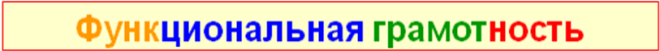 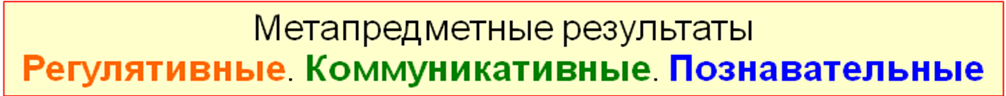 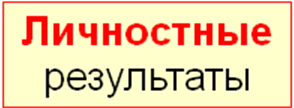 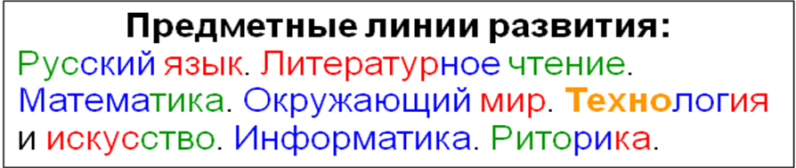 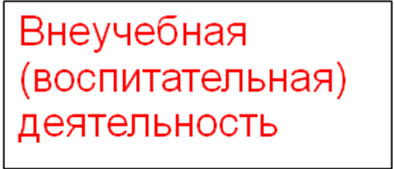 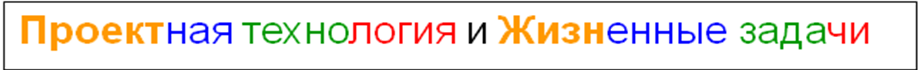 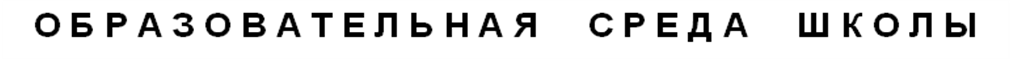 Достижение личностных и метапредметных результатов в процессе освоения предметного содержанияПредмет «Русский язык», наряду с достижением предметных результатов, нацелен на личностное развитие ученика, так как формирует представление о единстве и                   многообразии языкового и культурного пространства России, об основном средстве человеческого общения, воспитывает положительное отношение к правильной, точной и богатой устной и письменной речи как показателю общей культуры и гражданской позиции человека. Но этот же предмет с помощью другой группы линий развития обеспечивает формирование коммуникативных универсальных учебных действий, так как учит  умению «ориентироваться в целях, задачах, средствах и условиях общения, выбирать адекватные языковые средства для успешного решения коммуникативных задач». Также на уроках  русского языка в процессе освоения системы понятий и правил у  учеников формируются познавательные  универсальные учебные действия. Предмет «Литературное чтение» прежде всего  способствует личностному развитию ученика, поскольку обеспечивает понимание литературы как «средства сохранения и передачи нравственных ценностей и традиций»,  даёт возможность для формирования «первоначальных этических представлений, понятий о добре и зле, нравственности». Приобщение к литературе как искусству слова формирует индивидуальный эстетический вкус.Формирование коммуникативных универсальных учебных действий обеспечивается через обучение правильному и умелому пользованию речью в различных жизненных ситуациях, передаче другим своих мыслей и чувств, через организацию диалога с автором в процессе чтения текста и учебного диалога на этапе его обсуждения.Знакомство с «элементарными приёмами интерпретации, анализа и преобразования художественных, научно-популярных и учебных текстов с использованием элементарных литературоведческих понятий» способствует формированию познавательных  универсальных учебных действий. Предмет «Математика» направлен прежде всего на развитие  познавательных  универсальных учебных действий. Именно этому учит «использование начальных математических знаний для описания и объяснения окружающих предметов, процессов, явлений, а также оценки их количественных и пространственных отношений», «овладение основами логического и алгоритмического мышления» Но наряду с этой всем очевидной ролью математики («ум в порядок приводит») в рамках Образовательной системы  « Школа России» у этого предмета есть ещё одна важная роль – формирование коммуникативных универсальных учебных действий. Это связано с тем, что данный предмет учит читать и записывать сведения об окружающем мире на языке математики, строить цепочки логических рассуждений и использовать их в устной и письменной речи для коммуникации. Предмет «Окружающий мир» через две главные линии развития обеспечивает формирование личностных и метапредметных результатов. Первая линия – знакомство с целостной картиной мира (умение объяснять мир) – обеспечивает развитие познавательных универсальных учебных действий.  Именно она обеспечивает «осознание целостности окружающего мира», «освоение доступных способов изучения природы и общества», «развитие навыков устанавливать и выявлять причинно-следственные связи в окружающем мире». Вторая линия – формирование оценочного, эмоционального отношения к миру (умение определять своё отношение к миру) – способствует личностному развитию ученика. С ней связана «сформированность уважительного отношения к России, родному краю, своей семье, истории, культуре, природе нашей страны», «воспитание чувства гордости за национальные свершения, открытия, победы», «освоение основ экологической грамотности, элементарных правил нравственного поведения в мире природы и людей, норм здоровьесберегающего поведения в природной и социальной среде». Предмет «Технология» имеет чёткую практико-ориентированную направленность. Он способствует формированию регулятивных  универсальных учебных действий путём «приобретения навыков самообслуживания; овладения технологическими приемами ручной обработки материалов; усвоения правил техники безопасности».  В то же время «усвоение первоначальных представлений о материальной культуре как продукте предметно-преобразующей деятельности человека» обеспечивает развитие познавательных универсальных учебных действий. Формируя представления «о созидательном и нравственном значении труда в жизни человека и общества; о мире профессий и важности правильного выбора профессии», данный предмет обеспечивает личностное развитие ученика.Большую роль в становлении личности ученика играет  предметная область «Искусство», включающая предметы «Изобразительное искусство», «Музыка». Прежде всего  они способствуют  личностному развитию ученика, обеспечивая «сформированность первоначальных представлений о роли искусства в жизни человека, его роли в  духовно-нравственном развитии человека, сформированность основ культуры, понимание красоты как ценности; потребности в художественном творчестве и в общении с искусством». Кроме этого, искусство дает человеку иной, кроме вербального, способ общения, обеспечивая тем самым развитие коммуникативных универсальных учебных действий.Роль образовательных технологий  деятельностного типа в формировании личностных и метапредметных результатов  Проблемно-диалогическая технология  даёт развернутый ответ на вопрос, как научить учеников ставить  и решать проблемы. В соответствии с данной технологией  на уроке введения нового материала должны быть проработаны два звена: постановка учебной проблемы и поиск её решения. Постановка проблемы – это этап формулирования темы урока или вопроса для исследования. Поиск решения – этап формулирования нового знания. Постановку проблемы и поиск решения ученики осуществляют в ходе специально выстроенного учителем диалога. Эта технология прежде всего формирует регулятивные  универсальные учебные действия, обеспечивая выращивание умения решать проблемы. Наряду с этим происходит формирование и других универсальных учебных действий:  за счёт использования диалога – коммуникативных, необходимости извлекать информацию, делать логические выводы и т.п. – познавательных. Технология оценивания образовательных достижений (учебных успехов) направлена на развитие контрольно-оценочной самостоятельности  учеников за счёт изменения традиционной системы  оценивания. У учащихся развиваются умения самостоятельно оценивать результат своих действий, контролировать себя, находить и исправлять собственные ошибки; мотивация  на успех.  Избавление учеников от страха перед школьным контролем и оцениванием путём создания комфортной обстановки позволяет сберечь их психическое здоровье.Данная технология направлена  прежде всего на формирование регулятивных  универсальных учебных действий, так как обеспечивает развитие  умения определять, достигнут ли результат деятельности. Наряду с этим происходит формирование и коммуникативных универсальных учебных действий:  за счёт обучения аргументированно отстаивать свою точку зрения, логически обосновывать свои выводы. Воспитание толерантного отношения к иным решениям приводит к личностному развитию ученика.Технология формирования типа правильной читательской деятельности (технология продуктивного чтения) обеспечиваетпонимание текста за счёт овладения приемами его освоения на этапах до чтения, во время чтения и после чтения. Эта технология направлена на формирование коммуникативных  универсальных учебных действий, обеспечивая умение истолковывать прочитанное и формулировать свою позицию, адекватно понимать собеседника (автора), умение осознанночитать вслух и про себя тексты учебников; познавательных универсальных учебных действий, например, – умения извлекать информацию из текста. Реализация этой технологии обеспечена методическим аппаратом  учебников и тетрадей по литературному чтению  и другим предметам.     В рамках Образовательной системы «Школа России»  на занятиях по многим предметам в методических рекомендациях предлагается работа в малых группах, парах и другие формы групповой работы. Это связано с её важностью в качестве основы для формирования коммуникативных  универсальных учебных действий и прежде всего -  умения донести свою позицию до других, понять другие позиции, договариваться с людьми и уважительно относиться к позиции другого. Роль проектов и жизненных задач в формировании личностных и метапредметных результатов  Работа над проектами гармонично дополняет в образовательном процессе классно-урочную деятельность и позволяет работать над получением личностных и метапредметных результатов образования в более комфортных для этого условиях, не ограниченных временными рамками отдельных уроков.Основные отличия проектной деятельности от других видов деятельности – это– направленность на достижение конкретных целей; – координированное выполнение взаимосвязанных действий;– ограниченная протяжённость во времени с определённым началом и концом;– в определённой степени неповторимость и уникальность.Нацеленность проектов на оригинальный конечный результат в ограниченное время создает предпосылки и условия прежде всего для достижения регулятивных метапредметных  результатов:– определение целей деятельности, составление плана действий по достижению результата творческого характера,– работа по составленному плану с сопоставлением получающегося результата с исходным замыслом,– понимание причин возникающих затруднений и поиск способов выхода из ситуации.В подходе к работе над проектами в начальной школе, в качестве обязательного этапа, предваряющего работу над изделиями, мероприятиями, исследованиями и решением проблем, проводится сбор информации по одному из направлений общей темы в соответствии с интересами учащегося и по его выбору. Это позволяет осваивать познавательные универсальные учебные действия:– предполагать, какая информация нужна,– отбирать необходимые словари, энциклопедии, справочники, электронные диски,– сопоставлять  и отбирать информацию, полученную из  различных источников (словари, энциклопедии, справочники, электронные диски, сеть Интернет).Совместная творческая деятельность учащихся при работе над проектами в группе и необходимый завершающий этап работы над любым проектом – презентация (защита) проекта – способствуют формированию метапредметныхкоммуникативных умений:– организовывать взаимодействие в группе (распределять роли, договариваться друг с другом и т.д.),– предвидеть (прогнозировать) последствия коллективных решений,– оформлять свои мысли в устной и письменной речи с учётом своих учебных и жизненных речевых ситуаций, в том числе с применением средств ИКТ,– при необходимости отстаивать свою точку зрения, аргументируя ее. Учиться подтверждать аргументы фактами. Личностные результаты при работе над проектами могут быть получены при выборе тематики проектов. Например, выбор темы проектов, связанной с историей и культурой своей страны, позволяет формировать самоопределение учащихся как граждан России, испытывать чувство гордости за свой народ, свою Родину.Использование в образовательном процессе жизненных задач, предлагающих ученикам решение проблем или выполнение задач в чьей-либо профессиональной или социальной роли в предлагаемой описываемой ситуации, реализует принцип управляемого перехода от деятельности в учебной ситуации к  деятельности в жизненной ситуации. Жизненные задачи носят компетентностный характер и нацелены на применение предметных, метапредметных и межпредметных умений для получения желаемого результата. Традиционный для такого рода задач дефицит одной информации и её общая избыточность способствуют формированию познавательных универсальных учебных действий. Умения поставить цель при решении жизненных задач, составить план действий, получить результат, действуя по плану, и сравнить его с замыслом – входят в перечень регулятивных учебных действий. Часто жизненная задача может включать в качестве задания выполнение проекта. При работе над жизненными задачами такого рода создаются предпосылки для освоения универсальных учебных действий, характерных для работы над проектамХарактеристика личностных и метапредметных результатов образовательного процесса на разных этапах обучения в начальной школе и типовые задания для их формированияДалее в таблице 4 приведены основные личностные и метапредметные результаты образования, которые достигаются  на уроках и во внеурочной деятельности. В таблицах 5–8 приведены более подробные сведения по каждой группе результатов. В случае, если результаты достигаются не к концу начальной школы, а к определённому возрасту, этот возраст указан. Приведены результаты для необходимого и повышенного уровня. Важнейшие личностные и метапредметные результаты в терминологии Личностные результатыВ возрасте 7–10 лет ученики проявляют активное желание учиться, так как их реальная жизнь совпадает с ведущим видом деятельности.  Ученики начальной школы постепенно расстаются со «сказочным» мифологическим мышлением, т.е. осознают, что в жизни (в отличие от сказки) нет однозначно плохих и хороших людей. В этом возрасте дети только учатся отделять поступки от самого человека. Любой человек может совершить тот или иной поступок, который могут по-разному оценить другие люди. В каждой конкретной ситуации надо уметь самому выбирать, как поступить, и оценивать поступки. Выбор этот не всегда простой, и в этом возрасте на многие вопросы ученик ещё не готов дать самостоятельный ответ, но он узнает об этих вопросах (гражданских, мировоззренческих и т.д.).Личностные результаты на разных этапах обучения  в начальной школеТиповые задания, нацеленные на личностные результатыРусский языкМногие тексты упражнений учебников несут духовно-нравственный смысл и, работая с ними, учитель не может пройти мимо нравственной оценки поступков героев. Подходит ли заглавие к тексту? Почему? Докажи. Прочитай текст. Озаглавь. Запиши заглавие.Умение доказывать свою позицию.  Прочитай текст. С какими утверждениями автора ты согласен? (Это вопрос для тех, кто изучает английский язык.) Также посредством текстов учебника используется воспитательный потенциал русского языка; учащиеся приходят к пониманию необходимости беречь свой родной язык как часть русской национальной культуры; работать над развитием и совершенствованием собственной речи (система речевых упражнений: свободные диктанты, обучающие изложения и сочинения, их анализ и редактирование).Литературное чтениеВ курсе литературного чтения на достижение личностных результатов направлены задания: 1) на интерпретацию текста; 2) высказывание своего отношения к прочитанному с аргументацией; 3) анализ характеров и поступков героев; 4) формулирование концептуальной информации текста (в чём мудрость этой сказки? для чего писатель решил рассказать своим читателям эту историю?) и т.д.Математика1. Роль  математики как важнейшего  средства коммуникации в формировании речевых умений  неразрывно связана и с личностными результатами, так как основой формирования человека как личности является развитие речи и мышления. С  этой точки зрения все без исключения задания учебника ориентированы на достижение личностных результатов, так как они предлагают не только найти решение, но и обосновать его, основываясь только на фактах (все задания, сопровождаемые инструкцией «Объясни…», «Обоснуй своё мнение…»). Работа с математическим содержанием учит уважать и принимать чужое мнение, если оно обосновано (все задания, сопровождаемые инструкцией «Сравни свою работу с работами других ребят»). Таким образом, работа с математическим содержанием позволяет поднимать самооценку учащихся, формировать у них чувство собственного достоинства, понимание ценности своей и чужой личности.2. Наличие в рассматриваемом курсе математики большого числа уроков, построенных на проблемно-диалогической технологии, даёт педагогу возможность продемонстрировать перед детьми ценность мозгового штурма как формы эффективного интеллектуального взаимодействия. В том случае, если дети научились работать таким образом, у них формируется и понимание ценности человеческого взаимодействия, ценности человеческого сообщества, сформированного как команда единомышленников, ценности личности каждого из членов этого сообщества. (В учебнике все задания, которые можно использовать для такой работы, сопровождаются знаками «!» и «?».)3. Так как рассматриваемый курс математики серьёзнейшим образом ориентирован на развитие коммуникативных умений, на уроках запланированы ситуации тесного межличностного общения, предполагающие формирование важнейших этических норм. Такая работа развивает у детей представление о толерантности, учит терпению во взаимоотношениях и в то же время умению не терять при общении свою индивидуальность, т.е. также способствует формированию представлений о ценности человеческой личности. (Все задания, относящиеся к работе на этапе первичного закрепления нового, работа с текстовыми задачами в классе и т.д.) Окружающий мир Одна из целей предмета «Окружающий мир» в программе авторов – научить школьников объяснять своё отношение к миру. Такой подход позволяет учителю не навязывать «правильное» отношение к окружающему, а корректировать мировоззрение ребёнка, его нравственные установки и ценности. Этим целям служит целая линия развития. Регулятивные универсальные учебные действия Развитие организационных умений осуществляется через проблемно-диалогическую технологию освоения новых знаний, где учитель-«режиссёр» учебного процесса, а ученики совместно с ним ставят и решают учебную предметную проблему (задачу), при этом дети используют эти умения на уроке. К концу начальной школы соответствующим возрасту становится использование проектной деятельности как в учёбе, так и вне учёбы. Проектная деятельность предусматривает как коллективную, так и индивидуальную работу по самостоятельно выбранной теме. Данная тема предполагает решение жизненно-практических (часто межпредметных) задач (проблем), в ходе которого ученики используют присвоенный ими алгоритм постановки и решения проблем. Учитель в данном случае является консультантом. К концу начальной школы ученик постепенно учится давать свои ответы на неоднозначные оценочные вопросы. Таким образом, он постепенно начинает выращивать основы личного мировоззрения.Регулятивные универсальные учебные действия на разных этапах обучения 
в начальной школеТиповые задания, нацеленные на регулятивные универсальные учебные действияРусский языкВ доработанном варианте учебников материал параграфов на этапе открытия нового знания специально структурирован так, чтобы можно было организовать на уроке открытие нового знания с использованием проблемно-диалогической технологии (введены описания проблемных ситуаций, даются мотивации к формулированию учебной проблемы (темы) урока, предложены плашки с названием этапов урока и другие условные обозначения).В ныне действующих учебниках также содержатся задания, помогающие открывать новые знания:  Наблюдение за ролью глаголов в речи. «Прочитай тексты. … Одинаковые ли эти картины? Сравни тексты. Чем они отличаются? …  Какие слова «оживили» картину 7? Почему? Чем похожи эти слова?» Актуализация знаний о глаголе. Обращение к опыту детей. «Подбери и запиши к каждому существительному как можно больше слов со значением действия».Новые знания о происхождении названия части речи. «Прочитай текст. Почему часть речи (глагол) получила такое название? … Как отличить глагол от других частей речи?».Умение находить глаголы в речи. «Найди глаголы. Как будешь действовать? …  Выпиши глаголы, напиши вопросы к ним. Сделай вывод о том, какими частями речи могут быть однокоренные слова.»Обобщение знаний. «Расскажи всё, что ты уже знаешь о глаголах, по плану: …».Литературное чтениеРегулятивные универсальные учебные  действия развиваются с помощью заданий: 1) на составление плана (план текста, план устного рассказа, план сочинения); 2) на проведение самопроверки; редактирования текста.На уроках происходит освоение технологии продуктивного чтения, которая обеспечивает ребёнка алгоритмом самостоятельного освоения текста (до начала чтения, во время чтения, после чтения).Ведущим приёмом анализа текста является диалог с автором, который предусматривает: 1) нахождение втекста прямых и скрытых авторских вопросов; 2) прогнозирование ответов; 3) самопроверку по тексту.МатематикаРабота с любым учебным заданием требует развития регулятивных умений. Одним из наиболее эффективных учебных заданий на развитие таких умений является текстовая задача, так как работа с ней полностью отражает алгоритм работы по достижению поставленной цели (по П.Я. Гальперину). Следующим этапом развития организационных умений является работа над системой учебных заданий (учебной задачей). Для этого в учебнике 1 класса предлагаются проблемные вопросы для обсуждения учеников и выводы рядом со значком «!», позволяющие проверить правильность собственных умозаключений. Таким образом, школьники учатся сверять свои действия с целью. В значительную часть уроков 2 класса и во все уроки 3–4 классов в учебник включены проблемные ситуации, позволяющие школьникам вместе с учителем выбрать цель деятельности (сформулировать основную проблему (вопрос) урока), авторские версии таких вопросов дают возможность оценить правильность действий учеников. Обозначенный рамками в конце всех тем во всех без исключения учебниках главный вывод позволяет проверять и оценивать результат. Проблемные ситуации практически всего курса математики строятся на затруднении в выполнении нового задания, система подводящих диалогов позволяет при этом учащимся самостоятельно, основываясь на имеющихся у них знаниях, вывести новый алгоритм действия для нового задания, поставив при этом цель, спланировав свою деятельность, и оценить результат, проверив его.Окружающий мирВ учебнике 1 класса предлагаются проблемные вопросы для обсуждения учениками и выводы в рамке для проверки правильности и эффективности действий. Эти задания снабжены точками и значками оранжевого цвета. Таким образом, школьники учатся регулятивным универсальным учебным действиям: высказывать своё предположение (версию)  и определять успешность выполнения своего задания в диалоге с учителем; учиться отличать верно выполненное задание от неверного и др.В значительную часть уроков в учебник 2 класса включены проблемные ситуации, позволяющие школьникам вместе с учителем обнаруживать и формулировать учебную проблему,  высказывать свою версию, пытаться предлагать способ ее проверки.  С помощью этой части учебника учитель организует беседу с учащимися (приведены примерные вопросы учителя к конкретному рисунку и варианты правильных ответов в общем виде), в результате чего школьники учатся работать по предложенному плану, используя необходимые средства (учебник). А сравнивая полученный в беседе вывод с выводом параграфа, ученики определяют успешность выполнения своего задания в диалоге с учителем. В учебниках 3-4 класса полностью реализована технология проблемного диалога.  В каждый параграф включены проблемные ситуации, позволяющие школьникам вместе с учителем обнаруживать и формулировать учебную проблему,  высказывать свою версию, пытаться предлагать способ её проверки. Сформулировав проблему и определив основной вопрос (проблему урока), ученики приступают к планированию, обучаясь  самостоятельно формулировать цели урока после предварительного обсуждения. С помощью вопросов,  ученики повторяют уже имеющиеся у них сведения, необходимые для изучения новой темы. При этом ученики обучаются  работать по плану, сверяя свои действия с целью и при необходимости исправляя ошибки с помощью учителя. Познавательные универсальные учебные действия (в том числе чтение и работа с информацией)Наглядно-образное мышление,свойственное детям младшего школьного возраста, позволяет сформировать целостную, нопредварительную картину мира, основанную на фактах, явлениях, образах и простых понятиях. Развитие интеллектуальных умений осуществляется под руководством учителя в 1-2 классе, а в 3-4 ставятся учебные задачи, которые ученики учатся решать самостоятельно. К концу начальной школы становление абстрактного мышления позволяет начинать достройку картины мира фактами, явлениями и абстрактными понятиями из разных предметовПознавательные универсальные учебные действия на разных этапах обучения  в начальной школе.Типовые задания, нацеленные на развитие познавательных универсальных учебных действийРусский языкЭто прежде всего задания на извлечение, преобразование и использование текстовой информации.        Правила, определения и т.п. в виде графических схем, таблиц, алгоритмов, разного рода визуальных подсказок и ключей, «иллюстративного» визуального ряда (даны в учебнике или составляются детьмиПриёмы работы с правилами и определениями как учебно-научными текстами. Например, итог открытия знаний по теме «Простые и сложные предложения». После определений простого и сложного предложения даётся задание: «1. Ты прочитал учебно-научный текст. Из скольких частей он состоит? 2. На какой вопрос отвечает каждая часть? 3. Запиши эти вопросы под цифрами. У тебя получился план текста. 4. Перескажи этот текст по плану».Система работы с различными словарями. Например: «Прочитай слова. Объясни значение каждого слова. Воспользуйся толковым словарём, словарём иностранных слов»; « …. Запиши слова в нужной последовательности и проверь по словарю С.И. Ожегова.»;  «… В каких книгах можно встретить эти слова? А где можно уточнить, что означают эти слова?». Литературное чтениеРазвитие читательских умений обеспечивает технология формирования типа правильной читательской деятельности (продуктивного чтения), которая отражена в учебниках и тетрадях по литературному чтению: этап 1 (работа с текстом до чтения, на основе заглавия, фамилии автора, ключевых слов, иллюстрации) – обеспечивает развитие механизма прогнозирования и приёмов просмотрового и ознакомительного чтения; этап 2 (работа с текстом во время чтения) – обеспечивает интерпретацию текста учениками как результат изучающего чтения; этап 3 (после чтения) – это развитие умений рефлексивного чтения в ходе выполнения творческих заданий.Математика1. Возрастные психологические особенности младших школьников делают  необходимым формирование моделирования как универсального учебного действия. Оно осуществляется в рамках практически всех учебных предметов начальной школы, но для математики это действие представляется наиболее важным, так как создаёт важнейший инструментарий для развития у детей познавательных универсальных действий. Так, например, большое количество математических задач может быть понято и решено   младшими школьниками только после создания адекватной их восприятию вспомогательной модели. Поэтому задания учебника первого класса знакомят учащихся с общепринятыми в математике моделями, а учебники 2–4 классов дополняют эту линию и учат детей самостоятельному созданию и применению моделей при решении предметных задач. 2. Отличительной чертой всех учебников Образовательной системы  «Школа России» и учебника математики в частности является широкое использование продуктивных заданий, требующих целенаправленного использования и, как следствие, развития таких важнейших мыслительных операций, как анализ, синтез, классификация, сравнение, аналогия. (Все задания учебника, сопровождающиеся инструкциями «Сравни», «Разбей на группы», «Найди истинное высказывание» и т.д.)3. Учебник содержит  также задания, позволяющие научить школьников самостоятельному применению знаний в новой ситуации, т.е. сформировать познавательные универсальные учебные действия. Окружающий мирОдна из ведущих целей предмета «Окружающий мир» в авторской программе – научить школьников объяснять окружающий мир. Такой подход позволяет ученикам систематизировать свой опыт, превращая его в элементарную, но целостную систему.  Этим целям служит специальная линия развития. Ещё одна особенность, характерная для всех учебников окружающего мира, – принцип минимакса, согласно которому включён не только обязательный для изучения учебный материал (минимум, который и проверяется в контрольных работах), но и дополнительный материал (максимум). На уроке школьники ищут ответ на сформулированный ими вопрос и учатся находить и выбирать нужную информацию, проверяя правильность своей работы с помощью вывода в рамке. Такая деятельность нацелена на формирование умения добывать новые знания: извлекать информацию, представленную в разных формах (текст, таблица, схема, иллюстрация и др.). В учебнике 2 класса часть времени посвящена обучению детей подготовке сообщений (докладов). Такая деятельность нацелена на формирование умения делать предварительный отбор источников информации (отбирать необходимые для решения учебной задачи  источники информации среди предложенных учителем) и умения добывать новые знания.Коммуникативные универсальные учебные действия (в том числе чтение и работа с информацией)Развиваются базовые умения различных видов речевой деятельности: говорения, слушания, чтения и письма. Их развитие осуществляется в том числе посредством технологии продуктивного чтения (формирования типа правильной читательской деятельности), которую учитель использует как на уроках чтения, так и на уроках по другим предметам. На уроках, помимо фронтальной, используется групповая форма организации учебной деятельности детей, которая позволяет использовать и совершенствовать их коммуникативные умения в процессе решения учебных предметных проблем (задач). Дальнейшее развитие коммуникативных умений учеников к концу начальной школы начинает осуществляться и через самостоятельное использование учениками присвоенной системы приёмов понимания устного и письменного текста.Коммуникативные универсальные учебные действия на разных этапах обучения в начальной школе                                                                                                                      Таблица 8Типовые задания, нацеленные на коммуникативные универсальные учебные действияРусский языкПримеры заданий: «Поработай над своей устной научной речью. Подготовь связный рассказ на тему «Что я знаю о сложном предложении». Построить свой рассказ тебе поможет план. Не забудь, что каждую свою мысль нужно подтверждать примером».  «Закончи и запиши предложения с прямой речью. Пусть это будут предложения-просьбы, с которыми обращаются друг к другу сказочные герои (вспомни уроки риторики!). Тебе придётся употребить слово «пожалуйста». Запомни: это слово выделяется запятыми.» «Прочитай слова. Найди и выпиши слова, которые … В первом предложении автор играет словами. Ты заметил какими? Прочитай их».Система работы по развитию речи чётко выстроена во всех учебниках по русскому языку и включает развитие орфоэпических навыков, работу по количественному и качественному обогащению словарного запаса детей, развитие и совершенствование грамматического строя речи, развитие связной устной и письменной речи. Предусмотрено выполнение заданий в группах при изучении каждой темы.Литературное чтениеПримеры заданий на развитие коммуникативных УУД:1) слушание чтения (рассказа) учителя, фиксирование его темы, ключевых слов;2) подготовка устных рассказов (о литературных героях, о личных впечатлениях по следам прочитанного);3) инсценирование и драматизация;4) устное словесное рисование;5) творческий пересказ текста от лица разных героев-персонажей;6) сочинение по личным впечатлениям (3–4 кл.) и по прочитанному (4 кл.);7) интервью с писателем;8) письмо авторам учебника и др.МатематикаВ курсе математики можно выделить  два тесно взаимосвязанных направления развития коммуникативных умений: развитие устной научной речи и развитие комплекса умений, на которых базируется грамотное эффективное взаимодействие. 1. К первому направлению  можно отнести все задания, сопровождающиеся инструкциями «Расскажи», «Объясни», «Обоснуй свой ответ», и все задания, обозначенные вопросительным знаком;2. Ко второму направлению  формированию коммуникативных универсальных учебных действий относится система заданий, нацеленных  на организацию общения учеников в паре или группе (все задания, относящиеся к этапу первичного применения знаний; к работе над текстовой задачей, осуществляемой методом мозгового штурма и т.д.)Основой развития коммуникативных умений в данном курсе математики является систематическое использование на уроках трёх видов диалога:а) диалог в большой группе (учитель – ученики);б) диалог в небольшой группе (ученик – ученики);в) диалог в паре (ученик – ученик).Окружающий мирФормированию коммуникативных универсальных учебных действий посвящена система заданий, нацеленная на организацию общения в паре или группе учеников. Приведём пример текста для организации диалога. Вопрос: Можно ли дойти до горизонта? Ответ: Дойти до горизонта нельзя: он всё время «убегает» от нас. Он даже не становится ближе, сколько бы мы ни шли. Значит, горизонт – это не край земли, а воображаемая линия. Земля за ней продолжается. Вопрос: Посмотри на мячик: ты видишь его «край». Переместится ли «край» мячика, если сделать шаг в сторону? Ответ: Именно так должно быть и на земле, если мы идём по поверхности шара. Глядя на Луну – шарообразное небесное тело – люди стали догадываться, что и Земля имеет форму шара. Со временем этому нашлись доказательства.Особенности, основные направления и планируемые результаты учебно-исследовательской и проектной деятельности.2.1.4. Особенности, основные направления и планируемые результаты учебно-исследовательской и проектной деятельности обучающихся в рамках урочной и внеурочной деятельностиУчебно-исследовательская и проектная деятельности обучающихся направлена на развитие метапредметных умений.Включение учебно-исследовательской и проектной деятельности в процесс обучения является важным инструментом развития познавательной сферы, приобретения социального опыта, возможностей саморазвития, повышение интереса к предмету изучения и процессу умственного труда, получения и самостоятельного открытия новых знаний у младшего школьника. Главная особенность развития учебно-исследовательскойпроектной деятельности – возможность активизировать учебную работу детей, придав ей исследовательский, творческий характер и таким образом передать учащимся инициативу в своей познавательной деятельности. Учебно-исследовательская деятельность предполагает поиск новых знаний и направлена на развитие у ученика умений и навыков научного поиска. Проектная деятельность в большей степени связана с развитием умений и навыков планирования, моделирования и решения практических задач.ходе освоения учебно-исследовательской и проектной деятельности учащийся начальной школы получает знания не в готовом виде, а добывает их сам и осознает при этом содержание и формы учебной деятельности. Обучающийся выступает в роли субъекта образовательной деятельности, поскольку получает возможность быть самостоятельным, активным творцом, который планирует свою деятельность, ставит задачи, ищет средства для решения поставленных задач.Основными задачами в процессе учебно-исследовательского и проектного обучения является развитие у ученика определенного базиса знаний и развития умений: наблюдать, измерять, сравнивать, моделировать, генерировать гипотезы, экспериментировать, устанавливать причинно-следственные связи. Данные умения обеспечивают необходимую знаниевую и процессуальную основу для проведения исследований и реализации проектов в урочной и внеурочной деятельности.Развитие умений младших школьников проводится с учетом использования вербальных, знаково-символических, наглядных средств и приспособлений для создания моделей изучаемых объектов и процессов, схем, алгоритмов и эвристических средств решения учебных и практических задач, а также особенностей математического, технического моделирования, в том числе возможностей компьютера.Исследовательская и проектная деятельность может проходить как в индивидуальной, так и в групповой форме, что помогает учителю простроить индивидуальный подход к развитию ребенка. Границы исследовательского и проектного обучения младших школьников определяются целевыми установками, на которые ориентирован учитель, а также локальными задачами, стоящими на конкретном уроке. рамках внеурочной деятельности исследовательская и проектная деятельность направлены на обогащение содержания образования и возможность реализации способностей, потребностей и интересов обучающихся с различным уровнем развития.Для расширения диапазона применимости исследовательского и проектного обучения следует дифференцировать задания по степени трудности: путем постепенного усложнения непосредственно самих заданий и/или увеличением степени самостоятельности ребенка, регулируемой мерой непосредственного руководства учителя процессом научно-практического обучения.качестве основных результатов учебно-исследовательской и проектной деятельности младших школьников рассматриваются такие метапредметные результаты, как сформированные умения: наблюдать, измерять, сравнивать, моделировать, выдвигать гипотезы, экспериментировать, определять понятия, устанавливать причинно-следственные связи и работать с источниками информации. Они обеспечивают получение необходимой знаниевой и процессуальной основы для проведения исследований и реализации проектов при изучении учебных предметов. В качестве результата следует также включить готовность слушать и слышать собеседника, умение в корректной форме формулировать и оценивать познавательные вопросы; проявлять самостоятельность в обучении, инициативу в использовании своих мыслительных способностей; критически и творчески работать в сотрудничестве с другими людьми; смело и твердо защищать свои убеждения; оценивать и понимать собственные сильные и слабые стороны; отвечать за свои действия и их последствия.2.1.5. Условия, обеспечивающие развитие универсальных учебных действий у обучающихсяУказанное содержание учебных предметов, преподаваемых в рамках начального образования, может стать средством формирования универсальных учебных действий только при соблюдении определенных условий организации образовательной деятельности:использовании учебников в бумажной и/или электронной форме не только в качестве носителя информации, «готовых» знаний, подлежащих усвоению, но и какносителя способов «открытия» новых знаний, их практического освоения, обобщения и систематизации, включения обучающимся в свою картину мира;соблюдении технологии проектирования и проведения урока (учебного занятия) в соответствии с требованиями системно-деятельностного подхода: будучи формой учебной деятельности, урок должен отражать её основные этапы – постановку задачи, поиск решения, вывод (моделирование), конкретизацию и применение новых знаний (способов действий), контроль и оценку результата;осуществлении целесообразного выбора организационно-деятельностных форм работы обучащихся на уроке (учебном занятии) – индивидуальной, групповой (парной) работы, общеклассной дискуссии;организации системы мероприятий для формирования контрольно-оценочной деятельности обучающихся с целью развития их учебной самостоятельности;эффективного использования средств ИКТ.Учитывая определенную специфику использования ИКТ как инструмента формирования универсальных учебных действий в начальном образовании и объективную новизну этого направления для педагогов, остановимся на этой составляющей программы более подробно.условиях интенсификации процессов информатизации общества и образования при формировании универсальных учебных действий наряду с предметными методиками целесообразно широкое использование цифровых инструментов и возможностей современной информационно-образовательной среды. Ориентировка младших школьников в ИКТ и формирование способности их грамотно применять (ИКТ-компетентность) являются одними из важных средств формирования универсальных учебных действий обучающихся в рамках начального общего образования.ИКТ также могут (и должны) широко применяться при оценке сформированности универсальных учебных действий. Для их формирования исключительную важность имеет использование информационно-образовательной среды, в которой планируют и фиксируют свою деятельность, её результаты учителя и обучающиеся.рамках ИКТ-компетентности выделяется учебная ИКТ-компетентность - способность решать учебные задачи с использованием общедоступных в начальной школе инструментов ИКТ и источников информации в соответствии с возрастными потребностями и возможностями младшего школьника. Решение задачи формирования ИКТ-компетентности должно проходить не только на занятиях по отдельным учебным предметам (где формируется предметная ИКТ-компетентность), но и в рамках метапредметной программы формирования универсальных учебных действий.При освоении личностных действий на основе указанной программы у обучающихся формируются:- критическое отношение к информации и избирательность её восприятия;- уважение к информации о частной жизни и информационным результатам деятельности других людей;- основы правовой культуры в области использования информации.При освоении регулятивных универсальных учебных действий обеспечиваются:- оценка условий, алгоритмов и результатов действий, выполняемых в информационной среде;- использование результатов действия, размещённых в информационной среде, для оценки и коррекции выполненного действия;- создание цифрового портфолио учебных достижений обучающегося.При освоении познавательных универсальных учебных действий ИКТ играют ключевую роль в следующих универсальных учебных действиях:- поиск информации;- фиксация (запись) информации с помощью различных технических средств;структурирование информации, её организация и представление в виде диаграмм, картосхем, линий времени и пр.;создание простых гипермедиасообщений;построение простейших моделей объектов и процессов.ИКТ является важным инструментом для формирования коммуникативных универсальных учебных действий. Для этого используются:обмен гипермедиасообщениями;выступление с аудиовизуальной поддержкой;фиксация хода коллективной/личной коммуникации;общение в цифровой среде (электронная почта, чат, видеоконференция, форум,блог).Формирование ИКТ-компетентности обучающихся происходит в рамках системно-деятельностного подхода, на основе изучения всех без исключения предметов учебного плана. Включение задачи формирования ИКТ-компетентности в программу формирования универсальных учебных действий позволяет организации, осуществляющей образовательную деятельность, и учителю формировать соответствующие позиции планируемых результатов, помогает с учётом специфики каждого учебного предмета избежать дублирования при освоении разных умений, осуществлять интеграцию и синхронизацию содержания различных учебных курсов. Освоение умений работать с информацией и использовать инструменты ИКТ также может входить в содержание факультативных курсов, кружков, внеурочной деятельности школьников.2.1.6. Условия, обеспечивающие преемственность программы формирования у обучающихся универсальных учебных действий при переходе от дошкольного к начальному и от начального к основному общему образованияПроблема реализации преемственности обучения затрагивает все звенья существующей образовательной системы, а именно: переход из организации, осуществляющей образовательную деятельность на уровне дошкольного образования, в организацию, осуществляющую образовательную деятельность в рамках основной образовательной программы начального общего образования и далее в рамках основной образовательной программы основного и среднего (полного) образования, и, наконец, в высшее учебное заведение. При этом, несмотря на огромные возрастно-психологические различия между обучающимися, переживаемые ими трудности переходных периодов имеют много общего.Наиболее остро проблема преемственности стоит в двух ключевых точках — в момент поступления детей в школу (при переходе из дошкольного уровня на уровень начального общего образования) и в период перехода обучающихся на уровень основного общего образования.Исследования готовности детей к обучению в школе к начальному общему образованию показали, что обучение должно рассматриваться как комплексное образование, включающее в себя физическую и психологическую готовность.Физическая готовность определяется состоянием здоровья, уровнем морфофункциональной зрелости организма ребёнка, в том числе развитием двигательных навыков и качеств (тонкая моторная координация), физической и умственной работоспособности.Психологическая готовность к школе — сложная системная характеристика психического развития ребёнка 6—7 лет, которая предполагает сформированность психологических способностей и свойств, обеспечивающих принятие ребёнком новой социальной позиции школьника; возможность сначала выполнения им учебной деятельности под руководством учителя, а затем переход к её самостоятельному осуществлению; усвоение системы научных понятий; освоение ребёнком новых форм кооперации и учебного сотрудничества в системе отношений с учителем и одноклассниками.Психологическая готовность к школе имеет следующую структуру: личностная готовность, умственная зрелость и произвольность регуляции поведения и деятельности.Личностная готовность включает мотивационную готовность, коммуникативную готовность, сформированность Я-концепции и самооценки, эмоциональную зрелость. Мотивационная готовность предполагает сформированность социальных мотивов (стремление к социально значимому статусу, потребность в социальном признании, мотив социального долга), учебных и познавательных мотивов. Предпосылками возникновения этих мотивов служат, с одной стороны, формирующееся к концу дошкольного возраста желание детей поступить в школу, с другой — развитие любознательности и умственной активности.Мотивационная готовность характеризуется первичным соподчинением мотивов с доминированием учебно-познавательных мотивов. Коммуникативная готовность выступает как готовность ребёнка к произвольному общению с учителем и сверстникамиконтексте поставленной учебной задачи и учебного содержания. Коммуникативная готовность создаёт возможности для продуктивного сотрудничества ребёнка с учителем и трансляции культурного опыта в процессе обучения. Сформированность Я-концепции и самосознания характеризуется осознанием ребёнком своих физических возможностей, умений, нравственных качеств, переживаний (личное сознание), характера отношения к нему взрослых, способностью оценки своих достижений и личностных качеств, самокритичностью. Эмоциональная готовность выражается в освоении ребёнком социальных норм проявления чувств и в способности регулировать своё поведение на основе эмоционального предвосхищения и прогнозирования. Показателем эмоциональной готовности к школьному обучению является сформированность высших чувств — нравственных переживаний, интеллектуальных чувств (радость познания), эстетических чувств (чувство прекрасного). Выражением личностной готовности к школе является сформированность внутренней позиции школьника, подразумевающей готовность ребёнка принять новую социальную позицию и роль ученика, иерархию мотивов с высокой учебной мотивацией.Умственную зрелость составляет интеллектуальная, речевая готовность и сформированность восприятия, памяти, внимания, воображения. Интеллектуальная готовность к школе включает особую познавательную позицию ребёнка в отношении мира (децентрацию), переход к понятийному интеллекту, понимание причинности явлений, развитие рассуждения как способа решения мыслительных задач, способность действовать в умственном плане, определённый набор знаний, представлений и умений. Речевая готовность предполагает сформированность фонематической, лексической, грамматической, синтаксической, семантической сторон речи; развитие номинативной, обобщающей, планирующей и регулирующей функций речи, диалогической и начальных форм контекстной речи, формирование особой теоретической позиции ребёнка в отношении речевой действительности и выделение слова как её единицы. Восприятие характеризуется всё большей осознанностью, опирается на использование системы общественных сенсорных эталонов и соответствующих перцептивных действий, основывается на взаимосвязи с речью и мышлением. Память и внимание приобретают черты опосредованности, наблюдается рост объёма и устойчивости внимания.Психологическая готовность в сфере воли и произвольности обеспечивает целенаправленность и планомерность управления ребёнком своей деятельностью и поведением. Воля находит отражение в возможности соподчинения мотивов, целеполагании и сохранении цели, способности прилагать волевое усилие для её достижения. Произвольность выступает как умение строить своё поведение и деятельность в соответствии с предлагаемыми образцами и правилами, осуществлятьпланирование, контроль и коррекцию выполняемых действий, используя соответствующие средства.Формирование фундамента готовности перехода к обучению на уровень начального общего образования должно осуществляться в рамках специфически детских видов деятельности: сюжетно-ролевой игры, изобразительной деятельности, конструирования, восприятия сказки и пр.Не меньшее значение имеет проблема психологической подготовки обучающихсяпереходу на уровень основного общего образования с учётом возможного возникновения определённых трудностей такого перехода — ухудшение успеваемости и дисциплины, рост негативного отношения к учению, возрастание эмоциональной нестабильности, нарушения поведения, которые обусловлены:– необходимостью адаптации обучающихся к новой организации процесса и содержания обучения (предметная система, разные преподаватели и т. д.);– совпадением начала кризисного периода, в который вступают младшие подростки, со сменой ведущей деятельности (переориентацией подростков на деятельность общения со сверстниками при сохранении значимости учебной деятельности);– недостаточной готовностью детей к более сложной и самостоятельной учебной деятельности, связанной с показателями их интеллектуального, личностного развития и главным образом с уровнем сформированности структурных компонентов учебной деятельности (мотивы, учебные действия, контроль, оценка);– недостаточно подготовленным переходом с родного языка на русский язык обучения.Все эти компоненты присутствуют в программе формирования универсальных учебных действий и заданы в форме требований к планируемым результатам обучения. Основанием преемственности разных уровней образовательной системы может стать ориентация на ключевой стратегический приоритет непрерывного образования — формирование умения учиться, которое должно быть обеспечено формированием системы универсальных учебных действий, а также на положениях ФГОС ДО, касающихся целевых ориентиров на этапе завершения дошкольного образования.2.1.7. Методика и инструментарий оценки успешности освоения и применения обучающимися универсальных учебных действий.Система оценки в сфере УУД может включать в себя следующие принципы и характеристики:  систематичность сбора и анализа информации; совокупность показателей и индикаторов оценивания должна учитывать интересы всех участников образовательной деятельности, то есть быть информативной для управленцев, педагогов, родителей, учащихся; доступность и прозрачность данных о результатах оценивания для всех участников образовательной деятельности.Оценка деятельности образовательной организации по формированию и развитию УУД у учащихся может учитывать работу по обеспечению кадровых, методических, материально-технических условий.В процессе реализации мониторинга успешности освоения и применения УУД могут быть учтены следующие этапы освоения УУД: универсальное учебное действие не сформировано (школьник может выполнить лишь отдельные операции, может только копировать действия учителя, не планирует и не контролирует своих действий, подменяет учебную задачу задачей буквального заучивания и воспроизведения); учебное действие может быть выполнено в сотрудничестве с педагогом (требуются разъяснения для установления связи отдельных операций и условий задачи, ученик может выполнять действия по уже усвоенному алгоритму);неадекватный перенос учебных действий на новые виды задач (при изменении условий задачи не может самостоятельно внести коррективы в действия);адекватный перенос учебных действий (самостоятельное обнаружение учеником несоответствия между условиями задачами и имеющимися способами ее решения и правильное изменение способа в сотрудничестве с учителем);самостоятельное построение учебных целей (самостоятельное построение новых учебных действий на основе развернутого, тщательного анализа условий задачи и ранее усвоенных способов действия);обобщение учебных действий на основе выявления общих принципов.Система оценки универсальных учебных действий может быть:уровневой (определяются уровни владения универсальными учебными действиями);позиционной – не только учителя производят оценивание, оценка формируется на основе рефлексивных отчетов разных участников образовательной деятельности: родителей, представителей общественности, принимающей участие в отдельном проекте или виде социальной практики, сверстников, самого обучающегося – в результате появляется некоторая карта самооценивания и позиционного внешнего оценивания.2.2.   Программы отдельных учебных предметов, курсов2.2.1. Общие положения Начальная школа — самоценный, принципиально новый этап в жизни ребёнка:начинается систематическое обучение в образовательном учреждении, расширяется сфера взаимодействия ребёнка с окружающим миром, изменяется социальный статус и увеличивается потребность в самовыражении.Образование в начальной школе является базой, фундаментом всего последующего обучения. В первую очередь это касается сформированности универсальных учебных действий (УУД), обеспечивающих умение учиться. Начальное общее образование призвано решать свою главную задачу — закладывать основу формирования учебной деятельности ребёнка, включающую систему учебных и познавательных мотивов, умения принимать, сохранять, реализовывать учебные цели, планировать, контролировать и оценивать учебные действия и их результат.Особенностью содержания современного начального общего образования является не только ответ на вопрос, что ученик должен знать (запомнить, воспроизвести), но и формирование универсальных учебных действий в личностных, коммуникативных, познавательных, регулятивных сферах, обеспечивающих способность к организации самостоятельной учебной деятельности, а также при формировании ИКТ-компетентности обучающихся.Кроме этого, определение в программах содержания тех знаний, умений и способов деятельности, которые являются надпредметными, т. е. формируются средствами каждого учебного предмета, позволяет объединить возможности всех учебных предметов для решения общих задач обучения, приблизиться к реализации «идеальных» целей образования. В то же время такой подход позволит предупредить узкопредметность в отборе содержания образования, обеспечить интеграцию в изучении разных сторон окружающего мира.Уровень сформированности УУД в полной мере зависит от способов организации учебной деятельности и сотрудничества, познавательной, творческой, художественно-эстетической и коммуникативной деятельности школьников. Это определило необходимость выделить в примерных программах содержание не только знаний, но и видов деятельности, которое включает конкретные УУД, обеспечивающие творческое применение знаний для решения жизненных задач, начальные умения самообразования. Именно этот аспект примерных программ даёт основание для утверждения гуманистической, личностно ориентированной направленности образовательной деятельности младших школьников.Важным условием развития детской любознательности, потребности самостоятельного познания окружающего мира, познавательной активности и инициативности в начальной школе является создание развивающей образовательной среды, стимулирующей активные формы познания: наблюдение, опыты, учебный диалог.        Младшему школьнику должны быть созданы условия для развития рефлексии — способности осознавать и оценивать свои мысли и действия как бы со стороны, соотносить результат деятельности с поставленной целью, определять своё знание и незнание и др. Способность к рефлексии — важнейшее качество, определяющее социальную роль ребёнка как ученика, школьника, направленность на саморазвитие.Начальное общее образование вносит вклад в социально-личностное развитие ребёнка. В процессе обучения формируется достаточно осознанная система представлений об окружающем мире, о социальных и межличностных отношениях, нравственно-этических нормах. Происходят изменения в самооценке ребёнка. Оставаясь достаточно оптимистической и высокой, она становится всё более объективной и самокритичной.Примерные программы по учебным предметам начальной школы разработаны в соответствии с требованиями к результатам (личностным, метапредметным, предметным) освоения основной образовательной программы начального общего образования Федерального государственного образовательного стандарта начального общего образования.Примерные программы служат ориентиром для авторов рабочих учебных программ. Структура рабочей программы определяется  с учетом требований ФГОС НОО (п. 19.5.) и ФГОС ООО (п. 18.2.2.), а также ФКГОО, письма МИНОБРНАУКИ России от 28.10.2015г. № 08-1786 «О рабочих программах учебных предметов», приказа МИНОБРНАУКИ России № 1576 от 31.12.2015 «О внесении изменений в ФГОС НОО, утвержденный приказом МОиН РФ от 06.10.2009г. № 373», приказа МИНОБРНАУКИ России  № 1577 от 31.12.2015 «О внесении изменений в ФГОС ООО, утвержденный приказом МОиН РФ от 17.12.2010г. № 1897»Программы отдельных учебных предметов, курсов должны обеспечивать достижение планируемых результатов:- выпускник научится (ФГОС НОО, ФГОС ООО)- выпускник получит возможность научиться (ФГОС НОО, ФГОС ООО);- ученик должен знать и уметь  (ФК ГОС).Примерные программы включают следующие разделы:Программы отдельных учебных предметов, курсов должны содержать:1) содержание учебного предмета;2) тематическое планирование с определением основных видов учебной деятельности обучающихся;3)Планируемые результаты изучения учебного предмета.Рабочие программы отдельных учебных предметов, курсов разработаны в соответствии с ФГОС НОО и авторскими программами по предметам. При разработке рабочих программ учтен региональный компонент.Содержание рабочих программ учебных предметов, предусмотренных к изучению на уровне начального общего образования, в соответствии со структурой, установленной в Стандарте, приведено в Приложении.2.2.2. Основное содержание учебных предметов2.2.2.1.	Русский языкВиды речевой деятельностиСлушание. Осознание цели и ситуации устного общения. Адекватное восприятие звучащей речи. Понимание на слух информации, содержащейся в предъявляемом тексте, определение основной мысли текста, передача его содержания по вопросам.Говорение. Выбор языковых средств в соответствии с целями и условиями общения для эффективного решения коммуникативной задачи. Практическое овладение диалогической формой речи. Овладение умениями начать, поддержать, закончить разговор, привлечь внимание и т. п. Практическое овладение устными монологическими высказываниями в соответствии с учебной задачей (описание, повествование, рассуждение). Овладение нормами речевого этикета в ситуациях учебного и бытового общения (приветствие, прощание, извинение, благодарность, обращение с просьбой). Соблюдение орфоэпических норм и правильной интонации.Чтение. Понимание учебного текста. Выборочное чтение с целью нахождения необходимого материала. Нахождение информации, заданной в тексте в явном виде. Формулирование простых выводов на основе информации, содержащейся в тексте. Интерпретация и обобщение содержащейся в тексте информации. Анализ и оценка содержания, языковых особенностей и структуры текста.Письмо. Письмо букв, буквосочетаний, слогов, слов, предложений в системе обучения грамоте. Овладение разборчивым, аккуратным письмом с учетом гигиенических требований к этому виду учебной работы. Списывание, письмо под диктовку в соответствии с изученными правилами. Письменное изложение содержания прослушанного и прочитанного текста (подробное, выборочное). Создание небольших собственных текстов (сочинений) по интересной детям тематике (на основе впечатлений, литературных произведений, сюжетных картин, серий картин, просмотра фрагмента видеозаписи и т. п.).Обучение грамотеФонетика. Звуки речи. Осознание единства звукового состава слова и его значения. Установление числа и последовательности звуков в слове. Сопоставление слов, различающихся одним или несколькими звуками.Различение гласных и согласных звуков, гласных ударных и безударных, согласных твердых и мягких, звонких и глухих.Слог  как  минимальная  произносительная  единица.  Деление  слов  на  слоги. Определение места ударения. Графика. Различение звука и буквы: буква как знак звука. Овладение позиционным способом обозначения звуков буквами. Буквы гласных как показатель твердости – мягкости согласных звуков. Функция букв е, е, ю, я. Мягкий знак как показатель мягкости предшествующего согласного звука.Знакомство с русским алфавитом как последовательностью букв. Чтение. Формирование навыка слогового чтения (ориентация на букву, обозначающую гласный звук). Плавное слоговое чтение и чтение целыми словами со скоростью, соответствующей индивидуальному темпу ребенка. Осознанное чтение слов, словосочетаний, предложений и коротких текстов. чтение с интонациями и паузами в соответствии со знаками препинания. Развитие осознанности и выразительности чтения на материале небольших текстов и стихотворений.Знакомство с орфоэпическим чтением (при переходе к чтению целыми словами). Орфографическое чтение (проговаривание) как средство самоконтроля при письме под диктовку и при списывании.Письмо. Усвоение гигиенических требований при письме. Развитие мелкой моторики пальцев и свободы движения руки. Развитие умения ориентироваться на пространстве листа в тетради и на пространстве классной доски.Овладение начертанием письменных прописных (заглавных) и строчных букв. Письмо букв, буквосочетаний, слогов, слов, предложений с соблюдением гигиенических норм. Овладение разборчивым, аккуратным письмом. Письмо под диктовку слов и предложений, написание которых не расходится с их произношением. Усвоение приемов и последовательности правильного списывания текста.Понимание функции небуквенных графических средств: пробела между словами, знака переноса.Слово и предложение. Восприятие слова как объекта изучения, материала для анализа. Наблюдение над значением слова.Различение слова и предложения. Работа с предложением: выделение слов, изменение их порядка.Орфография. Знакомство с правилами правописания и их применение:раздельное написание слов;обозначение гласных после шипящих (ча – ща, чу – щу, жи – ши); прописная (заглавная) буква в начале предложения, в именах собственных; перенос слов по слогам без стечения согласных; знаки препинания в конце предложения.Развитие речи. Понимание прочитанного текста при самостоятельном чтении вслух и при его прослушивании. Составление небольших рассказов повествовательного характера по серии сюжетных картинок, материалам собственных игр, занятий, наблюдений.Систематический курсФонетика и орфоэпия. Различение гласных и согласных звуков. Нахождение в слове ударных и безударных гласных звуков. Различение мягких и твердых согласных звуков, определение парных и непарных по твердости – мягкости согласных звуков. Различение звонких и глухих звуков, определение парных и непарных по звонкости – глухости согласных звуков. Определение качественной характеристики звука: гласный – согласный; гласный ударный – безударный; согласный твердый – мягкий, парный – непарный; согласный звонкий – глухой, парный – непарный. Деление слов на слоги. Ударение, произношение звуков и сочетаний звуков в соответствии с нормами современного русского литературного языка. Фонетический разбор слова.Графика. Различение звуков и букв. Обозначение на письме твердости и мягкости согласных звуков. Использование на письме разделительных ъ и ь. Установление соотношения звукового и буквенного состава слова в словах типа стол, конь; в словах с йотированными гласными е, е, ю, я; в словах с непроизносимыми согласными.Использование небуквенных графических средств: пробела между словами, знака переноса, абзаца.Знание  алфавита:  правильное  название  букв,  знание  их последовательности.Использование алфавита при работе со словарями, справочниками, каталогами.Лексика. Понимание слова как единства звучания и значения. Выявление слов, значение которых требует уточнения. Определение значения слова по тексту или уточнение значения с помощью толкового словаря. Представление об однозначных и многозначных словах, о прямом и переносном значении слова. Наблюдение за использованием в речи синонимов и антонимов.Состав слова (морфемика). Овладение понятием «родственные (однокоренные) слова». Различение однокоренных слов и различных форм одного и того же слова. Различение однокоренных слов и синонимов, однокоренных слов и слов с омонимичными корнями. Выделение в словах с однозначно выделяемыми морфемами окончания, корня, приставки, суффикса. Различение изменяемых и неизменяемых слов. Представление о значении суффиксов и приставок. Образование однокоренных слов с помощью суффиксов и приставок. Разбор слова по составу.Морфология. Части речи; деление частей речи на самостоятельные и служебные. Имя существительное. Значение и употребление в речи. Умение опознавать имена собственные. Различение имен существительных, отвечающих на вопросы «кто?» и «что?».  Различение  имен  существительных  мужского,  женского  и  среднего  рода. Изменение  существительных по  числам.  Изменение  существительных по  падежам. Определение падежа, в котором употреблено имя существительное. Различение падежныхсмысловых (синтаксических) вопросов. Определение принадлежности имен существительных к 1, 2, 3-му склонению. Морфологический разбор имен существительных.Имя прилагательное. Значение и употребление в речи. Изменение прилагательных по родам, числам и падежам, кроме прилагательных на -ий, -ья, -ов, -ин.Морфологический разбор имен прилагательных.Местоимение.  Общее  представление  о  местоимении.  Личные  местоимения,значение и употребление в речи. Личные местоимения 1, 2, 3­го лица единственного и множественного числа. Склонение личных местоимений.Глагол. Значение и употребление в речи. Неопределенная форма глагола. Различение глаголов, отвечающих на вопросы «что сделать?» и «что делать?». Изменение глаголов по временам. Изменение глаголов по лицам и числам в настоящем и будущем времени (спряжение). Способы определения I и II спряжения глаголов (практическое овладение). Изменение глаголов прошедшего времени по родам и числам.Морфологический разбор глаголов.Наречие. Значение и употребление в речи.Предлог. Знакомство с наиболее употребительными предлогами. Функция предлогов: образование падежных форм имен существительных и местоимений. Отличие предлогов от приставок.Союзы и, а, но, их роль в речи. Частица не, ее значение.Синтаксис. Различение предложения, словосочетания, слова (осознание их сходства и различий). Различение предложений по цели высказывания: повествовательные, вопросительные и побудительные; по эмоциональной окраске (интонации): восклицательные и невосклицательные.Нахождение главных членов предложения: подлежащего и сказуемого. Различение главных и второстепенных членов предложения. Установление связи (при помощи смысловых вопросов) между словами в словосочетании и предложении.Нахождение и самостоятельное составление предложений с однородными членами без союзов и с союзами и, а, но. Использование интонации перечисления в предложениях с однородными членами.Различение простых и сложных предложений.Орфография и пунктуация. Формирование орфографической зоркости, использование разных способов выбора написания в зависимости от места орфограммы в слове. Использование орфографического словаря.Применение правил правописания:сочетания жи – ши2, ча – ща, чу – щу в положении под ударением;сочетания чк – чн, чт, щн;прописная буква в начале предложения, в именах собственных; проверяемые безударные гласные в корне слова; парные звонкие и глухие согласные в корне слова; непроизносимые согласные;непроверяемые гласные и согласные в корне слова (на ограниченном перечнеслов);гласные и согласные в неизменяемых на письме приставках;разделительные ъ и ь;мягкий знак после шипящих на конце имен существительных (ночь, нож, рожь,мышь);безударные падежные окончания имен существительных (кроме существительныхна ­мя, -ий, -ья, -ье, -ия, -ов, -ин);безударные окончания имен прилагательных;раздельное написание предлогов с личными местоимениями; не с глаголами;мягкий знак после шипящих на конце глаголов в форме 2-го лица единственного числа (пишешь, учишь);мягкий знак в глаголах в сочетании -ться;безударные личные окончания глаголов;раздельное написание предлогов с другими словами;знаки препинания в конце предложения: точка, вопросительный и восклицательный знаки;знаки препинания (запятая) в предложениях с однородными членами.Развитие речи. Осознание ситуации общения: с какой целью, с кем и где происходит общение.Практическое овладение диалогической формой речи. Выражение собственного мнения, его аргументация. Овладение основными умениями ведения разговора (начать, поддержать, закончить разговор, привлечь внимание и т. п.). Овладение нормами речевого этикета в ситуациях учебного и бытового общения (приветствие, прощание, извинение, благодарность, обращение с просьбой), в том числе при общении с помощью средств ИКТ. Особенности речевого этикета в условиях общения с людьми, плохо владеющими русским языком.Практическое овладение устными монологическими высказываниями на определенную тему с использованием разных типов речи (описание, повествование, рассуждение).Текст. Признаки текста. Смысловое единство предложений в тексте. Заглавие текста.Последовательность предложений в тексте.Последовательность частей текста (абзацев).Комплексная работа над структурой текста: озаглавливание, корректирование порядка предложений и частей текста (абзацев).План текста. Составление планов к данным текстам. Создание собственных текстов по предложенным планам.Типы текстов: описание, повествование, рассуждение, их особенности.Знакомство с жанрами письма и поздравления.Создание собственных текстов и корректирование заданных текстов с учетом точности, правильности, богатства и выразительности письменной речи; использование в текстах синонимов и антонимов.Знакомство с основными видами изложений и сочинений (без заучивания определений): изложения подробные и выборочные, изложения с элементами сочинения; сочинения­повествования, сочинения­описания, сочинения­рассуждения.2.2.2.2.Литературное чтениеВиды речевой и читательской деятельностиАудирование (слушание)Восприятие на слух звучащей речи (высказывание собеседника, чтение различных текстов). Адекватное понимание содержания звучащей речи, умение отвечать на вопросы по содержанию услышанного произведения, определение последовательности событий, осознание цели речевого высказывания, умение задавать вопрос по услышанному учебному, научно-познавательному и художественному произведению.ЧтениеЧтение вслух. Постепенный переход от слогового к плавному осмысленному правильному чтению целыми словами вслух (скорость чтения в соответствии с индивидуальным темпом чтения), постепенное увеличение скорости чтения. Установка на нормальный для читающего темп беглости, позволяющий ему осознать текст. Соблюдение орфоэпических и интонационных норм чтения. чтение предложений с интонационным выделением знаков препинания. Понимание смысловых особенностей разных по виду и типу текстов, передача их с помощью интонирования.Чтение про себя. Осознание смысла произведения при чтении про себя (доступных по объему и жанру произведений). Определение вида чтения (изучающее, ознакомительное, просмотровое, выборочное). Умение находить в тексте необходимую информацию. Понимание особенностей разных видов чтения: факта, описания, дополнения высказывания и др.Работа с разными видами текста. Общее представление о разных видах текста: художественных, учебных, научно-популярных – и их сравнение. Определение целей создания этих видов текста. Особенности фольклорного текста.Практическое	освоение	умения	отличать	текст	от	набора	предложений.Прогнозирование содержания книги по ее названию и оформлению.Самостоятельное определение темы, главной мысли, структуры; деление текста на смысловые части, их озаглавливание. Умение работать с разными видами информации.Участие в коллективном обсуждении: умение отвечать на вопросы, выступать по теме, слушать выступления товарищей, дополнять ответы по ходу беседы, используя текст. Привлечение справочных и иллюстративно-изобразительных материалов.Библиографическая культура. Книга как особый вид искусства. Книга как источник необходимых знаний. Первые книги на Руси и начало книгопечатания (общее представление). Книга учебная, художественная, справочная. Элементы книги: содержание или оглавление, титульный лист, аннотация, иллюстрации. Виды информациив книге: научная, художественная (с опорой на внешние показатели книги, ее справочно-иллюстративный материал).Типы книг (изданий): книга-произведение, книга-сборник, собрание сочинений, периодическая печать, справочные издания (справочники, словари, энциклопедии).Выбор книг на основе рекомендованного списка, картотеки, открытого доступа к детским книгам в библиотеке. Алфавитный каталог. Самостоятельное пользование соответствующими возрасту словарями и справочной литературой.Работа с текстом художественного произведения. Понимание заглавия произведения, его адекватное соотношение с содержанием. Определение особенностей художественного текста: своеобразие выразительных средств языка (с помощью учителя). Осознание того, что фольклор есть выражение общечеловеческих нравственных правил и отношений.Понимание нравственного содержания прочитанного, осознание мотивации поведения героев, анализ поступков героев с точки зрения норм морали. Осознание понятия «Родина», представления о проявлении любви к Родине в литературе разных народов (на примере народов России). Схожесть тем, идей, героев в фольклоре разных народов. Самостоятельное воспроизведение текста с использованием выразительных средств языка: последовательное воспроизведение эпизода с использованием специфической для данного произведения лексики (по вопросам учителя), рассказ по иллюстрациям, пересказ.Характеристика героя произведения с использованием художественно-выразительных средств данного текста. Нахождение в тексте слов и выражений, характеризующих героя и событие. Анализ (с помощью учителя), мотивы поступка персонажа. Сопоставление поступков героев по аналогии или по контрасту. Выявление авторского отношения к герою на основе анализа текста, авторских помет, имен героев.Характеристика героя произведения. Портрет, характер героя, выраженные через поступки и речь.Освоение разных видов пересказа художественного текста: подробный, выборочный и краткий (передача основных мыслей).Подробный пересказ текста: определение главной мысли фрагмента, выделение опорных или ключевых слов, озаглавливание, подробный пересказ эпизода; деление текста на части, определение главной мысли каждой части и всего текста, озаглавливание каждой части и всего текста, составление плана в виде назывных предложений из текста, в виде вопросов, в виде самостоятельно сформулированного высказывания.Самостоятельный выборочный пересказ по заданному фрагменту: характеристика героя произведения (отбор слов, выражений в тексте, позволяющих составить рассказ о герое), описание места действия (выбор слов, выражений в тексте, позволяющих составить данное описание на основе текста). Вычленение и сопоставление эпизодов из разных произведений по общности ситуаций, эмоциональной окраске, характеру поступков героев.Работа с учебными, научно-популярными и другими текстами. Понимание заглавия произведения; адекватное соотношение с его содержанием. Определение особенностей учебного и научно-популярного текста (передача информации). Понимание отдельных, наиболее общих особенностей текстов былин, легенд, библейских рассказов (по отрывкам или небольшим текстам). Знакомство с простейшими приемами анализа различных видов текста: установление причинно-следственных связей. Определение главной мысли текста. Деление текста на части. Определение микротем. Ключевые или опорные слова. Построение алгоритма деятельности по воспроизведению текста. Воспроизведение текста с опорой на ключевые слова, модель, схему. Подробный пересказ текста. Краткий пересказ текста (выделение главного в содержании текста).Говорение (культура речевого общения) распознавать прямое и переносное значения слов, их многозначность), целенаправленное пополнение активного словарного запаса.Монолог как форма речевого высказывания. Монологическое речевое высказывание небольшого объема с опорой на авторский текст, по предложенной теме или в виде (форме) ответа на вопрос. Отражение основной мысли текста в высказывании. Передача содержания прочитанного или прослушанного с учетом специфики научно-популярного, учебного и художественного текста. Передача впечатлений (из повседневной жизни, художественного произведения, изобразительного искусства) в рассказе (описание, рассуждение, повествование). Самостоятельное построение плана собственного высказывания. Отбор и использование выразительных средств языка (синонимы, антонимы, сравнение) с учетом особенностей монологического высказывания.Устное сочинение как продолжение прочитанного произведения, отдельных его сюжетных линий, короткий рассказ по рисункам либо на заданную тему.Письмо (культура письменной речи)Нормы письменной речи: соответствие содержания заголовку (отражение темы, места действия, характеров героев), использование в письменной речи выразительных средств языка (синонимы, антонимы, сравнение) в мини-сочинениях (повествование, описание, рассуждение), рассказ на заданную тему, отзыв.Круг детского чтенияПроизведения устного народного творчества разных народов России. Произведения классиков отечественной литературы XIX–ХХ вв., классиков детской литературы, произведения современной отечественной (с учетом многонационального характера России) и зарубежной литературы, доступные для восприятия младших школьников.Представленность разных видов книг: историческая, приключенческая, фантастическая, научно-популярная, справочно-энциклопедическая литература; детские периодические издания (по выбору).Основные темы детского чтения: фольклор разных народов, произведения о Родине, природе, детях, братьях наших меньших, добре и зле, юмористические произведения.Литературоведческая пропедевтика (практическое освоение)Нахождение в тексте, определение значения в художественной речи (с помощью учителя) средств выразительности: синонимов, антонимов, эпитетов, сравнений, метафор, гипербол.Ориентировка в литературных понятиях: художественное произведение, художественный образ, искусство слова, автор (рассказчик), сюжет, тема; герой произведения: его портрет, речь, поступки, мысли; отношение автора к герою.Общее представление о композиционных особенностях построения разных видов рассказывания: повествование (рассказ), описание (пейзаж, портрет, интерьер), рассуждение (монолог героя, диалог героев).Прозаическая и стихотворная речь: узнавание, различение, выделение особенностей стихотворного произведения (ритм, рифма).Фольклор и авторские художественные произведения (различение).Жанровое разнообразие произведений. Малые фольклорные формы (колыбельные песни, потешки, пословицы и поговорки, загадки) – узнавание, различение, определениеосновного смысла. Сказки (о животных, бытовые, волшебные). Художественные особенности сказок: лексика, построение (композиция). Литературная (авторская) сказка.Рассказ, стихотворение, басня – общее представление о жанре, особенностях построения и выразительных средствах.Творческая деятельность обучающихся (на основе литературных произведений)Интерпретация текста литературного произведения в творческой деятельности учащихся: чтение по ролям, инсценирование, драматизация; устное словесное рисование, знакомство с различными способами работы с деформированным текстом и использование их (установление причинно-следственных связей, последовательности событий: соблюдение этапности в выполнении действий); изложение с элементами сочинения, создание собственного текста на основе художественного произведения (текст по аналогии), репродукций картин художников, по серии иллюстраций к произведению или на основе личного опыта.2.2.2.3 Родной ( русский) язык и родная (русская) литература                   Содержание курса «Русский  родной язык» направлено на удовлетворение потребности обучающихся в изучении родного языка как инструмента познания национальной культуры и самореализации в ней. Учебный предмет «Русский родной язык» не ущемляет права тех обучающихся, которые изучают иные (не русский) родные языки, поэтому учебное время, отведённое на изучение данной дисциплины, не может рассматриваться как время для углублённого изучения основного курса «Русский язык».	В содержании курса «Русский родной язык» предусматривается расширение сведений, имеющих отношение не к внутреннему системному устройству языка, а к вопросам реализации языковой системы в речи‚ внешней стороне существования языка: к многообразным связям русского языка с цивилизацией и культурой, государством и обществом. Программа учебного предмета отражает социокультурный контекст существования русского языка, в частности, те языковые аспекты, которые обнаруживают прямую, непосредственную культурно-историческую обусловленность. Важнейшими задачами курса являются приобщение обучающихся к фактам русской языковой истории в связи с историей русского народа, формирование первоначальных представлений младших школьников о сходстве и различиях русского и других языков в контексте богатства и своеобразия языков, национальных традиций и культур народов России и мира; расширение представлений о русской языковой картине мира, о национальном языке как базе общезначимых нравственно-интеллектуальных ценностей, поведенческих стереотипов и т. п., что способствует воспитанию патриотического чувства, гражданственности, национального самосознания и уважения к языкам и культурам других народов нашей страны и мира.  	Содержание курса направлено на формирование представлений о языке как живом, развивающемся явлении, о диалектическом противоречии подвижности и стабильности как одной из основных характеристик литературного языка.	Программой предусматривается расширение межпредметного взаимодействия в обучении русскому родному языку не только в филологических образовательных областях, но и во всём комплексе изучаемых дисциплин естественнонаучного и гуманитарного циклов.Основные содержательные линии программы учебного предмета «Русский родной язык»Как курс, имеющий частный характер, школьный курс русского родного языка опирается на содержание основного курса, представленного в образовательной области «Русский язык и литературное чтение», сопровождает и поддерживает его. Основные содержательные линии настоящей программы соотносятся с основными содержательными линиями основного курса русского языка в начальной школе, но не дублируют их и имеют преимущественно практико-ориентированный характер. Целевыми установками данного курса являются: совершенствование у младших школьников как носителей языка способности ориентироваться в пространстве языка и речи, развитие языковой интуиции; изучение исторических фактов развития языка; расширение представлений о различных методах познания языка (учебное лингвистическое мини-исследование, проект, наблюдение, анализ и т. п.); включение учащихся в практическую речевую деятельность.В соответствии с этим в программе выделяются следующие блоки:Первый блок – «Русский язык: прошлое и настоящее» – включает содержание, обеспечивающее расширение знаний об истории русского языка, о происхождении слов, об изменениях значений общеупотребительных слов. Данный блок содержит сведения о взаимосвязи языка и истории, языка и культуры народа, сведения о национально-культурной специфике русского языка, об общем и специфическом в языках и культурах русского и других народов России и мира. Второй блок – «Язык в действии» – включает содержание, обеспечивающее наблюдение за употреблением языковых единиц, развитие базовых умений и навыков использования языковых единиц в учебных и практических ситуациях; формирование первоначальных представлений о нормах современного русского литературного языка, развитие потребности обращаться к нормативным словарям современного русского литературного языка и совершенствование умений пользоваться словарями. Данный блок ориентирован на практическое овладение культурой речи: практическое освоение норм современного русского литературного языка (в рамках изученного); развитие ответственного и осознанного отношения к использованию русского языка во всех сферах жизни.Третий блок – «Секреты речи и текста» – связан с совершенствованием четырёх видов речевой деятельности в их взаимосвязи, развитием коммуникативных навыков младших школьников (умениями определять цели общения, адекватно участвовать в речевом общении); расширением практики применения правил речевого этикета. Одним из ведущих содержательных центров данного блока является работа с текстами: развитие умений понимать, анализировать предлагаемые тексты и создавать собственные тексты разных функционально-смысловых типов, жанров, стилистической принадлежности.Содержание учебного предмета «Русский родной язык»Третий год обучения 0,5ч ( всего 17ч)Раздел 1. Русский язык: прошлое и настоящее (9 часов)Слова, связанные с особенностями мировосприятия и отношений  между людьми (например, правда – ложь, друг – недруг, брат – братство – побратим).Слова, называющие природные явления и растения (например, образные названия ветра, дождя, снега; названия растений).Слова, называющие предметы и явления традиционной русской культуры: слова, называющие занятия людей (например, ямщик, извозчик, коробейник, лавочник). Слова, обозначающие предметы традиционной русской культуры: слова, называющие музыкальные инструменты (например, балалайка, гусли, гармонь). Русские традиционные сказочные образы, эпитеты и сравнения (например, Снегурочка, дубрава, сокол, соловей, зорька, солнце и т. п.): уточнение значений, наблюдение за использованием в произведениях фольклора и художественной литературы.  Названия старинных русских городов, сведения о происхождении этих названий. Проектные задания: «Откуда в русском языке эта фамилия»; «История моего имени и фамилии» (приобретение опыта поиска информации о происхождении слов).  Характеристика основных содержательных линий1.Где  путь  прямой, там  не езди  по  прямой.2. Кто друг прямой, тот  брат  родной.3Дождик  вымочит, а красно  солнышко  высушит. Сошлись  два  друга  -  мороз  да  вьюга.Ветер  без  крыльев  летает. Какой  лес  без  чудес. Дело  мастера  боится. Заиграйте, мои  гусли. Что  ни  город, то  норов. У  земли  ясно  солнце, у  человека  -  слово.Раздел 2. Язык в действии (15 часов)Как правильно произносить слова (пропедевтическая работа по предупреждению ошибок в произношении слов в речи).Многообразие суффиксов, позволяющих выразить различные оттенки значения и различную оценку, как специфика русского языка  (например, книга, книжка, книжечка, книжица, книжонка, книжища; заяц, зайчик, зайчонок, зайчишка, заинька и т. п.) (на практическом уровне). Специфика грамматических категорий русского языка (например, категории рода, падежа имён существительных). Практическое овладение нормами употребления отдельных грамматических форм имен существительных. Словоизменение отдельных форм множественного числа имен существительных (например, родительный падеж множественного числа слов) (на практическом уровне). Практическое овладение нормами правильного и точного употребления предлогов, образования предложно-падежных форм существительных (предлоги с пространственным значением) (на практическом уровне).  Существительные, имеющие только форму единственного или только форму множественного числа (в рамках изученного).Совершенствование навыков орфографического оформления текста. Раздел 3. Секреты речи и текста (25 часов)Особенности устного выступления. Создание текстов-повествований: о путешествии по городам; об участии в мастер-классах, связанных с народными промыслами. Создание текстов-рассуждений с использованием различных способов аргументации (в рамках изученного).Редактирование предложенных текстов с целью совершенствования их содержания и формы (в пределах изученного в основном курсе).Языковые особенности текстов фольклора и художественных текстов или их фрагментов (народных и литературных сказок, рассказов, загадок, пословиц, притч и т. п.).Резерв учебного времени – 3 ч.Четвёртый год обучения 0,5ч (всего 17 ч)Раздел 1. Русский язык: прошлое и настоящее (12 часов)Слова, связанные с качествами и чувствами людей (например, добросердечный, доброжелательный, благодарный, бескорыстный); слова, связанные с обучением.Слова, называющие родственные отношения (например, матушка, батюшка, братец, сестрица, мачеха, падчерица). Пословицы, поговорки и фразеологизмы, возникновение которых связано с качествами, чувствами людей, с учением, с родственными отношениями (например, от корки до корки, вся семья вместе, так и душа на месте и т. д.). Сравнение с пословицами и поговорками других народов. Сравнение фразеологизмов из разных языков, имеющих общий смысл, но различную образную форму.  Русские традиционные эпитеты: уточнение значений, наблюдение за использованием в произведениях фольклора и художественной литературы.Лексика, заимствованная русским языком из языков народов России и мира. Русские слова в языках других народов. Проектные задания: «Откуда это слово появилось в русском языке» (приобретение опыта поиска информации о происхождении слов); «Сравнение толкований слов в словаре В. И. Даля и современном толковом словаре»; «Русские слова в языках других народов». Раздел 2. Язык в действии (6 часов)Как правильно произносить слова (пропедевтическая работа по предупреждению ошибок в произношении слов в речи).Трудные случаи образования формы 1 лица единственного числа настоящего и будущего времени глаголов (на пропедевтическом уровне). Наблюдение за синонимией синтаксических конструкций на уровне словосочетаний и предложений (на пропедевтическом уровне).История возникновения и функции знаков препинания (в рамках изученного). Совершенствование навыков правильного пунктуационного оформления текста.  Раздел 3. Секреты речи и текста (12 часов)Правила ведения диалога: корректные и некорректные вопросы.Информативная функция заголовков. Типы заголовков.  Составление плана текста, не разделенного на абзацы. Информационная переработка прослушанного или прочитанного текста: пересказ с изменением лица.Создание текста как результата собственной исследовательской деятельности.  Оценивание устных и письменных речевых высказываний с точки зрения точного, уместного и выразительного словоупотребления. Редактирование предложенных и собственных текстов с целью совершенствования их содержания и формы; сопоставление чернового и отредактированного текстов. Практический опыт использования учебных словарей в  процессе редактирования текста.  Синонимия речевых формул (на практическом уровне). Резерв учебного времени – 4 ч.2.2.2.3.	Иностранный язык (английский)Предметное содержание речиЗнакомство. С одноклассниками, учителем, персонажами детских произведений: имя, возраст. Приветствие, прощание (с использованием типичных фраз речевого этикета).Я и моя семья. Члены семьи, их имена, возраст, внешность, черты характера, увлечения/хобби. Мой день (распорядок дня, домашние обязанности). Покупки в магазине: одежда, обувь, основные продукты питания. Любимая еда. Семейные праздники: день рождения, Новый год/Рождество. Подарки.Мир моих увлечений. Мои любимые занятия. Виды спорта и спортивные игры. Мои любимые сказки. Выходной день (в зоопарке, цирке), каникулы.Я и мои друзья. Имя, возраст, внешность, характер, увлечения/хобби. Совместные занятия. Письмо зарубежному другу. Любимое домашнее животное: имя, возраст, цвет, размер, характер, что умеет делать.Моя школа. Классная комната, учебные предметы, школьные принадлежности. Учебные занятия на уроках.Мир вокруг меня. Мой дом/квартира/комната: названия комнат, их размер, предметы мебели и интерьера. Природа. Дикие и домашние животные. Любимое время года. Погода.Страна/страны изучаемого языка и родная страна. Общие сведения: название,столица. Литературные персонажи популярных книг моих сверстников (имена героев книг, черты характера). Небольшие произведения детского фольклора на изучаемом иностранном языке (рифмовки, стихи, песни, сказки).Некоторые формы речевого и неречевого этикета стран изучаемого языка в ряде ситуаций общения (в школе, во время совместной игры, в магазине).Коммуникативные умения по видам речевой деятельности В русле говорения1. Диалогическая форма Уметь вести:этикетные диалоги в типичных ситуациях бытового, учебно-трудового и межкультурного общения, в том числе при помощи средств телекоммуникации;диалог-расспрос (запрос информации и ответ на него); диалог — побуждение к действию.2. Монологическая формаУметь пользоваться основными коммуникативными типами речи: описание, рассказ, характеристика (персонажей).В русле аудированияВоспринимать на слух и понимать:речь учителя и одноклассников в процессе общения на уроке и вербально/невербально реагировать на услышанное;небольшие доступные тексты в аудиозаписи, построенные в основном на изученном языковом материале, в том числе полученные с помощью средств коммуникации.В русле чтенияЧитать:вслух небольшие тексты, построенные на изученном языковом материале;про себя и понимать тексты, содержащие как изученный языковой материал, так и отдельные новые слова, находить в тексте необходимую информацию (имена персонажей, где происходит действие и т. д.).В русле письма                      Владеть:умением выписывать из текста слова, словосочетания и предложения;основами письменной речи: писать по образцу поздравление с праздником, короткое личное письмо.Языковые средства и навыки пользования ими Английский языкГрафика, каллиграфия, орфография. Все буквы английского алфавита. Основные буквосочетания. Звуко-буквенные соответствия. Знаки транскрипции. Апостроф. Основные правила чтения и орфографии. Написание наиболее употребительных слов, вошедших в активный словарь.Фонетическая сторона речи. Адекватное произношение и различение на слух всех звуков и звукосочетаний английского языка. Соблюдение норм произношения: долгота и краткость гласных, отсутствие оглушения звонких согласных в конце слога или слова, отсутствие смягчения согласных перед гласными. Дифтонги. Связующее «r» (there is/there are). Ударение в слове, фразе. Отсутствие ударения на служебных словах (артиклях, союзах, предлогах). Членение предложений на смысловые группы. Ритмико-интонационные особенности повествовательного, побудительного и вопросительного (общий и специальный вопрос) предложений. Интонация перечисления. Чтение по транскрипции изученных слов.Лексическая сторона речи. Лексические единицы, обслуживающие ситуации общения, в пределах тематики начальной школы, в объёме 500 лексических единиц для двустороннего (рецептивного и продуктивного) усвоения, простейшие устойчивые словосочетания, оценочная лексика и речевые клише как элементы речевого этикета, отражающие культуру англоговорящих стран. Интернациональные слова (например, doctor, film). Начальное представление о способах словообразования: суффиксация (суффиксы -er, -or, -tion, -ist, -ful, -ly, -teen, -ty, -th), словосложение (postcard), конверсия (play — to play).Грамматическая сторона речи. Основные коммуникативные типы предложений: повествовательное, вопросительное, побудительное. Общий и специальный вопросы. Вопросительные слова: what, who, when, where, why, how. Порядок слов в предложении. Утвердительные и отрицательные предложения. Простое предложение с простым глагольным сказуемым (He speaks English.), составным именным (My family is big.) и составным глагольным (I like to dance. She can skate well.) сказуемым. Побудительные предложения в утвердительной (Help me, please.) и отрицательной (Don’t be late!) формах. Безличные предложения в настоящем времени (It is cold. It’s five o’clock.). Предложения с оборотом there is/there are. Простые распространённые предложения. Предложения с однородными членами. Сложносочинённые предложения с союзами and и but. Сложноподчинённые предложения с because.Правильные и неправильные глаголы в Present, Future, Past Simple (Indefinite). Неопределённая форма глагола. Глагол-связка to be. Модальные глаголы can, may, must, have to. Глагольные конструкции I’d like to… Существительные в единственном и множественном числе (образованные по правилу и исключения), существительные с неопределённым, определённым и нулевым артиклем. Притяжательный падеж имён существительных.Прилагательные в положительной, сравнительной и превосходной степени, образованные по правилам и исключения.Местоимения: личные (в именительном и объектном падежах), притяжательные, вопросительные, указательные (this/these, that/those), неопределённые (some, any — некоторые случаи употребления).Наречия времени (yesterday, tomorrow, never, usually, often, sometimes). Наречия степени (much, little, very).Количественные числительные (до 100), порядковые числительные (до 30).Наиболее употребительные предлоги: in, on, at, into, to, from, of, with.Социокультурная осведомлённостьВ процессе обучения иностранному языку в начальной школе обучающиеся знакомятся: с названиями стран изучаемого языка; с некоторыми литературными персонажами популярных детских произведений; с сюжетами некоторых популярных сказок, а также небольшими произведениями детского фольклора (стихами, песнями) на иностранном языке; с элементарными формами речевого и неречевого поведения, принятого в странах изучаемого языка.Специальные учебные уменияМладшие школьники овладевают следующими специальными (предметными) учебными умениями и навыками:пользоваться двуязычным словарём учебника (в том числе транскрипцией), компьютерным словарём и экранным переводом отдельных слов;пользоваться справочным материалом, представленным в виде таблиц, схем, правил;вести словарь (словарную тетрадь);систематизировать слова, например по тематическому принципу;пользоваться языковой догадкой, например при опознавании интернационализмов; делать обобщения на основе структурно-функциональных схем простогопредложения; опознавать грамматические явления, отсутствующие в родном языке, например артикли. Обще учебные умения и универсальные учебные действияВ процессе изучения курса «Иностранный язык» младшие школьники: совершенствуют приёмы работы с текстом, опираясь на умения, приобретённые науроках родного языка (прогнозировать содержание текста по заголовку, данным к тексту рисункам, списывать текст, выписывать отдельные слова и предложения из текста и т. п.);овладевают более разнообразными приёмами раскрытия значения слова, используя словообразовательные элементы; синонимы, антонимы; контекст;совершенствуют общеречевые коммуникативные умения, например начинать и завершать разговор, используя речевые клише; поддерживать беседу, задавая вопросы и переспрашивая;учатся осуществлять самоконтроль, самооценку;учатся самостоятельно выполнять задания с использованием компьютера (при наличии мультимедийного приложения).Общеучебные и специальные учебные умения, а также социокультурная осведомлённость приобретаются учащимися в процессе формирования коммуникативныхумений в основных видах речевой деятельности. Поэтому они не выделяются отдельно в тематическом планировании.2.2.2.5.	Математика Числа и величиныСчёт предметов. Чтение и запись чисел от нуля до миллиона. Классы и разряды. Представление многозначных чисел в виде суммы разрядных слагаемых. Сравнение и упорядочение чисел, знаки сравнения.Измерение величин; сравнение и упорядочение величин. Единицы массы (грамм, килограмм, центнер, тонна), вместимости (литр), времени (секунда, минута, час). Соотношения между единицами измерения однородных величин. Сравнение и упорядочение однородных величин. Доля величины (половина, треть, четверть, десятая, сотая, тысячная).Арифметические действияСложение, вычитание, умножение и деление. Названия компонентов арифметических действий, знаки действий. Таблица сложения. Таблица умножения. Связь между сложением, вычитанием, умножением и делением. Нахождение неизвестного компонента арифметического действия. Деление с остатком.Числовое выражение. Установление порядка выполнения действий в числовых выражениях со скобками и без скобок. Нахождение значения числового выражения. Использование свойств арифметических действий в вычислениях (перестановка и группировка слагаемых в сумме, множителей в произведении; умножение суммы и разности на число)Алгоритмы письменного сложения, вычитания, умножения и деления многозначных чисел.Способы проверки правильности вычислений (алгоритм, обратное действие, оценка достоверности, прикидки результата, вычисление на калькуляторе).Работа с текстовыми задачамиРешение текстовых задач арифметическим способом. Задачи, содержащие отношения «больше (меньше) на…», «больше (меньше) в…». Зависимости между величинами, характеризующими процессы движения, работы, купли-продажи и др. Скорость, время, путь; объём работы, время, производительность труда; количество товара, его цена и стоимость и др. Планирование хода решения задачи. Представление текста задачи (схема, таблица, диаграмма и другие модели).Задачи на нахождение доли целого и целого по его доле. Пространственные отношения. Геометрические фигурыВзаимное расположение предметов в пространстве и на плоскости (выше—ниже, слева—справа, сверху—снизу, ближе—дальше, между и пр.). Распознавание иизображение геометрических фигур: точка, линия (кривая, прямая), отрезок, ломаная, угол, многоугольник, треугольник, прямоугольник, квадрат, окружность, круг. Использование чертёжных инструментов для выполнения построений. Геометрические формы в окружающем мире. Распознавание и называние: куб, шар, параллелепипед, пирамида, цилиндр, конус.Геометрические величиныГеометрические величины и их измерение. Измерение длины отрезка. Единицы длины (мм, см, дм, м, км). Периметр. Вычисление периметра многоугольника. Площадь геометрической фигуры. Единицы площади (см2, дм2, м2). Точное и приближённое измерение площади геометрической фигуры. Вычисление площади прямоугольника.Работа с информациейСбор и представление информации, связанной со счётом (пересчётом), измерением величин; фиксирование, анализ полученной информации.Построение простейших выражений с помощью логических связок и слов («и»; «не»; «если… то…»; «верно/неверно, что…»; «каждый»; «все»; «некоторые»); истинность утверждений.Составление конечной последовательности (цепочки) предметов, чисел, геометрических фигур и др. по правилу. Составление, запись и выполнение простого алгоритма, плана поиска информации.Чтение и заполнение таблицы. Интерпретация данных таблицы. Чтение столбчатой диаграммы. Создание простейшей информационной модели (схема, таблица, цепочка).2.2.2.6. Окружающий мирЧеловек и природаПрирода. Природные объекты и предметы, созданные человеком. Неживая и живая природа. Признаки предметов (цвет, форма, сравнительные размеры и др.). Примеры явлений природы: смена времен года, снегопад, листопад, перелеты птиц, смена времени суток, рассвет, закат, ветер, дождь, гроза.Вещество. Разнообразие веществ в окружающем мире. Примеры веществ: соль, сахар, вода, природный газ. Твердые тела, жидкости, газы. Простейшие практические работы с веществами, жидкостями, газами.Звезды и планеты. Солнце – ближайшая к нам звезда, источник света и тепла для всего живого на Земле. Земля – планета, общее представление о форме и размерах Земли. Глобус как модель Земли. Географическая карта и план. Материки и океаны, их названия, расположение на глобусе и карте. Важнейшие природные объекты своей страны, района. Ориентирование на местности. Компас.Смена дня и ночи на Земле. Вращение Земли как причина смены дня и ночи. Времена года, их особенности (на основе наблюдений). Обращение Земли вокруг Солнца как причина смены времен года. Смена времен года в родном крае на основе наблюдений.Погода,  ее  составляющие  (температура  воздуха,  облачность,  осадки,  ветер).Наблюдение за погодой своего края. Предсказание погоды и его значение в жизни людей.Формы земной поверхности: равнины, горы, холмы, овраги (общее представление, условное обозначение равнин и гор на карте). Особенности поверхности родного края (краткая характеристика на основе наблюдений).Водоемы, их разнообразие (океан, море, река, озеро, пруд); использование человеком. Водоемы родного края (названия, краткая характеристика на основе наблюдений).Воздух – смесь газов. Свойства воздуха. Значение воздуха для растений, животных, человека.Вода. Свойства воды. Состояния воды, ее распространение в природе, значение для живых организмов и хозяйственной жизни человека. Круговорот воды в природе.Полезные ископаемые, их значение в хозяйстве человека, бережное отношение людей к полезным ископаемым. Полезные ископаемые родного края (2–3 примера).Почва, ее состав, значение для живой природы и для хозяйственной жизни человека.Растения, их разнообразие. части растения (корень, стебель, лист, цветок, плод, семя). Условия, необходимые для жизни растения (свет, тепло, воздух, вода). Наблюдение роста растений, фиксация изменений. Деревья, кустарники, травы. Дикорастущие и культурные растения. Роль растений в природе и жизни людей, бережное отношение человека к растениям. Растения родного края, названия и краткая характеристика на основе наблюдений.Грибы: съедобные и ядовитые. Правила сбора грибов.Животные, их разнообразие. Условия, необходимые для жизни животных (воздух, вода, тепло, пища). Насекомые, рыбы, птицы, звери, их отличия. Особенности питания разных животных (хищные, растительноядные, всеядные). Размножение животных (насекомые, рыбы, птицы, звери). Дикие и домашние животные. Роль животных в природежизни людей, бережное отношение человека к животным. Животные родного края, их названия, краткая характеристика на основе наблюдений.Лес, луг, водоем – единство живой и неживой природы (солнечный свет, воздух, вода, почва, растения, животные). Круговорот веществ. Взаимосвязи в природном сообществе: растения – пища и укрытие для животных; животные – распространители плодов и семян растений. Влияние человека на природные сообщества. Природные сообщества родного края (2–3 примера на основе наблюдений).Природные зоны России: общее представление, основные природные зоны (климат, растительный и животный мир, особенности труда и быта людей, влияние человека на природу изучаемых зон, охрана природы).Человек – часть природы. Зависимость жизни человека от природы. Этическое и эстетическое значение природы в жизни человека. Освоение человеком законов жизни природы посредством практической деятельности. Народный календарь (приметы, поговорки, пословицы), определяющий сезонный труд людей.Положительное и отрицательное влияние деятельности человека на природу (в том числе на примере окружающей местности). Правила поведения в природе. Охрана природных богатств: воды, воздуха, полезных ископаемых, растительного и животного мира. Заповедники, национальные парки, их роль в охране природы. Красная книга России, ее значение, отдельные представители растений и животных Красной книги. Посильное участие в охране природы. Личная ответственность каждого человека за сохранность природы.Общее представление о строении тела человека. Системы органов (опорно-двигательная, пищеварительная, дыхательная, кровеносная, нервная, органы чувств), их роль в жизнедеятельности организма. Гигиена систем органов. Измерение температуры тела человека, частоты пульса. Личная ответственность каждого человека за состояние своего здоровья и здоровья окружающих его людей. Внимание, уважительное отношение к людям с ограниченными возможностями здоровья, забота о них.Человек и общество Общество – совокупность людей, которые объединены общей культурой и связаныдруг с другом совместной деятельностью во имя общей цели. Духовно-нравственные и культурные ценности – основа жизнеспособности общества.Человек – член общества, носитель и создатель культуры. Понимание того, как складывается и развивается культура общества и каждого его члена. Общее представление о вкладе в культуру человечества традиций и религиозных воззрений разных народов. Взаимоотношения человека с другими людьми. Культура общения с представителями разных национальностей, социальных групп: проявление уважения, взаимопомощи, умения прислушиваться к чужому мнению. Внутренний мир человека: общее представление о человеческих свойствах и качествах.Семья – самое близкое окружение человека. Семейные традиции. Взаимоотношения в семье и взаимопомощь членов семьи. Оказание посильной помощи взрослым. Забота о детях, престарелых, больных – долг каждого человека. Хозяйство семьи. Родословная. Имена и фамилии членов семьи. Составление схемы родословного древа, истории семьи. Духовно-нравственные ценности в семейной культуре народов России и мира.Младший школьник. Правила поведения в школе, на уроке. Обращение к учителю. Оценка великой миссии учителя в культуре народов России и мира. Классный, школьный коллектив, совместная учеба, игры, отдых. Составление режима дня школьника.Друзья, взаимоотношения между ними; ценность дружбы, согласия, взаимной помощи. Правила взаимоотношений со взрослыми, сверстниками, культура поведения в школе и других общественных местах. Внимание к сверстникам, одноклассникам, плохо владеющим русским языком, помощь им в ориентации в учебной среде и окружающей обстановке.Значение труда в жизни человека и общества. Трудолюбие как общественно значимая ценность в культуре народов России и мира. Профессии людей. Личная ответственность человека за результаты своего труда и профессиональное мастерство.Общественный транспорт. Транспорт города или села. Наземный, воздушный и водный транспорт. Правила пользования транспортом. Средства связи: почта, телеграф, телефон, электронная почта, аудио­ и видеочаты, форум.Средства массовой информации: радио, телевидение, пресса, Интернет. Избирательность при пользовании средствами массовой информации в целях сохранения духовно­нравственного здоровья.Наша Родина – Россия, Российская Федерация. Ценностно-смысловое содержание понятий «Родина», «Отечество», «Отчизна». Государственная символика России: Государственный герб России, Государственный флаг России, Государственный гимн России; правила поведения при прослушивании гимна. Конституция – Основной закон Российской Федерации. Права ребенка.Президент Российской Федерации – глава государства. Ответственность главы государства за социальное и духовно-нравственное благополучие граждан.Праздник в жизни общества как средство укрепления общественной солидарностиупрочения духовно-нравственных связей между соотечественниками. Новый год, Рождество, День защитника Отечества, 8 Mарта, День весны и труда, День Победы, День России, День защиты детей, День народного единства, День Конституции. Праздники и памятные даты своего региона. Оформление плаката или стенной газеты к общественному празднику.Россия на карте, государственная граница России.Москва – столица России. Святыни Москвы – святыни России. Достопримечательности Москвы: Кремль, Красная площадь, Большой театр и др. Характеристика отдельных исторических событий, связанных с Москвой (основание Москвы, строительство Кремля и др.). Герб Москвы. Расположение Москвы на карте.Города России. Санкт-Петербург: достопримечательности (Зимний дворец, памятник Петру I – Медный всадник, разводные мосты через Неву и др.), города Золотого кольца России (по выбору). Святыни городов России. Главный город родного края: достопримечательности, история и характеристика отдельных исторических событий, связанных с ним.Россия – многонациональная страна. Народы, населяющие Россию, их обычаи, характерные особенности быта (по выбору). Основные религии народов России: православие, ислам, иудаизм, буддизм. Уважительное отношение к своему и другим народам, их религии, культуре, истории. Проведение спортивного праздника на основе традиционных детских игр народов своего края.Родной край – частица России. Родной город (населенный пункт), регион (область, край, республика): название, основные достопримечательности; музеи, театры, спортивные комплексы и пр. Особенности труда людей родного края, их профессии. Названия разных народов, проживающих в данной местности, их обычаи, характерные особенности быта. Важные сведения из истории родного края. Святыни родного края. Проведение дня памяти выдающегося земляка.История Отечества. Счет лет в истории. Наиболее важные и яркие события общественной и культурной жизни страны в разные исторические периоды: Древняя Русь, Московское государство, Российская империя, СССР, Российская Федерация. Картины быта, труда, духовно-нравственные и культурные традиции людей в разные исторические времена. Выдающиеся люди разных эпох как носители базовых национальных ценностей. Охрана памятников истории и культуры. Посильное участие в охране памятников историикультуры своего края. Личная ответственность каждого человека за сохранность историко-культурного наследия своего края.Страны и народы мира. Общее представление о многообразии стран, народов, религий на Земле. Знакомство с 3–4 (несколькими) странами (с контрастными особенностями): название, расположение на политической карте, столица, главные достопримечательности.Правила безопасной жизниЦенность здоровья и здорового образа жизни.Режим дня школьника, чередование труда и отдыха в режиме дня; личная гигиена. Физическая культура, закаливание, игры на воздухе как условие сохранения и укрепления здоровья. Личная ответственность каждого человека за сохранение и укрепление своего физического и нравственного здоровья. Номера телефонов экстренной помощи. Первая помощь при лёгких травмах (ушиб, порез, ожог), обмораживании, перегреве.Дорога от дома до школы, правила безопасного поведения на дорогах, в лесу, на водоёме в разное время года. Правила пожарной безопасности, основные правила обращения с газом, электричеством, водой.Правила безопасного поведения в природе.Забота о здоровье и безопасности окружающих людей .2.2.2.7. Основы религиозных культур и светской этикиПредметная область «Основы религиозных культур и светской этики» представляет собой единый комплекс структурно и содержательно связанных друг с другом учебных модулей, один из которых изучается по выбору родителей (законных представителей) обучающихся: «Основы православной культуры», «Основы исламской культуры», «Основы буддийской культуры», «Основы иудейской культуры», «Основы мировых религиозных культур», «Основы светской этики».Россия — наша Родина.Введение в православную духовную традицию. Особенности восточного христианства. Введение в исламскую духовную традицию. Введение в буддийскую духовную традицию. Введение в иудейскую духовную традицию.Культура и религия. Древнейшие верования. Религии мира и их основатели. Священные книги религий мира. Хранители предания в религиях мира. Человек в религиозных традициях мира. Священные сооружения.Искусство в религиозной культуре. Религии России. Религия и мораль. Нравственные заповеди в религиях мира. Религиозные ритуалы. Обычаи и обряды. Религиозные ритуалы в искусстве. Календари религий мира. Праздники в религиях мира. Семья, семейные ценности. Долг, свобода, ответственность, учение и труд. Милосердие, забота о слабых, взаимопомощь, социальные проблемы общества и отношение к ним разных религий. Любовь и уважение к Отечеству. Патриотизм многонационального и многоконфессионального народа России.2.2.2.8.Изобразительное искусствоВиды художественной деятельностиВосприятие произведений искусства. Особенности художественного творчества: художник и зритель. Образная сущность искусства: художественный образ, его условность, передача общего через единичное. Отражение в произведениях пластических искусств общечеловеческих идей о нравственности и эстетике: отношение к природе, человеку и обществу. Фотография и произведение изобразительного искусства: сходство,различия. Человек, мир природы в реальной жизни: образ человека, природы в искусстве. Представления о богатстве и разнообразии художественной культуры (на примере культуры народов России). Выдающиеся представители изобразительного искусства народов России (по выбору). Ведущие художественные музеи России (ГТГ, Русский музей, Эрмитаж) и региональные музеи. Восприятие и эмоциональная оценка шедевров национального, российского и мирового искусства. Представление о роли изобразительных (пластических) искусств в повседневнойРисунок. Материалы для рисунка: карандаш, ручка, фломастер, уголь, пастель, мелкит. д. Приёмы работы с различными графическими материалами. Роль рисунка в искусстве: основная и вспомогательная. Красота и разнообразие природы, человека, зданий, предметов, выраженные средствами рисунка. Изображение деревьев, птиц, животных: общие и характерные черты.Живопись. Живописные материалы. Красота и разнообразие природы, человека, зданий, предметов, выраженные средствами живописи. Цвет основа языка живописи. Выбор средств художественной выразительности для создания живописного образа в соответствии с поставленными задачами. Образы природы и человека в живописи.Скульптура. Материалы скульптуры и их роль в создании выразительного образа. Элементарные приёмы работы с пластическими скульптурными материалами для создания выразительного образа (пластилин, глина — раскатывание, набор объёма, вытягивание формы). Объём — основа языка скульптуры. Основные темы скульптуры. Красота человека и животных, выраженная средствами скульптуры.Художественное конструирование и дизайн. Разнообразие материалов для художественного конструирования и моделирования (пластилин, бумага, картон и др.). Элементарные приёмы работы с различными материалами для создания выразительного образа (пластилин — раскатывание, набор объёма, вытягивание формы; бумага и картон — сгибание, вырезание). Представление о возможностях использования навыков художественного конструирования и моделирования в жизни человека.Декоративно-прикладное искусство. Истоки декоративно-прикладного искусства и его роль в жизни человека. Понятие о синтетичном характере народной культуры (украшение жилища, предметов быта, орудий труда, костюма; музыка, песни, хороводы; былины, сказания, сказки). Образ человека в традиционной культуре. Представления народа о мужской и женской красоте, отражённые в изобразительном искусстве, сказках, песнях. Сказочные образы в народной культуре и декоративно-прикладном искусстве. Разнообразие форм в природе как основа декоративных форм в прикладном искусстве (цветы, раскраска бабочек, переплетение ветвей деревьев, морозные узоры на стекле и т. д.). Ознакомление с произведениями народных художественных промыслов в России (с учётом местных условий).Азбука искусства. Как говорит искусство?Композиция. Элементарные приёмы композиции на плоскости и в пространстве. Понятия: горизонталь, вертикаль и диагональ в построении композиции. Пропорции иперспектива. Понятия: линия горизонта, ближе — больше, дальше — меньше, загораживания. Роль контраста в композиции: низкое и высокое, большое и маленькое, тонкое и толстое, тёмное и светлое, спокойное и динамичное и т. д. Композиционный центр (зрительный центр композиции). Главное и второстепенное в композиции. Симметрия и асимметрия.Цвет. Основные и составные цвета. Тёплые и холодные цвета. Смешение цветов.Роль белой и чёрной красок в эмоциональном звучании и выразительности образа.Эмоциональные возможности цвета. Практическое овладение основами цветоведения.Передача с помощью цвета характера персонажа, его эмоционального состояния.Линия. Многообразие линий (тонкие, толстые, прямые, волнистые, плавные, острые, закруглённые спиралью, летящие) и их знаковый характер. Линия, штрих, пятно и художественный образ. Передача с помощью линии эмоционального состояния природы, человека, животного.Форма. Разнообразие форм предметного мира и передача их на плоскости и в пространстве. Сходство и контраст форм. Простые геометрические формы. Природные формы. Трансформация форм. Влияние формы предмета на представление о его характере. Силуэт.Объём. Объём в пространстве и объём на плоскости. Способы передачи объёма.Выразительность объёмных композици.Ритм. Виды ритма (спокойный, замедленный, порывистый, беспокойный и т. д.). Ритм линий, пятен, цвета. Роль ритма в эмоциональном звучании композиции в живописи и рисунке. Передача движения в композиции с помощью ритма элементов. Особая роль ритма в декоративно-прикладном искусстве.Значимые темы искусства. О чём говорит искусство?Земля — наш общий дом. Наблюдение природы и природных явлений, различение их характера и эмоциональных состояний. Разница в изображении природы в разное время года, суток, в различную погоду. Жанр пейзажа. Пейзажи разных географических широт. Использование различных художественных материалов и средств для создания выразительных образов природы. Постройки в природе: птичьи гнёзда, норы, ульи, панцирь черепахи, домик улитки и т.д.Восприятие	и	эмоциональная	оценка	шедевров русскогозарубежного искусства, изображающих природу. Общность тематики, передаваемых чувств, отношения к природе в произведениях авторов — представителей разных культур, народов, стран (например, А.К. Саврасов, И. И.Левитан, И.И.Шишкин, Н.К.Рерих, К.Моне, П.Сезанн, В.Ван Гог и др.).Знакомство с несколькими наиболее яркими культурами мира, представляющими разные народы и эпохи (например, Древняя Греция, средневековая Европа, Япония или Индия). Роль природных условий в характере культурных традиций разных народов мира. Образ человека в искусстве разных народов. Образы архитектуры и декоративно-прикладного искусства.Родина моя — Россия. Роль природных условий в характере традиционной культуры народов России. Пейзажи родной природы. Единство декоративного строя в украшении жилища, предметов быта, орудий труда, костюма. Связь изобразительного искусства с музыкой, песней, танцами, былинами, сказаниями, сказками. Образ человека в традиционной культуре. Представления народа о красоте человека (внешней и духовной), отражённые в искусстве. Образ защитника Отечества.Человек и человеческие взаимоотношения. Образ человека в разных культурах мира. Образ современника. Жанр портрета. Темы любви, дружбы, семьи в искусстве. Эмоциональная и художественная выразительность образов персонажей, пробуждающих лучшие человеческие чувства и качества: доброту, сострадание, поддержку, заботу, героизм, бескорыстие и т. д. Образы персонажей, вызывающие гнев, раздражение, презрение.Искусство дарит людям красоту. Искусство вокруг нас сегодня. Использование различных художественных материалов и средств для создания проектов красивых, удобных и выразительных предметов быта, видов транспорта. Представление о роли изобразительных (пластических) искусств в повседневной жизни человека, в организации его материального окружения. Отражение в пластических искусствах природных, географических условий, традиций, религиозных верований разных народов (на примере изобразительного и декоративно-прикладного искусства народов России). Жанр натюрморта. Художественное конструирование и оформление помещений и парков, транспорта и посуды, мебели и одежды, книг и игрушек.Опыт художественно-творческой деятельностиУчастие в различных видах изобразительной, декоративно-прикладной и художественно-конструкторской деятельности.Освоение основ рисунка, живописи, скульптуры, декоративно-прикладного искусства. Изображение с натуры, по памяти и воображению (натюрморт, пейзаж, человек, животные, растения).Овладение основами художественной грамоты: композицией, формой, ритмом, линией, цветом, объёмом, фактурой.Создание моделей предметов бытового окружения человека. Овладение элементарными навыками лепки и бумагопластики.Выбор и применение выразительных средств для реализации собственного замысла в рисунке, живописи, аппликации, скульптуре, художественном конструировании.Передача настроения в творческой работе с помощью цвета, тона, композиции, пространства, линии, штриха, пятна, объёма, фактуры материала.Использование в индивидуальной и коллективной деятельности различных художественных техник и материалов: коллажа, граттажа, аппликации, компьютерной анимации, натурной мультипликации, фотографии, видеосъёмки, бумажной пластики, гуаши, акварели, пастели, восковых мелков, туши, карандаша, фломастеров, пластилина, глины, подручных и природных материалов.Участие в обсуждении содержания и выразительных средств произведений изобразительного искусства, выражение своего отношения к произведению.2.2.2.9. МузыкаМузыка в жизни человека. Истоки возникновения музыки. Рождение музыки как естественное проявление человеческого состояния. Звучание окружающей жизни, природы, настроений, чувств и характера человека.Обобщённое представление об основных образно-эмоциональных сферах музыки и о многообразии музыкальных жанров и стилей. Песня, танец, марш и их разновидности. Песенность, танцевальность, маршевость. Опера, балет, симфония, концерт, сюита, кантата, мюзикл.Отечественные народные музыкальные традиции. Творчество народов России. Музыкальный и поэтический фольклор: песни, танцы, действа, обряды, скороговорки, загадки, игры-драматизации. Историческое прошлое в музыкальных образах. Народная и профессиональная музыка. Сочинения отечественных композиторов о Родине. Духовная музыка в творчестве композиторов.Основные закономерности музыкального искусства.Интонационно-образная природа музыкального искусства.Выразительность и изобразительность в музыке. Интонация как озвученное состояние, выражение эмоций и мыслей человека.Интонации музыкальные и речевые. Сходство и различие.Интонация — источник музыкальной речи. Основные средства музыкальной выразительности (мелодия, ритм, темп, динамика, тембр, лад и др.).Музыкальная речь как способ общения между людьми, её эмоциональное воздействие. Композитор — исполнитель — слушатель. Особенности музыкальной речи в сочинениях композиторов, её выразительный смысл. Нотная запись как способ фиксации музыкальной речи. Элементы нотной грамоты.Развитие музыки — сопоставление и столкновение чувств и мыслей человека, музыкальных интонаций, тем, художественных образов. Основные приёмы музыкального развития (повтор и контраст).Формы построения музыки как обобщённое выражение художественно-образного содержания произведений. Формы одночастные, двух- и трёхчастные, вариации, рондо и др.Музыкальная картина мира. Интонационное богатство музыкального мира. Общие представления о музыкальной жизни страны. Детские хоровые и инструментальные коллективы, ансамбли песни и танца. Выдающиеся исполнительские коллективы (хоровые, симфонические). Музыкальные театры.Конкурсы и фестивали музыкантов. Музыка для детей: радио-и телепередачи, видеофильмы, звукозаписи (CD, DVD).Различные виды музыки: вокальная, инструментальная; сольная, хоровая, оркестровая. Певческие голоса: детские, женские, мужские. Хоры: детский, женский, мужской, смешанный. Музыкальные инструменты. Оркестры: симфонический, духовой, народных инструментов.Народное и профессиональное музыкальное творчество разных стран мира. Многообразие этнокультурных, исторически сложившихся традиций. Региональные музыкально-поэтические традиции: содержание, образная сфера и музыкальный язык.2.2.2.10.	ТехнологияОбщекультурные  и  общетрудовые  компетенции.  Основы  культуры  труда,самообслуживанияТрудовая деятельность и ее значение в жизни человека. Рукотворный мир как результат труда человека; разнообразие предметов рукотворного мира (архитектура, техника, предметы быта и декоративно-прикладного искусства и т. д.) разных народов России (на примере 2–3 народов). Особенности тематики, материалов, внешнего вида изделий декоративного искусства разных народов, отражающие природные, географические и социальные условия конкретного народа.Элементарные общие правила создания предметов рукотворного мира (удобство, эстетическая выразительность, прочность; гармония предметов и окружающей среды). Бережное отношение к природе как источнику сырьевых ресурсов. Мастера и их профессии; традиции и творчество мастера в создании предметной среды (общее представление).Анализ задания, организация рабочего места в зависимости от вида работы, планирование трудового процесса. Рациональное размещение на рабочем месте материалов и инструментов, распределение рабочего времени. Отбор и анализ информации (из учебника и других дидактических материалов), ее использование в организации работы. Контроль и корректировка хода работы. Работа в малых группах, осуществление сотрудничества, выполнение социальных ролей (руководитель и подчиненный).Элементарная творческая и проектная деятельность (создание замысла, его детализация и воплощение). Несложные коллективные, групповые и индивидуальные проекты. Культура межличностных отношений в совместной деятельности. Результат проектной деятельности – изделия, услуги (например, помощь ветеранам, пенсионерам, инвалидам), праздники и т. п.Выполнение доступных видов работ по самообслуживанию, домашнему труду, оказание доступных видов помощи малышам, взрослым и сверстникам.Технология ручной обработки материалов3. Элементы графической грамоты Общее понятие о материалах, их происхождении. Исследование элементарныхфизических,	механических	и	технологических	свойств	доступных	материалов.Многообразие материалов и их практическое применение в жизни.Подготовка материалов к работе. Экономное расходование материалов. Выбор материалов по их декоративно­художественным и конструктивным свойствам, использование соответствующих способов обработки материалов в зависимости от назначения изделия.Инструменты и приспособления для обработки материалов (знание названий используемых инструментов), выполнение приемов их рационального и безопасного использования.Общее представление о технологическом процессе: анализ устройства и назначения изделия; выстраивание последовательности практических действий и технологических операций; подбор материалов и инструментов; экономная разметка; обработка с целью получения деталей, сборка, отделка изделия; проверка изделия в действии, внесение необходимых дополнений и изменений. Называние и выполнение основных технологических операций ручной обработки материалов: разметка деталей (на глаз, по шаблону, трафарету, лекалу, копированием, с помощью линейки, угольника,циркуля), выделение деталей (отрывание, резание ножницами, канцелярским ножом), формообразование деталей (сгибание, складывание и др.), сборка изделия (клеевое, ниточное, проволочное, винтовое и другие виды соединения), отделка изделия или его деталей (окрашивание, вышивка, аппликация и др.). Выполнение отделки в соответствии с особенностями декоративных орнаментов разных народов России (растительный, геометрический и другие орнаменты).Использование измерений и построений для решения практических задач. Виды условных графических изображений: рисунок, простейший чертеж, эскиз, развертка, схема (их узнавание). Назначение линий чертежа (контур, линия надреза, сгиба, размерная, осевая, центровая, разрыва). Чтение условных графических изображений. Разметка деталей с опорой на простейший чертеж, эскиз. Изготовление изделий по рисунку, простейшему чертежу или эскизу, схеме.Конструирование и моделированиеОбщее представление о конструировании как создании конструкции каких-либо изделий (технических, бытовых, учебных и пр.). Изделие, деталь изделия (общее представление). Понятие о конструкции изделия; различные виды конструкций и способы их сборки. Виды и способы соединения деталей. Основные требования к изделию (соответствие материала, конструкции и внешнего оформления назначению изделия).Конструирование и моделирование изделий из различных материалов по образцу, рисунку, простейшему чертежу или эскизу и по заданным условиям (технико­ технологическим, функциональным, декоративно­художественным и пр.). Конструирование и моделирование на компьютере и в интерактивном конструкторе.Практика работы на компьютереИнформация, ее отбор, анализ и систематизация. Способы получения, хранения,переработки информации.Назначение основных устройств компьютера для ввода, вывода, обработки информации. Включение и выключение компьютера и подключаемых к нему устройств. Клавиатура, общее представление о правилах клавиатурного письма, пользование мышью, использование простейших средств текстового редактора. Простейшие приемы поиска информации: по ключевым словам, каталогам. Соблюдение безопасных приемов труда при работе на компьютере; бережное отношение к техническим устройствам. РаботаЦОР (цифровыми образовательными ресурсами), готовыми материалами на электронных носителях.Работа с простыми информационными объектами (текст, таблица, схема, рисунок): преобразование, создание, сохранение, удаление. Создание небольшого текста по интересной детям тематике. Вывод текста на принтер. Использование рисунков из ресурса компьютера, программ Word и Power Point.2.2.2.11.Физическая культура Знания о физической культуреФизическая культура. Физическая культура как система разнообразных форм занятий физическими упражнениями по укреплению здоровья человека. Ходьба, бег, прыжки, лазанье, ползание, ходьба на лыжах, плавание как жизненно важные способы передвижения человека.Правила предупреждения травматизма во время занятий физическими упражнениями: организация мест занятий, подбор одежды, обуви и инвентаря.Из истории физической культуры. История развития физической культуры и первых соревнований. Особенности физической культуры разных народов. Её связь с природными, географическими особенностями, традициями и обычаями народа. Связь физической культуры с трудовой и военной деятельностью.Физические упражнения. Физические упражнения, их влияние на физическое развитие и развитие физических качеств. Физическая подготовка и её связь с развитием основныхфизических качеств. Характеристика основных физических качеств: силы, быстроты, выносливости, гибкости и равновесия.Физическая нагрузка и её влияние на повышение частоты сердечных сокращений. Способы физкультурной деятельностиСамостоятельные занятия. Составление режима дня. Выполнение простейших закаливающих процедур, комплексов упражнений для формирования правильной осанки и развития мышц туловища, развития основных физических качеств; проведение оздоровительных занятий в режиме дня (утренняя зарядка, физкультминутки).Самостоятельные наблюдения за физическим развитием и физической подготовленностью. Измерение длины и массы тела, показателей осанки и физических качеств. Измерение частоты сердечных сокращений во время выполнения физических упражнений.Самостоятельные игры и развлечения. Организация и проведение подвижных игр (на спортивных площадках и в спортивных залах).Физическое совершенствованиеФизкультурно-оздоровительная	деятельность.	Комплексы	физическихупражнений для утренней зарядки, физкульт-минуток, занятий по профилактике и коррекции нарушений осанки.Комплексы упражнений на развитие физических качеств.Комплексы дыхательных упражнений. Гимнастика для глаз.Спортивно-оздоровительная деятельность.Гимнастика с основами акробатики. Организующие команды и приёмы. Строевые действия в шеренге и колонне; выполнение строевых команд.Акробатические упражнения. Упоры; седы; упражнения в группировке; перекаты; стойка на лопатках; кувырки вперёд и назад; гимнастический мост.Акробатические комбинации. Например: 1) мост из положения лёжа на спине, опуститься в исходное положение, переворот в положение лёжа на животе, прыжок с опорой на руки в упор присев; 2) кувырок вперёд в упор присев, кувырок назад в упор присев, из упора присев кувырок назад до упора на коленях с опорой на руки, прыжком переход в упор присев, кувырок вперёд.Упражнения на низкой гимнастической перекладине: висы, перемахи.Гимнастическая комбинация. Например, из виса стоя присев толчком двумя ногами  перемах, согнув ноги, в вис сзади согнувшись, опускание назад в вис стоя и обратное              движение через вис сзади согнувшись со сходом вперёд ноги. Опорный прыжок:                    с разбега через гимнастического козла.Гимнастические упражнения прикладного характера. Прыжки со скакалкой. Передвижение по гимнастической стенке. Преодоление полосы препятствий с элементами лазанья и перелезания, переползания, передвижение по наклонной гимнастической скамейке.Лёгкая атлетика. Беговые упражнения: с высоким подниманием бедра, прыжками с ускорением, с изменяющимся направлением движения, из разных исходных положений; челночный бег; высокий старт с последующим ускорением.Прыжковые упражнения: на одной ноге и двух ногах на месте и с продвижением; в длину и высоту; спрыгивание и запрыгивание.Броски: большого мяча (1 кг) на дальность разными способами.Метание: малого мяча в вертикальную цель и на дальность.Подвижные и спортивные игры. На материале гимнастики с основами акробатики: игровые задания с использованием строевых упражнений, упражнений на внимание, силу, ловкость и координацию. На материале лёгкой атлетики: прыжки, бег, метания и броски; упражнения на координацию, выносливость и быстроту.На материале спортивных игр:Футбол: удар по неподвижному и катящемуся мячу; остановка мяча; ведение мяча; подвижные игры на материале футбола.Баскетбол: специальные передвижения без мяча; ведение мяча; броски мяча в корзину; подвижные игры на материале баскетбола.Волейбол: подбрасывание мяча; подача мяча; приём и передача мяча; подвижные игры на материале волейбола. Подвижные игры разных народов.Общеразвивающие упражненияНа материале гимнастики с основами акробатикиРазвитие гибкости: широкие стойки на ногах; ходьба с включением широкого шага, глубоких выпадов, в приседе, со взмахом ногами; наклоны вперёд, назад, в сторону в стойках на ногах, в седах; выпады и полушпагаты на месте; «выкруты» с гимнастической палкой, скакалкой; высокие взмахи поочерёдно и попеременно правой и левой ногой, стоягимнастической стенки и при передвижениях; комплексы упражнений, включающие в себя максимальное сгибание и прогибание туловища (в стойках и седах); индивидуальные комплексы по развитию гибкости.Развитие координации: произвольное преодоление простых препятствий; передвижение с резко изменяющимся направлением и остановками в заданной позе; ходьба по гимнастической скамейке, низкому гимнастическому бревну с меняющимся темпом и длиной шага, поворотами и приседаниями; воспроизведение заданной игровой позы; игры на переключение внимания, на расслабление мышц рук, ног, туловища (в положениях стоя и лёжа, сидя); жонглирование малыми предметами; преодоление полос препятствий, включающее в себя висы, упоры, простые прыжки, перелезание через горку матов; комплексы упражнений на координацию с асимметрическими и последовательными движениями руками и ногами; равновесие типа «ласточка» на широкой опоре с фиксацией равновесия; упражнения на переключение внимания и контроля с одних звеньев тела на другие; упражнения на расслабление отдельных мышечных групп; передвижение шагом, бегом, прыжками в разных направлениях по намеченным ориентирам и по сигналу.Формирование осанки: ходьба на носках, с предметами на голове, с заданной осанкой; виды стилизованной ходьбы под музыку; комплексы корригирующих упражнений на контроль ощущений (в постановке головы, плеч, позвоночного столба), на контроль осанки в движении, положений тела и его звеньев стоя, сидя, лёжа; комплексы упражнений для укрепления мышечного корсета.Развитие силовых способностей: динамические упражнения с переменой опоры на руки и ноги, на локальное развитие мышц туловища с использованием веса тела и дополнительных отягощений (набивные мячи до 1 кг, гантели до 100 г, гимнастические палки и булавы), комплексы упражнений с постепенным включением в работу основных мышечных групп и увеличивающимся отягощением; лазанье с дополнительным отягощением на поясе (по гимнастической стенке и наклонной гимнастической скамейке в упоре на коленях и в упоре присев); перелезание и перепрыгивание через препятствия с опорой на руки; подтягивание в висе стоя и лёжа; отжимание лёжа с опорой на гимнастическую скамейку; прыжковые упражнения с предметом в руках (с продвижением вперёд поочерёдно на правой и левой ноге, на месте вверх и вверх с поворотами вправо и влево), прыжки вверх-вперёд толчком одной ногой и двумя ногами о гимнастический мостик; переноска партнёра в парах.На материале лёгкой атлетикиРазвитие координации: бег с изменяющимся направлением по ограниченной опоре; пробегание коротких отрезков из разных исходных положений; прыжки через скакалку на месте на одной ноге и двух ногах поочерёдно.Развитие быстроты: повторное выполнение беговых упражнений с максимальной скоростью с высокого старта, из разных исходных положений; челночный бег; бег с горки в максимальном темпе; ускорение из разных исходных положений; броски в стенку и ловля теннисного мяча в максимальном темпе, из разных исходных положений, с поворотами.Развитие выносливости: равномерный бег в режиме умеренной интенсивности, чередующийся с ходьбой, с бегом в режиме большой интенсивности, с ускорениями; повторный бег с максимальной скоростью на дистанцию 30 м (с сохраняющимся или изменяющимся интервалом отдыха); бег на дистанцию до 400 м; равномерный 6-минутный бег.Развитие силовых способностей: повторное выполнение многоскоков; повторное преодоление препятствий (15—20 см); передача набивного мяча (1 кг) в максимальном темпе, по кругу, из разных исходных положений; метание набивных мячей (1—2 кг) одной рукой и двумя руками из разных исходных положений и различными способами (сверху, сбоку, снизу, от груди); повторное выполнение беговых нагрузок в горку; прыжки в высоту на месте с касанием рукой подвешенных ориентиров; прыжки с продвижением вперёд (правым и левым боком), с доставанием ориентиров, расположенных на разной высоте; прыжки по разметкам в полуприседе и приседе; запрыгивание с последующим спрыгиванием.2.3. Программа духовно-нравственного воспитания, развития обучающихся при получении начального общего образования    2.3.1.Цель и задачи духовно-нравственного развития, воспитания исоциализации обучающихсяЦелью духовно-нравственного развития, воспитания и социализации обучающихся на уровне начального общего образования является социально-педагогическая поддержка становления и развития высоконравственного, творческого, компетентного гражданина России, принимающего судьбу Отечества как свою личную, осознающего ответственность за настоящее и будущее своей страны, укорененного в духовных и культурных традициях многонационального народа Российской Федерации.Задачи духовно-нравственного развития, воспитания и социализации обучающихся на уровне начального общего образования:В области формирования нравственной культуры:формирование способности к духовному развитию, реализации творческого потенциала в учебно-игровой, предметно-продуктивной, социально ориентированной деятельности на основе нравственных установок и моральных норм, традиционных для народов России, российского общества, непрерывного образования, самовоспитания и стремления к нравственному совершенствованию;укрепление нравственности, основанной на свободе воли и духовных отечественных традициях, внутренней установке личности школьника поступать согласно своей совести;формирование основ нравственного самосознания личности (совести) – способности младшего школьника формулировать собственные нравственные обязательства, осуществлять нравственный самоконтроль, требовать от себя выполнения моральных норм, давать нравственную оценку своим и чужим поступкам;формирование нравственного смысла учения;формирование основ морали – осознанной обучающимся необходимости определенного поведения, обусловленного принятыми в обществе представлениями о добре и зле, должном и недопустимом, укрепление у обучающегося позитивной нравственной самооценки, самоуважения и жизненного оптимизма;принятие обучающимся нравственных ценностей, национальных и этнических духовных традиций с учетом мировоззренческих и культурных особенностей и потребностей семьи;формирование эстетических потребностей, ценностей и чувств;формирование способности открыто выражать и отстаивать свою нравственно оправданную позицию, проявлять критичность к собственным намерениям, мыслям и поступкам;формирование способности к самостоятельным поступкам и действиям, совершаемым на основе морального выбора, к принятию ответственности за их результаты;развитие трудолюбия, способности к преодолению трудностей, целеустремленности и настойчивости в достижении результата.В области формирования социальной культуры:формирование основ российской культурной и гражданской идентичности (самобытности);пробуждение веры в Россию, в свой народ, чувства личной ответственности за Отечество;воспитание ценностного отношения к своему национальному языку и культуре;формирование патриотизма и гражданской солидарности;развитие навыков организации и осуществления сотрудничества с педагогами,сверстниками, родителями, старшими детьми в решении общих проблем;развитие доброжелательности и  эмоциональной отзывчивости, человеколюбия(гуманности) понимания других людей и сопереживания им;становление гражданских качеств личности на основе демократических ценностныхориентаций;формирование	осознанного	и	уважительного	отношения	к	традиционнымроссийским религиям и религиозным организациям, к вере и религиозным убеждениям; формирование основ культуры межэтнического и межконфессионального общения,уважения к языку, культурным, религиозным традициям, истории и образу жизни представителей всех народов России.В области формирования семейной культуры:формирование отношения к семье как основе российского общества; формирование у обучающегося уважительного отношения к родителям,осознанного, заботливого отношения к старшим и младшим;формирование представления о традиционных семейных ценностях народов России,семейных ролях и уважения к ним;знакомство обучающегося с культурно-историческими и этническими традициямироссийской семьи.Образовательная организация может конкретизировать общие задачи духовно-нравственного развития, воспитания и социализации обучающихся с учетом национальных и региональных, местных условий и особенностей организации образовательной деятельности , потребностей обучающихся и их родителей (законных представителей).Задачи духовно-нравственного развития, воспитания и социализации младших школьников, дополнительно к названным выше включенные в программу образовательной организации, не должны противоречить задачам настоящей программы и должны быть согласованы с родителями обучающихся. Согласование может иметь разные формы – от публичного предъявления родительской общественности программы воспитания и социализации, других документов до закрепления в специальных договорах, регулирующих получение образовательных услуг.2.3.2.Основные направления и ценностные основы духовно-нравственного развития, воспитания и социализации обучающихся Организация духовно-нравственного развития, воспитания и социализацииобучающихся осуществляется по следующим направлениям:-Гражданско-патриотическое воспитаниеЦенности: любовь к России, своему народу, своему краю; служение Отечеству; правовое государство; гражданское общество; закон и правопорядок; свобода личная и национальная; доверие к людям, институтам государства и гражданского общества.Нравственное и духовное воспитаниеЦенности: духовный мир человека, нравственный выбор; жизнь и смысл жизни; справедливость; милосердие; честь; достоинство; уважение достоинства человека, равноправие, ответственность и чувство долга; забота и помощь, мораль, честность, щедрость, свобода совести и вероисповедания; вера; традиционные религии и духовная культура народов России, российская светская (гражданская) этика.                 -Воспитание положительного отношения к труду и творчествуЦенности: уважение к труду, человеку труда; творчество и созидание; стремление к познанию и истине; целеустремлённость и настойчивость; бережливость; трудолюбие, работа в коллективе, ответственное отношение к труду и творчеству, активная жизненная позиция, самореализация в профессии.-Интеллектуальное воспитаниеЦенности: образование, истина, интеллект, наука, интеллектуальная деятельность, интеллектуальное развитие личности, знание, общество знаний.               -Здоровьесберегающее воспитаниеЦенности: здоровье физическое, духовное и нравственное, здоровый образ жизни, здоровьесберегающие технологии, физическая культура и спорт                 -Социокультурное и медиакультурное воспитаниеЦенности: миролюбие, гражданское согласие, социальное партнерство, межкультурное сотрудничество, культурное обогащение личности, духовная и культурная консолидация общества; поликультурный мир.                     -Культуротворческое и эстетическое воспитаниеЦенности: красота; гармония; эстетическое развитие, самовыражение в творчестве и искусстве, культуросозидание, индивидуальные творческие способности, диалог культур и цивилизаций.-Правовое воспитание и культура безопасностиЦенности: правовая культура, права и обязанности человека, свобода личности, демократия, электоральная культура, безопасность, безопасная среда школы, безопасность информационного пространства, безопасное поведение в природной и техногенной среде    -Воспитание семейных ценностейЦенности: семья, семейные традиции, культура семейной жизни, этика и психология семейных отношений, любовь и уважение к родителям, прародителям; забота о старших и младших.-Формирование коммуникативной культурыЦенности: русский язык, языки народов России, культура общения, межличностнаямежкультурная коммуникация, ответственное отношение к слову как к поступку, продуктивное и безопасное общение.-Экологическое воспитаниеЦенности: родная земля; заповедная природа; планета Земля; бережное освоение природных ресурсов региона, страны, планеты, экологическая культура, забота об окружающей среде, домашних животных.     Все направления духовно-нравственного развития, воспитания и социализации важны, дополняют друг друга и обеспечивают развитие личности на основе отечественных духовных, нравственных и культурных традиций.2.3.3.Основное содержание духовно-нравственного развития, воспитания и социализации обучающихся. Воспитание гражданственности, патриотизма, уважения к правам, свободам и обязанностям человека:• элементарные представления о политическом устройстве Российского государства, его институтах, их роли в жизни общества, о его важнейших законах;• представления о символах государства — Флаге, Гербе России, о флаге и гербе субъекта Российской Федерации, в котором находится школа;• элементарные представления об институтах гражданского общества, о возможностях участия граждан в общественном управлении;• элементарные представления о правах и обязанностях гражданина России;• интерес к общественным явлениям, понимание активной роли человека в обществе;• уважительное отношение к русскому языку как государственному, языку межнационального общения;• ценностное отношение к своему национальному языку и культуре;• начальные представления о народах России, об их общей исторической судьбе, о единстве народов нашей страны;• элементарные представления о национальных героях и важнейших событиях истории России  и её народов;• интерес к государственным праздникам и важнейшим событиям в жизни России, субъекта Российской Федерации, области, в которой находится школа;• стремление активно участвовать в делах класса, школы, семьи, своего города;• любовь к школе, своему городу, народу, России;• уважение к защитникам Родины;• умение отвечать за свои поступки;• негативное отношение к нарушениям порядка в классе, дома, на улице, к невыполнению человеком своих обязанностей.Воспитание нравственных чувств и этического сознания:• первоначальные представления о базовых национальных российских ценностях;• различение хороших и плохих поступков;• представления о правилах поведения в школе,дома, на улице, в населённом пункте, в общественных местах, на природе;• элементарные представления о религиозной картине мира, роли традиционных религий в развитии Российского государства, в истории и культуре нашей страны;• уважительное отношение к родителям, старшим, доброжелательное отношение к сверстникам и младшим;• установление дружеских взаимоотношений в коллективе, основанных на взаимопомощи и взаимной поддержке;• бережное, гуманное отношение ко всему живому;• знание правил этики, культуры речи;• стремление избегать плохих поступков, не капризничать, не быть упрямым; умение признаться в плохом поступке и проанализировать его;• представления о возможном негативном влиянии на морально-психологическое состояние человека компьютерных игр, кино, телевизионных передач, рекламы;• отрицательное отношение к аморальным поступкам, грубости, оскорбительным словам и действиям, в том числе в содержании художественных фильмов и телевизионных передачВоспитание трудолюбия, творческого отношения к учению, труду, жизни:• первоначальные представления о нравственных основах учёбы, ведущей роли образования, труда и значении творчества в жизни человека и общества;• уважение к труду и творчеству старших и сверстников;• элементарные представления об основных профессиях;• ценностное отношение к учёбе как виду творческой деятельности;• элементарные представления о роли знаний, науки, современного производства в жизни человека и общества;• первоначальные навыки коллективной работы, в том числе при разработке и реализации учебных и учебно-трудовых проектов;• умение проявлять дисциплинированность, последовательность и настойчивость в выполнении учебных и учебно-трудовых заданий;• умение соблюдать порядок на рабочем месте;• бережное отношение к результатам своего труда, труда других людей, к школьному имуществу, учебникам, личным вещам;• отрицательное отношение к лени и небрежности в труде и учёбе, небережливому отношению к результатам труда людей.Воспитание ценностного отношения к природе, окружающей среде (экологическое воспитание):• развитие интереса к природе, природным явлениям и формам жизни, понимание активной роли человека в природе;• ценностное отношение к природе и всем формам жизни;• элементарный опыт природоохранительной деятельности• бережное отношение к растениям и животным.Воспитание ценностного отношения к прекрасному, формирование представлений об эстетических идеалах и ценностях (эстетическое воспитание):• представления о душевной и физической красоте человека;• формирование эстетических идеалов, чувства прекрасного; умение видеть красоту природы, труда и творчества;• интерес к чтению, произведениям искусства, детским спектаклям, концертам, выставкам, музыке;• интерес к занятиям художественным творчеством;• стремление к опрятному внешнему виду;• отрицательное отношение к некрасивым поступкам и неряшливости.Авторы УМК «Школа России» определяют, что образовательная система создана на основе личностно-ориентированного подхода к обучению. Одной из главных задач авторов комплекта «Школа России» явилась разработка способов организации учебной деятельности младших школьников, обеспечивающих комфортные условия для развития ребенка в процессе усвоения знаний, умений и навыков, соответствующих учебным программам и требованиям начального образовательного стандарта.Программа УМК «Школа России» обеспечивает решение триединой задачи начальной школы: обучение, воспитание, развитие и реализует главное назначение – целенаправленное формирование гармонично развивающейся личности школьника посредством:-раскрытие творческих способностей;-привитие ответственного отношения к труду;-овладение знаниями по каждой образовательной области.В содержание УМК «Школа России» заложены условия для духовно-нравственного воспитания младших школьников, позволяющие учителю эффективно реализовывать целевые установки, заложенные в «Концепции духовно-нравственного развития и воспитания личности гражданина России».Методологическую основу образовательной системы составляет принцип педагогического сотрудничества учителя и учащихся.Значительный воспитательный потенциал несут в себе основные типические свойства УМК «Школа России»:-комплектность предусматривает формирование умений работать с несколькими источниками информации (в т.ч. Интернет), умений делового общения (работа в парах, малом и большом коллективе);-инструментальность обусловливает самостоятельную деятельность детей посредством использования словарей, справочников, хрестоматий на уроке и за его пределами в индивидуальной, парной, групповой работе;-интерактивность способствует организации деятельности ребенка за рамками урока методом прямого диалогового общения с «умным взрослым» (носителем информации), посредством переписки или обращения к компьютеру. УМК выстраивает систему интерактивного общения со школьниками посредством систематического обмена письмами между ними и героями учебников;-интеграция обеспечивает формирование у школьников представлений о целостной-картине мира, объединяя естественнонаучное и гуманитарное знание, работу на уроке и за его пределами.      УМК «Школа России» большое внимание уделяет развитию личностных качеств, которые обеспечивают ценностно-смысловую ориентацию детей. Конкретно это выражается в умении детей соотносить на основе моральных норм свои поступки с этическими чувствами (вина, совесть, стыд); в умении анализировать нравственный аспект своих поступков (чувство гордости за совершение хорошего поступка, ответственность за их выполнение). Данная позиция позволяет выполнить требование Стандарта в части единства урочной, внеурочной и внешкольной деятельности.Важнейшей составляющей содержания образования УМК является система ценностных отношений обучающихся к себе, к другим участникам образовательного процесса, к самому образовательного процессу и его результатам.При единстве подходов к решению общих задач в рамках разных учебных предметов делаются акценты на разных направлениях работы. Так, формирование представлений о символах государства, интереса и уважения к стране, к родному краю, ценностного отношения к природе и в целом к окружающей среде, к здоровью и здоровому образу жизни обеспечивают прежде всего учебники предметной линии «Окружающий мир»,«Литературное чтение». Условия для формирования младшего школьника как языковой личности, для становления на этой основе его гражданской идентичности, для воспитания уважения к русскому языку и себе как его носителю, стремление умело пользоваться языком, осваивать его богатства обеспечивают учебники русского языка. Воспитание нравственных чувств и этического сознания берут на себя, наряду с другими, учебники по литературному чтению. Они же, как и учебники по технологии и русскому языку создают условия для эстетического воспитания учащихся, для их приобщения к национальной культуре. Учебники по всем предметам предполагают воспитание познавательного интереса, желания учиться, трудолюбия, творческого отношения к труду, учебе, жизни.УМК «Школа России» предлагает сравнительно новые формы проведения учебных занятий, которые, кроме познавательных задач, решают специфические задачи. Например, учебный поход в лес, поле обеспечивает нравственно-этическую ориентацию, формирование умений школьников работать с дополнительными информационными источниками путем непосредственного изучения явлений окружающего мира. Другой пример: заседание школьного клуба предусматривает формирование умений делового общения, способствует нравственно-этической ориентации.2.3.4.Виды деятельности и формы занятий с обучающимисяВоспитание гражданственности, патриотизма, уважения к правам, свободам и обязанностям человека:• получение первоначальных представлений о Конституции Российской Федерации, ознакомление с государственной символикой — Гербом, Флагом Российской Федерации, гербом и флагом края, в которой находится школа (на плакатах, картинах, в процессе бесед, чтения книг, изучения предметов, предусмотренных базисным учебным планом);• ознакомление с героическими страницами истории России, жизнью замечательных людей, явивших примеры гражданского служения, исполнения патриотического долга, с обязанностями гражданина (в процессе бесед, экскурсий, просмотра кинофильмов, путешествий по историческим и памятным местам, сюжетно-ролевых игр гражданского и историко-патриотического содержания, изучения основных и вариативных учебных дисциплин);• ознакомление с историей и культурой родного края, народным творчеством, этнокультурными традициями, фольклором, особенностями быта народов России (в процессе бесед, сюжетно-ролевых игр, просмотра кинофильмов, творческих конкурсов, фестивалей, праздников, экскурсий, путешествий,туристско-краеведческих экспедиций, изучения вариативных учебных дисциплин);• знакомство с важнейшими событиями в истории нашей страны, содержанием и значением государственных праздников (в процессе бесед, проведения классных часов, просмотра учебных фильмов, участия в подготовке и проведении мероприятий, посвящённых государственным праздникам);• знакомство с деятельностью общественных организаций патриотической и гражданской направленности, детско-юношеских движений, организаций, сообществ, с правами гражданина (в процессе посильного участия в социальных проектах и мероприятиях, проводимых детско-юношескими организациями);• участие в просмотре учебных фильмов, отрывков из художественных фильмов, проведении бесед о подвигах Российской армии, защитниках Отечества, подготовке и проведении игр военно-патриотического содержания, конкурсов и спортивных соревнований, сюжетно-ролевых игр на местности, встреч с ветеранами и военнослужащими;• получение первоначального опыта межкультурной коммуникации с детьми и взрослыми — представителями разных народов России, знакомство с особенностями их культур и образа жизни (в процессе бесед, народных игр, организации и проведения национально-культурных праздников);• участие во встречах и беседах с выпускниками своей школы, ознакомление с биографиями выпускников, явивших собой достойные примеры гражданственности и патриотизма.Воспитание нравственных чувств и этического сознания:• получение первоначального представления о базовых ценностях отечественной культуры, традиционных моральных нормах российских народов (в процессе изучения учебных инвариантных и вариативных предметов, бесед, экскурсий, заочных путешествий, участия в творческой деятельности, такой, как театральные постановки, литературно-музыкальныекомпозиции, художественные выставки и др., отражающие культурные и духовные традиции народов России);• ознакомление по желанию обучающихся и с согласия родителей (законных представителей) с деятельностью традиционных религиозных организаций (путём проведения экскурсий в места богослужения, добровольного участия в подготовке и проведении религиозных праздников, встреч с религиозными деятелями);• участие в проведении уроков этики, внеурочных мероприятий, направленных на формирование представлений о нормах морально-нравственного поведения, игровых программах, позволяющих школьникам приобретать опыт ролевого нравственного взаимодействия;• ознакомление с основными правилами поведения в школе, общественных местах, обучение распознаванию хороших и плохих поступков (в процессе бесед, классных часов, просмотра учебных фильмов, наблюдения и обсуждения в педагогически организованной ситуации поступков, поведения разных людей);• усвоение первоначального опыта нравственных взаимоотношений в коллективе класса и школы— овладение навыками вежливого, приветливого, внимательного отношения к сверстникам, старшим и младшим детям, взрослым, обучение дружной игре, взаимной поддержке, участию в коллективных играх, приобретение опыта совместной деятельности;• посильное участие в делах благотворительности, милосердия, в оказании помощи нуждающимся, заботе о животных, других живых существах, природе;• получение первоначальных представлений о нравственных взаимоотношениях в семье (участие в беседах о семье, о родителях и прародителях);• расширение опыта позитивного взаимодействия в семье (в процессе проведения открытых семейных праздников, выполнения и презентации совместно с родителями (законными представителями) творческих проектов, проведения других мероприятий, раскрывающих историю семьи, воспитывающих уважение к старшему поколению, укрепляющих преемственность между поколениями).Воспитание трудолюбия, творческого отношения к учению, труду, жизни.В процессе изучения учебных дисциплин и проведения внеурочных мероприятий обучающиеся получают первоначальные представления о роли знаний, труда и значении творчества в жизни человека и общества:• участвуют в экскурсиях по микрорайону, городу, во время которых знакомятся с различными видами труда, различными профессиями в ходе экскурсий на производственные предприятия, встреч с представителями разных профессий;• узнают о профессиях своих родителей (законных представителей) и прародителей, участвуют в организации и проведении презентаций «Труд наших родных»;• получают первоначальные навыки сотрудничества, ролевого взаимодействия со сверстниками, старшими детьми, взрослыми в учебно-трудовой деятельности (в ходе сюжетно-ролевых экономических игр, посредством создания игровых ситуаций по мотивам различных профессий, проведения внеурочных мероприятий (праздники труда, ярмарки, конкурсы,города мастеров, организации детских фирм и т.д.), раскрывающих перед детьми широкий спектр профессиональной и трудовой деятельности);• приобретают опыт уважительного и творческого отношения к учебному труду (посредством презентации учебных и творческих достижений, стимулирования творческого учебного труда, предоставления обучающимся возможностей творческой инициативы в учебном труде);• учатся творчески применять знания, полученные при изучении учебных предметов на практике (в рамках предмета «Технология», участия в разработке и реализации различных проектов);• приобретают начальный опыт участия в различных видах общественно полезной деятельности на базе школы и взаимодействующих с ним учреждений дополнительного образования, других социальных институтов;• приобретают умения и навыки самообслуживания в школе и дома;• участвуют во встречах и беседах с выпускниками своей школы, знакомятся с биографиями выпускников, показавших достойные примеры высокого профессионализма, творческого отношения к труду и жизни.Воспитание ценностного отношения к природе, окружающей среде (экологическое воспитание):• усвоение элементарных представлений об экокультурных ценностях, о традициях этического отношения к природе в культуре народов России, других стран, нормах экологической этики, об экологически грамотном взаимодействии человека с природой (в ходе изучения инвариантных и вариативных учебных дисциплин, бесед, просмотра учебных фильмов);• получение первоначального опыта эмоционально-чувственного непосредственного взаимодействия с природой, экологически грамотного поведения в природе (в ходе экскурсий, прогулок, туристических походов и путешествий по родному краю);• получение первоначального опыта участия в природоохранительной деятельности (в школе и на пришкольном участке, экологические акции, десанты, высадка растений, создание цветочных клумб, очистка доступных территорий от мусора, подкормка птиц и т. д.), в деятельности школьныхэкологических центров, лесничеств, экологических патрулей;участие в создании и реализации коллективных природоохранных проектов;• посильное участие в деятельности детско-юношеских общественных экологических организаций;• усвоение в семье позитивных образцов взаимодействия с природой (при поддержке родителей (законных представителей) расширение опыта общения с природой, заботы о животных и растениях, участие вместе с родителями (законными представителями) в экологической деятельности по месту жительства).Воспитание ценностного отношения к прекрасному, формирование представлений об эстетических идеалах и ценностях (эстетическое воспитание):• получение элементарных представлений об эстетических идеалах и художественных ценностях культуры России, культур народов России (в ходе изучения инвариантных и вариативных учебных дисциплин, посредством встреч с представителями творческих профессий, экскурсий на художественные производства, к памятникам зодчества и на объекты  современной архитектуры, ландшафтного дизайна и парковых ансамблей, знакомства с лучшими произведениями искусства в музеях, на выставках, по репродукциям, учебным фильмам);• ознакомление с эстетическими идеалами, традициями художественной культуры родного края, с фольклором и народными художественными промыслами (в ходе изучения вариативных дисциплин, в системе экскурсионно-краеведческой деятельности, внеклассных мероприятий, включая шефство над памятниками культуры вблизи школы, посещение конкурсов и фестивалей исполнителей народной музыки, художественных мастерских, театрализованных народных ярмарок, фестивалей народного творчества, тематических выставок);• обучение видеть прекрасное в окружающем мире, природе родного края, в том, что окружает обучающихся в пространстве школы и дома, сельском и городском ландшафте, в природе в разное время суток и года, в различную погоду; разучивание стихотворений, знакомство с картинами, участие в просмотре учебных фильмов, фрагментов художественных фильмов о природе, городских и сельских ландшафтах; обучение понимать красоту окружающего мира через художественные образы;• обучение видеть прекрасное в поведении и труде людей, знакомство с местными мастерами прикладного искусства, наблюдение за их работой (участие в беседах «Красивые и некрасивые поступки», «Чем красивы люди вокруг нас», в беседах о прочитанных книгах, художественных фильмах, телевизионных передачах, компьютерных играх; обучение различать добро и зло, отличать красивое от безобразного, плохое от хорошего, созидательное от разрушительного);• получение первоначального опыта самореализации в различных видах творческой деятельности, умения выражать себя в доступных видах и формах художественного творчества (на уроках художественного труда и в системе учреждений дополнительного образования);• участие вместе с родителями (законными представителями) в проведении выставок семейного художественного творчества, музыкальных вечеров, в экскурсионно-краеведческой деятельности, реализации культурно-досуговых   программ, включая посещение объектов художественной культуры с последующим представлением в школе своих впечатлений и созданных по мотивам экскурсий творческих работ;• получение элементарных представлений о стиле одежды как способе выражения внутреннего, душевного состояния человека;• участие в художественном оформлении помещений.Организация и проведение предметных недель, школьных олимпиад (4 классы)2.3.5.Модель организации работы по духовно-нравственному развитию,воспитанию и социализации обучающихсяПринципы и особенности организации воспитания и социализации младшихшкольниковПринцип ориентации на идеал. Идеал – это высшая ценность, совершенное состояние человека, семьи, школьного коллектива, социальной группы, общества, высшая норма нравственных отношений, превосходная степень нравственного представления о должном. Идеалы определяют смыслы воспитания, то, ради чего оно организуется. Идеалы сохраняются в национальных культурных и религиозных традициях народов России и служат для новых поколений основными ориентирами человеческой жизни, духовно-нравственного и социального развития личности. В содержании программы духовно-нравственного развития, воспитания и социализации обучающихся должны быть актуализированы определенные идеалы, хранящиеся в истории нашей страны, в культурах народов России, в том числе в религиозных культурах, в культурных традициях народов мира. Воспитательные идеалы поддерживают единство уклада школьной жизни, придают ему нравственные измерения, обеспечивают возможность согласования деятельности различных субъектов воспитания и социализации.Аксиологический принцип. Ценности определяют основное содержание духовно-нравственного развития, воспитания и социализации личности младшего школьника. Любое содержание обучения, общения, деятельности может стать содержанием воспитания, если оно отнесено к определенной ценности. Педагогическая организация нравственного уклада школьной жизни начинается с определения той системы ценностей, которая лежит в основе воспитательного процесса, раскрывается в его содержании и сознательное усвоение которой обучающимися осуществляется в процессе их духовно-нравственного развития.Принцип амплификации – признание уникальности и качественного своеобразия уровней возрастного развития и их самостоятельной ценности для психического и личностного развития ребенка, утверждение непреходящего, абсолютного значения психологических новообразований, возникающих на определенной возрастной стадии детства для всего последующего развития личности. Обучающийся на уровне начального общего образования является одновременно и ребенком, и младшим подростком, причем часто приходящим в школу с нерешенными на предшествующихэтапах возрастными задачами социализации. Обучающийся имеет право на детство, как особо значимый период в возрастном развитии, обладающий уникальными возможностями развития и особым набором видов деятельности, в первую очередь игровых.Организация воспитания и социализации в соответствии с принципом амплификации проявляется в том, что младшему школьнику со стороны образовательной организации и семьи, как основных социальных институтов, должна предоставляться возможность для свободной, спонтанной активности, свободного общения, творчества и игры.Принцип следования нравственному примеру. Следование примеру – ведущий метод нравственного воспитания. Пример – это возможная модель выстраивания отношений ребенка с другими людьми и с самим собой, образец ценностного выбора, совершенного значимым другим. Содержание учебного процесса, внеучебной и внешкольной деятельности должно быть наполнено примерами нравственного поведения. Пример как метод воспитания позволяет расширить нравственный опыт ребенка, побудить его к внутреннему диалогу, пробудить в нем нравственную рефлексию, обеспечить возможность выбора при построении собственной системы ценностных отношений, продемонстрировать ребенку реальную возможность следования идеалу в жизни. В примерах демонстрируется устремленность людей к вершинам духа, персонифицируются, наполняются конкретным жизненным содержанием идеалы и ценности. Особое значение для духовно-нравственного развития обучающегося имеет пример учителя.Принцип идентификации (персонификации). Идентификация – устойчивое отождествление себя со значимым другим, стремление быть похожим на него. В младшем школьном возрасте преобладает образно-эмоциональное восприятие действительности, развиты механизмы подражания, эмпатии, способность к идентификации. В этом возрасте выражена ориентация на персонифицированные идеалы – яркие, эмоционально привлекательные образы людей (а также природных явлений, живых и неживых существобразе человека), неразрывно связанные с той ситуацией, в которой они себя проявили. Персонифицированные идеалы являются действенным средством нравственного воспитания ребенка.Принцип диалогического общения. В формировании ценностных отношений большую роль играет диалогическое общение младшего школьника со сверстниками, родителями (законными представителями), учителем и другими значимыми взрослыми. Наличие значимого другого в воспитательном процессе делает возможным его организацию на диалогической основе. Диалог исходит из признания и безусловного уважения права воспитанника свободно выбирать и сознательно присваивать ту ценность, которую он полагает как истинную. Диалог не допускает сведения нравственного воспитания к морализаторству и монологической проповеди, но предусматривает его организацию средствами свободного, равноправного межсубъектного общения. Организация диалогического общения должна учитывать объективно существующую степень развития субъектности ребенка, младшего подростка: очевидно, что педагог является более развитой личностью, чем его воспитанник, но это не должно приводить к отношению к ребенку как к «низшему» субъекту. Выработка личностью собственной системы ценностей, поиск смысла жизни невозможны вне диалогического общения человека с другим человеком, ребенка со значимым взрослым.Принцип полисубъектности воспитания. В современных условиях процесс развития и воспитания личности имеет полисубъектный, многомерно-деятельностный характер. Младший школьник включен в различные виды социальной, информационной, коммуникативной активности, в содержании которых присутствуют разные, нередко противоречивые ценности и мировоззренческие установки. Деятельность различных субъектов духовно-нравственного развития, воспитания и социализации при ведущей роли образовательной организации должна быть по возможности согласована на основе цели, задач и ценностей программы духовно-нравственного развития, воспитания и социализации обучающихся на уровне начального общего образования. Согласование цели, задач и ценностей программы осуществляется педагогическими работниками, выполняющими обязанности классных руководителей.Принцип системно-деятельностной организации воспитания. Воспитание, направленное на духовно-нравственное развитие обучающихся и поддерживаемое всем укладом школьной жизни, включает в себя организацию учебной, внеучебной, общественно значимой деятельности младших школьников. Интеграция содержания различных видов деятельности обучающихся в рамках программы их воспитания и социализации осуществляется на основе воспитательных идеалов и ценностей. Каждая из ценностей педагогически определяется как вопрос, разрешение которого превращается в воспитательную задачу. Что есть Отечество? семья? милосердие? закон? честь? Понимание– это ответ на вопрос. Оно достигается через выяснение общественного значения ценностей и открытие их личностного смысла. Для решения воспитательных задач обучающиеся вместе с педагогами и родителями (законными представителями), иными субъектами воспитания и социализации обращаются к содержанию:общеобразовательных дисциплин; произведений искусства;периодической литературы, публикаций, радио- и телепередач, отражающих современную жизнь;духовной культуры и фольклора народов России;истории, традиций и современной жизни своей Родины, своего края, своей семьи; жизненного опыта своих родителей (законных представителей) и прародителей; общественно полезной и личностно значимой деятельности в рамкахпедагогически организованных социальных и культурных практик; других источников информации и научного знания.Решение этих задач предполагает, что при разработке содержания образования в нем должны гармонично сочетаться специальные и культурологические знания, отражающие многонациональный характер российского народа.Таким образом, содержание разных видов учебной, семейной, общественно значимой деятельности интегрируется вокруг сформулированной в виде вопроса-задачи ценности. В свою очередь, ценности последовательно раскрываются в содержании образовательной деятельности и всего уклада школьной жизни. Ценности не локализованы в содержании отдельного учебного предмета, формы или вида образовательной деятельности. Они пронизывают все содержание образования, весь уклад школьной жизни, всю многоплановую деятельность обучающегося как человека, личности, гражданина. Система идеалов и ценностей создает смысловую основу пространства духовно-нравственного развития личности. В этом пространстве снимаются барьеры между отдельными учебными предметами, между школой и семьей, школой и обществом, школой и жизнью.Перечисленные принципы определяют концептуальную основу уклада школьной жизни. Сам по себе этот уклад формален. Придает ему жизненную, социальную, культурную, нравственную силу педагог.Обучающийся испытывает большое доверие к учителю. Для него слова учителя, поступки, ценности и оценки имеют нравственное значение. Именно педагог не только словами, но и всем своим поведением, своей личностью формирует устойчивые представления ребенка о справедливости, человечности, нравственности, об отношениях между людьми. Характер отношений между педагогом и детьми во многом определяет качество духовно-нравственного развития и воспитания последних.Родители (законные представители), так же как и педагог, подают ребенку первый пример нравственности. Пример имеет огромное значение в духовно-нравственном развитии и воспитании личности.Необходимо обеспечивать наполнение всего уклада жизни обучающегося множеством примеров нравственного поведения, которые широко представлены в отечественной и мировой истории, истории и культуре традиционных религий, истории и духовно-нравственной культуре народов Российской Федерации, литературе и различных видах искусства, сказках, легендах и мифах. В содержании каждого из основных направлений духовно-нравственного развития, воспитания и социализации должны быть широко представлены примеры духовной, нравственной, ответственной жизни как из прошлого, так и из настоящего, в том числе получаемые при общении обучающихся с людьми, в жизни которых есть место духовному служению и моральному поступку. Но принять ту или иную ценность ребенок должен сам, через собственную деятельность. Поэтому педагогическая поддержка нравственного самоопределения младшего школьника есть одно из условий его духовно-нравственного развития. В процессе нравственного самоопределения пробуждается самое главное в человеке – совесть, его нравственное самосознание.Уклад школьной жизни как система устоявшихся, привычных форм жизнедеятельности является носителем важных компонентов формируемой системы идентичностей обучающегося: идентичности ученика, гражданина, человека. Основа уклада образовательной организации – традиция, в свою очередь, опирающаяся на значимые события, привычные отношения в коллективе. Именно уклад школьной жизни конституирует определенную образовательную организацию как самостоятельный психолого-социально-педагогический феномен, дает возможность ему выступить координатором воспитательных влияний на обучающихся.Представление об эффективном регулировании работы по духовно-нравственному развитию, воспитанию и социализации младших школьников строится на идее цикличности: организация работы по духовно-нравственному развитию, воспитанию и социализации на уровне начального общего образования представляет собой завершенный четырехлетний цикл, состоящий из четырех годовых циклов. Календарное время в качестве фактора определяющего годовой порядок жизни коллектива младших школьников влияет через разделение времени на учебное и каникулярное, через размещение праздников и памятных дат.Важным условием духовно-нравственного развития и полноценного социального созревания является соблюдение равновесия между самоценностью детства и своевременной социализацией. Первое раскрывает для человека его внутренний идеальный мир, второе – внешний, реальный. Соединение внутреннего и внешнего миров происходит через осознание и усвоение ребёнком моральных норм, поддерживающих, с одной стороны, нравственное здоровье личности, с другой – бесконфликтное, конструктивное взаимодействие человека с другими людьми.2.3.6.Описание форм и методов организации социально значимойдеятельности обучающихсяОдним из важных направлений воспитания и социализации современных детей является их педагогически организованное включение в социальные реалии, преодоление усиливающегося в последние годы отчуждения молодого поколения от общественной жизни. В этом смысле первостепенную роль призвана сыграть социально значимая деятельность, под которой понимается добровольное конструктивное преобразование окружающего социума в русле решения проблем, актуальных для всего общества или помощи представителям отдельных социальных групп. Социально значимая деятельность обеспечивает два результата:– общественный – позитивные изменения в социальной среде (преодоление социальных проблем, улучшение положения отдельных лиц или групп);– педагогический – проявление про-социальной активности обучающихся, самореализации детей в социально приемлемых формах, усиление сопричастности общественным процессам и проблемам (установление связи школьника с культурной, общественной, политической жизнью общества и государством, первоначальная идентификация себя в качестве гражданина, общественного деятеля), приобретение начального опыта решения проблем, формирование компетенций социального взаимодействия, включение в реальные социальные отношения со сверстниками, старшими школьниками и взрослыми.По организации социальная значимая деятельность может быть инициируема преимущественно педагогами (классным руководителем), либо самими младшими школьниками, либо их родителями, однако, при любой схеме обязательным условием достижения общественных и педагогических результатов является личностная значимость для участников деятельности социальной проблемы, улучшения окружающей действительности. В социально значимых инициативах младших школьников впервые проявляется их стремление к участию в жизни школы, культурно-территориального сообщества, общества, к удовлетворению и реализации формирующихся социальных потребностей в активности, независимости, самостоятельности, проявлению своего личностного достоинства, «чувства взрослости», личностного самоопределения.Одним из методов организации социально значимой деятельности младших школьников является их добровольное и посильное участие в мероприятиях молодежного добровольчества. Добровольцами или волонтерами называют лиц, добровольно оказывающих помощь той или иной категории нуждающихся. Важным элементом жизни разновозрастных добровольческих объединений является ситуация нравственного выбора, такую группу образуют учащиеся, для которых наиболее значима нравственная характеристика окружения (порядочность, надежность, искренность). За счет сплоченности и чувства ответственности членов группы друг перед другом она достигает порой весьма высоких результатов в сфере объявленных задач. И все же главное в такой группе – ее «дух». Характерной чертой групп добровольцев является потребность в совместной рефлексии нравственных ценностей. Причем материалом для ценностного диалога о смыслах может стать как объединяющая деятельность (спектакль, книга, исторический факт), так и события повседневной жизни, поступки товарищей, газетная статья. Важным элементом культуры общения разновозрастной группы добровольцев является совокупность взглядов и идей о преобразовании окружающего мира. Деловые отношения построены на идейном авторитете лидеров, тех, кто отражает, выражает и защищает идейные ценности группы.Еще одним методом организации социально значимой деятельности младших школьников является поддержка общественной самоорганизации – способ совместного решения проблем, актуальных для самоорганизующихся лиц. Индивидуальным мотивом для младших школьников становится – участвовать в обустройстве окружающей жизни. Характер проблем, решаемых в рамках общественной самоорганизации, может быть различен: от организации своего свободного времени до участия в решении важных социальных, экономических, культурных проблем своего микрорайона, улицы, двора. Педагогическое сопровождение общественной самоорганизации – это предоставление обучающимся набора средств для решения актуальных задач. Деятельность педагогов-организаторов, классных руководитей целесообразно ориентировать на следующие задачи:– осуществление консультирования школьников по наиболее эффективному достижению деловых и личностно значимых целей;– использование технологии развития способностей для достижения целей в различных областях жизни;– отказ взрослого от экспертной позиции;– задача взрослого – создать условия для принятия детьми решения.Широко известным методом организации социально значимой деятельности младших школьников является их включение в работу по социальному проектированию и реализации социальных проектов. Социальное проектирование как процесс создания социального проекта – прообраза предполагаемого состояния жизни общества или социальной группы, может быть представлен в виде последовательно сменяющих друг друга этапов:– формулировка задачи, на решение которой направлен социальный проект (обоснование актуальности задачи, согласование предполагаемого изменения с лицами, группами, организациями, на жизнь которых социальный проект может повлиять, достижение технически четких, полных, грамотных и исчерпывающих формулировок задачи, критериев оценки качества результата);– поиск решения задачи (формулировка идеи социального проекта, разработка механизма действия: содержания действий, этапов; схематизация предполагаемой деятельности);– подготовка к презентации социального проекта (подробное описание предполагаемых действий, создание подробной документации, схемы, презентации).В рамках названного метода могут использоваться такие формы организации социально значимой деятельности как «ярмарка социальных проектов», «защита социальных проектов», «презентация социального проекта».В качестве эффективных форм организации социально значимой деятельности младших школьников могут быть использованы такие формы как продуктивная игра по решению актуальных проблем, а также проведение патриотических, волонтерских, экологических акций2.3.7.Описание основных технологий взаимодействия и сотрудничества субъектов воспитательной деятельности и социальных институтов В процессе воспитания, социализации и духовно-нравственного развитияобучающихся на уровне начального общего образования большое значение имеет социальное партнерство различных социальных институтов. Интеграция социально-педа-гогического потенциала организаций общего и дополнительного образования, культуры, спорта, туризма, местного сообщества, традиционных религиозных и иных общественных организаций и семьи способствует позитивной социализации младших школьников. Взаимодействие школы, семьи и общественности имеет решающее значение для организации нравственного уклада жизни детей. Ведущая роль в организации социального партнерства институтов общественного участия и семьи принадлежит педагогическому коллективу общеобразовательной школы и особенно институту классного руководства. Младшие школьники должны принимать посильное участие в построении модели социального партнерства, необходимой для их позитивной социализации. Формирование социального опыта младших школьников осуществляется в ходе реализации проектов, коллективных творческих дел, сюжетно-ролевых и деловых игр, коллективного посещения театров, музеев, концертов, экскурсий, встреч с представителями религиозных и общественных организаций и т. д. Социальное партнерство институтов общественного участия в процессе воспитания учащихсяначальной школы выражается в создании и реализации совместных социально-педагогических, образовательных, просветительских и иных программ, проведении совместных мероприятий.Важным условием эффективной реализации задач духовно-нравственного развития и воспитания обучающихся является эффективность педагогического взаимодействия различных социальных субъектов при ведущей роли педагогического коллектива образовательного учреждения.2.3.8.Описание форм и методов формирования у обучающихся экологической культуры, культуры здорового и безопасного образа жизни, включая мероприятияпо обучению правилам безопасного поведения на дорогахВоспитание физической культуры, формирование ценностного отношения к здоровью и здоровому образу жизни. Физическое воспитание младших школьников, процесс формирования у них здорового образа жизни предполагает усиление внимание к формированию представлений о культуре здоровья и физической культуры; первоначального опыта самостоятельного выбора в пользу здорового образа жизни; интереса к физическому развитию, к спорту.Формы и методы формирования у обучающихся культуры здорового и безопасного образа жизни:– начальное самоопределение младших школьников в сфере здорового образа жизни (организация исследований, обмена мнениями учащихся о здоровье человека, биологических основах деятельности организма, различных оздоровительных системах и системах физических упражнений для поддержания здоровья, традициях физического воспитания и здоровьесбережения в культуре народов России и других стран);– предоставление школьникам возможностей предъявления сверстникам индивидуальных достижений в различных видах спортивных состязаний, подвижных играх; демонстрации успехов в деятельности спортивных секций, туристических походах;– предъявление примеров ведения здорового образа жизни;– ознакомление обучающихся с ресурсами ведения здорового образа жизни, занятий физической культурой, использования спортивно-оздоровительной инфраструктуры ближайшего социума;– включение младших школьников в санитарно-просветительскую деятельность и пропаганда занятий физической культурой в процессе детско-родительских и семейных соревнований;– организация сетевого партнерства учреждений здравоохранения, спорта, туризма, общего и дополнительного образования.– коллективные прогулки, туристические походы ученического класса;– фотовыставки, конкурсы видеороликов, индивидуальные странички в социальных сетях, индивидуальные странички на специальном школьном сайте, посвященном здоровью;– дискуссии по проблемам здорового образа жизни современного ученика (о режиме дня, труда и отдыха, питания, сна; о субъективном отношении к физической культуре);– разработка учащимися памяток и информационных листовок о нормативно-правовом обеспечении права граждан на сохранение здоровья, о возможностях получения медицинской помощи, об отечественной системе медицинского страхования;– выступление перед учащимися младших классов по проблематике физической культуры, заботы о собственном здоровье, об истории международного и отечественного спорта, его героях, о видах спорта и т. п.);– совместные праздники, турпоходы, спортивные соревнования для детей и родителей.Развитие экологической культуры личности, ценностного отношения к природе, созидательной экологической позиции. Развитие содержания экологического воспитания на уровне начального общего образования предполагает формирование у младших школьников эмоционально-чувственного, нравственного отношения к природе; понимания необходимости соблюдения норм экологической этики; представлений о экологически целесообразном поведении.Формы и методы формирования у младших школьников экологической культуры могут быть представлены в контексте основных вариантов взаимодействия человека и природы:– исследование природы – познавательная деятельность, направленная на раскрытие тайн и загадок окружающего мира с целью использования открытых явлений для блага человечества (исследовательские проекты, научные мини-конференции, интеллектуально-познавательные игры и т. д.);– преобразование природы с целью возделывания растений и ухода за животными (выращивание домашних растений, выставки сельскохозяйственной продукции, презентации домашних растений, цветов и т. д.);– художественно-эстетические практики – общение с природой созерцательно-эстетического характера (выставки – обсуждения рисунков, фотографий, рассказов, стихов, работ младших школьников и произведений известных мастеров, посещение природных объектов с эстетическими целями);– занятия туризмом – изменение себя в ходе преодоления природных условий в походах, экспедициях (походы, рассказы участников об испытаниях, в ходе похода);– общение с домашними животными, в котором человек стремится усилить психологический комфорт повседневной жизни (рассказы–презентации о домашних животных);– природоохранная деятельность (экологические акции, природоохранные флешмобы).Обучение правилам безопасного поведения на дорогах призвано содействовать профилактике правонарушений несовершеннолетними в сфере дорожного движения, воспитывать транспортную культуру безопасного поведения на дорогах.Мероприятия по обучению младших школьников правилам безопасного поведения на дорогах:– конкурс видеофильмов (мультфильмов) «Твой безопасный путь в школу» (групповые исследовательские проекты, оценка безопасности традиционных маршрутов, которыми учащиеся идут в школу и из школы, разработка рекомендаций для родителей, школьников, полиции по прокладке безопасных маршрутов);– мероприятия с участием представителей инспекторов полиции, ответственных за безопасность дорожного движения (проведение опроса, съемка видеосюжетов и др.);– конкурс памяток «Школьнику пешеходу (зима)», «Школьнику- пешеходу (весна)» и т. д.2.3.9.Описание форм и методов повышения педагогической культурыродителей (законных представителей) обучающихсяПовышение педагогической культуры родителей (законных представителей) – одно из ключевых направлений реализации программы воспитания и социализации обучающихся на уровне начального общего образования.Система работы образовательной организации по повышению педагогической культуры родителей (законных представителей) в обеспечении духовно-нравственного развития, воспитания и социализации обучающихся младшего школьного возраста должна быть основана на следующих принципах:совместная педагогическая деятельность семьи и школы, в том числе в определении направлений, ценностей и приоритетов деятельности образовательной организации по духовно-нравственному развитию и воспитанию обучающихся с учетом законодательно установленного преимущественного права родителей (законных представителей) на обучение и воспитание детей перед всеми другими лицами, мировоззренческих и культурных особенностей и потребностей их семей, местных и региональных культурных особенностей, в разработке содержания и реализации программы воспитания и социализации обучающихся, оценке ее эффективности;сочетание педагогического просвещения с педагогическим самообразованием родителей (законных представителей);педагогическое внимание, уважение и требовательность к родителям (законным представителям);поддержка и индивидуальное сопровождение становления и развития педагогической культуры каждого из родителей (законных представителей);содействие родителям (законным представителям) в решении индивидуальных проблем воспитания детей с учетом закрепленного законом приоритета семьи родителей (законных представителей) обучающихся в воспитании своих детей перед всеми иными лицами;опора на положительный опыт семейного воспитания, традиционные семейные ценности народов России.Методы повышения педагогической культуры родителей:– организация исследования родителями (целенаправленного изучения) текстов психолого-педагогического и нормативно-правового содержания, опыта других родителей;–  информирование родителей специалистами (педагогами, психологами, врачами т. п.);– организация «переговорных площадок» – места встречи родителей, младших школьников, учителей для согласования интересов, позиций и способов взаимодействия по решению конкретных вопросов, открытое обсуждение имеющихся проблем;– организация предъявления родителями своего опыта воспитания, своих проектов решения актуальных задач помощи ребенку;– проигрывание родителем актуальных ситуаций для понимания собственных стереотипов и барьеров для эффективного воспитания;– организация преодоления родителями ошибочных и неэффективных способов решения задач семейного воспитания младших школьников;– организация совместного времяпрепровождения родителей одного ученического класса;– преобразования стереотипов взаимодействия с родными близкими и партнерами в воспитании и социализации детей.Ведущей формой повышения педагогической культуры родителей (законных представителей) обучающихся является родительское собрание, которое обеспечивает как информирование, «переговорную площадку» так и психолого-педагогический тренинг.2.3.10.Планируемые результатыКаждое из основных направлений духовно-нравственного развития, воспитания и социализации обучающихся должно обеспечивать присвоение ими соответствующихценностей, формирование знаний, начальных представлений, опыта эмоционально-ценностного постижения действительности и общественного действия в контексте становления российской культурной и гражданской идентичности, самосознания гражданина России.результате реализации программы воспитания и социализации обучающихся на уровне начального общего образования должно обеспечиваться достижение обучающимися:воспитательных результатов – тех духовно-нравственных приобретений, которые получил обучающийся вследствие участия в той или иной деятельности (например, приобрел, участвуя в каком-либо мероприятии, опыт самостоятельного действия);эффекта – последствий результата, того, к чему привело достижение результата (развитие обучающегося как личности, формирование его компетентности, идентичности и т. д.).При этом учитывается, что достижение эффекта – развитие личности обучающегося, формирование его социальных компетенций и т. д. – становится возможным благодаря деятельности педагога, других субъектов духовно-нравственного воспитания (семьи, друзей, ближайшего окружения, общественности, СМИ и т. п.), а также собственным усилиям обучающегося.Воспитательные результаты могут быть распределены по трем уровням.Первый уровень результатов – приобретение обучающимися социальных знаний (об общественных нормах, устройстве общества, социально одобряемых и не одобряемых формах поведения в обществе и т. п.), первичного понимания социальной реальности и повседневной жизни. Для достижения данного уровня результатов особое значение имеет взаимодействие обучающегося со своими учителями (в урочной и внеурочной деятельности) как значимыми для него носителями положительного социального знания и повседневного опыта.Второй уровень результатов – получение обучающимися опыта переживания и позитивного отношения к базовым ценностям общества, ценностного отношения к социальной реальности в целом. Для достижения данного уровня результатов особое значение имеет взаимодействие обучающихся между собой на уровне класса, образовательной организации, т. е. в защищенной среде, в которой ребенок получает (или не получает) первое практическое подтверждение приобретенных социальных знаний, начинает их ценить (или отвергает).Третий уровень результатов – получение обучающимся начального опыта самостоятельного общественного действия, формирование у младшего школьника социально приемлемых моделей поведения. Только в самостоятельном общественном действии человек действительно становится (а не просто узнает о том, как стать) гражданином, социальным деятелем, свободным человеком. Для достижения данного уровня результатов особое значение имеет взаимодействие обучающегося с представителями различных социальных субъектов за пределами образовательной организации, в открытой общественной среде.С переходом от одного уровня результатов к другому существенно возрастают воспитательные эффекты:на первом уровне воспитание приближено к обучению, при этом предметом воспитания как учения являются не столько научные знания, сколько знания о ценностях; на втором уровне воспитание осуществляется в контексте жизнедеятельности школьников  и  ценности  могут  усваиваться  ими  в  форме  отдельных  нравственноориентированных поступков;на третьем уровне создаются необходимые условия для участия обучающихся в нравственно ориентированной социально значимой деятельности и приобретения ими элементов опыта нравственного поведения и жизни.Таким образом, знания о ценностях переводятся в реально действующие, осознанные мотивы поведения, значения ценностей присваиваются обучающимися и становятся их личностными смыслами, духовно-нравственное развитие обучающихся достигает относительной полноты.Несмотря на это разделение уровней результатов возможно только в теории, на уровне целей, а практической деятельности они могут смешиваются, реализуясь как последовательность педагогических ситуаций. Например, сложно представить, что сообщение знаний о ценностях, характерное для первого уровня, не формирует никакого отношения к ним, в то же время участие в социально-значимой деятельности может решать все основные задачи по воспитанию обучающихся.Переход от одного уровня воспитательных результатов к другому должен быть последовательным, постепенным.Достижение трех уровней воспитательных результатов обеспечивает появление значимых эффектов духовно-нравственного развития, воспитания и социализации обучающихся – формирование основ российской идентичности, присвоение базовых национальных ценностей, развитие нравственного самосознания, укрепление духовногосоциально-психологического здоровья, позитивного отношения к жизни, доверия к людям и обществу и т. д.По каждому из направлений духовно-нравственного развития, воспитания и социализации обучающихся на уровне начального общего образования должны быть предусмотрены и могут быть достигнуты обучающимися следующие воспитательные результаты.Гражданско-патриотическое воспитание:– ценностное отношение к России, своему народу, своему краю, отечественному культурно-историческому наследию, государственной символике, законам Российской Федерации, русскому и родному языку, народным традициям, старшему поколению;– элементарные представления о государственном устройстве и социальной структуре российского общества, наиболее значимых страницах истории страны, об этнических традициях и культурном достоянии своего края, о примерах исполнения гражданского и патриотического долга;– первоначальный опыт ролевого взаимодействия и реализации гражданской, патриотической позиции;– первоначальный опыт межкультурной коммуникации с детьми и взрослыми – представителями разных народов России;– уважительное отношение к воинскому прошлому и настоящему нашей страны, уважение к защитникам Родины.Нравственное и духовное воспитание:– начальные представления о традиционных для российского общества моральных нормах и правилах нравственного поведения, в том числе об этических нормах взаимоотношений в семье, между поколениями, этносами, носителями разных убеждений, представителями различных социальных групп;– нравственно-этический опыт взаимодействия со сверстниками, старшими и младшими детьми, взрослыми в соответствии с традиционными нравственными нормами;– уважительное отношение к традиционным религиям народов России;– неравнодушие к жизненным проблемам других людей, сочувствие к человеку, находящемуся в трудной ситуации;– способность эмоционально реагировать на негативные проявления в детском обществе и обществе в целом, анализировать нравственную сторону своих поступков и поступков других людей;– уважительное отношение к родителям (законным представителям), к старшим, заботливое отношение к младшим;– знание традиций своей семьи и образовательной организации, бережное отношение к ним.Воспитание положительного отношения к труду и творчеству:– ценностное отношение к труду и творчеству, человеку труда, трудовым достижениям России и человечества, трудолюбие;– ценностное и творческое отношение к учебному труду, понимание важности образования для жизни человека;– элементарные представления о различных профессиях;– первоначальные навыки трудового, творческого сотрудничества со сверстниками, старшими детьми и взрослыми;– осознание приоритета нравственных основ труда, творчества, создания нового;– первоначальный опыт участия в различных видах общественно полезной и личностно значимой деятельности;– потребности и начальные умения выражать себя в различных доступных и наиболее привлекательных для ребенка видах творческой деятельности;– осознание важности самореализации в социальном творчестве, познавательной и практической, общественно полезной деятельности;– умения и навыки самообслуживания в школе и дома.Интеллектуальное воспитание:– первоначальные представления о роли знаний, интеллектуального труда и творчества в жизни человека и общества, возможностях интеллектуальной деятельности и направлениях развития личности;– элементарные навыки учебно-исследовательской работы;– первоначальные навыки сотрудничества, ролевого взаимодействия со сверстниками, старшими детьми, взрослыми в творческой интеллектуальной деятельности;– элементарные представления об этике интеллектуальной деятельности.Здоровьесберегающее воспитание:– первоначальные представления о здоровье человека как абсолютной ценности, о физическом, духовном и нравственном здоровье, о неразрывной связи здоровья человека с его образом жизни;– элементарный опыт пропаганды здорового образа жизни;–  элементарный опыт организации здорового образа жизни;– представление о возможном негативном влиянии компьютерных игр, телевидения, рекламы на здоровье человека;– представление о негативном влиянии психоактивных веществ, алкоголя, табакокурения на здоровье человека;– регулярные занятия физической культурой и спортом и осознанное к ним отношение.Социокультурное и медиакультурное воспитание:– первоначальное представление о значении понятий «миролюбие», «гражданское согласие», «социальное партнерство»;– элементарный опыт, межкультурного, межнационального, межконфессионального сотрудничества, диалогического общения;–  первичный опыт социального партнерства и диалога поколений;– первичный опыт добровольческой деятельности, направленной на решение конкретной социальной проблемы класса, школы, прилегающей к школе территории;– первичные навыки использования информационной среды, телекоммуникационных технологий для организации межкультурного сотрудничества.Культуротворческое и эстетическое воспитание:–  умения видеть красоту в окружающем мире;– первоначальные умения видеть красоту в поведении, поступках людей;– элементарные представления об эстетических и художественных ценностях отечественной культуры;– первоначальный опыт эмоционального постижения народного творчества, этнокультурных традиций, фольклора народов России;– первоначальный опыт эстетических переживаний, наблюдений эстетических объектов в природе и социуме, эстетического отношения к окружающему миру и самому себе;– первоначальный опыт самореализации в различных видах творческой деятельности, формирование потребности и умения выражать себя в доступных видах творчества;– понимание важности реализации эстетических ценностей в пространстве образовательной организации и семьи, в быту, в стиле одежды.Правовое воспитание и культура безопасности:– первоначальные представления о правах, свободах и обязанностях человека;– первоначальные умения отвечать за свои поступки, достигать общественного согласия по вопросам школьной жизни;– элементарный опыт ответственного социального поведения, реализации прав школьника;– первоначальный опыт общественного школьного самоуправления;– элементарные представления об информационной безопасности, о девиантном и делинквентном поведении, о влиянии на безопасность детей отдельных молодежных субкультур;– первоначальные представления о правилах безопасного поведения в школе, семье, на улице, общественных местах.Воспитание семейных ценностей:– элементарные представления о семье как социальном институте, о роли семьи в жизни человека;– первоначальные представления о семейных ценностях, традициях, культуре семейной жизни, этике и психологии семейных отношений, нравственных взаимоотношениях в семье;– опыт позитивного взаимодействия в семье в рамках школьно-семейных программ и проектов.Формирование коммуникативной культуры– первоначальные представления о значении общения для жизни человека, развития личности, успешной учебы;– знание правил эффективного, бесконфликтного, безопасного общения в классе, школе, семье, со сверстниками, старшими;– элементарные основы риторической компетентности;- элементарный опыт участия в развитии школьных средств массовой информации;– первоначальные представления о безопасном общении в интернете, о современных технологиях коммуникации;– первоначальные представления о ценности и возможностях родного языка, об истории родного языка, его особенностях и месте в мире;– элементарные навыки межкультурной коммуникации.Экологическое воспитание:– ценностное отношение к природе;– элементарные представления об экокультурных ценностях, о законодательстве в области защиты окружающей среды;– первоначальный опыт эстетического, эмоционально-нравственного отношения к природе;– элементарные знания о традициях нравственно-этического отношения к природе          -культуре народов России, нормах экологической этики;– первоначальный опыт участия в природоохранной деятельности в школе, на пришкольном участке, по месту жительства.2.3.11.Критерии и показатели эффективности деятельности организации, осуществляющей образовательную деятельность, по обеспечению воспитания и социализации обучающихсяОценка эффективности воспитательной деятельности, осуществляемой образовательной организаций, является составной частью реализации программы воспитания и социализации обучающихся на уровне начального общего образования.Мониторинг представляет собой систему психолого-педагогических исследований, направленных на комплексную оценку эффективности реализации программы воспитаниясоциализации обучающихся в отдельных классах и в образовательной организации в целом. Организация исследования требует совместных усилий административного и психолого-педагогического коллектива образовательной организации, предполагает фиксацию основных результатов развития обучающихся и этапов реализации программы в течение учебного года.Методологический инструментарий исследования предусматривает использование следующих методов: тестирование (метод тестов), проективные методы, опрос (анкетирование, интервью, беседа), психолого-педагогическое наблюдение (включенное и узкоспециальное) и эксперимент, педагогическое проектирование (моделирование), анализ педагогической деятельности (плана воспитательной работы).Основной целью исследования является изучение динамики развития и воспитания обучающихся в условиях специально-организованной воспитательной деятельностиНа основе результатов исследования может быть составлена характеристика классаиндивидуальная характеристика учащегося, включающая три основных компонента:– характеристику достижений и положительных качеств обучающегося;– определение приоритетных задач и направлений индивидуального развития;– систему психолого-педагогических рекомендаций, призванных обеспечить гармоничное развитие обучающегося и успешную реализацию задач начального общего образования.Полученные и зафиксированные результаты исследования могут быть включены в портфель достижений младших школьников.Необходимо отметить, что результаты индивидуальных достижений и особенности личностного развития обучающихся не подлежат итоговой оценке качества освоения основной образовательной программы начального общего образования, в полном соответствии с требованиями ФГОС начального общего образования. Обобщенная оценка личностных результатов обучающихся, в рамках оценки эффективности реализуемой образовательной организацией программы воспитания и социализации, осуществляется в ходе мониторинговых исследований, полностью отвечающих этическим принципам охраны и защиты интересов ребенка и конфиденциальности, в форме, не представляющей угрозы личности, психологической безопасности и эмоциональному статусу учащегося.Показатели оценки организационных, ресурсных и психолого-педагогических условий осуществления воспитания младших школьников в организациях общего образования1. Документационное обеспечение воспитательной деятельности в начальной школе: наличие локальных актов образовательной организации, определяющих содержание воспитательной деятельности и основные средства его реализации (включая разделы образовательной программы школы и/или ее концепции развития и т. п.); четкость вычленения целей, задач воспитательной деятельности, средств их реализации; взаимосоответствие целей и задач, задач и средств воспитательной деятельности; предусмотренность в содержании образования возможностей для реализации дополнительных образовательных программ воспитательных направленностей.Материально-техническая база и другие материальные условия воспитательной деятельности в начальной школе: наличие необходимых помещений и территорий для проведения воспитательной деятельности в соответствии с ее целями и задачами, установленными в плановой документации образовательной организации; обеспечение состояния отведенных для проведения воспитательной деятельности помещений и территорий образовательной организации в соответствии с ее целями и задачами, установленными в плановой документации; соответствие материально-технического обеспечения регулярных воспитывающих мероприятий и форм организации внеурочной деятельности их целям и задачам, установленным в плановой документации; соответствие санитарно-гигиенических условий проведения воспитательной работы, средств и условий обеспечения безопасности участников воспитательной деятельности требованиям федеральных нормативных правовых актов для образовательных организаций данного типа и вида.Информационно-методическое обеспечение воспитательной деятельности в начальной школе: наличие необходимого методического обеспечения воспитательной работы и воспитывающих влияний целостной образовательной деятельности, определяемого их целями и задачами, установленными в плановой документацииобразовательной организации; информационно-техническая оснащенность воспитательной работы в соответствии с целями и задачами, установленными в плановой документации образовательной организации: уpовень обеспеченности образовательной организации компьютеpной техникой и его использования для решения задач воспитательной деятельности; уpовень сохpанности и использования школьного библиотечного фонда для решения задач воспитательной деятельности.Обеспечение уровня организации воспитательной работы и воспитывающих влияний учебной деятельности: четкое указание целей, задач, средств их реализации в документации образовательной организации; взаимосоответствие целей, задач и средств воспитания; оптимальность, реалистичность плана воспитательной деятельности; наличие достаточной связи внеурочной воспитывающей деятельности с урочной деятельностью; направленность воспитывающей деятельности образовательной организации в соответствии с реализацией принципа индивидуальной дифференциации в образовании на возможно более полные развитие и реализацию образовательного и в целом личностного потенциала обучающихся, воспитанников; соответствие предлагаемых учащимся форм воспитательной деятельности доминирующим социально позитивным ориентациям обучающихся в начальной школе; обеспечение возможностей для развития творческих способностей учащихся; регулярное ведение текущего контроля результатов выполнения установленных документацией учреждения планов воспитательной деятельности; наличиеобразовательной организации органов ученического самоуправления.      Кадровое обеспечение воспитательной деятельности в начальной школе: наличиеобразовательной организации должностей работников, по своему функционалу отвечающих за воспитательную работу и/или внеурочную деятельность; общий уровень психолого-педагогической компетентности работников образовательной организации в организации воспитательной деятельности.Использование в образовательной организации форм организации внеурочной деятельности в соответствии с содержанием, целями и задачами основных направлений воспитательного процесса в начальной школе: наличие в образовательной организации кружков, секций и других форм организации внеурочной деятельности, по своему содержанию, целям и задачам, соответствующим обеспечению: а) социально-нравственного развития обучающихся, воспитанников (формированию основ духовно-нравственного, гражданско-патриотического, экономико-трудового и экологического сознания и деятельности личности); б) общеинтеллектуального развития обучающихся, воспитанников (развития умственной деятельности и основ систематизации знаний); в) общекультурного развития обучающихся, воспитанников (формированию основ эстетического, физического сознания и деятельности личности, развитию ее самоорганизации).Соответствие социально-психологических условий проведения воспитательной работы и воспитывающих влияний обучения в начальной школе требованиям федеральных нормативных правовых актов к деятельности образовательных организаций данного типа и вида: достижение психологической защищенности обучающихся в ходе мероприятий воспитательной работы на основе: обеспечения общей удовлетворенности обучающихся процессом и результатами своего участия в них, эмоциональной включенности обучающихся в воспитательную деятельность – заинтересованности в происходящем на данных мероприятиях и при данном использовании, ощущения обучающимися своей социально-групповой приобщенности на данных мероприятиях и при данном использовании, отсутствия у обучающихся чрезмерной нервно-эмоциональной и физической напряженности и чувства собственной несостоятельности при участии в них (в том числе – как результат уважения личности ребенка в данном педколлективе).-Соответствие педагогической организации совместной деятельности обучающихся на уровне начального общего образования психолого-педагогическим требованиям к воспитывающим взаимоотношениям в образовательной деятельности: обеспечение освоения учащимися нравственных норм отношений на основе человеколюбия, развития у них коллективистской идентификации в процессе педагогически организуемой совместной деятельности; использование при организации совместной деятельности учащихся осмысленной учащимися общественно-полезной деятельности как наиболее эффективно влияющей, учитывая особенности юношеского возраста, на формирование социально позитивных взаимоотношений учащихся с окружающим миром; разнообразие форм внеклассной работы в образовательной организации с приоритетом форм, обеспечивающих: а) неформальное общение учащихся между собой и с педагогическими работниками; б) самовыражение и самоутверждение учащегося в коллективе сверстников; в) создание наиболее благоприятных условий для включения учащихся в систему реальных нравственных отношений при проведении внеклассных мероприятий; обеспечиваемая педагогической организацией учебной и иной совместной деятельности учащихся позитивность общего настроения в классных коллективах; варьирование основных стилей педагогического воздействия на обучающихся (наставнический; тренирующий; консультативный) в зависимости от решаемых воспитательных задач и особенностей учащихся; интерактивность взаимодействия педагога с учащимися в их педагогически организуемой совместной деятельности, характеризуемая последовательной реализацией следующих стадий организации взаимодействия: поиск педагогом позитивного в личности ребенка; активизация деятельности педагога на основе педагогически целесообразного и корректного его участия в личных проблемах и трудностях ученика; выраженность заинтересованности педагогов в успехе каждого, проявляемая с помощью систематической оценки эффективности участия в совместной деятельности как условия формирования у учащихся нравственных норм отношений на основе развития их коллективистской идентификации.-Обеспечение взаимодействия педагогического коллектива образовательной организации с общественностью и внешними организациями для решения задач воспитательной деятельности: активность обеспечения взаимодействия педагогического коллектива образовательной организации с родителями обучающихся при решении задачвоспитательной деятельности; выраженность ориентации администрации образовательной организации на поддержание связей организации с другими организациями для обеспечения культурного досуга, духовно-нравственного развития младшего школьника.2.4.	Программа формирования экологической культуры, здорового и безопасногообраза жизниПрограмма формирования экологической культуры, здорового и безопасного образа жизни в соответствии с определением ФГОС НОО — комплексная программа формирования у обучающихся знаний, установок, личностных ориентиров и норм поведения, обеспечивающих сохранение и укрепление физического и психологического здоровья как одной из ценностных составляющих, способствующих познавательному и эмоциональному развитию ребёнка. Программа построена на основе общенациональных ценностей российского общества, таких, как гражданственность, здоровье, природа, экологическая культура, безопасность человека и государства. Программа направлена на развитие мотивации и готовности обучающихся повышать свою экологическую грамотность, действовать предусмотрительно, осознанно придерживаться здорового и экологически безопасного образа жизни, вести работу по экологическому просвещению, ценить природу как источник духовного развития, информации, красоты, здоровья, материального благополучия. Программа формирования экологической культуры, здорового и безопасного образа жизни при получении  начального общего образования cформирована с учётом факторов, оказывающих существенное влияние на состояние здоровья детей:неблагоприятные экологические, социальные и экономические условия;факторы риска, имеющие место в образовательных организациях, которые приводят к дальнейшему ухудшению здоровья детей и подростков от первого к последнему году обучения;чувствительность к воздействиям при одновременной
к ним инертности по своей природе, обусловливающей временной разрыв между воздействием и результатом, который может быть значительным, достигая нескольких лет, и тем самым между начальным и существенным проявлением неблагополучных популяционных сдвигов в здоровье детей и подростков и всего населения страны в целом;особенности отношения обучающихся младшего школьного возраста к своему здоровью, существенно отличающиеся от таковых у взрослых, что связано с отсутствием у детей опыта «нездоровья» (за исключением детей с серьёзными хроническими заболеваниями) и восприятием ребёнком состояния болезни главным образом как ограничения свободы (необходимость лежать в постели, болезненные уколы).Наиболее эффективным путём формирования экологической культуры, здорового и безопасного образа жизни обучащихся является направляемая и организуемая взрослыми самостоятельная работа школьников, способствующая активной и успешной социализации ребёнка в образовательной организации, развивающая способность понимать своё состояние, знать способы и варианты рациональной организации режима дня и двигательной активности, питания, правил личной гигиены.Однако только знание основ здорового образа жизни не обеспечивает и не гарантирует их использования, если это не становится необходимым условием ежедневной жизни ребёнка в семье и образовательной организации.При выборе стратегии реализации настоящей программы необходимо учитывать психологические и психофизиологические характеристики детей младшего школьного возраста, опираться на зону актуального развития. Необходимо исходить из того, что формирование культуры здорового
и безопасного образа жизни — необходимый и обязательный компонент здоровьесберегающей работы  образовательной организации, требующий соответствующей экологически безопасной, здоровьесберегающей организации всей жизни  образовательной организации, включая её инфраструктуру, создание благоприятного психологического климата, обеспечение рациональной организации учебного процесса, эффективной физкультурно­оздоровительной работы, организации рационального питания.Одним из компонентов формирования экологической культуры, здорового и безопасного образа жизни обучающихся является просветительская работа с их родителями (законными представителями), привлечение родителей (законных представителей) к совместной работе с детьми, к разработке программы школы по охране здоровья обучающихся.2.4.1 Цели и задачи формирования экологической культуры, здорового и безопасного образа жизниРазработка программы формирования экологической культуры, здорового и безопасного образа жизни, а также организация всей работы по её реализации должны строиться на основе научной обоснованности, последовательности, возрастной и социокультурной адекватности, информационной безопасности и практической целесообразности.Основная цель настоящей программы – сохранение и укрепление физического, психологического и социального здоровья обучающихся младшего школьного возраста какодной из ценностных составляющих, способствующих познавательному и эмоциональному развитию ребёнка, достижению планируемых результатов освоения основной образовательной программы начального общего образования. Задачи программы:сформировать представления об основах экологической культуры на примере экологически сообразного поведения в быту и природе, безопасного для человека и окружающей среды;сформировать представление о позитивных и негативных факторах, влияющих на здоровье, в том числе о влияниина здоровье позитивных и негативных эмоций, получаемых от общения с компьютером, просмотра телепередач, участия в азартных играх;дать представление с учётом принципа информационной безопасности о негативных факторах риска для здоровья детей (сниженная двигательная активность, инфекционные заболевания, переутомление и т. п.), о существованиии причинах возникновения зависимостей от табака, алкоголя, наркотиков и других психоактивных веществ, об их пагубном влиянии на здоровье;сформировать познавательный интерес и бережное отношение к природе;научить школьников выполнять правила личной гигиены и развить готовность на их основе самостоятельно поддерживать своё здоровье;сформировать представление о правильном (здоровом) питании, его режиме, структуре, полезных продуктах;сформировать представление о рациональной организации режима дня, учёбы и отдыха, двигательной активности, научить ребёнка составлять, анализировать и контролировать свой режим дня;обучить безопасному поведению в окружающей среде и элементарным навыкам поведения в экстремальных ситуациях;сформировать навыки позитивного общения;научить осознанному выбору поступков, стиля поведения, позволяющих сохранять и укреплять здоровье;сформировать потребность ребёнка безбоязненно обращаться к врачу по любым вопросам состояния здоровья,в том числе связанным с особенностями роста и развития.Основные направления программыНа этапе начальной школы на первое место в урочной и внеурочной деятельности выдвигается опыт применения формируемых усилиями всех учебных предметов универсальных учебных действий, ценностных ориентаций и оценочных умений, социальных норм поведения, направленных на сохранение здоровья и обеспечение экологической безопасности человека и природы. Формируется личный опыт самоограничения при решении ключевого противоречия экологического сознания этого возраста «хочу – нельзя» и его эмоционального переживания.Основными источниками содержания выступают экологические образы в традициях и творчестве разных народов, художественной литературе, искусстве, а также элементы научного знания.Основные виды деятельности обучающихся: учебная, учебно­исследовательская, образно­познавательная, игровая, рефлексивно­оценочная, регулятивная, креативная, общественно полезная. Формируемые ценности: природа, здоровье, экологическая культура, экологически безопасное поведение. Основные формы организации внеурочной деятельности: развивающие ситуации игрового и учебного типа. Системная работа на уровне начального общего образования по формированию экологической культуры, здорового и безопасного образа жизни может быть организована по следующим направлениям:создание экологически безопасной, здоровьесберегающей инфраструктуры образовательной организации;организация учебной и внеурочной деятельности обучающихся; организация физкультурно­оздоровительной работы; реализация дополнительных образовательных курсов;организация работы с родителями (законными представителями).Модель организации работы образовательной организации по реализации программы Работа  образовательной организации по реализации программы формирования экологической культуры, здорового и безопасного образа жизни может быть реализована в два этапа. Первый этап — анализ состояния и планирование работы образовательной организации по данному направлению, в том числе по:организации режима дня детей, их нагрузкам, питанию, физкультурно­оздоровительной работе, сформированности элементарных навыков гигиены, рационального питания и профилактике вредных привычек;организации проводимой и необходимой для реализации программы просветительской работы образовательной организации с обучающимися и родителями (законными представителями);выделению приоритетов в работе образовательного образовательной организации с учётом результатов проведённого анализа, а также возрастных особенностей обучающихся при получении  начального общего образования.Второй этап — организация просветительской, учебно­воспитательной и методической работы образовательной организации  по данному направлению.1. Просветительская, учебно­воспитательная работа с обучающимися, направленная на формирование экологической культуры, здорового и безопасного образа жизни, включает:внедрение в систему работы образовательной организации дополнительных образовательных курсов, которые направлены на формирование экологической культуры обучающихся, ценности здоровья и здорового образа жизни и могут реализовываться во внеурочной деятельности либо включаться в учебный процесс;лекции, беседы, консультации по проблемам экологического просвещения, сохранения и укрепления здоровья обучающихся, профилактике вредных привычек;проведение дней здоровья, конкурсов, экологических троп, праздников и других активных мероприятий, направленных на экологическое просвещение, пропаганду здорового образа жизни;создание в школе общественного совета по реализации Программы, включающего представителей администрации, учащихся старших классов, родителей (законных представителей), представителей детских физкультурно­оздоровительных клубов, специалистов по охране окружающей среды.2. Просветительская и методическая работа с педагогами, специалистами и родителями (законными представителями), направленная на повышение квалификации работников образовательной организации и повышение уровня знаний родителей (законных представителей) по проблемам охраны и укрепления здоровья детей, включает:проведение соответствующих лекций, консультаций, семинаров, круглых столов, родительских собраний, педагогических советов по данной проблеме;приобретение для педагогов, специалистов и родителей (законных представителей) необходимой научно­методическойлитературы;привлечение педагогов, медицинских работников, психологов и родителей (законных представителей) к совместной работе по проведению природоохранных, оздоровительных мероприятий и спортивных соревнований.Создание экологически безопасной, здоровьесберегающей инфраструктуры образовательной организации включает:соответствие состояния и содержания здания и помещений образовательной организации экологическим требованиям, санитарным и гигиеническим нормам, нормам пожарной безопасности, требованиям охраны здоровья и охраны труда обучающихся;наличие и необходимое оснащение помещений для питания обучающихся;оснащённость кабинетов, физкультурного зала, спортплощадок необходимым игровым и спортивным оборудованием и инвентарём.Ответственность и контроль за реализацию этого направления возлагаются на администрацию образовательной организации.Организация учебной и внеурочной деятельности обучающихся, направленная на повышение эффективности учебного процесса, при чередовании обучения и отдыха включает:соблюдение гигиенических норм и требований к организации и объёму учебной и внеурочной нагрузки (выполнение домашних заданий, занятия в кружках и спортивных секциях) обучающихся на всех этапах обучения;использование методов и методик обучения, адекватных возрастным возможностям и особенностям обучающихся
(использование методик, прошедших апробацию);введение любых инноваций в учебный процесс только под контролем специалистов;строгое соблюдение всех требований к использованию технических средств обучения, в том числе компьютеров и аудио­
визуальных средств;индивидуализацию обучения, учёт индивидуальных особенностей развития обучающихся: темпа развития и темпа деятельности, обучение по индивидуальным образовательным траекториям;ведение систематической работы с детьми с ослабленным здоровьем и с детьми с ОВЗ.Эффективность реализации этого направления зависит от деятельности каждого педагога.Наиболее эффективный путь формирования экологической культуры, ценности здоровья, здорового образа жизни – самостоятельная работа обучающихся, направляемая и организуемая взрослыми: учителями, воспитателями, психологами, взрослыми в семье. Самостоятельная работа способствует активной и успешной социализации младшего школьника, развивает способность понимать своё состояние, знать способы и варианты рациональной организации режима дня и двигательной активности, питания, правил личной гигиены.Виды учебной деятельности, используемые в урочной и внеурочной деятельности: ролевые игры, проблемно­ценностное и досуговое общение, проектная деятельность, социально­творческая и общественно полезная практика.Формы учебной деятельности, используемые при реализации программы: исследовательская работа во время прогулок, в музее, деятельность классной или школьной газеты по проблемам здоровья или охраны природы, мини­проекты, дискуссионный клуб, ролевые ситуационные игры, практикум­тренинг, спортивные игры, дни здоровья.Организация физкультурно­оздоровительной работы, направленная на обеспечение рациональной организации двигательного режима, нормального физического развития и двигательной подготовленности, повышение адаптивных возможностей организма, сохранение и укрепление здоровья обучающихся и формирование культуры здоровья, включает:полноценную и эффективную работу с обучающимися всех групп здоровья (на уроках физкультуры, в секциях и т. п.);рациональную организацию уроков физической культуры и занятий активно­двигательного характера;организацию динамических перемен, физкультминуток на уроках, способствующих эмоциональной разгрузке и повышению двигательной активности;организацию работы спортивных секций и создание условий для их эффективного функционирования;регулярное проведение спортивно­оздоровительных мероприятий (дней спорта, соревнований, олимпиад, походов и т. п.).Реализация этого направления зависит от администрации образовательной организации учителей физической культуры, психологов, а также всех педагогов.Реализация дополнительных образовательных курсов,направленных на повышение уровня знаний и практических умений обучающихся в области экологической культуры и охраны здоровья, предусматривает: внедрение в систему работы образовательной организации дополнительных образовательных курсов, направленных на формирование экологической культуры, здорового и безопасного образа жизни, в качестве отдельных образовательных модулей или компонентов, включённых в учебный процесс;организацию в образовательной организации кружков, секций, факультативов по избранной тематике;проведение тематических дней здоровья, интеллектуальных соревнований, конкурсов, праздников и т. п.Эффективность реализации этого направления зависит от деятельности всех педагогов. Преподавание дополнительных образовательных курсов, направленных на формирование экологической культуры, здорового и безопасного образа жизни, предусматривает разные формы организации занятий: интеграцию в базовые образовательные дисциплины, факультативные занятия, занятия в кружках, проведение досуговых мероприятий: конкурсов, праздников, викторин, экскурсий, организацию тематических дней здоровья.Работа с родителями (законными представителями) включает:лекции, семинары, консультации, курсы по различным вопросам роста и развития ребёнка, его здоровья, факторам, положительно и отрицательно влияющим на здоровье детей, и т. п.;организацию совместной работы педагогов и родителей (законных представителей) по проведению спортивных соревнований, дней здоровья, занятий по профилактике вредных привычек и т. п.Эффективность реализации этого направления зависит от деятельности администрации образовательной организации всех педагогов. 2.4.2 Принципы программы формирования экологической культуры, здорового и безопасного образа жизниВ основу программы формирования экологической культуры, здорового и безопасного образа жизни положены принципы:Принцип учета индивидуальных возможностей и способностей школьников предусматривает поддержку всех учащихся с использованием разного по трудности и объему предметного содержания, а соответственно, помощи и взаимопомощи при усвоении программного материала каждым учеником. Это открывает широкие возможности для вариативности образования, реализации индивидуальных образовательных программ, адекватных развитию ре6енка.Учет  возрастных особенностей обучающихся Создание образовательной среды, обеспечивающей снятие всех стрессобразующих факторов учебно-воспитательного процесса. Атмосфера доброжелательности, вера в силы ребенка, создание для каждого ситуации успеха необходимы не только для познавательного развития детей, но и для их нормального психофизиологического состояния.Обеспечение мотивации образовательной деятельности. Ребенок — субъект образования и обучающего общения, он должен быть эмоционально вовлечен в процесс социализации, что обеспечивает естественное повышение работоспособности и эффективности работы мозга не в ущерб здоровью.Построение учебно-воспитательного процесса в соответствии с закономерностями становления психических функций. Прежде всего, имеется в виду переход от совместных действий к самостоятельным, от действия по материализованной программе к речевому и умственному выполнению действий, переход от поэтапных действий к автоматизированным.Рациональная организация двигательной активности. Сочетание методик оздоровления и воспитания позволяет добиться быстрой и стойкой адаптации ребенка к условиям школыОбеспечение адекватного восстановления сил. Смена видов деятельности, регулярное чередование периодов напряженной активной работы и расслабления, произвольной и эмоциональной активации необходимы для предотвращения переутомления детей.Наиболее эффективным путём формирования осознания ценности здоровья и здорового образа жизни является направляемая и организуемая взрослыми (учителем, воспитателем, психологом, взрослыми в семье) самостоятельная работа, способствующая активной и успешной социализации ребёнка, развивающая способность понимать своё состояние, знать способы и варианты рациональной организации режима дня и двигательной активности, питания, правил личной гигиены. Не менее важно для сохранения здоровья развивать у детей способность рассматривать себя и своё состояние со стороны, понимать свои чувства и причины их возникновения. Самонаблюдение и самоанализ формируют желание самосовершенствоваться, позволяют ребёнку видеть и развивать свои личностные возможности, повышать свой интеллектуальный потенциал.  Необходимо формировать у ребёнка нравственное отношение к своему здоровью, которое выражается в желании и потребности быть здоровым, вести здоровый образ жизни. Чтобы мотивировать его на здравоохранительное поведение, необходимо заинтересовать, создать положительные эмоции при освоении знаний, дать почувствовать удовольствие от методов оздоровления, использовать положительные примеры из окружающего мира, личный пример родителей.Проблема организации помощи ребенку в сохранении, укреплении и формировании здоровья весьма актуальна. Решить проблему здоровья в рамках учебно-воспитательного процесса может созданная система физкультурно-оздоровительной деятельности школы и переход школы в режим работы «Школа содействия укреплению и сохранению здоровья школьников».Актуальность программы по созданию системы физкультурно-оздоровительной деятельности в школе заключается, прежде всего, в том, что она ориентирована на решение таких значимых проблем, устранение которых в сумме может дать максимально возможный положительный эффект оздоровления учащихсяДидактические принципы деятельностного метода УМК «Школа России»		Программа формирования культуры здорового и безопасного образа жизни средствами урочной деятельности может быть реализована с помощью УМК образовательных систем .	Учебно-методические комплекты  способствует созданию здоровьесберегающей среды обучения; формирует установку школьников на безопасный, здоровый образ жизни.	В целях создания здоровьесберегающей среды УМК обеспечивает организацию адаптационного периода обучения первоклассников, что способствует благоприятному вхождению ребёнка в школьную жизнь, позволяет провести необходимую коррекционную работу для подведения детей к единому стартовому уровню.Дидактические принципы деятельностного методов УМК позволяют системно устранять факторы, негативно влияющие на здоровье детей: принцип деятельности исключает пассивное восприятие учебного содержания, утомляющее детей, и обеспечивает включение каждого ребёнка в самостоятельную познавательную деятельность;принципы непрерывности и целостности создают механизм устранения «разрывов» в организации образовательного процесса и приведения содержания образования в соответствие с функциональными и возрастными особенностями детей;принцип минимакса обеспечивает для каждого ребёнка адекватную нагрузку и возможность успешного освоения учебного содержания по своей индивидуальной образовательной траектории;принцип психологической комфортности обеспечивает снятие стрессовых факторов во взаимодействии между учениками и учителями, создание атмосферы доброжелательности и взаимной поддержки;принцип вариативности создаёт условия для формирования умения делать осознанный  выбор и тем самым снижает у детей напряжение в ситуации выбора;принцип творчества ориентирован  на формирование у учащихся интереса к обучению,  создание для каждого из них условий  для самореализации в учебной деятельности.2.4.3 Формирование экологической культурыИспользование возможностей УМК «Школа России» в образовательном процессе. Программа формирования культуры здорового и безопасного образа жизни средствами урочной деятельности может быть реализована с помощью предметов УМК. Система учебников формирует установку школьников на безопасный, здоровый образ жизни. С этой целью предусмотрены соответствующие разделы и темы. Их содержание направлено на обсуждение с детьми проблем, связанных с безопасностью жизни, укреплением собственного физического, нравственного и духовного здоровья, активным отдыхом. В курсе «Окружающий мир» — при работе над темами «Вода», «Воздух» рассматриваются не только их свойства, но и значение для человека в плане сохранения и укрепления здоровья; рассматриваются вопросы охраны окружающей среды, и какую роль играет это для сохранения здоровья человека; дети получают ответы на вопросы «Что вокруг нас может быть опасным?», «Зачем мы спим ночью?», «Почему нужно есть много овощей и фруктов?», «Почему нужно чистить зубы и мыть руки?», «Почему в автомобиле и поезде нужно соблюдать правила безопасности?». Формированию бережного отношения к материальным и духовным ценностям России и мира способствуют разделы, темы учебников, художественные тексты, упражнения, задачи, иллюстративный и фотоматериал с вопросами для последующего обсуждения. В курсе «Технология» при первом знакомстве с каждым инструментом или приспособлением обязательно вводятся правила безопасной работы с ним. В курсе «Физическая культура» весь материал способствует выработке установки на безопасный, здоровый образ жизни. На это ориентированы все разделы программы. Оздоровительные физкультурные мероприятия, применяемые в ходе внеклассной работы.Задачи внеклассной работы:содействовать укреплению здоровья, закаливанию организма,разностороннему физическому развитию учащегося;углублять и расширять знания, умения и навыки в области здоровья;организовывать здоровый отдых учащихся;прививать учащимся любовь к систематическим занятиям физическойкультурой и спортом;воспитывать нравственную культуру учащихся, интерес к истории спорта, желания побеждать в себе отрицательные привычки и эмоции.Дни здоровья проводятся согласно плану работы школы 1 раз в год.Спортивные праздники и соревнования.Спортивные соревнования, праздники являются одной из самых интересных, увлекательных форм внеклассной работы. Они содействуют сплачиванию детского коллектива, повышают физическую подготовленность учеников.2.4.4 Формирование культуры здорового и безопасного образа жизниЦель: формирование ценностных установок, личностных ориентиров и норм поведения, обеспечивающих сохранение и укрепление физического и социального здоровья обучающихся, приобретение опыта здорового и безопасного образа жизни.Задачи:сформировать представление о позитивных факторах, влияющих на здоровье;научить обучающихся делать осознанный выбор поступков, поведения, позволяющих сохранять и укреплять здоровье;научить выполнять правила личной гигиены и развить готовность на основе ее использования самостоятельно поддерживать свое здоровье;сформировать представление о правильном (здоровом) питании, его режиме, структуре, полезных продуктах;сформировать представление о рациональной организации режима дня, учебы и отдыха, двигательной активности, научить ребенка составлять, анализировать и контролировать свой режим дня;дать представление о факторах, негативно влияющих на здоровье (сниженная двигательная активность, инфекционные заболевания, переутомления и т.п.), о причинах возникновения зависимости от табака, алкоголя, наркотиков и других психоактивных веществ, их пагубном влиянии на здоровье;дать представление о влиянии на здоровье позитивных и негативных эмоций;обучить элементарным навыкам эмоциональной разгрузки (релаксации);сформировать навыки позитивного коммуникативного общения;сформировать представление об основных компонентах культуры здоровья и здорового образа жизни;сформировать потребность ребенка безбоязненно обращаться к врачу по любым вопросам состояния здоровья, в том числе связанным с особенностями роста и развития.Структура организации деятельности по формированию культуры здорового и безопасного образа жизниОсновные направления, ценностные установки, виды и формы просветительской и мотивационной работы2.4.5 Совместная деятельность образовательного учреждения, семьи и общественности по формированию экологической культуры, здорового и безопасного образа жизниВ целях реализации программы по формированию у учащихся школа успешно взаимодействует с социальными партнёрами: СДК МБДОУ «Дюймовочка»Районная   библиотекаСистема работы с родителями (законными представителями) по вопросам охраны и укрепления здоровья детей направлена на повышение их уровня знаний и включает:анкетирование родителей по вопросам удовлетворённости организацией учебного процесса, в том числе вопросы охраны здоровья и режима дня;индивидуальные консультации педагогов по вопросам психолого-педагогического сопровождения;проведение тематических родительских собраний, направленных на формирование культуры здорового образа жизни привлечение родителей (законных представителей) к совместной работе по проведению оздоровительных мероприятий и спортивных соревнований;создание информационных стендов детского здоровья, в доступной для родителей форме и т.п. Важным условием эффективной реализации задач программы по формированию у учащихся экологической культуры, здорового и безопасного образа жизни является эффективность педагогического взаимодействия различных социальных субъектов, при ведущей роли педагогического коллектива.2.4.6 Планируемые результаты формирования экологической культуры здорового и безопасного образа жизни:сформированностьу обучающихся первоначальных представление о позитивных факторах, влияющих на здоровье;сформированность представлений об основах экологической культуры на примере экологически сообразного поведения в быту и природе, безопасного для человека и окружающей среды;сформированность умения обучающихся делать осознанный выбор поступков, поведения, позволяющих сохранять и укреплять здоровье;сформированностьумениявыполнять правила личной гигиены и развить готовность на основе её использования самостоятельно поддерживать своё здоровье;сформированность представления о правильном (здоровом) питании, его режиме, структуре, полезных продуктах;сформированность представления о рациональной организации режима дня, учёбы и отдыха, двигательной активности, научить ребёнка составлять, анализировать и контролировать свой режим дня;сформированность представлений с учётом принципа информационной безопасности о негативных факторах риска здоровью детей (сниженная двигательная активность, инфекционные заболевания, переутомления и т. п.), о существовании и причинах возникновения зависимостей от табака, алкоголя, наркотиков и других психоактивных веществ, их пагубном влиянии на здоровье;сформированность представлений о влиянии позитивных и негативных эмоций на здоровье, в том числе получаемых от общения с компьютером, просмотра телепередач, участия в азартных играх;сформированность элементарных навыков эмоциональной разгрузки (релаксации);сформированность навыков позитивного коммуникативного общения;сформированность первоначальных представлений об основных компонентах культуры здоровья и здорового образа жизни;сформированность потребности ребёнка безбоязненно обращаться к врачу по любым вопросам состояния здоровья, в том числе связанным с особенностями роста и развития.	2.4.7 Оценка эффективности реализации программыОсновные результаты реализации программыформирования культуры здорового и безопасного образа жизни учащихся оцениваются в рамках мониторинговых процедур:анкетирование родителей наблюдениесобеседование с обучающимисярезультаты медицинских осмотровдинамика участия в массовых спортивных акциях и соревнованияхвыявление динамики сезонных заболеванийдинамики школьного травматизма и т.д.Планируемые результаты2.5. Программа коррекционной работыОсновой для разработки программы коррекционной работы являются следующие нормативные документы:ФЗ «Об образовании в Российской Федерации» ( от 29.12.2012 года №273-ФЗ) ; Федеральный государственный образовательный стандарт начального общегообразования (Приказ Министерства образования и науки РФ № 363 от 06. 10.2009 зарегистрирован Министерством юстиции РФ 22.12.2009, рег. № 17785) (с дополнениями и изменениями);Санитарно-эпидемиологические правила "Гигиенические требования к условиям обучения в общеобразовательных учреждениях. СанПиН 2.4.2.2821-10", утвержденные постановлением Главного государственного санитарного врача Российской Федерации 29 декабря 2010 года N 189;Концептуальные положения УМК «Школа России» реализующего фундаментальное ядро содержания современного общего начального образования (базовые национальные ценности, программные элементы научного знания, универсальные учебные действия).Программа коррекционной работы направлена на разрешение ряда проблем, возникающих при обучении и воспитании младших школьников в условиях четырехлетнего начального обучения. В числе этих проблем:несоответствие уровня психического развития ребенка возрастной норме;низкая познавательная и учебная мотивации;негативные тенденции личностного развития;коммуникативные проблемы;эмоциональные нарушения поведения;дезадаптация в школе;неуспеваемость и др.Цель данной программы – создание благоприятных условий для развития личности каждого ребенка и достижения планируемых результатов основной образовательной программы всеми обучающимися, в том числе детьми с ограниченными возможностями здоровья.Задачи программы коррекционной работы:Выявление особых образовательных потребностей детей с ограниченными возможностями здоровья, обусловленных недостатками в их физическом и (или) психическом развитии.Осуществление индивидуально ориентированной психолого-медико-педагогической помощи детям с ограниченными возможностями здоровья с учётом особенностей психофизиологического развития и индивидуальных возможностей детей (в соответствии с рекомендациями психолого-медико-педагогической комиссии)Развитие индивидуальных особенностей субъектов педагогического процесса; ранняя профилактика и своевременная коррекция недостатков и отклонений в психическом, психофизиологическом и личностном развитии детей; воспитание у каждого ребёнка уверенности в своих силах.Определение особенностей организации образовательного процесса для рассматриваемой категории детей в соответствии с индивидуальными особенностями каждого ребёнка, структурой нарушения развития и степенью его выраженности;Принципы коррекционной работы:Соблюдение интересов ребёнка. Принцип определяет позицию специалиста, который призван решать проблему ребёнка с максимальной пользой и в интересах ребёнка.Системность. Принцип обеспечивает единство диагностики, коррекции и развития, т. е. системный подход к анализу особенностей развития и коррекции нарушений детей с ограниченными возможностями здоровья, а также всесторонний многоуровневый подход специалистов различного профиля, взаимодействие и согласованность их действий в решении проблем ребёнка; участие в данном процессе всех участников образовательного процесса.Непрерывность. Принцип гарантирует ребёнку и его родителям (законным представителям) непрерывность помощи до полного решения проблемы или определения подхода к её решению.Вариативность. Принцип предполагает создание вариативных условий для получения образования детьми, имеющими различные недостатки в физическом и (или) психическом развитии.Рекомендательный характер оказания помощи. Принцип обеспечивает соблюдение гарантированных законодательством прав родителей детей с ограниченными возможностями здоровья выбирать формы получения детьми образования, образовательные учреждения, защищать законные права и интересы детей, включая обязательное согласование с родителями вопроса о направлении (переводе) детей с ограниченными возможностями здоровья в специальные (коррекционные) образовательные учреждения (классы, группы).Основные направления коррекционной работыДиагностико-консультативное направлениеДиагностическая работа обеспечивает своевременное выявление детей с ограниченными возможностями здоровья, проведение их комплексного обследования и подготовку рекомендаций по оказанию им психолого-медико-педагогической помощи в условиях образовательного учреждения, составление индивидуального образовательного маршрута ребёнка, заключение договоров с психолого-медико-педагогическим центром г. ЧереповцаДиагностическая работа включает:своевременное выявление детей, нуждающихся в специализированной помощи;раннюю (с первых дней пребывания ребенка в образовательном учреждении) диагностику отклонений в развитии и анализ причин трудностей адаптации;комплексный сбор сведений о ребенке на основании диагностической информации от специалистов разного профиля;определение уровня актуального и зоны ближайшего развития обучающегося с ограниченными возможностями здоровья, выявление его резервных возможностей;изучение развития эмоционально-волевой сферы и личностных особенностей обучающихся;изучение социальной ситуации развития и условий семейного воспитания ребенка;изучение адаптивных возможностей и уровня социализации ребенка с ограниченными возможностями здоровья;системный разносторонний контроль специалистов за уровнем и динамикой развития ребенка;анализ успешности коррекционно-развивающей работы.Организация диагностических направлений для обеспечения сопровождения обучающихся в образовательном процессеСодержание и формы работы педагога­психолога и учителей начальной школы Коррекционно-развивающая работа обеспечивает своевременную специализированную помощь в освоении содержания образования и коррекцию недостатков в физическом и (или) психическом развитии детей с ограниченнымивозможностями здоровья в условиях общеобразовательного учреждения; способствует формированию УУД у обучающихся (личностных, регулятивных, познавательных, коммуникативных).Коррекционно-развивающая работа включает:выбор оптимальных для развития ребенка с ограниченными возможностями здоровья коррекционных программ/методик, методов и приемов обучения в соответствии с его особыми образовательными потребностями;организацию и проведение специалистами индивидуальных и групповых коррекционно-развивающих занятий, необходимых для преодоления нарушений развития и трудностей обучения;системное воздействие на учебно-познавательную деятельность ребенка в динамике образовательного процесса, направленное на формирование универсальных учебных действий и коррекцию отклонений в развитии;коррекцию и развитие высших психических функций;развитие эмоционально-волевой и личностной сфер ребенка и психокоррекцию его поведения;социальную защиту ребенка в случаях неблагоприятных условий жизни при психотравмирующих обстоятельствах.Содержание и формы работы педагога­психолога:Содержание и формы работы учителя:наблюдение за учениками в учебной и внеурочной деятельности;поддержание постоянной связи с учителями-предметниками, школьным психологом, медицинским работником, администрацией школы, родителями;составление психолого-педагогической характеристики учащегося при помощи методов наблюдения, беседы, где отражаются особенности его личности, поведения, межличностных отношений с родителями и одноклассниками, уровень и особенности интеллектуального развития и результаты учебы, основные виды трудностей при обучении ребёнка ( по запросу);контроль успеваемости и поведения учащихся в классе;формирование микроклимата в классе, способствующего тому, чтобы каждый обучающийся чувствовал себя в школе комфортно;ведение документации ( при организации индивидуального обучения)организация внеурочной деятельности, направленной на развитие познавательных интересов учащихся, их общее развитие.Одним из основных механизмов реализации коррекционной работы является оптимально выстроенное взаимодействие специалистов, обеспечивающее системное сопровождение детей с ограниченными возможностями здоровья специалистами различного профиля в образовательном процессе.Лечебно-профилактическое направлениеСодержание и формы работы учителя:осуществление контроля за соблюдением санитарно-гигиенических норм, режима дня, питания ребенка;использование здоровьесберегающих технологий на уроках и во внеурочной деятельности.Содержание и формы работы педагога­психолога:Консультативно - информационно-просветительское направлениеКонсультативная работа обеспечивает непрерывность специального сопровождения детей с ограниченными возможностями здоровья и их семей по вопросам реализации дифференцированных психолого-педагогических условий обучения, воспитания, коррекции, развития и социализации обучающихся.Консультативная работа включает:выработку совместных обоснованных рекомендаций по основным направлениям работы с обучающимся с ограниченными возможностями здоровья, единых для всех участников образовательного процесса;консультирование специалистами педагогов по выбору индивидуально-ориентированных методов и приемов работы с обучающимся с ограниченными возможностями здоровья;консультативную помощь семье в вопросах выбора стратегии воспитания и приемовкоррекционного обучения ребенка с ограниченными возможностями здоровья. Информационно­просветительская работа направлена на разъяснительнуюдеятельность по вопросам, связанным с особенностями образовательного процесса для данной категории детей, со всеми участниками образовательного процесса — обучающимися (как имеющими, так и не имеющими недостатки в развитии), их родителями (законными представителями), педагогическими работниками.Информационно­просветительская работа предусматривает: различные формы просветительской деятельности (лекции, беседы, информационные стенды, печатные материалы), направленные на разъяснение участникам образовательного процесса – обучающимся (как имеющим, так и не имеющим недостатки в развитии), их родителям, педагогическим работникам, - вопросов, связанных с особенностями образовательного процесса и сопровождения детей с ограниченными возможностями здоровья; проведение тематических выступлений для педагогов и родителей по разъяснению индивидуально-типологических особенностей различных категорий детей с ограниченными возможностями здоровья.Содержание и формы работы педагога­психолога:Этапы реализации программыЭтап сбора и анализа информации (информационно-аналитическая деятельность).Результатом  данного  этапа  является  оценка  контингента  обучающихся  для  учётаособенностей развития детей, определения специфики и их особых образовательныхпотребностей; оценкаобразовательной среды с целью соответствия требованиям программно- методическогообеспечения, материально-технической и кадровой базы учреждения.Этап планирования, организации, координации (организационно-исполнительская деятельность). Результатом работы является особым образом организованный образовательный процесс, имеющий коррекционно-развивающую направленность и процесс специального сопровождения детей с ограниченными возможностями здоровья.Этап диагностики коррекционно­развивающей образовательной среды (контрольно-диагностическая деятельность). Результатом является констатация соответствия созданных условий и выбранных коррекционно-развивающих и образовательных программ особым образовательным потребностям ребёнка.Этап регуляции и корректировки (регулятивно-корректировочная деятельность). Результатом является внесение необходимых изменений в образовательный процесс и процесс сопровождения детей с ограниченными возможностями здоровья, корректировка условий и форм обучения, методов и приёмов работы.Описание специальных условий обучения и воспитания детей с ограниченными возможностями здоровья Специфика организации учебно-воспитательной и коррекционной работы с детьми, имеющими нарушения развития, обусловливает необходимость специальной подготовки педагогического коллектива образовательного учреждения общего типа, обеспечивающего интегрированное образование. Педагогические работники образовательного учреждения должны знать основы коррекционной педагогики и специальной психологии, иметь четкое представление об особенностях психофизического развития детей с ограниченными возможностями здоровья, методиках и технологиях организации образовательного и реабилитационного процесса для таких детей.Условия реализации программыПрограмма коррекционной работы предусматривает создание в школе специальных условий обучения и воспитания детей с ОВЗ, включающих:1.  Кадровое обеспечение:- обязательное наличие у педагогов, работающих с детьми с ОВЗ, специализированного образования, и (или) прохождение обязательной курсовой профессиональной подготовки в рамках обозначенной темы.-наличие  в  штатном  расписании  ставок  педагогических (учителя-логопеда,  педагога-психолога, социального педагога и др.) и медицинских работников.В школе ведется планомерная работа по повышению квалификации специалистов по проблемам организации учебно-воспитательной и коррекционной работы с детьми, имеющими нарушения развития. Коррекционная  работа  должна осуществляться  специалистами  соответствующей  квалификации, имеющими специализированное образование, и педагогами, прошедшими обязательную курсовую или другие виды профессиональной подготовки в рамках обозначенной темы. Все педагоги, работающие с детьми с ОВЗ, прошли курсы повышения квалификации на базе ИПК и ПРО, ЮФУ, а также дистанционно.2.Психолого-педагогическое обеспечение, в том числе:- обеспечение дифференцированных условий (оптимальный режим учебных нагрузок, вариативные формы получения образования и специализированной помощи) в соответствии с рекомендациями психолого-медико-педагогической комиссии;- обеспечение психолого-педагогических условий (коррекционная направленность учебно-воспитательной деятельности; учёт индивидуальных особенностей ребёнка; соблюдение комфортного психоэмоционального режима; использование современных педагогических технологий, в том числе информационных, компьютерных, для оптимизации образовательной деятельности, повышения ее эффективности, доступности);- обеспечение специализированных условий (выдвижение комплекса специальных задач обучения, ориентированных на особые образовательные потребности обучающихся с ОВЗ; введение в содержание обучения специальных разделов, направленных на решение задач развития ребёнка, отсутствующих в содержании образования нормально развивающегося сверстника; использование специальных методов, приёмов, средств обучения, специальных учебников, учебных пособий и дидактических материалов, технических средств обучения коллективного и индивидуального пользования; специализированных образовательных и коррекционных программ, ориентированных на особые образовательные потребности детей; дифференцированное и индивидуализированное обучение с учётом специфики нарушения развития ребёнка; комплексное воздействие на обучающегося, осуществляемое на индивидуальных и групповых коррекционных занятиях);- обеспечение здоровьесберегающих условий (оздоровительный и охранительный режим, укрепление физического и психического здоровья, профилактика физических, умственных и психологических перегрузок обучающихся, соблюдении санитарно-гигиенических правил и норм);- обеспечение участия всех детей с ОВЗ, независимо от степени выраженности нарушений их развития, вместе с нормально развивающимися детьми в проведении воспитательных, культурно-развлекательных, спортивно-оздоровительных и иных досуговых мероприятий;- развитие системы обучения и воспитания детей, имеющих сложные нарушения психического и (или) физического развития.3. Школа  обеспечена учебно-методической литературой, используемой для обучения детей с ограниченными возможностями здоровья, в том числе специальными учебниками. Федеральный закон от 29.12.2014 № 273-ФЗ «Об образовании в Российской Федерации» (далее – Федеральный закон № 273-ФЗ) устанавливает федеральные государственные образовательные стандарты (далее – ФГОС) для обучающихся с ограниченными возможностями здоровья (далее – ОВЗ) или специальные требования, которые включаются в ФГОС. Разработан ФГОС начального общего образования для обучающихся с ОВЗ, утв. приказом Минобрнауки России от 19.12.2014 № 1598. Согласно этому документу могут быть реализованы 1 и 2 варианты адаптированных основных общеобразовательных программ (далее – АООП). Образовательная деятельность обучающихся с интеллектуальными нарушениями регулируется ФГОС образования обучающихся с умственной отсталостью (интеллектуальными нарушениями), утв. приказом Минобрнауки России от 19.12.2014 № 1599. Для учащихся с интеллектуальными нарушениями или сложными нарушениями развития, сочетающимися с интеллектуальными нарушениями, предусматриваются: •	варианты 1 и 2 АООП в соответствии с ФГОС образования обучающихся с умственной отсталостью (интеллектуальными нарушениями); •	варианты 3 и 4 АООП в соответствии с ФГОС начального общего образования обучающихся с ОВЗ. Вариативность АООП для обучающихся с ОВЗ позволяет создавать специальные условия получения образования и обеспечивать организационные формы в  отдельных классах. Оба указанных выше ФГОС устанавливают требования к личностным, метапредметным и предметным результатам освоения обучающимися с ОВЗ разных вариантов АООП. Вариант АООП учитывает особые образовательные потребности обучающихся с ОВЗ, поэтому могут быть установлены требования только к личностным и предметным результатам. Предметные результаты связаны с овладением обучающимися содержанием каждой предметной области и характеризуют: •	опыт специфической для предметной области деятельности по получению нового знания;•	достижения в усвоении знаний и умений;•	возможности их применения в практической деятельности и жизни.Предметные результаты овладения содержанием коррекционно-развивающей области обеспечивают обучающимся с ОВЗ эффективное освоение АООП начального общего образования, коррекцию и профилактику нарушений развития, социализацию и социальную адаптацию. Концептуальная основа ФГОС начального общего образования для обучающихся с ОВЗ и варианты АООП предусматривают, что к моменту окончания начального общего образования обучающийся с ОВЗ достигнет сопоставимых результатов по уровню с другими обучающимися.4. Создание необходимых условий для обеспечения доступности качественного образования для детей с ограниченными возможностями здоровья: - оборудование помещений: кабинет психолога;- технические средства обучения коллективного и индивидуального пользования при  проведении групповых и индивидуальных коррекционных занятий;Обучение организовано в первую смену с 8.30 ч. Во второй половине дня проводятся:дополнительное образование, система коррекционных занятий с учащимися, а такжевнеурочная и воспитательная работа.5. Вариативные формы обучения:-обучение в общеобразовательном классе;-обучение с использованием надомной (индивидуальной)  формы обучения.ОРГАНИЗАЦИОННЫЙ РАЗДЕЛ3.1.Учебный план    На уровне начального общего образования реализуется ФГОС НОО. Учебный план МБОУ Сад-Базовской сош для 1-4 классов ориентирован на 4-летний нормативный срок освоения образовательных программ начального общего образования.   Учебные занятия в 1-м классе проводятся по 5-дневной учебной неделе и только в первую смену. В соответствии с требованиями СанПиН 2.4.2.2821-10 для определения продолжительности урока  в 1 классе используется «ступенчатый» режим обучения  в первом полугодии (в сентябре, октябре - по 3 урока в день по 35 минут каждый, в ноябре-декабре - по 4 урока по 35 минут каждый; январь - май - по 4 урока по 45 минут каждый). Продолжительность урока во 2-4 классах  - 40 минут по режиму МБОУ Сад-Базовской  сош. В ходе освоения образовательных программ начального общего образования  формируется внутренняя позиция обучающегося, определяющая новый образ школьной жизни и перспективы личностного и познавательного развития, базовые основы знаний и метапредметные умения, составляющие учебную деятельность обучающегося 1-4 классов:-система учебных и познавательных мотивов: умение принимать, сохранять, реализовывать учебные цели, умение планировать, контролировать и оценивать учебные действия и их результат;-универсальные учебные действия (познавательные, регулятивные,  коммуникативные);-познавательная мотивация, готовность и способность к сотрудничеству и совместной деятельности ученика с учителем и одноклассниками, основы нравственного поведения, здорового образа жизни.Обязательная часть базисного учебного плана отражает содержание образования, которое обеспечивает решение важнейших целей современного начального образования:-   формирование гражданской идентичности обучающихся;- приобщение обучающихся к общекультурным и национальным ценностям, информационным технологиям;-   готовность к продолжению образования на последующих ступенях основного общего образования;- формирование здорового образа жизни, элементарных правил поведения в экстремальных ситуациях;-  личностное развитие обучающегося в соответствии с его индивидуальностью.Содержание образования на этом уровне реализуется  в основном за счет введения учебных предметов, обеспечивающих целостное восприятие мира. Организация учебного процесса осуществляется на основе системно-деятельностного подхода, результатом которого являются личностные, метапредметные и предметные достижения в рамках ФГОС.Предметная область «Русский язык и литературное чтение» включает обязательные учебные предметы «Русский язык» и  «Литературное чтение». На уровне начального общего образования реализуется ФГОС НОО.  При 5-дневной учебной неделе МБОУ Сад-Базовской сош обязательная часть учебного предмета «Русский язык» в 1-4 классах составляет 4 часа в неделю, «Литературное чтение» в  1-3 классах – 4 часа в неделю, в 4 классе – 3 часа в неделю. С целью обеспечения условий для развития языковых компетенций в 1-4 классах учебный предмет «Русский язык» при 5-дневной учебной неделе (обязательная часть - 4 часа в неделю) дополнен частью, формируемой участниками образовательных отношений (1 час-  1 и 2класс).  Предметная область «Родной язык и литературное чтение на родном языке» является самостоятельной и включает обязательные учебные предметы «Родной язык»- 0,5часа в 3классе, 0,5 часа- Родной язык и 0,5 часа Родной литературы в 4классе за счет часов, формируемых участниками образовательных отношений ОУ.Комплексный учебный курс «Основы религиозных культур и светской этики» (далее – ОРКСЭ) реализуется как обязательный в объеме 1 часа в неделю в 4 классе. Комплексный учебный курс «Основы религиозных культур и светской этики» выбраны родителями (законными представителями) обучающихся (протокол родительского собрания №3 от 14.03.2019), а также как одно из направлений внеурочной деятельности.         Предметная область «Иностранный язык» включает обязательный учебный предмет «Английский  язык» во 2-4 классах в объеме  по 2 часа в неделю.Предметная область «Математика и информатика» представлена обязательным учебным предметом «Математика» в 1-4 классах (по 4 часа в неделю).Интегрированный учебный предмет «Окружающий мир» в 1-4 классах изучается  по 2 часа в неделю. В его содержание дополнительно введены развивающие модули и разделы социально-гуманитарной направленности, а также элементы основ безопасности жизнедеятельности. Федеральный компонент не предполагает интеграцию в учебном плане. ОБЖ является элементом программы по Окружающему миру.Обязательный учебный предмет «Технология» (1 час в неделю) включает раздел «Практика работы на компьютере» в 3-4 классах (по 0,5 часа) с целью приобретения первоначальных представлений о компьютерной грамотности, использования средств и инструментов ИКТ и ИКТ-ресурсов для решения разнообразных учебно-познавательных и учебно-практических задач, охватывающих содержание всех изучаемых предметов, включая учебный предмет «Математика», которому отводится ведущая интегрирующая роль.В предметную область «Искусство» включены обязательные учебные предметы «Музыка» и «Изобразительное искусство» (по 1 часу в неделю).Обязательный учебный предмет «Физическая культура» изучается в объеме 3-х часов в неделю для удовлетворения биологической потребности в движении независимо от возраста обучающихся. Максимально допустимая недельная нагрузка при 5-дневной учебной неделе в 1 классе составляет 21 час в неделю, во 2-4 классах – 23 часа в неделю, что  соответствует требованиям СанПиН 2.4.2.2821-10.     Внеурочная деятельность, в рамках основной образовательной программы начального общего образования не является частью учебного плана (Приказ Минобрнауки РФ от 26.11.2010 N 1241 "О внесении изменений в федеральный государственный образовательный стандарт начального общего образования», утвержденный Приказом Министерства образования и науки РФ от 6 октября 2009 г. N 373).  Внеурочная деятельность является составной частью основной образовательной программы образовательного учреждения через разделы «Программа духовно-нравственного развития, воспитания обучающихся на ступени начального образования»; «Программа формирования экологической культуры, здорового и безопасного образа жизни».В 1 классе и в первой четверти 2 класса балльное оценивание знаний обучающихся не проводится. В 1 классе обучение проводится без домашнего задания.Максимально допустимая недельная нагрузка при 5-дневной учебной неделе в 1 классе составляет 21 час в неделю, во 2-4 классах – 23 часа в неделю, что соответствует требованиям СанПиН 2.4.2.2821-10. Недельный учебный планМБОУ Сад-Базовской сош на 2020-2021 учебный год в рамках федерального государственного образовательного стандарта начального общего образования(5-дневная учебная неделя)                                                       МБОУ Сад-Базовская сош3.2 Календарный учебный графикПродолжительность  учебного года по классамучащихся  начального общего образования Календарные периоды учебного года1.1. Дата начала учебного года: 1 сентября 2020 г.1.2. Дата окончания учебного года (1–4-й класс) 21 мая 2021 г.;1.3. Продолжительность учебного года:1-й класс – 33 недели.2-4 классы- 34 учебных недели.2. Периоды образовательной деятельности2.1. Продолжительность учебных занятий по четвертям в учебных неделях и рабочих днях 2.2. Продолжительность каникул, праздничных и выходных дней3. Распределение образовательной недельной нагрузки4. Режим работы образовательной организации  3.3  Внеурочная деятельностьТребования рыночной экономики и информационное общество впервые смыслом и целью образования назвали развитие личности обучающегося, а стратегической задачей образовательной политики - стимулирование его активности. Для реализации поставленных целей и задач разработаны федеральные государственные образовательные стандарты (ФГОС). Согласно ФГОС нового поколения успешность современного человека определяют ориентированность на знания и использование новых технологий, активная жизненная позиция, установка на рациональное использование своего времени и проектирование своего будущего, активное финансовое поведение, эффективное социальное сотрудничество, здоровый и безопасный образ жизни.  В соответствии с федеральным государственным образовательным стандартом начального общего образования (ФГОС НОО) основная образовательная программа начального общего образования реализуется образовательным учреждением, в том числе, и через внеурочную деятельность.  Под внеурочной деятельностью в рамках реализации ФГОС НОО следует понимать образовательную деятельность, осуществляемую в формах, отличных от классно-урочной, и направленную на достижение планируемых результатов освоения основной образовательной программы начального общего образования.  Кроме того, внеурочная деятельность в начальной школе позволяет решить ещё целый ряд очень важных задач: обеспечить благоприятную адаптацию ребенка в школе;  оптимизировать учебную нагрузку обучающихся;  улучшить условия для развития ребенка;  учесть возрастные и индивидуальные особенности обучающихся.  В образовательной организации разработана программа внеурочной деятельности обучающихся, позволяющая осуществлять программу воспитания и социализации обучающихся через несколько направлений, реализация которых позволит добиться получения тех результатов в воспитании школьников, которые определены в долгосрочной программе модернизации российского образования. Внеурочная деятельность является составной частью учебно-воспитательного процесса и одной из форм организации свободного времени обучающихся. Программа внеурочной деятельности обучающихся  школы  разрабатывается образовательным учреждением самостоятельно, им же принимается и реализуется, данная программа рассматривается и утверждается на педагогическом совете после обсуждения её педагогическим коллективом  и утверждается директором школы. Нормативный срок освоения программы внеурочной деятельности обучающихся начального общего образования   МБОУ Сад-Базовской сош  составляет четыре года  для обучающихся с 1 по 4 класс.  МБОУ Сад-Базовская сош несёт ответственность за выполнение своей программы внеурочной деятельности перед родителями (законными представителями) обучающихся и учредителем. Ежегодно директор школы выступает с публичным докладом о выполнении основной образовательной программы школы, который публикуется на сайте ОУ. Программа адресована: обучающимся и родителям (законным представителям): для информирования о целях, содержании, организации и предполагаемых результатах деятельности ОУ по достижении каждым обучающимся воспитательных результатов; для определения сферы ответственности за достижение результатов  деятельности школы, родителей (законных представителей) и обучающихся и возможностей для взаимодействия; учителям: для углубления понимания смыслов образования и в качестве ориентира в практической образовательной и воспитательной деятельности; администрации: для координации деятельности педагогического коллектива по выполнению требований к результатам и условиям освоения обучающимися программы внеурочной деятельности обучающихся; для регулирования взаимоотношений субъектов образовательного процесса (педагогов, обучающихся, родителей (законных представителей), администрации, социальных партнеров и др.); учредителям и органам управления: для повышения объективности оценивания воспитательных результатов образовательного учреждения в целом; для принятия управленческих решений на основе мониторинга эффективности процесса, качества, условий и результатов воспитательной деятельности школы. В программе  учтены школьные традиции внеклассной и воспитательной работы, возможности социума, социальных партнёров, запросы обучающихся и родителей (законных представителей) в сфере воспитания, профессиональный уровень педагогов, особенности материально-технической базы. Программа отвечает возрастным особенностям обучающихся: любознательности, активности, информированности, коммуникабельности, способности к творчеству. Программа построена на основе следующих принципов:  гуманизации и культуросообразности, целостности и вариативности, индивидуализации и дифференциации, преемственности, системности, открытости. Цель программы: Создание условий для развития интеллектуальных, творческих и физических способностей обучающихся, достижения обучающимися  необходимого для жизни в обществе социального опыта и формирования принимаемой обществом системы ценностей, создание условий для многогранного развития и социализации каждого обучающегося в свободное от учёбы время. Задачи программы: 1.Создавать условия для формирования внутренней позиции обучающегося. 2.Обеспечить условия для сохранения и укрепления здоровья обучающихся. 3.Развивать коммуникативные качества личности обучающегося. 4.Способствовать совершенствованию регулятивных и познавательных учебных действий    обучающегося.  5.Создавать условия для формирования у обучающегося базовых навыков самоорганизации, самоопределения, самовоспитания. 6.Вводить в воспитательный процесс разные виды детского творчества (самодеятельные игры, техническое и художественное моделирование, экспериментирование, словесное творчество). 7.Приобщать обучающихся к краеведческому знанию и национальной художественной культуре. 8. Усилить педагогическое влияние на жизнь обучающихся в свободное от учебы время;  9. Выявить интересы, склонности, способности, возможности обучающихся к различным видам деятельности. 10. Создать условия для индивидуального развития младших школьников в избранной сфере внеурочной деятельности. 11.Расширить рамки общения с социумом. Программа ориентирована на становление личностных характеристик выпускника («портрет выпускника начальной школы»). Согласно Федеральному базисному учебному плану для общеобразовательных учреждений Российской Федерации организация занятий по направлениям внеурочной деятельности является неотъемлемой частью образовательного процесса. Для работы  по данному направлению отводится 10 часов. Модель внеурочной деятельности Данная программа определяет индивидуальную модель организации внеурочной деятельности в  школе, которая обеспечивает  создание условий для развития творческих интересов обучающихся и включение их в художественную, культурологическую, социально-педагогическую, спортивную и другую деятельность. При организации внеурочной деятельности обучающихся  сохраняются традиции и система работы школы, используются собственные ресурсы (учителя начальных классов,   учителя-предметники).  Общеобразовательное учреждение предоставляет обучающимся возможность выбора занятий, направленных на их развитие по направлениями: духовно-нравственное; спортивно-оздоровительное; общеинтеллектуальное; общекультурное; социальное. Раздел вариативной части «Внеурочная деятельность» позволяет в полной мере реализовать требования федеральных государственных образовательных стандартов начального общего образования. За счет часов на внеурочные занятия общеобразовательное учреждение реализует программы кружков.  Время, отводимое на внеурочную деятельность, используется по желанию обучающихся и в формах, отличных от урочной системы обучения.  В  определении содержания образовательных программ по внеурочной деятельности школа руководствуется педагогической целесообразностью и ориентируется на запросы и потребности обучающихся и их родителей (законных представителей). СОДЕРЖАНИЕ Внеурочная деятельность младших школьников – целенаправленный процесс воспитания, развития личности и обучения посредством реализации программ кружков, клубов, секций, информационно-образовательной деятельности за пределами основных образовательных программ в интересах человека, государства. Основное предназначение образования через внеурочную деятельность – удовлетворение постоянно изменяющихся индивидуальных социокультурных и образовательных потребностей обучающихся. Внеурочная деятельность обучающихся объединяет все виды деятельности школьников (кроме учебной деятельности и на уроке), в которых возможно и целесообразно решение задач их воспитания и социализации. Виды и направления внеурочной деятельности Для реализации в школе доступны следующие виды внеурочной деятельности:  1)  игровая деятельность; 2)  познавательная деятельность;  3)  проблемно-ценностное общение; 4)  досугово-развлекательная деятельность (досуговое общение); 5)  художественное творчество; 6)  социальное творчество (социально преобразующая добровольческая деятельность); 7)  трудовая (производственная) деятельность; 8)  спортивно-оздоровительная деятельность; Виды и направления внеурочной деятельности обучающихся тесно связаны между собой. Например, ряд направлений совпадает с видами деятельности (спортивно-оздоровительная, познавательная  деятельность,  художественное  творчество). В соответствии с требованиями федеральных государственных образовательных стандартов начального общего образования, с учетом пожелания родителей (законных представителей) и интересов обучающихся в школе реализующиеся следующие программы внеурочной деятельности: Материально-технические ресурсы для реализации модели внеурочной деятельности Для реализации модели внеурочной деятельности в рамках ФГОС нового поколения в школе имеются необходимые условия: занятия в школе проводятся в одну смену, все кабинеты начальных классов располагаются на втором этаже, имеется столовая, в которой организовано  горячее питание. Для организации внеурочной деятельности в школе имеется спортивный зал со спортивным инвентарем, спортивная площадка, музыкальная техника, актовый зал, библиотека. Школа располагает кабинетами начальных классов, оборудованными компьютерной техникой.  Так же в школе имеются  все необходимые методические пособия, интернет-ресурсы. Результаты  Предлагаемая программа является комплексной по содержанию деятельности и ориентирована на достижение, в основном, результатов первого уровня. Результаты первого уровня: приобретение обучающимся социальных знаний (знания об общественных нормах, об устройстве общества, о социально одобряемых и неодобряемых формах поведения в обществе и т.д.)  понимания социальной реальности и повседневной жизни. Вместе с тем реализация в полной мере данной программы внеурочной деятельности предполагает в дальнейшем, возможности выхода на начальные результаты второго уровня (формирование позитивного отношения обучающегося к базовым ценностям нашего общества (человек, семья, Отечество, природа, мир, знание, труд, культура), к социальной реальности в целом) и третьего уровня – получение обучающимся опыта самостоятельного общественного действия. Взаимодействие обучающегося с социальными субъектами за пределами школы, в открытой общественной среде. Каждому уровню воспитательного результата соответствует своя образовательная форма. В своем идеале вся работа  внеурочной деятельности обучающихся основывается на достижении воспитательного результата – непосредственное духовно-нравственное приобретение ребенка благодаря его участию в том или ином виде внеурочной деятельности, а вследствие этого достижение воспитательного эффекта внеурочной деятельности – влияние того или иного духовно-нравственного приобретения  на процесс развития личности ребенка (последствие результата). Диагностика эффективности внеурочной деятельности Цель диагностики – выяснить, являются ли и в какой степени воспитывающими те виды внеурочной деятельности, которыми занят обучающийся.  Диагностика эффективности внеурочной деятельности обучающихся Личность самого обучающегося Детский коллектив Профессиональная позиция педагога Объекты анализа и контроля: познавательная активность, интерес к учению, школе; сформированность нравственных и эстетических чувств, эмоционально-ценностных ориентаций и отношений к учению, себе, миру; применение правил и способов поведения в реальных жизненных ситуациях; участие в различной социально значимой деятельности, в том числе творческого характера; выполнение обучающимися различных социальных ролей, в том числе связанных со школьной системой взаимоотношений. Расписание занятий  внеурочной деятельности  ФГОС НОО на 2020-2021 учебный год2 класс 3 класс4 класс1 класс3.4 Система условий реализации основной образовательной программыИнтегративным результатом выполнения требований к условиям реализации основной образовательной программы организации, осуществляющей образовательную деятельность, должно быть создание и поддержание комфортной развивающей образовательной среды, адекватной задачам достижения личностного, социального, познавательного (интеллектуального), коммуникативного, эстетического, физического, трудового развития обучающихся.Созданные в МБОУ Сад-Базовской сош, реализующей основную образовательную программу начального общего образования, условия:- соответствуют требованиям ФГОС НОО;-гарантируют сохранность и укрепление физического, психологического и социального здоровья обучающихся;-обеспечивают	реализацию	основной	образовательной	программы и достижение планируемых результатов её освоения;-учитывают особенности организации, ее организационную структуру, запросы участников образовательных отношений;-предоставляют возможность взаимодействия с социальными партнёрами, использования ресурсов социума.  3.4.1 Кадровые условия реализации основной образовательной программы Кадровое обеспечение реализации основной образовательной программыначального общего образования строится в соответствии с «Единым квалификационным справочником должностей руководителей, специалистов и служащих» и требованиями Профессионального стандарта.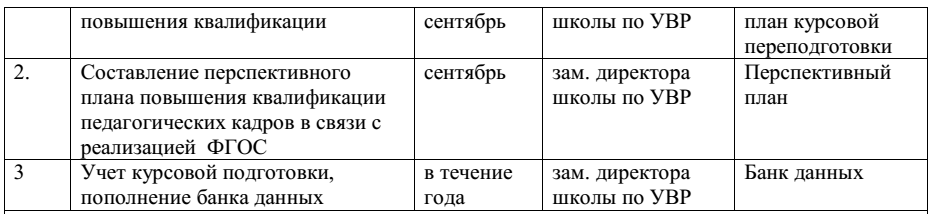 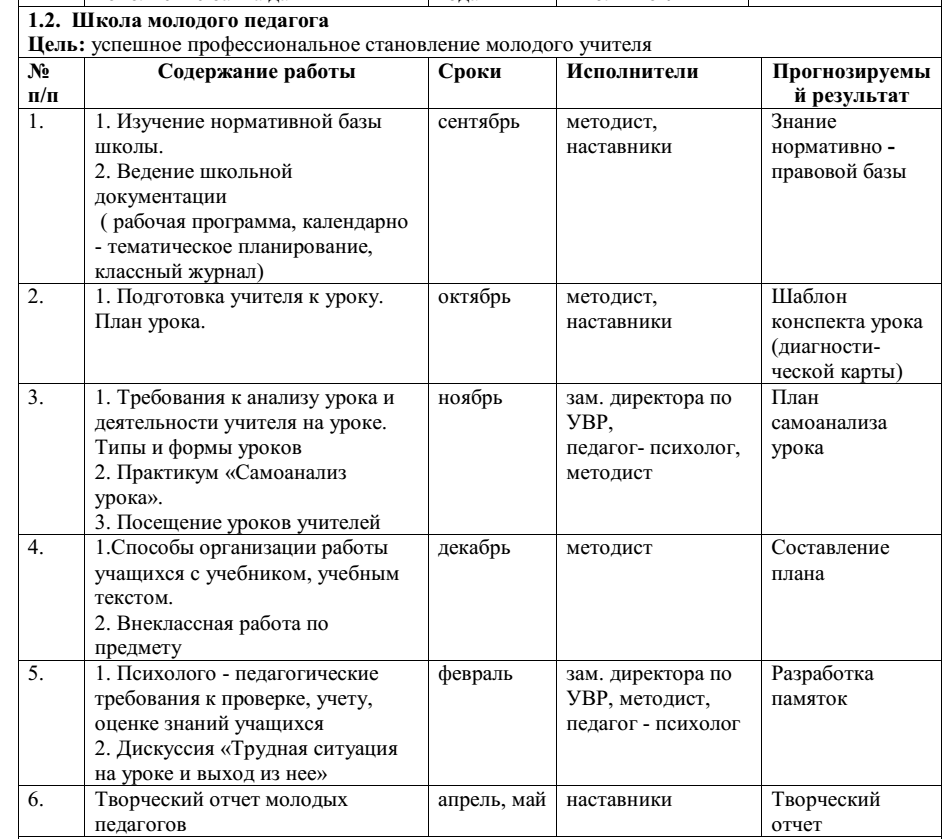 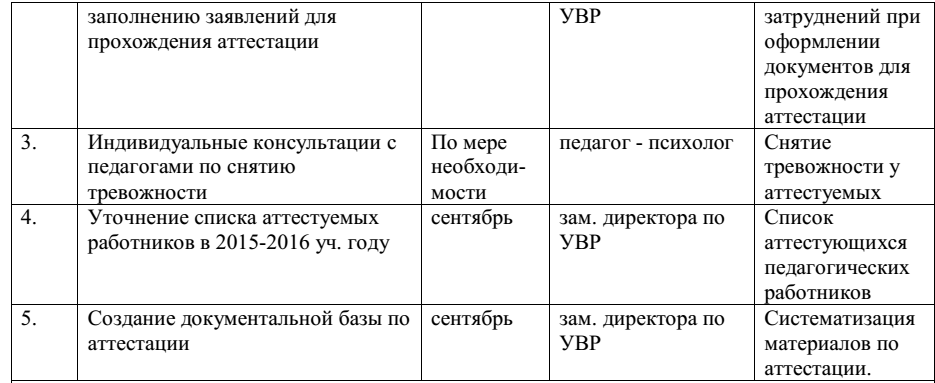 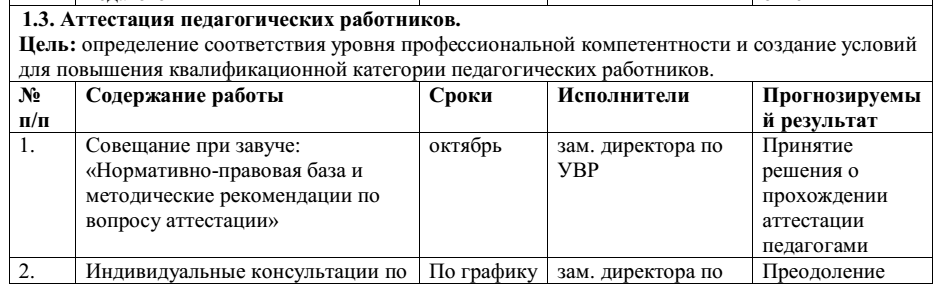 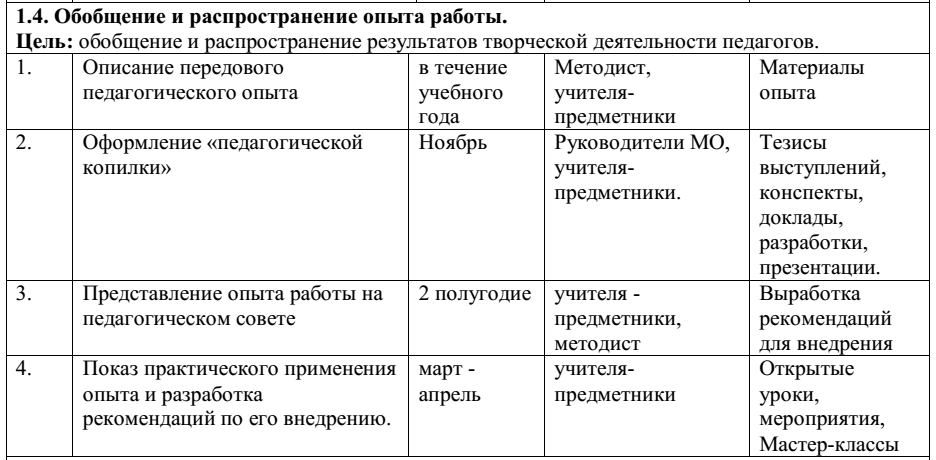 Подведение итогов и обсуждение результатов мероприятий могут осуществляться в разных формах: совещания при директоре, заседания педагогического и методического советов, в виде решений педагогического совета, размещённых на сайте презентаций, приказов, рекомендаций т. д.3.4.2 Психолого-педагогические условия реализации основной образовательной программыНепременным условием реализации требований ФГОС НОО является создание в образовательной организации психолого-педагогических условий, обеспечивающихпреемственность содержания и форм организации образовательной деятельности по отношению к дошкольному образованию с учётом специфики возрастного психофизического развития обучающихся;формирование и развитие психолого-педагогической компетентности участников образовательных отношений;вариативность направлений и форм, а также диверсификацию уровней психолого-педагогического сопровождения участников образовательных отношений;дифференциацию и индивидуализацию обучения.Психолого-педагогическое сопровождение участников образовательных отношений на уровне начального общего образованияМожно выделить следующие уровни психолого-педагогического сопровождения: индивидуальное, групповое, на уровне класса, на уровне образовательной организации.Основными формами психолого-педагогического сопровождения являются:диагностика, направленная на выявление особенностей статуса школьника. Она может проводиться на этапе знакомства с ребёнком, после зачисления его в школу и в конце каждого учебного года;консультирование педагогов и родителей, которое осуществляется учителем и психологом с учётом результатов диагностики, а также администрацией образовательной организации;профилактика, экспертиза, развивающая работа, просвещение, коррекционная работа, осуществляемая в течение всего учебного времени.основным направлениям психолого-педагогического сопровождения можноотнести:сохранение и укрепление психологического здоровья; мониторинг возможностей и способностей обучающихся; психолого-педагогическую поддержку участников олимпиадного движения; формирование у обучающихся ценности здоровья и безопасного образа жизни; развитие экологической культуры; выявление и поддержку детей с особыми образовательными потребностями;формирование коммуникативных навыков в разновозрастной среде и среде сверстников;поддержку детских объединений и ученического самоуправления; выявление и поддержку лиц, проявивших выдающиеся способности.Психолого-педагогические условия реализации основной образовательной программы начального общего образования обеспечивают:учет специфики возрастного психофизического развития обучающихся;формирование и развитие психолого-педагогической компетентности педагогических и административных работников, родителей (законных представителей) обучающихся;вариативность направлений психолого-педагогического сопровождения участников образовательного процесса (сохранение и укрепление психологического здоровья обучающихся;формирование ценности здоровья и безопасного образа жизни; дифференциация и индивидуализация обучения;мониторинг возможностей и способностей обучающихся, выявление и поддержка одаренных детей, детей с ограниченными возможностями здоровья;формирование коммуникативных навыков в разновозрастной среде и среде сверстников; поддержка детских объединений, ученического самоуправления;вариативность форм психолого-педагогического сопровождения участников образовательного процесса (профилактика, диагностика, консультирование, коррекционная работа, развивающая работа, просвещение, экспертиза).содержательном разделе образовательной программы эти компоненты описаны в Программе формирования универсальных учебных действий, Программе коррекционной работы.3.4.3Материально-технические условия реализации основной образовательной программыМатериально-техническая база МБОУ Сад-Базовской сош приведена в соответствие с задачами по обеспечению реализации основной образовательной программы образовательной организации и созданию соответствующей образовательной и социальной среды. Для этого образовательная организация разрабатывает и закрепляет локальным актом перечни оснащения и оборудования образовательной организации.Критериальными источниками оценки учебно-материального обеспечения образовательной деятельности являются требования ФГОС НОО, лицензионные требования и условия Положения о лицензировании образовательной деятельности, утверждённого постановлением Правительства Российской Федерации 28 октября 2013г. №966, а также соответствующие приказы и методические рекомендации, в том числе:постановление Федеральной службы по надзору в сфере защиты прав потребителей и благополучия человека от 29 декабря 2010 г. № 189, СанПиН 2.4.2.2821-10 «Санитарно-эпидемиологические требования к условиям и организации обучения в общеобразовательных учреждениях»;перечни рекомендуемой учебной литературы и цифровых образовательных ресурсов.школе созданы благоприятные условия для участников образовательного процесса: обеспеченность техническими средствами обучения (компьютеры, мультимедийные проекторы, интерактивные доски, теле-видиоаппаратура); наличие комплекта лицензионного или свободно распространяемого общесистемного и прикладного программного обеспечения для каждого установленного компьютера; наличие выхода в Интернет.Пришкольная территория благоустроена, имеются места для отдыха. Озеленение территории соответствует нормам. Организовано горячее питание учащихся в соответствии с СанПиН. Имеется физкультурно- спортивная зона, спортивно-игровые площадки. Лечебно-профилактические мероприятия проводятся в соответствии с графиком. Имеется библиотека.3.4.4Программно-методическое обеспечение начального общего образованияУчебно-методический комплект составлен в соответствии с Федеральным перечнем учебников, рекомендованных Министерством образования и науки РФ к использованию в образовательном процессе (приказ Минпросвещения России от 08.05.2019 № 233 «О внесении изменений в федеральный перечень учебников, рекомендуемых к использованию при реализации имеющих государственную аккредитацию образовательных программ начального общего, основного общего, среднего общего образования, утвержденный приказом Министерства просвещения Российской Федерации от 28 декабря 2018 г. № 345») в образовательных учреждениях на 2020-2021 учебный год составляет единую содержательную линию, обеспечивает преемственность в обучении.Сведения об УМК, используемых в 1-4 классах МБОУ Сад-Базовской сошв 2020-2021 учебном годуМатериально-технические условия реализации основной образовательной программы начального общего образования:3.4.5 Информационно-методические условия реализации основной образовательной программы в соответствии с требованиями ФГОС НОО информационно-методические условия реализации основной образовательной программы начального общего образования обеспечиваются современной информационно-образовательной средой.Под информационно-образовательной средой (ИОС) понимается открытая педагогическая система, сформированная на основе разнообразных информационных образовательных ресурсов, современных информационно-телекоммуникационных средствпедагогических технологий, направленных на формирование творческой, социально активной личности, а также компетентность участников образовательных отношений в решении учебно-познавательных и профессиональных задач с применением информационно-коммуникационных технологий (ИКТ-компетентность), наличие служб поддержки применения ИКТ.Основными элементами ИОС являются:информационно-образовательные ресурсы в виде печатной продукции;информационно-образовательные ресурсы на сменных оптических носителях;информационно-образовательные ресурсы сети Интернет;вычислительная и информационно-телекоммуникационная инфраструктура;прикладные программы, в том числе поддерживающие администрирование и финансово-хозяйственную деятельность образовательной организации (бухгалтерский учёт, делопроизводство, кадры и т. д.).Необходимое для использования ИКТ оборудование отвечает современным требованиям и обеспечивает использование ИКТ:в учебной деятельности;во внеурочной деятельности;в естественно-научной деятельности;при измерении, контроле и оценке результатов образования;административной деятельности, включая дистанционное взаимодействие всех участников образовательных отношений, в том числе в рамках дистанционного образования, а также дистанционное взаимодействие образовательной организации с другими организациями социальной сферы и органами управления.Учебно-методическое и информационное оснащение образовательной деятельности обеспечивает возможность:реализации индивидуальных образовательных планов обучающихся, осуществления их самостоятельной образовательной деятельности;ввода русского и иноязычного текста, распознавания сканированного текста; создания текста на основе расшифровки аудиозаписи; использования средств орфографическогосинтаксического контроля русского текста и текста на иностранном языке; редактирования и структурирования текста средствами текстового редактора;записи и обработки изображения (включая микроскопические, телескопические и спутниковые изображения) и звука при фиксации явлений в природе и обществе, хода образовательной деятельности; переноса информации с нецифровых носителей (включая трёхмерные объекты) в цифровую среду (оцифровка, сканирование);создания и использования диаграмм различных видов, специализированных географических (в ГИС) и исторических карт; создания виртуальных геометрических объектов, графических сообщений с проведением рукой произвольных линий;организации сообщения в виде линейного или включающего ссылки сопровождения выступления, сообщения для самостоятельного просмотра, в том числе видеомонтажа и озвучивания видеосообщений;выступления с аудио-, видео- и графическим экранным сопровождением;вывода информации на бумагу и т. п. и в трёхмерную материальную среду (печать);информационного подключения к локальной сети и глобальной сети Интернет, входа в информационную среду образовательной организации, в том числе через сеть Интернет, размещения гипермедиасообщений в информационной среде организации, осуществляющей образовательную деятельность;поиска и получения информации;использования источников информации на бумажных и цифровых носителях (в том числе в справочниках, словарях, поисковых системах);вещания (подкастинга), использования аудиовидео-устройств для учебной деятельности на уроке и вне урока;общения в Интернете, взаимодействия в социальных группах и сетях, участия в форумах, групповой работы над сообщениями (вики);создания, заполнения и анализа баз данных, в том числе определителей; их наглядного представления;включения обучающихся в естественно-научную деятельность, проведения наблюдений и экспериментов, в том числе с использованием: учебного лабораторного оборудования, цифрового (электронного) и традиционного измерения, включая определение местонахождения; виртуальных лабораторий, вещественных и виртуально-наглядных моделей и коллекций основных математических и естественно-научных объектов и явлений;исполнения, сочинения и аранжировки музыкальных произведений с применением традиционных народных и современных инструментов и цифровых технологий, использования звуковых и музыкальных редакторов, клавишных и кинестетических синтезаторов;художественного творчества с использованием ручных, электрических и ИКТ-инструментов, реализации художественно-оформительских и издательских проектов, натурной и рисованной мультипликации;создания материальных и информационных объектов с использованием ручныхэлектроинструментов, применяемых в избранных для изучения распространённых технологиях (индустриальных, сельскохозяйственных, технологиях ведения дома, информационных и коммуникационных технологиях);конструирования и моделирования, в том числе моделей с цифровым управлениемобратной связью, с использованием конструкторов; управления объектами; программирования;занятий по изучению правил дорожного движения с использованием игр, оборудования, а также компьютерных тренажёров;размещения продуктов познавательной, учебно-исследовательской деятельности обучающихся в информационно-образовательной среде образовательной организации;проектирования и организации индивидуальной и групповой деятельности, организации своего времени с использованием ИКТ; планирования образовательнойдеятельности, фиксирования ее реализации в целом и отдельных этапов (выступлений, дискуссий, экспериментов);обеспечения доступа в школьной библиотеке к информационным ресурсам сети Интернет, учебной и художественной литературе, коллекциям медиаресурсов на электронных носителях, множительной технике для тиражирования учебных и методических тексто-графических и аудиовидеоматериалов, результатов творческой, научно-исследовательской и проектной деятельности обучающихся;проведения массовых мероприятий, собраний, представлений; досуга и общения обучающихся с возможностью массового просмотра кино- и видеоматериалов, организации сценической работы, театрализованных представлений, обеспеченных озвучиванием, освещением и мультимедиасопровождением;выпуска школьных печатных изданий, работы школьного телевидения.Все указанные виды деятельности обеспечиваются расходными материалами.3.4.6. Механизмы достижения целевых ориентиров в системе условийИнтегративным результатом выполнения требований к условиям реализации основной образовательной программы образовательной организации должно быть создание и поддержание комфортной развивающей образовательной среды, адекватной задачам достижения личностного, социального, познавательного (интеллектуального), коммуникативного, эстетического, физического, трудового развития обучающихся.Созданные в образовательной организации, реализующей основную образовательную программу начального общего образования, условия должны:соответствовать требованиям ФГОС;гарантировать сохранность и укрепление физического, психологического и социального здоровья обучающихся;обеспечивать реализацию основной образовательной программы образовательной организации и достижение планируемых результатов ее освоения;учитывать особенности образовательной организации, его организационную структуру, запросы участников образовательной деятельности;предоставлять возможность взаимодействия с социальными партнерами, использования ресурсов социума.Обоснование необходимых изменений в имеющихся условиях Необходимые изменения:обновление программно-методического оборудования;курсовая переподготовка педагогического состава по ФГОСповышение профессиональной подготовки учителей по ИКТподключение к Интернету, создание локальной сетиобновление каталога цифровых образовательных ресурсов;создание медиатек по предметам;создание новых компьютерных классов;привлечение высокопрофессиональных кадров для организации внеурочной деятельности.Обновление содержания деятельности участников образовательного процесса будет достигнуто системой мероприятий на различных уровнях:Описание системы условий реализации основной образовательной программы образовательной организации базируется на результатах проведенной в ходе разработки программы комплексной аналитико-обобщающей и прогностической работы, включающей:анализ имеющихся в образовательной организации условий и ресурсов реализации основной образовательной программы начального общего образования;установление степени их соответствия требованиям ФГОС, а также целям и задачам основной образовательной программы образовательной организации, сформированным с учетом потребностей всех участников образовательной деятельности;выявление проблемных зон и установление необходимых изменений в имеющихся условиях для приведения их в соответствие с требованиями ФГОС;разработку с привлечением всех участников образовательной деятельности и возможных партнеров механизмов достижения целевых ориентиров в системе условий;разработку сетевого графика (дорожной карты) создания необходимой системыусловий;разработку механизмов мониторинга, оценки и коррекции реализации промежуточных этапов разработанного графика (дорожной карты).3.4.7 План-график («Дорожная карта») мероприятийМБОУ Сад-Базовской сошпо обеспечению реализации Федерального государственного образовательного стандарта начального общего образования РассмотренаСоветом родителей(28.08.2019.г. № 1 )Принята на заседании               педагогического совета( 28.09.2019г. протокол № 1)Утверждено:Приказом директора МБОУ Сад-Базовской сош____________/Л.Н.Дереза/(30.08.2019.г. № 1 ) РассмотренаСоветом обучающихся(28.08.2019 г. №1) РассмотренаСоветом обучающихся(28.08.2019 г. №1) РассмотренаСоветом обучающихся(28.08.2019 г. №1)РассмотренаСоветом родителей(14.06.2020.г. № 1 )Принята на заседании               педагогического совета( 14.06.2020г. протокол № 8)Утверждено:Приказом директора МБОУ Сад-Базовской сош____________/О.В.Сукач/(01.07.2020.г. № 53/1) РассмотренаСоветом обучающихся(14.06.2020 г. №1) РассмотренаСоветом обучающихся(14.06.2020 г. №1) РассмотренаСоветом обучающихся(14.06.2020 г. №1)Обязательные формыОбязательные формыОбязательные формыОбязательные формыИные формы учета достиженийИные формы учета достиженийИные формы учета достиженийИные формы учета достиженийИные формы учета достиженийИные формы учета достиженийи методы контроляи методы контроляи методы контролятекущая аттестациятекущая аттестациятекущая аттестацияитоговая (четверть,итоговая (четверть,итоговая (четверть,урочнаяурочнаявнеурочнаягод) аттестациягод) аттестациядеятельностьдеятельностьдеятельностьустный опросустный опросустный опросдиагностическаядиагностическаяанализ динамикианализ динамикиучастие вписьменнаяписьменнаяконтрольнаяконтрольнаятекущейтекущейвыставках,самостоятельнаясамостоятельнаясамостоятельнаяработауспеваемостиуспеваемостиконкурсах,работаработадиктантыдиктантысоревнованияхдиктантыдиктантыизложениеизложениеактивность вконтрольноеконтрольноеконтроль техникиконтроль техникипроектах исписываниесписываниечтенияпрограммахтестовые заданиятестовые заданиятестовые заданиявнеурочнойграфическаяграфическаядеятельностиграфическаяграфическаятворческийработаработатворческийизложениеизложениеотчетизложениеизложение- портфолио- портфолио- портфолиоинтегрированныеинтегрированныеинтегрированные- портфолио- портфолио- портфолиоинтегрированныеинтегрированныеинтегрированные- анализ психолого-педагогических- анализ психолого-педагогических- анализ психолого-педагогических- анализ психолого-педагогических- анализ психолого-педагогических- анализ психолого-педагогическихконтрольныеконтрольные- анализ психолого-педагогических- анализ психолого-педагогических- анализ психолого-педагогических- анализ психолого-педагогических- анализ психолого-педагогических- анализ психолого-педагогическихконтрольныеконтрольныеисследованийисследованийисследованийработыработыисследованийисследованийисследованийработыработытворческая работатворческая работатворческая работапосещение уроковпосещение уроковпосещение уроковРусский язык1класс2 класс3 класс4 классдиктант с грамматическим444заданием444заданиемконтрольное списывание- / 121-контрольное изложение--1контрольный словарный222диктант222диктанттестирование-11проекты111Годоваястандартизированная- / 1111контрольная работаВсего по русскому языку- / 2101010Математика1класс2 класс3 класс4 классТематические контрольные666работы666работыКонтрольное тестирование222Годовыестандартизированные1111контрольные работыВсего по математике1999Окружающий мир1класс2 класс3 класс4 классТематические контрольные666работы666работыПроекты1111Практические работы4444Годовыестандартизированные111контрольные работы по111контрольные работы поокружающему мируВсего по окружающему5121212миру5121212мируЛитературное чтение1класс2 класс3 класс4 классТворческие работы1244Проекты1111Тематические тесты344Годовыестандартизированные111контрольные работыВсего по литературному271010чтению271010чтениюМетапредметные1класс2 класс3 класс4 классрезультаты1класс2 класс3 класс4 классрезультаты1 – 2 (две1 – 2 (две1 – 2 (двеКомплексные контрольныеприприприКомплексные контрольные1наличииналичииналичииработы1наличииналичииналичииработыинструментинструментинструментинструментинструментинструментария)ария)ария)1 – 2 (две1 – 2 (две1 – 2 (двеКомплексные контрольныеприприприКомплексные контрольные1наличииналичииналичииработы1наличииналичииналичииработыинструментинструментинструментинструментинструментинструментария)ария)ария)Смысловые акценты УУДРусский языкЛитературное чтениеМатематика Окружающий мирОкружающий мирличностныежизненное самоопределениенравственно-этическая ориентацияСмыслообразованиенравственно-этическая ориентациянравственно-этическая ориентациярегулятивныецелеполагание, планирование, прогнозирование, контроль, коррекция, оценка, алгоритмизация действий (Математика, Русский язык, Окружающий мир, Технология , Физическая культура и др.)целеполагание, планирование, прогнозирование, контроль, коррекция, оценка, алгоритмизация действий (Математика, Русский язык, Окружающий мир, Технология , Физическая культура и др.)целеполагание, планирование, прогнозирование, контроль, коррекция, оценка, алгоритмизация действий (Математика, Русский язык, Окружающий мир, Технология , Физическая культура и др.)целеполагание, планирование, прогнозирование, контроль, коррекция, оценка, алгоритмизация действий (Математика, Русский язык, Окружающий мир, Технология , Физическая культура и др.)целеполагание, планирование, прогнозирование, контроль, коррекция, оценка, алгоритмизация действий (Математика, Русский язык, Окружающий мир, Технология , Физическая культура и др.)познавательныеобщеучебныемоделирование (перевод устной речи в письменн) смысловое чтение, произвольные и осознанные устные и письменные высказываниямоделирование, выбор наиболее эффективных способов решения задачмоделирование, выбор наиболее эффективных способов решения задачширокий спектр источников информациипознавательные логическиеформулирование личных, языковых, нравственных проблем; самостоятельное создание способов решения проблем поискового и творческого характераформулирование личных, языковых, нравственных проблем; самостоятельное создание способов решения проблем поискового и творческого характераанализ, синтез, сравнение, группировка, причинно-следственные связи, логические рассуждения, доказательства, практические действияанализ, синтез, сравнение, группировка, причинно-следственные связи, логические рассуждения, доказательства, практические действияанализ, синтез, сравнение, группировка, причинно-следственные связи, логические рассуждения, доказательства, практические действиякоммуникативныеиспользование средств языка и речи для получения и передачи информации, участие в продуктивном диалоге; самовыражение: монологические высказывания разного типа. использование средств языка и речи для получения и передачи информации, участие в продуктивном диалоге; самовыражение: монологические высказывания разного типа. использование средств языка и речи для получения и передачи информации, участие в продуктивном диалоге; самовыражение: монологические высказывания разного типа. использование средств языка и речи для получения и передачи информации, участие в продуктивном диалоге; самовыражение: монологические высказывания разного типа. использование средств языка и речи для получения и передачи информации, участие в продуктивном диалоге; самовыражение: монологические высказывания разного типа. Умения самостоятельно делать СВОЙ ВЫБОР в мире мыслей, чувств и ЦЕННОСТЕЙ и отвечать за этот выборЛичностные результатыУмения ОРГАНИЗОВЫВАТЬ свою деятельность Регулятивные универсальные учебные действияУмения результативно МЫСЛИТЬ и работать с ИНФОРМАЦИЕЙ в современном мире Познавательные УУДУмения ОБЩАТЬСЯ, взаимодействовать с людьмиКоммуникативные УУДОценивать ситуации и поступки(ценностные установки, нравственная ориентация) Объяснять смысл  своих оценок, мотивов, целей(личностная саморефлексия, способность к саморазвитию мотивация к познанию, учёбе)Самоопределяться в жизненных ценностях (на словах) и поступать в соответствии с ними, отвечая за свои поступки(личностная позиция, российская и гражданская  идентичность)Определять и формулировать цель деятельности (понять свои интересы, увидеть проблему, задачу, выразить её словесно)Составлять план действий по решению проблемы (задачи)Осуществлять действия по реализации плана, прилагая усилия для преодоления трудностей, сверяясь с целью и планом, поправляя себя при необходимости, если результат не достигнутСоотносить результат своей деятельности с целью и оценивать егоИзвлекать информацию.Ориентироваться в своей системе знаний и осознавать необходимость нового знания.Делать предварительный отбор источников информации для поиска нового знания (энциклопедии, словари, справочники, СМИ, интернет-ресурсы и пр.).Добывать новые знания (информацию) из различных источников и разными способами (наблюдение, чтение, слушание)Перерабатывать информацию  (анализировать, обобщать, классифицировать, сравнивать, выделять причины и следствия) для получения необходимого результата – в том числе и для создания нового продуктаПреобразовывать информацию из одной формы в другую  (текст, таблица, схема, график, иллюстрация и др.) и выбирать наиболее удобную для себя  форму.Работая с информацией, уметь передавать её содержание в сжатом или развёрнутом виде, составлять план текста, тезисы, конспект и т.д.)Доносить свою позицию до других, владея приёмами монологической и диалогической речиПонимать другие позиции (взгляды, интересы)Договариваться с людьми, согласуя с ними свои интересы и взгляды, для того чтобы сделать что-то сообщаКлассыОценивать ситуации и поступки(ценностные установки, нравственная ориентация) Объяснять смысл  своих оценок, мотивов, целей(личностная саморефлексия, способность к саморазвитиюмотивация к познанию, учёбе)Самоопределяться в жизненных ценностях (на словах) и поступать в соответствии с ними, отвечая за свои поступки.(личностная позиция, российская и гражданская  идентичность)1–2 классы –необхо-димый уровень3–4 классы  – необхо-димый уровень (для 1–2 классов – это повышен-ный уровень)Оценивать простые ситуации и однозначные поступки как «хорошие» или «плохие» с позиции: – общепринятых нравственных правил человеколюбия, уважения к труду, культуре и т.п. (ценностей); – важности исполнения роли «хорошего ученика»; – важности бережного отношения к своему здоровью и здоровью всех живых существ;– важности различения «красивого» и «некрасивого». Постепенно понимать, что жизнь не похожа на «сказки» и невозможно разделить людей на «хороших» и «плохих»ОСМЫСЛЕНИЕОбъяснять, почему конкретные однозначные поступки можно оценить как «хорошие» или «плохие» («неправильные», «опасные», «некрасивые») с позиции известных и общепринятых правил.САМООСОЗНАНИЕОбъяснять самому себе: – какие собственные привычки мне нравятся и не нравятся (личные качества), – что я делаю с удовольствием, а что – нет (мотивы), – что у меня получается хорошо, а что нет (результаты)САМООПРЕДЕЛЕНИЕОсознавать себя ценной частью большого  разнообразного мира (природы и общества). В том числе: объяснять, что связывает меня: – с моими близкими, друзьями,  одноклассниками; – с земляками, народом;– с твоей Родиной; – со всеми людьми;– с природой; испытывать чувство гордости за «своих» - близких и друзей.ПОСТУПКИВыбирать поступок в однозначно оцениваемых ситуациях на основе: – известных и простых общепринятых правил «доброго», «безопасного», «красивого», «правильного» поведения;– сопереживания в радостях и в бедах за «своих»: близких, друзей, одноклассников; – сопереживаниячувствамдругих не похожих на тебя людей, отзывчивости к бедам всех живых существ. Признавать свои плохие поступки1–2 классы –необхо-димый уровень3–4 классы  – необхо-димый уровень (для 1–2 классов – это повышен-ный уровень)Оценивать простые ситуации и однозначные поступки как «хорошие» или «плохие» с позиции: – общечеловеческих ценностей (в т.ч. справедливости, свободы, демократии);– российских гражданских ценностей (важных для всех граждан России);– важности учёбы и познания нового;– важности бережного отношения к здоровью человека и к природе);– потребности в «прекрасном» и отрицания «безобразного».Отделятьоценку поступка от оценки самого человека (плохими и хорошими бывают поступки, а не люди).Отмечать поступки и ситуации, которые нельзя однозначно оценить как хорошие или плохиеОСМЫСЛЕНИЕОбъяснять, почему конкретные однозначные поступки можно оценить как «хорошие» или «плохие» («неправильные», «опасные», «некрасивые»), с позиции общечеловеческих и российских гражданских ценностей.САМООСОЗНАНИЕОбъяснять самому себе: – что во мне хорошо, а что плохо (личные качества, черты характера),– что я хочу (цели, мотивы),–что я могу (резуль-таты) САМООПРЕДЕЛЕНИЕ:Осознавать себя гражданином России, в том числе:объяснять, что связывает меня с историей, культурой, судьбой твоего народа и всей России, испытывать чувство гордостиза свой народ, свою Родину, сопереживать им в радостях и бедах и проявлять эти чувства в добрых поступках. Осознавать себя ценной частью многоликого мира, в том числе уважать иное мнение, историю и культуру других народов и стран, не допускать их оскорбления, высмеивания. Формулироватьсамому простые правила поведения, общие для всех людей, всех граждан России (основы общечеловеческих и российских ценностей).ПОСТУПКИВыбирать поступок в однозначно оцениваемых ситуациях на основе правил и идей (ценностей) важных для: – всех людей, – своих земляков, своего народа, своей Родины, в том числе ради «своих», но вопреки собственным интересам; – уважения разными людьми друг друга, их доброго соседства.Признавать свои плохие поступки и отвечать за них (принимать наказание) Повышен-ный уровень 3–4 класса(для 5–6 классов –  это необхо-димый уровень) Оценивать,  в том числе не-однозначные, поступки как «хорошие» или «плохие», разрешая моральные противоречия на основе: – общечеловеческих ценностей  и российских ценностей;– важности образования, здорового образа жизни, красоты природы и творчества. Прогнозировать оценки одних и тех же ситуаций с позиций разных людей, отличающихся национальностью, мировоззрением, положением в обществе и т.п. Учиться замечать и признаватьрасхождения своих поступков со своими заявленными позициями, взглядами, мнениями ОСМЫСЛЕНИЕОбъяснять положительные и отрицательные оценки, в том числе неодно-значных поступков, с позиции общечелове-ческих и российских гражданскихценностей.Объяснятьотличия в оценках одной и той же ситуации, поступка разными людьми (в т.ч. собой), как представителями разных мировоззрений, разных групп общества. СамоосознаниеОбъяснять самому себе: – свои некоторые черты характера;– свои отдельные бли-жайшие цели само-развития;– свои наиболее за-метные достижения. САМООПРЕДЕЛЕНИЕОсознавать себя гражданином России и ценной частью многоликого изменяющегося мира, в том числе: отстаивать (в пределах своих возможностей) гуманные, равноправные, гражданские демократические порядки и препятствовать их нарушению;  искатьсвою позицию (7–9 кл. –постепенно осуществлять свой гражданский и куль-турный выбор) в много-образии общественных и мировоззренческих позиций, эстетических и культурных предпочтений; стремиться  к взаимопониманию с представителями иных культур, мировоззрений, народов и стран, на основе взаимного интереса и уважения;осуществлять добрые дела, полезные другим людям, своей стране, в том числе отказываться ради них от каких-то своих желаний. Вырабатывать в противоречивых конфликтных ситуациях правила поведения, способствующие ненасильственному и равноправному преодолению конфликта.ПОСТУПКИОпределять свой поступок, в том числе в неоднозначно оцени-ваемых ситуациях, на основе: – культуры, народа, мировоззрения, к которому ощущаешь свою причастность – базовых российских гражданских ценностей, – общечеловеческих, гуманистических ценностей, в т.ч. ценности мирных добрососедских взаимоотношений людей разных культур, позиций, мировоззрений Признавать свои плохие поступки и добровольно отвечать за них (принимать наказание и самонаказание) КлассыОпределять и формулировать цель деятельностиСоставлять план действий по решению проблемы (задачи)Осуществлять действия по реализации планаСоотносить результат своей деятельности с целью и оценивать его1 класс – необхо-димый уровеньУчиться определять цель деятельности на уроке с помощью учителя. Проговаривать последовательность действий на уроке. Учиться высказывать своё предположение (версию)Учиться работать по предложенному плануУчиться совместно давать эмоциональную оценку деятельности класса  на уроке. Учиться отличать верно выполненное задание от неверного2 класс –  необхо-димый уровень (для 1 класса – повышен-ный уровень)Определять цель учебной деятельности с помощью учителя и самостоятельно. Учиться совместно с учителем обнаруживать и формулировать учебную проблему совместно с учителем.Учиться планировать учебную деятельность на уроке. Высказывать свою версию, пытаться предлагать способ её проверкиРаботая по предложенному плану, использовать необходимые средства (учебник, простейшие приборы и инструменты)Определять успешность выполнения своего задания в диалоге с учителем3–4 клас-сы - необхо-димый уровень (для 2 класса – это повы-шенный уровень) Определять цель учебной деятельности с помощью учителя и самостоятельно, искать средства её осуществления.Самостоятельно формулировать цели урока после предварительного обсуждения.Учиться обнаруживать и формулировать учебную проблему совместно с учителем.Составлять план выполнения задач, решения проблем творческого и поискового характера совместно с учителемРаботая по плану, сверять свои действия с целью и, при необходимости, исправлять ошибки с помощью учителяВ диалоге с учителем учиться вырабатывать критерии оценки и определять степень успешности выполнения своей работы и работы всех, исходя из имеющихся критериев.Понимать причины своего неуспеха и находить способы выхода из этой ситуацииПовышен-ный уровень 3-4 класса(для 5–6 класса –это необхо-димый уровень) Учиться обнаруживать и формулировать учебную проблему совместно с учителем, выбирать тему проекта с помощью учителя.Составлять план выполнения проекта совместно с учителемРаботая по составленному плану, использовать наряду с основными и  дополнительные средства (справочная литература, сложные приборы, средства ИКТ)В диалоге с учителем совершенствовать критерии оценки и пользоваться ими в ходе оценки и самооценки.В ходе представления проекта учиться давать оценку его результатамКлассыИзвлекать информацию.Ориентироваться в своей системе знаний и осознавать необходимость нового знания.Делать предварительный отбор источников информации для поиска нового знания.Добывать новые знания (информацию) из различных источников и разными способамиПерерабатывать информацию  для получения необходимого результата,  в том числе и для создания нового продуктаПреобразовывать информацию из одной формы в другую  и выбирать наиболее удобную для себя  форму1 класс –  необхо-димый уровеньОтличать новое от  уже известного с помощью учителя.Ориентироваться  в учебнике (на развороте, в оглавлении, в словаре).Находить ответы на вопросы, используя учебник, свой жизненный опыт и информацию, полученную на урокеДелать выводы в результате  совместной  работы всего класса.Сравнивать и группировать предметы.Находить закономерности в расположении фигур по значению одного признака.Называть последовательность простых знакомых действий, находить пропущенное действие в знакомой последовательностиПодробно пересказывать небольшие  тексты, называть их тему2 класс –  необхо-димый уровень (для 1 класса –  это по-вышен-ный уровень)Понимать, что нужна  дополнительная информация (знания) для решения учебной  задачи в один шаг.Понимать, в каких источниках  можно  найти  необходимую информацию для  решения учебной задачи.Находить необходимую информацию как в учебнике, так и в предложенных учителем  словарях и энциклопедияхСравнивать и группировать предметы по нескольким основаниям.Находить закономерности в расположении фигур по значению двух и более признаков.Приводить примеры последовательности действий в быту, в сказках.Отличать высказывания от других предложений, приводить примеры высказываний, определять истинные и ложные высказывания.Наблюдать и делать самостоятельные  выводыСоставлять простой план небольшого текста-повествования3-4 классы –необхо-димый уровень (для 2 класса – это повышен-ный уровень) Самостоятельно предполагать, какая информация нужна для решения учебной задачи в один шаг.Отбирать необходимые для решения учебной задачи  источники информации среди предложенных учителем словарей, энциклопедий, справочников.Извлекать информацию, представленную в разных формах (текст, таблица, схема, иллюстрация и др.)Сравнивать и  группировать факты и явления. Относить объекты к известным понятиям.Определять составные части объектов, а также состав этих составных частей.Определять причины явлений, событий. Делать выводы на основе обобщения   знаний.Решать задачи по аналогии. Строить аналогичные закономерности.Создавать модели с выделением существенных характеристик объекта и представлением их в пространственно-графической или знаково-символической формеПредставлять информацию в виде текста, таблицы, схемы, в том числе с помощью ИКТПовышен-ный уровень 3–4 класса(для 5–6 класса –  это необхо-димый уровень) Самостоятельно предполагать, какая информация нужна для решения предметной учебной задачи, состоящей  из нескольких шагов.Самостоятельно  отбирать для решения  предметных учебных задач необходимые словари, энциклопедии, справочники, электронные диски.Сопоставлять  и отбирать информацию, полученную из  различных источников (словари, энциклопедии, справочники, электронные диски, сеть Интернет)Анализировать, сравнивать, классифицировать и обобщать факты и явления. Выявлять причины и следствия простых явлений.Записывать выводы в виде правил «если …, то …»; по заданной ситуации составлять короткие цепочки правил «если …, то …».Преобразовывать модели с целью выявления общих законов, определяющих данную предметную область.Использовать полученную информацию в проектной деятельности под руководством  учителя-консультантаПредставлять информацию в виде таблиц, схем, опорного конспекта, в том числе с помощью ИКТ. Составлять сложный план текста.Уметь передавать содержание в сжатом, выборочном или развёрнутом видеКлассыДоносить свою позицию до других, владея приёмами монологической и диалогической речиПонимать другие позиции (взгляды, интересы)Договариваться с людьми, согласуя с ними свои интересы и взгляды, для того чтобы сделать что-то сообща1-2 классы –необхо-димый уровеньОформлять свою мысль в устной и письменной речи (на уровне одного предложения или небольшого текста).Учить наизусть стихотворение, прозаический фрагмент.Вступать в беседу на уроке и в жизниСлушать и понимать речь других.Выразительно читать и пересказывать текст.Вступать в беседу на уроке и в жизниСовместно договариваться о  правилах общения и поведения в школе и следовать им.Учиться выполнять различные роли в группе (лидера, исполнителя, критика)3-4 классы – необхо-димый уровень (для 1-2 класса – это повышен-ный уровень) Оформлять свои мысли в устной и письменной речи с учетом своих учебных и жизненных речевых ситуаций, в том числе с помощью ИКТ.Высказывать свою точку зрения и пытаться её обосновать, приводя аргументыСлушать других, пытаться принимать другую точку зрения, быть готовым изменить свою точку зрения.Читать вслух и про себя тексты учебников и при этом:– вести «диалог с автором» (прогнози-ровать будущее чтение; ставить вопросы к тексту и искать ответы; прове-рять себя);– отделять новое от известного;– выделять главное;– составлять планВыполняя различные роли в группе, сотрудничать в совместном решении проблемы (задачи).Учиться уважительно относиться к позиции другого, пытаться договариваться Повышен-ный уровень 3-4 класса(для 5-6 класса –  это необ-ходимый уровень) При необходимости отстаивать свою точку зрения, аргументируя ее. Учиться подтверждать аргументы фактами. Учиться критично относиться к своему мнениюПонимать точку зрения другого (в том числе автора).Для этого владеть правильным типом читательской деятельности; самостоятельно использовать приемы изучающего чтения на различных текстах, а также приемы слушанияУметь взглянуть на ситуацию с иной позиции и договариваться с людьми иных позиций.Организовывать учебное взаимодействие в группе (распределять роли, догова-риваться друг с другом и т.д.).Предвидеть (прогнозировать) последствия коллективных решенийНаправленияУчрежденияУчрежденияФормы работыФормы работыЦель привлеченияЦель привлечения1. ВоспитаниеСельскаяСельскаяБеседы, викторины,Беседы, викторины,ФормированиеФормированиегражданственногражданственнобиблиотекабиблиотекаобсуждения,патриотизмаисти,РайонныйРайонныймузейпраздниккниги,гражданскойпатриотизма,боевой славыбоевой славыконкурсычтецов.идентичностиуважениякМузейМузейМБОУМастер-классы,Мастер-классы,воспитаниеправам, Сад-Базовской  Сад-Базовской сош,интерактивныеинтерактивныеуваженияксвободамиСДКСДКэкскурсии,защитникам Родины;защитникам Родины;обязанностямконцерты,развитиеуменийчеловекатворческиеотвечать   засвоиконкурсы.поступкиПросмотрыфильмовиспектаклей,обсуждениеобщественно-общественно-значимых проблем.значимых проблем.Фестивали,творческие встречи,творческие встречи,исследовательскиеисследовательскиеработы,чтения,научно-практическиепрактическиеконференцииконференцииЭкскурсии2. ВоспитаниеЭтическиебеседы,Укреплениенравственныхбиблиотекабиблиотекавикторины,нравственности;нравственности;чувствиМузейМузейМБОУобсуждения,формирование основформирование основэтическогоСад-Базовской  сошСад-Базовской  сошпраздниккниги,морали;сознанияконкурсычтецов.формированиеформированиеМастер-классы,Мастер-классы,представления опредставления оинтерактивныеинтерактивныеправилах поведения;правилах поведения;экскурсии,воспитаниеСДК.концерты,уважительногоуважительноготворческиеотношения к людямотношения к людямконкурсы.разных возрастов;разных возрастов;Просмотрыфильмовиспектаклей,обсуждениеобщественно-общественно-значимых проблем.значимых проблем.Фестивали,творческие встречи,творческие встречи,исследовательскиеисследовательскиеработы,чтения,научно-практическиепрактическиеконференцииконференцииЭкскурсии3. ВоспитаниеВикторины,формированиеформированиетрудолюбия,обсуждения,бережноготворческогопраздниккниги,отношения котношениякконкурсычтецов.результатам трудаучению,  труду,учению,  труду,Мастер-классы,Мастер-классы,других людейжизни.интерактивныеинтерактивныеэкскурсии,концерты,творческиеконкурсы.Просмотрыфильмовиспектаклей,обсуждениеобщественно-общественно-значимых проблем.значимых проблем.Фестивали,творческие встречи,творческие встречи,исследовательскиеисследовательскиеработы,чтения,научно-практическиепрактическиеконференцииконференцииЭкскурсии4.ВоспитаниеВикторины,развитиеценностногообсуждения,ценностного,отношениякпраздниккниги,эстетического,природе,конкурсычтецов.эмоционально-окружающейМастер-классы,Мастер-классы,нравственногосредеинтерактивныеинтерактивныеотношения к(экологическоеэкскурсии,природе;воспитание).концерты,формированиетворческиеэлементарныхконкурсы.знаний о традицияхПросмотрынравственно-фильмовиэтическогоспектаклей,отношения кобсуждениеприроде в культуреобщественно-общественно-народов России изначимых проблем.значимых проблем.Ростовской области,Фестивали,нормахтворческие встречи,творческие встречи,экологическойисследовательскиеисследовательскиеэтики;работы,чтения,научно-практическиепрактическиеконференцииконференцииЭкскурсии5.ВоспитаниеВикторины,формированиеценностногообсуждения,элементарныхотношениякпраздниккниги,представлений обпрекрасному,конкурсычтецов.эстетических иформированиеМастер-классы,Мастер-классы,художественныхпредставленийинтерактивныеинтерактивныеценностяхоб эстетическихоб эстетическихэкскурсии,отечественнойидеалахиконцерты,культуры;ценностяхтворческиепредоставление(эстетическоеконкурсы.возможностивоспитание)Просмотрыполучениефильмовипервоначальногоспектаклей,опыта эстетическихобсуждениепереживаний,общественно-общественно-наблюденийзначимых проблем.значимых проблем.эстетическихФестивали,объектов в природе итворческие встречи,творческие встречи,социуме,исследовательскиеисследовательскиеэстетическогоработы,чтения,отношения кнаучно-окружающему мирупрактическиепрактическиеи самому себе;конференцииконференцииЭкскурсииУровни формирования экологической культурыФормыМероприятия1 уровеньБеседы«Есть в осени первоначальной», «Зимушка-зима»,«Капель, капель…», «Ах, лето!»1 уровеньКлассные часы«Краски осени», « Покормите птиц зимой», «Первоцветы» 1 уровеньШкольные праздники, социально значимые мероприятия, творческие конкурсы:Участие в  акции «Чистая школа», « В лесу родилась елочка». Конкурс рисунков «Мое село», выставка «Дары осени». Тематические конкурсы чтецов. 1 уровеньЭкскурсии Экскурсии  по посёлку. 2 уровеньБеседы, классные часы, диспуты, диалоги«Красота природы глазами поэтов», «Красота природы глазами художников»,  «Красная книга Ростовской области», «Охрана памятников  природы  Ростовской области»  и др.2 уровеньУчастие вподготовке и проведении мероприятий,конкурсовВыставка поделок из природного материалаАкция «Чистая школа» Конкурсы рисунков «Зимняя сказка» Тематические конкурсы чтецов2 уровеньПроектная деятельность «Профессии моих родителей»2 уровеньЭкскурсииЭкскурсии по  городам Ростовской области.3 уровеньБеседы, классные часы, диспуты, диалоги«Россия – Родина моя!», «Красная книга России», « Предприятия нашего поселка»3 уровеньУчастие вподготовке и проведении мероприятий,конкурсовВыставка поделок из природного материалаКонкурс плакатов «Берегите воду!»Акция  «Чистая школа»,Конкурсы рисунков «Зимняя сказка».Тематические конкурсы чтецов 3 уровеньУчебно-исследовательская и проектная деятельностьОбщешкольная  конференция «Мыслить глобально действовать локально»3 уровеньОбщественно-полезные дела Инсценировка экологической сказки для учащихся Участие в акциях «Чистая школа» «День птиц».«День экологических знаний», «День защиты от экологической опасности»3 уровеньЭкскурсииЭкскурсии по Ростовской области Посещение музеев и выставочных заловНаправлениеСодержаниеУрочная деятельностьВнеурочная деятельность1.Здоровье сберегающая инфраструктура образовательного учреждения включает:соответствие состояния и содержания здания и помещений образовательного учреждения санитарным и гигиеническим нормам, нормам пожарной безопасности, требованиям охраны здоровья и охраны труда обучающихся;организацию качественного горячего питания учащихсяоснащённость кабинетов, физкультурного зала, спортплощадок необходимым игровым и спортивным оборудованием и инвентарём;наличие помещений для медицинского персонала;наличие необходимого и квалифицированного состава специалистов, обеспечивающих оздоровительную работу с обучающимися (учителя физической культуры, психолог, медицинские работники).2.Рациональная организация учебной и внеучебной деятельности обучающихся.соблюдение гигиенических норм и требований к организации и объёму учебной и внеучебной нагрузки (выполнение домашних заданий, занятия в кружках и спортивных секциях);использование методов и методик обучения, адекватных возрастным возможностям и особенностям обучающихся;строгое соблюдение всех требований к использованию технических средств обучения, в том числе компьютеров и аудиовизуальных средств;индивидуализация обучения (учёт индивидуальных особенностей развития: темпа развития и темпа деятельности).Соблюдение режимных моментов в рамках учебного дня;3 часа физической культуры в неделю;Соблюдение режимных моментов   при организации внеурочной деятельности3.Эффективная организация физкультурно-оздоровительной работы.полноценная и эффективная работу с обучающимися всех групп здоровья (на уроках физкультуры, в секциях и т. п.);рациональная организация уроков физической культуры и занятий активно-двигательного характера;организация часа активных движений (динамической паузы) между 3-м и 4-м уроками;организацию динамических перемен, физкультминуток на уроках, способствующих эмоциональной разгрузке и повышению двигательной активности;организацию работы спортивных секций и создание условий для их эффективного функционирования;регулярное проведение спортивно-оздоровительных мероприятий (дней спорта, соревнований, олимпиад, походов и т. п.)Динамические паузы в 1 классахТанцевальные паузыФизкультминуткиГимнастика для глазДни здоровья«Кросс Нации»«Весёлые старты»«Олимпийские игры»«Папа, мама, я – спортивная семья»«Зимние забавы»Циклы классных часов и беседКонкурсыУчастие в российских спортивных акциях - «Кросс наций».Всесторонняя демонстрация достижений учащихся занятиями физкультурой и спортом.4.Реализация дополнительных образовательных программ внедрение в систему работы образовательного учреждения программ, направленных на формирование ценности здоровья и здорового образа жизни, в качестве отдельных образовательных модулей или компонентов, включённых в учебный процесс;проведение дней здоровья, конкурсов, праздников и т. п.интеграция в базовые образовательные дисциплины Часы здоровьяКружок «Игры народов мира»Кружок «Спортчас»5.Просветительская работа с родителями лекции, семинары, консультации, курсы по различным вопросам роста и развития ребёнка, его здоровья, факторам, положительно и отрицательно влияющим на здоровье детей и т. п.;ознакомление родителей с научно-методической литературой;организация совместной работы педагогов и родителей по проведению спортивных мероприятий.Лекторий для родителей в рамках родительских собраний.Спортивные семейные праздники.Спортивные соревнования.Дни здоровья.Анкетирование родителей по вопросам удовлетворённости организацией учебного процесса, в том числе вопросы охраны здоровья и режима дня;Индивидуальные консультации педагоговОсновные направленияЦенностные установкиВиды и формыСанитарно-просветительская работа по формированию здорового образа жизниЗдоровье физическое, стремление к здоровому образу жизни, здоровье нравственное, психологическое,нервно-психическое и социально-психологическое.Беседа (урочная, внеурочная, внешкольная), родительские собрания, консультации медицинского работника школыПрофилактическая деятельностьЦенность здоровья и здорового образа жизни.Отношение к здоровью детей как главной ценности. Ценность рациональной организации учебной деятельности.Организация динамических перемен, физкультминуток на уроках, проведение оздоровительных мероприятий (дни спорта, дни здоровья, малые олимпийские игры).Использование методов и методик обучения, соответствующих возрастным особенностям и возможностям обучающихся,индивидуализация обученияФизкультурно-оздоровительная, спортивно-массовая работаПоложительное отношение к двигательной активности исовершенствование физического состояния.Ценность здоровья и здорового образа жизни.Отношение к здоровью детей как главной ценности семейного воспитания.Спортивные секции (внеурочная, внешкольная), урок физической культуры (урочная),подвижные игры (урочная, внеурочная, внешкольная),спортивные соревнования и игровые программы (внеурочная, внешкольная), укрепление материально-технической базы, комплектование необходимого и квалифицированного состава специалистов.МероприятияТема       Родительские собрания «Адаптация первоклассника в школе», «Режим дня школьника»;«Как правильно организовать выполнение домашних заданий»«Вредные привычки» «О готовности детей к переходу в среднее звено»«Безопасное поведение на дороге»  Обмен опытом«Здоровье детей в руках родителей» (встречи с медицинским работником), «Поведение родителей на дорогах – основа безопасности детей» (встречи с инспектором ГИБДД)КонсультацииВопросы роста и развития ребёнка, его здоровья, факторы, положительно и отрицательно влияющим на здоровье детей и т. п.Знакомство родителей (законных представителей) с необходимой научно-методической литературой по формированию у ребёнка здорового образа жизни;Спортивно-оздоровительные и экологические мероприятия с детьмиСоревнования, Дни здоровья, спортивные праздники, походы, конкурсы и др.Проекты с детьми«Мой безопасный маршрут в школу», «Берегите птиц!» и др.Информационное поле для родителей  Информационный стенд, классные уголки: выставки детских рисунков, сочинений, творческих работ, сайт школы.№п/пКритерии оценки эффективностиМетодыСроки1Наличие здоровьесберегающего образовательного пространства:отсутствие перегрузок;выполнение санитарно-гигиенических нормативов;использование здоровьесберегающих технологий в образовательном процессе;Наблюдение, посещение уроков, мероприятийВ течение учебного года(посещение уроков по плану)2Психолого-педагогические факторы (психологический климат в классах)СоциометрияПо запросу3Физическое воспитание и двигательная активность обучающихся. Анализ показателей участия в мероприятиях. Анализ посещаемости спортивных секций и кружков.Конец года 4Удовлетворенность родителей эффективностью реализации программыАнкетаВ третьей четверти 4 класса5Динамика школьного и дорожно-транспортного травматизма АнализКонец годаНаправление Планируемые результатыФормирование ценностного отношения к здоровью и здоровому образу жизни1.У учащихся сформировано ценностное отношение к своему здоровью, здоровью близких и окружающих людей.2. Учащиеся имеют элементарные представления о физическом, нравственном, психическом и социальном здоровье человека.3. Учащиеся имеют первоначальный личный опыт здоровьесберегающей  деятельности.4. Учащиеся имеют первоначальные представления о роли физической культуры и спорта для здоровья человека, его образования, труда и творчества.5. Учащиеся знают о возможном негативном влиянии компьютерных игр, телевидения, рекламы на здоровье человека.Создание здоровьесберегающей инфраструктуры образовательного учрежденияСоответствие состояния и содержания зданий и помещений санитарным и гигиеническим нормам, нормам пожарной безопасности, требованиям охраны здоровья и охраны труда обучающихся.Рациональная организация образовательного процессаСоблюдение гигиенических норм и требований к организации и объёму учебной и внеучебной нагрузки (выполнение домашних заданий, занятия в кружках и спортивных секциях) учащихся на всех этапах обучения.Организация физкультурно-оздоровительной работы1. Полноценная и эффективная работа с обучающимися всех групп здоровья (на уроках физкультуры, в секциях).2. Рациональная и соответствующая организация уроков физической культуры и занятий активно-двигательного характера.Реализация дополнительных образовательных программЭффективное внедрение в систему работы ОУ программ, направленных на формирование ценности здоровья и здорового образа жизни, в качестве отдельных образовательных модулей или компонентов, включённых в учебный процесс.Просветительская работа с родителямиЭффективная совместная работа педагогов и родителей по проведению спортивных соревнований, дней здоровья, занятий по профилактике вредных привычек.МедицинскоеВыявление состояния физического иОрганизацияпсихического здоровья.профилактическихИзучение документации: историяосмотров.развития ребёнка, физическое состояниеНаблюдение во времяобучающегося, изменения в физическомзанятий, на переменах,развитии (рост, вес и т.д.), нарушенияво время игр и т.д.стереотипные и навязчивые движения),(психолог).утомляемость, состояние анализаторов.Обследование ребёнкаврачом.Беседа с родителями.ПсихологическоеОбследование актуального уровняПсихологическоеинтеллектуального и речевогообследование.развития,выявление индивидуальныхНаблюдение за ребёнкомособенностей, определение причинна занятиях и вонарушения в учении и развитии:внеурочное время. Внимание – устойчивость,Беседы с ребёнком, спереключаемость с одного видародителями.деятельности на другой, объём,Наблюдения за речьюработоспособность.ребёнка на занятиях и в Мышление –визуальное (линейное,свободное время.структурное), понятийноеИзучение письменных(интуитивное, логическое),работ.абстрактное, речевое, образное. Память– зрительная, слуховая,моторная, смешанная. Быстрота ипрочность запоминания,индивидуальные особенности,моторика, речь.Социально-Сбор и анализ информации.Анкетирование и беседапедагогическое Семья ребёнка: состав семьи,с родителями ребёнка.условия воспитания.Беседы с учителями. Умение учиться: организованность,Наблюдение за ребёнкомвыполнение требований педагогов,в различных видахсамостоятельная работа, самоконтроль.деятельности. Трудности в овладении новымИзучение работматериалом.обучающегося. Мотивы учебной деятельности:Анкетированиеприлежание, отношение к отметке,школьников.похвале или порицанию. Эмоционально-волевая сфера:преобладание настроения ребёнка,наличие аффективных вспышек,способность к волевому усилию,внушаемость, проявления негативизма. Соблюдение правил поведения вобществе, в школе, дома. Взаимоотношения с коллективом:роль в коллективе, симпатии, дружба сдетьми, отношение к младшим и старшим товарищам.1.Экспресс-диагностика уровняЭкспресс-диагностика уровняМетодика ВенгераНоябрь-мартСпискишкольной адаптации в 1-4 кл.,школьной адаптации в 1-4 кл.,детейвыявление детей «группывыявление детей «группы«группыриска» школьной дезадаптациириска» школьной дезадаптациириска»на раннем этапе обучения.на раннем этапе обучения.дезадапт.2.Анкетирование с цельюАнкетирование с цельюАнкета для родителейДекабрьОтчет поизучения отношения детей и ихизучения отношения детей и ихпервоклассниковитогамродителей к условиям обученияродителей к условиям обученияопросав школев школе3.Стартовая диагностикаСтартовая диагностикаПрограмма стартовойВ течениеОтчеты поуниверсальных учебныхуниверсальных учебныхдиагностики УУДгодаитогамдействий первоклассников вдействий первоклассников встартовойходе реализации ФГОС НОО:ходе реализации ФГОС НОО:диагно-Коммуникативные УДстики(методика Цукерман);(методика Цукерман);метапред-Регулятивные УДметных(методика Репкиной);(методика Репкиной);УУД«Кодирование»Панасюка;Панасюка;Школьная мотивация(методика Лускановой);(методика Лускановой);Самооценка (методикаПрихожан «Лесенка»);Прихожан «Лесенка»);Познавательные УД,сформированность понятийсформированность понятий(методика Переслени);(методика Переслени);Личностные УД(методика Туриэля «Оцени(методика Туриэля «Оценипоступок»).поступок»).4.Диагностика социометрическо-Диагностика социометрическо-СоциометрияВ течениеРекомен-го статуса детей и сплоченно-го статуса детей и сплоченно-года (подации длясти учебных группсти учебных группзапросупедагогаадминистр.)5Диагностика готовности детей кДиагностика готовности детей кМетодика СемагоСентябрьРекомендашкольному обучению детейшкольному обучению детейции дляпедагогаКоррекционно-развивающее направлениеКоррекционно-развивающее направлениеКоррекционно-развивающее направление1.Методическая помощь учителям вВ течение годаРекомендацииразработке индивидуальных коррекционно-(по запросупедагогамразвивающих занятий с детьми спедагогов)трудностями в обучении.2.Проведение циклов групповых3 четвертьПрограммакоррекционно-развивающих занятий скоррекц.развив.детьми «группы риска» школьнойзанятий длядезадаптации с целью развитиядетейрегулятивных, познавательных,«группы риска»коммуникативных и личностных УУД (1-4классы).1.Разработка содержания сообщений наВ течение годаПланыродительских собраниях. Темы сообщений:(по запросусообщений-«Результаты стартовой диагностикипедагогов)готовности к обучению в школе в контекстеФГОС НОО».-«Психологические условия адаптациидетей к школе».2.Подготовка сопроводительнойПо запросуПсихологическоедокументации для прохождения ПМПКадминистрациизаключение, пед.характеристика2.Консультирование администрации иВ течение годаРекомендациипедагогов по вопросам психологического(по запросу)для педагоговсопровождения ФГОС НОО.3.Консультирование родителей по психолого-В течение годаРекомендациипедагогическим проблемам обучения,(по запросудля родителейвоспитания и развития детей.администр.)4.Групповое консультирование педагогов поВ течение годаПредоставлениевопросам психолого-педагогической(по плану нач.таблиц, анкет,диагностики метапредметных УУДшколы)картобучающихся в соответствии с ФГОС НОО.наблюдения5.Подготовка материалов и методик дляВ течение годаСлужебнаяпроведения диагностических идокументация,коррекционно-развивающих мероприятий,анкетыразработка анкет.Предметные областиУчебные предметы                                   КлассыКоличество часов в неделюКоличество часов в неделюКоличество часов в неделюКоличество часов в неделюВсегоПредметные областиУчебные предметы                                   КлассыIIIIIIIVВсегоОбязательная частьРусский язык и литературное чтениеРусский язык444416Русский язык и литературное чтениеЛитературное чтение444315Родной язык и литературное чтение на родном языке*Родной язык--------------------Родной язык и литературное чтение на родном языке*Литературное чтение на родном языке--------------------------Иностранный языкИностранный язык–2226Математика и информатикаМатематика 444416Обществознание и естествознаниеОкружающий мир22228Основы религиозных культур и светской этикиОсновы религиозных культур и светской этики–––11ИскусствоМузыка11114ИскусствоИзобразительное искусство11114Технология Технология 11114Физическая культураФизическая культура333312ИтогоИтого       2022222286Часть, формируемая участниками образовательных отношенийЧасть, формируемая участниками образовательных отношений11114Русский языкРусский язык112Родной язык(русский)Родной язык(русский)0,50,51Родная литература (русская)Родная литература (русская)0,50,51Максимально допустимая недельная нагрузка Максимально допустимая недельная нагрузка 2123232390Учебный периодДатаДатаПродолжительностьПродолжительностьУчебный периодНачало Окончание Количество учебных недель Количество рабочих дней I четверть01.09.202023.10.2020840II четверть05.11.202025.12.2020840III четверть11.01.202119.03.20211050IV четверть29.03.202121.05.2021840Каникулярный периодДатаДатаПродолжительность каникул, праздничных и выходных дней 
в календарных дняхКаникулярный периодНачало Окончание*Продолжительность каникул, праздничных и выходных дней 
в календарных дняхОсенние каникулы26.10.202004.11.20209Зимние каникулы26.12.202010.01.202116Весенние каникулы20.03.202128.03.20219Летние каникулы22.05.202131.08.202173Праздничные дниПраздничные дниПраздничные дни3Выходные дниВыходные дниВыходные дни65Дополнительные каникулы для 1 класса-15.02-21.02.2020Дополнительные каникулы для 1 класса-15.02-21.02.2020Дополнительные каникулы для 1 класса-15.02-21.02.20207Образовательная деятельностьНедельная нагрузка (5-дневная учебная неделя)
в академических часахНедельная нагрузка (5-дневная учебная неделя)
в академических часахНедельная нагрузка (5-дневная учебная неделя)
в академических часахНедельная нагрузка (5-дневная учебная неделя)
в академических часахНедельная нагрузка (5-дневная учебная неделя)
в академических часахОбразовательная деятельность1-й класс2-й класс3-й класс4-й классУрочная21232323Внеурочная9899Период учебной деятельности1–4-й классУчебная неделя (дней)5 днейУрок (минут)40 минутПерерыв (минут)10–20 минутПериодичность промежуточной аттестацииПо четвертям№п/пНаправлениеФИО учителяНазваниеКоличество часов1Духовно-нравственноеКужелева Л.Л«Волшебные сказки»32Социальное  Кужелева Л.Л.«Мир игр»33Общекультурное  Кужелева Л.Л«Библиотечный час»15Спортивно-оздоровительноеЧиликин В.А.«Здоровячок»1Спортивно-оздоровительноеВсего часовВсего часовВсего часовВсего часов8 часов№ Направление Внеурочной деятельностиНазваниеФИО учителяКол-во часов1 Духовно-нравственное«Город мастеров»Гулевская Ю.В.22Спортивно-оздоровительное«Здоровячок»Чиликин В.А.12Спортивно-оздоровительное«По дорожкам Здоровья»Гулевская Ю.В.13Общеинтеллектуальное«Шахматы в школе»Гулевская Ю.В.13Общеинтеллектуальное«Секреты русского языка»Гулевская Ю.В.14Социальное «Учусь понимать себя»Гулевская Ю.В.14СоциальноеДорожная АзбукаГулевская Ю.В.15Общекультурное«Библиотечный час»Кужелева Л.Л.1                                                 Всего часов                                                 Всего часов                                                 Всего часов                                                 Всего часов9 часов№п/пНаправлениеФ.И.О. учителяНазваниеК- ство часов1Духовно-нравственноеКомарова А.С.«Я гражданин России»22СоциальноеКомарова А.С.«Этика и этикет младшего школьника»13ОбщекультурноеКужелева Л.Л.«Библиотечный час»13ОбщекультурноеКомарова А.С.« Я и мое Здоровье»24Общеинтеллектуальное»Комарова А.С.«Занимательная грамматика»	25Спортивно-оздоровительноеЧиликин В.А.«Здоровячок»1Всего часовВсего часовВсего часовВсего часов9 часов№п/пНаправлениеФИО учителяназваниеКоличество часов1Спортивно- оздоровительноеЧиликин В.А.«Здоровячок»12Духовно-нравственноеДараган В.А.«Дорога добра»23СоциальноеДараган В.А.«Учимся общаться»24ОбщекультурноеКужелева Л.Л.«Библиотечный час»14ОбщекультурноеДараган В.А.«Прекрасное рядом»15ИнтеллектуальноеДараган В.А.« В стране Знаек»25ИнтеллектуальноеВсего часовВсего часовВсего часов9 часов№ п/пФамилия, имя, отчество учителя(список всех педагогических работников ОУ)Образование (когда и какие учебные заведения окончил)Направление подготовки или специальность по диплому (ам) Данные о повышении квалификации, профессиональной переподготовке (учреждение, направление подготовки, год) Преподаваемый предмет (ы) с указанием классов и курсов внеурочной деятельностиКвалификационная категория (соответствие занимаемой должности), дата,  № приказа1Сулейманова Наталия МихайловнаТГПИ. 2002г факультет начальных классовУчитель начальных классов по специальности «Педагогика и методика начального обучения».РИПК и ППРО    по проблеме «Современный урок в начальной школе в условиях реализации ФГОС НОО», 72ч.,17.04.-26.05.2017г                     РИПК и ППРО  по проблеме «Образовательный  менеджмент в контексте методологии стратегического управления ОО», 144ч.,             29.09-18.11.2016гРИПК и ППРО  по проблеме «Воспитание и социализация обучающихся средствами внеурочной деятельности в контексте ПС «Специалист в сфере воспитания»», 72ч.,                8.10-16.11.2018г                     ООО «Центр подготовки государственных и муниципальных служащих» по программе «Элементы теории и методики преподавания предмета «Основы религиозной культуры и светской этики» в общеобразовательной школе в условиях реализации ФГОС», 144ч.;  с 29.10 по 23.11.2018гООО «Региональный центр повышения квалификации» по дополнительной профессиональной программе «Современные подходы в работе с детьми с ОВЗ», 72ч., с 21.09.2020г. по29.09.2020г.Начальные классы,           2 классвысшая категорияот 19.04.2019г№2922Дараган Вера АнатольевнаТаганрогс кий государст венный педагоги ческий институт, 1992гСоциальный педагогРИПК и ППРО по проблеме «Деятельностный подход в обучении младших школьников в условиях реализации ФГОС НОО», 144ч,        19.09-11.11.2016гФГАОУ ВПО «Южный федеральный университет», по программе ПК«Организационно- педагогические условия реализации ФГОС обучающихся с ОВЗ в условиях инклюзивной общеобразовательной организации», 36ч.,19.01-25.01.2017гРИПК и ППРО  по проблеме «Воспитание и социализация обучающихся средствами внеурочной деятельности в контексте ПС «Специалист в сфере воспитания»», 72ч.,                8.10-16.11.2018г           ООО «Региональный центр повышения квалификации» по дополнительной профессиональной программе «Внеурочная деятельность в контексте  ФГОС», 72ч., с 21.09.2020г. по29.09.2020г.           1классВнеурочная деятельность 1 класс(7ч)Высшая Приказ МОРО от 20.12.2019г №9763.Гулевская Юлия Владимиров наТаганрогский государственный педагогический институт, 2008гУчитель начальных классовРИПК и ППРО с27.06.2016 по 09.07 2016г «Обеспечение эффективности и доступности системы обучения русскому языку в поликультурной образовательной среде НОО» 72 ч.РИПК и ППРО «Педагогическое сопровождение компетентностно го  развития молодых педагогов»  с30.01.18г по 17.04.18г, 72ч.          ООО «Региональный центр повышения квалификации» по дополнительной профессиональной программе «Внеурочная деятельность в контексте  ФГОС», 72ч., с 21.09.2020г. по29.09.2020г.3 классВнеурочная деятельность 3 класс(7ч)Высшая  категория    от 24.05. 2019г     № 3774.Комарова Алина Станиславов наРИНХ, педагогическое образование,2019гУчитель начальных классовРИПК и ППРО   по проблеме: Методика обучения в игре в шахматы в условиях реализации ФГОС,72ч., с 21.01.2019г по 08.02.2019г ООО «Региональный центр повышения квалификации» по дополнительной профессиональной программе «Современные подходы в работе с детьми с ОВЗ», 72ч., с 21.09.2020г. по29.09.2020г.          ООО «Региональный центр повышения квалификации» по дополнительной профессиональной программе «Внеурочная деятельность в контексте  ФГОС», 72ч., с 21.09.2020г. по29.09.2020г.4 классВнеурочная деятельность 4 класс(7ч)-----------5Дереза Людмила НиколаевнаВысшее Учитель английского языкаРИПК и ППРО  Обучение  по программе дополнительного профессионального образования « Управление образованием» по проблеме: Управление развитием образовательной организации в условиях  реализации национального проекта «Образование» , 108ч., с 25.11.2019 по20.12.2019г       ООО «Региональный центр повышения квалификации» по дополнительной профессиональной программе «Современные подходы в работе с детьми с ОВЗ», 72ч., с 21.09.2020г. по29.09.2020г.Английский язык 2-4 классы ВысшаяПриказ № 87327.11.2015г6Чиликин Владислав АндреевичсреднееУчитель физической культуры          ООО «Региональный центр повышения квалификации» по дополнительной профессиональной программе «Внеурочная деятельность в контексте  ФГОС», 72ч., с 21.09.2020г. по29.09.2020г.Внеурочная деятельность 1-4 клнет7.Поправка Юлия ВикторовнаучитсяУчитель физической культурынетФизкультура 1-4 классынет8.Кужелева Людмила ЛеонидовнаВысшее, РИНХПедагог ФГОС          ООО «Региональный центр повышения квалификации» по дополнительной профессиональной программе «Внеурочная деятельность в контексте  ФГОС», 72ч., с 21.09.2020г. по29.09.2020гВнеурочка 1-4 клнет         КлассКол-во обучающихсяУчебный предметУчебник, автор, год издания, издательство Кол-во экземп ляров в школь ной библио теке Кол-во экземпляров, выданных обучающимся(шт./%)Примечания       115Русский язык  Азбука 1 класс в 2-х частях  В. П. Канакина, В.Г. Горецкий 2013,2015 Просвещение20    15– 100%       115Русский язык  Русский язык  1 класс В. П. Канакина, В.Г. Горецкий 2013,2015 Просвещение2015 – 100%       115Литературное чтениеЛитературное чтение1 класс в 2-х частях  Л.Ф. Климанова, В.Г. Горецкий и др. 2013,2015 Просвещение20    15– 100%       115МатематикаМатематика 1 класс в 2-х частях  М.И. Моро, С.И. Волкова, С.В, Степанова 2013,2015 Просвещение20    15– 100%       115Окружающий мирОкружающий мир 1 класс в 2-х частях  А.А. Плешаков 2013,2015 Просвещение20    15– 100%       115Изобразительное искусствоИзобразительное искусство  1 класс Л.А.  Неменская 2013,2015 Просвещение20    15– 100%       115МузыкаМузыка 1 класс 	Критская Е. Д. Сергеева Г. П. Шмагина Т.С.2013,2015 Вентана-Граф17    15– 100%       115ТехнологияТехнология 1 класс Е.А.  Лутцева Т.П. Зуева 2013,2014,2015 Просвещение16    15– 100%       115Физическая  культураФизическая  культура 1 класс	А.П. Матвеев 2014,2015 Просвещение18    15– 100%27Русский язык  Русский язык 2  класс в 2-х частях  В. П. Канакина, В.Г. Горецкий 2015 Просвещение207 – 100%27Литературное чтениеЛитературное чтение 2 класс в 2-х частях  Л.Ф. Климанова, В.Г. Горецкий и др. 2015 Просвещение207– 100%27МатематикаМатематика 2 класс в 2-х частях  М.И. Моро, С.И. Волкова, С.В, Степанова 2015 Просвещение197 – 100%27Окружающий мирОкружающий мир 2 класс в 2-х частях А.А. Плешаков 2015 Просвещение207 – 100%27Иностранный язык (английский язык)Английский язык 2 класс Быкова Н.И., Дули Д., Поспелова М.Д. 2018 Просвещение167 – 100%27Изобразительное искусствоИзобразительное искусство  2 класс  Н.А. Горяева, Л.А.  Неменская 2015 Просвещение207 – 100%27МузыкаМузыка 2 класс 	В.О. Усачева, Л.В. Школяр 2015 Вентана-Граф117 – 100%27ТехнологияТехнология 2 класс 	Е.А. Лутцева,  Т.П. Зуева 2015 Просвещение207 – 100%27Физическая  культураФизическая  культура 2 класс 	А.П. Матвеев 2015 Просвещение157 – 100%3         11Русский язык  Русский язык  3 класс в 2-х частях В. П. Канакина, В.Г. Горецкий 2016,2017  Просвещение1911-100%3         11Литературное чтениеЛитературное чтение 3 класс в 2-х частях Л.Ф. Климанова, В.Г. Горецкий и др. 2016,2017 Просвещение1911-100%3         11Родной языкРусский родной язык.3 класс. Учебное пособие, Александрова О.М., Вербицкая Л.А., Богданов С.И. и др.   Просвещение/Учлит1211 – 100 %3         11Литературное чтение на родном языке Литература Дона хрестоматия для чтения в 1 - 4 классах  2005 Книга.1211 – 100%3         11МатематикаМатематика   3 класс в 2-х частях  М.И. Моро, С.И. Волкова, С.В, Степанова 2016,2017 Просвещение1911-100%3         11Окружающий мирОкружающий мир 3 класс в 2-х частях  А.А. Плешаков 2016,2017 Просвещение1811-100%3         11Иностранный язык             ( английский язык)Английский язык ФГОС 3 класс в 2-х частях  Быкова Н.И., Дули Д.. и др. 2019 Просвещение1311-100%3         11Изобразительное искусствоИзобразительное искусство  3 класс  Н.А. Горяева, Л.А.  Неменская 2016, 2017 Просвещение.1911-100%3         11МузыкаМузыка 3 класс 	В.О. Усачева, Л.В. Школяр 2013, 2017 Вентана-Граф2011-100%3         11ТехнологияТехнология	3 класс Е.А. Лутцева,  Т.П. Зуева 2013, 2017 Просвещение1912-100%3         11Физическая  культураФизическая  культура 3-4 класс 	А.П. Матвеев 2013, 2017 2018 Просвещение1211-100%410Русский язык  Русский язык 4 класс в 2-х частях  В. П. Канакина, В.Г. Горецкий 2017, 2018  Просвещение1810 – 100%410Литературное чтениеЛитературное чтение 4 класс в 2-х частях  Л.Ф. Климанова, В.Г. Горецкий и др. 2017, 2018 Просвещение1810 – 100%410Родной язык Русский родной язык.4 класс. Учебное пособие, Александрова О.М., Вербицкая Л.А., Богданов С.И. и др.   Просвещение/Учлит1110 – 100 %410Литературное чтение на родном языке Литература Дона хрестоматия для чтения в 1 - 4 классах  2005 Книга.1110 – 100%410МатематикаМатематика  4 класс в 2-х частях   М.И. Моро, С.И. Волкова, С.В, Степанова 2017, 2018 Просвещение1810 – 100%410Окружающий мирОкружающий мир 4 класс в 2-х частях  А.А. Плешаков 2017, 2018 Просвещение1810 – 100%410Иностранный язык    ( английский язык)Английский язык 4 класс в 2-х частях  Кузовлев В.П., Перегудова Э.Ш., Пастухова С. А. и др. 2017, 20018 Просвещение1810 – 100%410Изобразительное искусствоИзобразительное искусство  4 класс Н.А. Горяева, Л.А.  Неменская 2017, 2018 Просвещение1710 – 100%410МузыкаМузыка 4 класс 	В.О. Усачева, Л.В. Школяр 2017, 2018  Вентана-Граф2710 – 100%410ТехнологияТехнология 4 класс 	Е.А. Лутцева,  Т.П. Зуева 2017, 2018  Просвещение1810 – 100%410Основы православной культурыОсновы православной культуры  4 класс А. Кураев 2012, 2013 Просвещение1310 – 100%Компоненты оснащенияНеобходимое оборудование и оснащениеНеобходимо/Необходимое оборудование и оснащениеНеобходимо/Компоненты оснащенияНеобходимое оборудование и оснащениеНеобходимо/Необходимое оборудование и оснащениеНеобходимо/имеется вналичии1. Компоненты оснащения1.1. Нормативные документы,имеетсяучебного кабинетапрограммно-методическое обеспечение,начальной школылокальные акты.1.2. Учебно-методические материалы.имеется1.2.1. УМК по предмету.1.2.2. Дидактические и раздаточныематериалы по предмету.1.2.3. Аудиозаписи, слайды поимеетсясодержанию учебного предмета1.2.4. ТСО, компьютерные,информационно-коммуникационныесредства.1.2.5. Учебно-практическое оборудование. имеется1.2.5. Учебно-практическое оборудование. имеется1.2.6. Оборудование (мебель).имеется2. Компоненты оснащения2.1. Нормативные документыимеетсяметодического кабинетафедерального, регионального ишколымуниципального уровней, локальныеакты.2.2. Документация ОУ.имеется2.3. Комплекты диагностическихимеетсяматериалов.2.4. Базы данных.имеется2.5. Материально-техническое оснащение. имеется2.5. Материально-техническое оснащение. имеетсяНаправление мероприятийМероприятияСроки реализацииI. Нормативное обеспечение введения ФГОС НОО1. Разработка на основе примерной основной образовательной программы начального общего образования основной образовательной программы образовательной организацииАвгуст-июль 2020 г.2. Утверждение основной образовательной программы организации, осуществляющей образовательную деятельность01.07.20203. Обеспечение соответствия нормативной базы школы требованиям ФГОС НООВ течение учебного года4. Приведение должностных инструкций работников образовательной организации в соответствие с требованиями ФГОС НООа и тарифно­квалификационными характеристиками и профессиональным стандартомДо 28.08.2020 г.5. Разработка и утверждение плана­графика мероприятий по реализации направлений ФГОС НОО28.08.20206. Определение списка учебников и учеб-
ных пособий, используемых в образовательной деятельности в соответствии со ФГОС НООМарт 2020 г.8. Разработка локальных актов, устанавливающих требования к различным объектам инфраструктуры  образовательной организации с учётом требований к минимальной оснащённости учебной  деятельностиВ течение уч.г.9. Разработка:— образовательных программ (индивидуальных и др.);— учебного плана;— рабочих программ учебных предметов, курсов, дисциплин, модулей;— годового календарного учебного графика;— положений о внеурочной деятельности обучающихся;— положения об организации текущей и итоговой оценки достижения обучающимися планируемых результатов освоения основной образовательной программы;— положения об организации домашней работы обучающихся;— положения о формах получения образования.До 10.06.2020г.До 28.08.2020г.До 28.08.2020г.II. Финансовое обеспечение введения ФГОС НОО1. Определение объёма расходов, необходимых для реализации ООП и достижения планируемых результатовII. Финансовое обеспечение введения ФГОС НОО2. Корректировка локальных актов (внесение изменений в них), регламентирующих установление заработной платы работников образовательной организации в том числе стимулирующих надбавок и доплат, порядка и размеров премированияВ течение уч.г.II. Финансовое обеспечение введения ФГОС НОО3. Заключение дополнительных соглашений к трудовому договору с педагогическими работникамиДо 01.09.2020III. Организационное обеспечение введения ФГОС НОО1.  Обеспечение координации взаимодействия участников образовательных отношений по  организации введения ФГОС НООВ течение уч.г.III. Организационное обеспечение введения ФГОС НОО2. Разработка и реализация моделей взаимодействия школы и организаций дополнительного образования, обеспечивающих организацию внеурочной деятельностиДо 28.08.2020III. Организационное обеспечение введения ФГОС НОО3. Разработка и реализация системы мониторинга образовательных потребностей обучающихся и родителей по использованию часов вариативной части учебного плана и внеурочной деятельностиВ течение уч.г. III. Организационное обеспечение введения ФГОС НОО4. Привлечение органов государственно­ общественного управления школой  к проектированию основной образовательной программы начального общего образованияАпрель-май 2020 г.IV. Кадровое обеспечение введения ФГОС НОО1. Анализ кадрового обеспечения  реализации ФГОС НООАпрель 2020 г.IV. Кадровое обеспечение введения ФГОС НОО2. Создание (корректировка) плана­
графика повышения квалификации педагогических и руководящих работников образовательной организации в связи
с реализацией ФГОС НООМарт 2020г.IV. Кадровое обеспечение введения ФГОС НОО3. Разработка (корректировка) плана методической работы (внутришкольного повышения квалификации) с ориентацией на проблемы реализации  ФГОС НООДо 28.08.2020 г.V. Информационное обеспечение введения ФГОС НОО1. Размещение на сайте  образовательной организации  информационных материалов о реализации ФГОС НООВ течение уч.г.V. Информационное обеспечение введения ФГОС НОО2. Широкое информирование родительской общественности о реализации ФГОС НОО и порядке перехода на нихВ течение уч.г.V. Информационное обеспечение введения ФГОС НОО3. Организация изучения общественного мнения по вопросам введения и реализации ФГОС НОО и внесения дополнений в содержание ООПВ течение уч.г.V. Информационное обеспечение введения ФГОС НОО4. Обеспечение публичной отчётности образовательной организации о ходе и результатах  реализации ФГОС НООДо 01.08.2020 г.VI. Материально­техническое обеспечение введения ФГОС НОО1. Анализ материально­технического обеспечения введения и реализации ФГОС НОО начального общего образованияАпрель-май VI. Материально­техническое обеспечение введения ФГОС НОО2. Обеспечение соответствия материально­технической базы образовательной организации требованиям ФГОС НООВ течение уч.г.3. Обеспечение соответствия санитарно­гигиенических условий требованиям ФГОС НООВ течение уч.г.4. Обеспечение соответствия условий реализации ООП противопожарным нормам, нормам охраны труда работников образовательной организацииВ течение уч.г.5. Обеспечение соответствия информационно­образовательной среды требованиям ФГОС НООВ течение уч.г.6. Обеспечение укомплектованности библиотечно­информационного центра печатными и электронными образовательными ресурсамиДо 01.09., в течение уч.г.7. Наличие доступа образовательной организации к электронным образовательным ресурсам (ЭОР), размещённым в федеральных, региональных и иных базах данныхВ течение уч.г.8. Обеспечение контролируемого доступа участников образовательных отношений к информационным образовательным ресурсам в ИнтернетеВ течение уч.г.